Boscompensatievoorstel bij de aanvraag van een omgevingsvergunning voor stedenbouwkundige handelingen of het verkavelen van grondenBoscompensatievoorstel bij de aanvraag van een omgevingsvergunning voor stedenbouwkundige handelingen of het verkavelen van grondenBoscompensatievoorstel bij de aanvraag van een omgevingsvergunning voor stedenbouwkundige handelingen of het verkavelen van grondenBoscompensatievoorstel bij de aanvraag van een omgevingsvergunning voor stedenbouwkundige handelingen of het verkavelen van grondenBoscompensatievoorstel bij de aanvraag van een omgevingsvergunning voor stedenbouwkundige handelingen of het verkavelen van grondenBoscompensatievoorstel bij de aanvraag van een omgevingsvergunning voor stedenbouwkundige handelingen of het verkavelen van grondenBoscompensatievoorstel bij de aanvraag van een omgevingsvergunning voor stedenbouwkundige handelingen of het verkavelen van grondenBoscompensatievoorstel bij de aanvraag van een omgevingsvergunning voor stedenbouwkundige handelingen of het verkavelen van grondenBoscompensatievoorstel bij de aanvraag van een omgevingsvergunning voor stedenbouwkundige handelingen of het verkavelen van grondenBoscompensatievoorstel bij de aanvraag van een omgevingsvergunning voor stedenbouwkundige handelingen of het verkavelen van grondenBoscompensatievoorstel bij de aanvraag van een omgevingsvergunning voor stedenbouwkundige handelingen of het verkavelen van grondenBoscompensatievoorstel bij de aanvraag van een omgevingsvergunning voor stedenbouwkundige handelingen of het verkavelen van grondenBoscompensatievoorstel bij de aanvraag van een omgevingsvergunning voor stedenbouwkundige handelingen of het verkavelen van grondenBoscompensatievoorstel bij de aanvraag van een omgevingsvergunning voor stedenbouwkundige handelingen of het verkavelen van grondenBoscompensatievoorstel bij de aanvraag van een omgevingsvergunning voor stedenbouwkundige handelingen of het verkavelen van grondenBoscompensatievoorstel bij de aanvraag van een omgevingsvergunning voor stedenbouwkundige handelingen of het verkavelen van grondenBoscompensatievoorstel bij de aanvraag van een omgevingsvergunning voor stedenbouwkundige handelingen of het verkavelen van grondenBoscompensatievoorstel bij de aanvraag van een omgevingsvergunning voor stedenbouwkundige handelingen of het verkavelen van grondenBoscompensatievoorstel bij de aanvraag van een omgevingsvergunning voor stedenbouwkundige handelingen of het verkavelen van grondenBoscompensatievoorstel bij de aanvraag van een omgevingsvergunning voor stedenbouwkundige handelingen of het verkavelen van grondenBoscompensatievoorstel bij de aanvraag van een omgevingsvergunning voor stedenbouwkundige handelingen of het verkavelen van grondenBoscompensatievoorstel bij de aanvraag van een omgevingsvergunning voor stedenbouwkundige handelingen of het verkavelen van grondenBoscompensatievoorstel bij de aanvraag van een omgevingsvergunning voor stedenbouwkundige handelingen of het verkavelen van grondenBoscompensatievoorstel bij de aanvraag van een omgevingsvergunning voor stedenbouwkundige handelingen of het verkavelen van grondenBoscompensatievoorstel bij de aanvraag van een omgevingsvergunning voor stedenbouwkundige handelingen of het verkavelen van grondenBoscompensatievoorstel bij de aanvraag van een omgevingsvergunning voor stedenbouwkundige handelingen of het verkavelen van grondenBoscompensatievoorstel bij de aanvraag van een omgevingsvergunning voor stedenbouwkundige handelingen of het verkavelen van grondenBoscompensatievoorstel bij de aanvraag van een omgevingsvergunning voor stedenbouwkundige handelingen of het verkavelen van grondenBoscompensatievoorstel bij de aanvraag van een omgevingsvergunning voor stedenbouwkundige handelingen of het verkavelen van grondenBoscompensatievoorstel bij de aanvraag van een omgevingsvergunning voor stedenbouwkundige handelingen of het verkavelen van grondenBoscompensatievoorstel bij de aanvraag van een omgevingsvergunning voor stedenbouwkundige handelingen of het verkavelen van grondenBoscompensatievoorstel bij de aanvraag van een omgevingsvergunning voor stedenbouwkundige handelingen of het verkavelen van grondenBoscompensatievoorstel bij de aanvraag van een omgevingsvergunning voor stedenbouwkundige handelingen of het verkavelen van grondenBoscompensatievoorstel bij de aanvraag van een omgevingsvergunning voor stedenbouwkundige handelingen of het verkavelen van grondenBoscompensatievoorstel bij de aanvraag van een omgevingsvergunning voor stedenbouwkundige handelingen of het verkavelen van grondenBoscompensatievoorstel bij de aanvraag van een omgevingsvergunning voor stedenbouwkundige handelingen of het verkavelen van grondenBoscompensatievoorstel bij de aanvraag van een omgevingsvergunning voor stedenbouwkundige handelingen of het verkavelen van grondenBoscompensatievoorstel bij de aanvraag van een omgevingsvergunning voor stedenbouwkundige handelingen of het verkavelen van grondenBoscompensatievoorstel bij de aanvraag van een omgevingsvergunning voor stedenbouwkundige handelingen of het verkavelen van grondenBoscompensatievoorstel bij de aanvraag van een omgevingsvergunning voor stedenbouwkundige handelingen of het verkavelen van grondenBoscompensatievoorstel bij de aanvraag van een omgevingsvergunning voor stedenbouwkundige handelingen of het verkavelen van grondenBoscompensatievoorstel bij de aanvraag van een omgevingsvergunning voor stedenbouwkundige handelingen of het verkavelen van grondenBoscompensatievoorstel bij de aanvraag van een omgevingsvergunning voor stedenbouwkundige handelingen of het verkavelen van grondenBoscompensatievoorstel bij de aanvraag van een omgevingsvergunning voor stedenbouwkundige handelingen of het verkavelen van grondenBoscompensatievoorstel bij de aanvraag van een omgevingsvergunning voor stedenbouwkundige handelingen of het verkavelen van grondenBoscompensatievoorstel bij de aanvraag van een omgevingsvergunning voor stedenbouwkundige handelingen of het verkavelen van grondenBoscompensatievoorstel bij de aanvraag van een omgevingsvergunning voor stedenbouwkundige handelingen of het verkavelen van grondenBoscompensatievoorstel bij de aanvraag van een omgevingsvergunning voor stedenbouwkundige handelingen of het verkavelen van grondenBoscompensatievoorstel bij de aanvraag van een omgevingsvergunning voor stedenbouwkundige handelingen of het verkavelen van grondenBoscompensatievoorstel bij de aanvraag van een omgevingsvergunning voor stedenbouwkundige handelingen of het verkavelen van grondenBoscompensatievoorstel bij de aanvraag van een omgevingsvergunning voor stedenbouwkundige handelingen of het verkavelen van grondenBoscompensatievoorstel bij de aanvraag van een omgevingsvergunning voor stedenbouwkundige handelingen of het verkavelen van grondenBoscompensatievoorstel bij de aanvraag van een omgevingsvergunning voor stedenbouwkundige handelingen of het verkavelen van grondenBoscompensatievoorstel bij de aanvraag van een omgevingsvergunning voor stedenbouwkundige handelingen of het verkavelen van grondenBoscompensatievoorstel bij de aanvraag van een omgevingsvergunning voor stedenbouwkundige handelingen of het verkavelen van grondenBoscompensatievoorstel bij de aanvraag van een omgevingsvergunning voor stedenbouwkundige handelingen of het verkavelen van grondenBoscompensatievoorstel bij de aanvraag van een omgevingsvergunning voor stedenbouwkundige handelingen of het verkavelen van grondenBoscompensatievoorstel bij de aanvraag van een omgevingsvergunning voor stedenbouwkundige handelingen of het verkavelen van grondenBoscompensatievoorstel bij de aanvraag van een omgevingsvergunning voor stedenbouwkundige handelingen of het verkavelen van grondenANB-39-210705ANB-39-210705/////////////////////////////////////////////////////////////////////////////////////////////////////////////////////////////////////////////////////////////////////////////////////////////////////////////////////////////////////////////////////////////////////////////////////////////////////////////////////////////////////////////////////////////////////////////////////////////////////////////////////////////////////////////////////////////////////////////////////////////////////////////////////////////////////////////////////////////////////////////////////////////////////////////////////////////////////////////////////////////////////////////////////////////////////////////////////////////////////////////////////////////////////////////////////////////////////////////////////////////////////////////////////////////////////////////////////////////////////////////////////////////////////////////////////////////////////////////////////////////////////////////////////////////////////////////////////////////////////////////////////////////////////////////////////////////////////////////////////////////////////////////////////////////////////////////////////////////////////////////////////////////////////////////////////////////////////////////////////////////////////////////////////////////////////////////////////////////////////////////////////////////////////////////////////////////////////////////////////////////////////////////////////////////////////////////////////////////////////////////////////////////////////////////////////////////////////////////////////////////////////////////////////////////////////////////////////////////////////////////////////////////////////////////////////////////////////////////////////////////////////////////////////////////////////////////////////////////////////////////////////////////////////////////////////////////////////////////////////////////////////////////////////////////////////////////////////////////////////////////////////////////////////////////////////////////////////////////////////////////////////////////////////////////////////////////////////////////////////////////////////////////////////////////////////////////////////////////////////////////////////////////////////////////////////////////////////////////////////////////////////////////////////////////////////////////////////////////////////////////////////////////////////////////////////////////////////////////////////////////////////////////////////////////////////////////////////////////////////////////////////////////////////////////////////////////////////////////////////////////////////////////////////////////////////////////////////////////////////////////////////////////////////////////////////////////////////////////////////////////////////////////////////////////////////////////////////////////////////////////////////////////////////////////////////////////////////////////////////////////////////////////////////////////////////////////////////////////////////////////////////////////////////////////////////////////////////////////////////////////////////////////////////////////////////////////////////////////////////////////////////////////////////////////////////////////////////////////////////////////////////////////////////////////////////////////////////////////////////////////////////////////////////////////////////////////////////////////////////////////////////////////////////////////////////////////////////////////////////////////////////////////////////////////////////////////////////////////////////////////////////////////////////////////////////////////////////////////////////////////////////////////////////////////////////////////////////////////////////////////////////////////////////////////////////////////////////////////////////////////////////////////////////////////////////////////////////////////////////////////////////////////////////////////////////////////////////////////////////////////////////////////////////////////////////////////////////////////////////////////////////////////////////////////////////////////////////////////////////////////////////////////////////////////////////////////////////////////////////////////////////////////////////////////////////////////////////////////////////////////////////////////////////////////////////////////////////////////////////////////////////////////////////////////////////////////////////////////////////////////////////////////////////////////////////////////////////////////////////////////////////////////////////////////////////////////////////////////////////////////////////////////////////////////////////////////////////////////////////////////////////////////////////////////////////////////////////////////////////////////////////////////////////////////////////////////////////////////////////////////////////////////////////////////////////////////////////////////////////////////////////////////////////////////////////////////////////////////////////////////////////////////////////////////////////////////////////////////////////////////////////////////////////////////////////////////////////////////////////////////////////////////////////////////////////////////////////////////////////////////////////////////////////////////////////////////////////////////////////////////////////////////////////////////////////////////////////////////////////////////////////////////////////////////////////////////////////////////////////////////////////////////////////////////////////////////////////////////////////////////////////////////////////////////////////////////////////////////////////////////////////////////////////////////////////////////////////////////////////////////////////////////////////////////////////////////////////////////////////////////////////////////////////////////////////////////////////////////////////////////////////////////////////////////////////////////////////////////////////////////////////////////////////////////////////////////////////////////////////////////////////////////////////////////////////////////////////////////////////////////////////////////////////////////////////////////////////////////////////////////////////////////////////////////////////////////////////////////////////////////////////////////////////////////////////////////////////////////////////////////////////////////////////////////////////////////////////////////////////////////////////////////////////////////////////////////////////////////////////////////////////////////////////////////////////////////////////////////////////////////////////////////////////////////////////////////////////////////////////////////////////////////////////////////////////////////////////////////////////////////////////////////////////////////////////////////////////////////////////////////////////////////////////////////////////////////////////////////////////////////////////////////////////////////////////////////////////////////////////////////////////////////////////////////////////////////////////////////////////////////////////////////////////////////////////////////////////////////////////////////////////////////////////////////////////////////////////////////////////////////////////////////////////////////////////////////////////////////////////////////////////////////////////////////////////////////////////////////////////////////////////////////////////////////////////////////////////////////////////////////////////////////////////////////////////////////////////////////////////////////////////////////////////////////////////////////////////////////////////////////////////////////////////////////////////////////////////////////////////////////////////////////////////////////////////////////////////////////////////////////////////////////////////////////////////////////////////////////////////////////////////////////////////////////////////////////////////////////////////////////////////////////////////////////////////////////////////////////////////////////////////////////////////////////////////////////////////////////////////////////////////////////////////////////////////////////////////////////////////////////////////////////////////////////////////////////////////////////////////////////////////////////////////////////////////////////////////////////////////////////////////////////////////////////////////////////////////////////////////////////////////////////////////////////////////////////////////////////////////////////////////////////////////////////////////////////////////////////////////////////////////////////////////////////////////////////////////////////////////////////////////////////////////////////////////////////////////////////////////////////////////////////////////////////////////////////////////////////////////////////////////////////////////////////////////////////////////////////////////////////////////////////////////////////////////////////////////////////////////////////////////////////////////////////////////////////////////////////////////////////////////////////////////////////////////////////////////////////////////////////////////////////////////////////////////////////////////////////////////////////////////////////////////////////////////////////////////////////////////////////////////////////////////////////////////////////////////////////////////////////////////////////////////////////////////////////////////////////////////////////////////////////////////////////////////////////////////////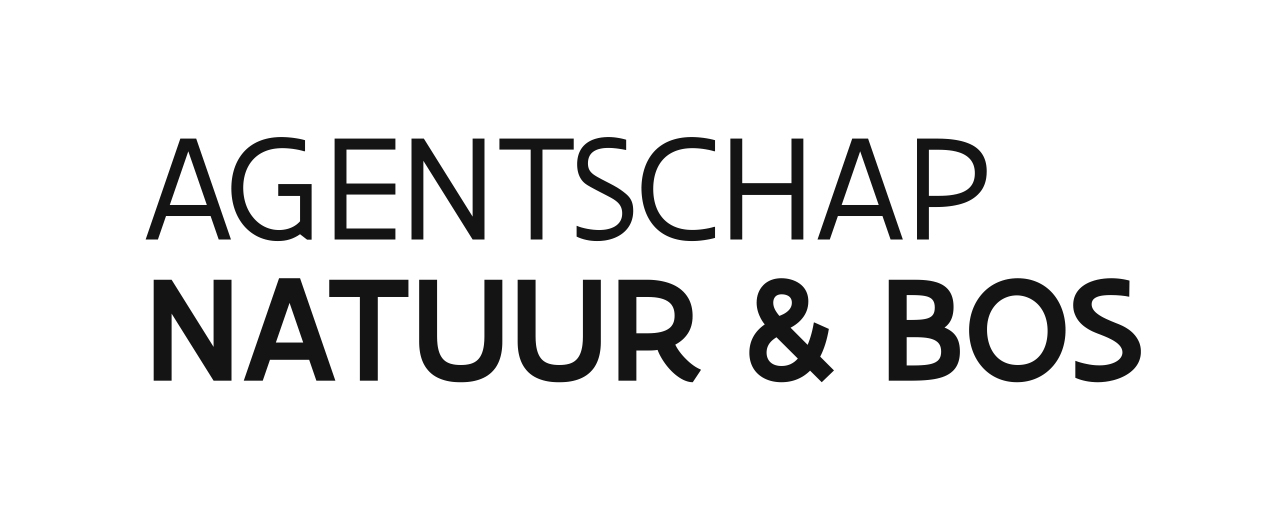 Adviezen en Vergunningen AntwerpenLange Kievitstraat 111/113 bus 63, 2018 ANTWERPENT 03 224 63 14 – aves.ant@vlaanderen.be Adviezen en Vergunningen LimburgKoningin Astridlaan 50 bus 5, 3500 HASSELTT 011 74 24 69 – aves.lim@vlaanderen.be Adviezen en Vergunningen Vlaams-Brabant Diestsepoort 6 bus 75, 3000 LEUVENT 016 66 63 15 – aves.vbr@vlaanderen.beAdviezen en Vergunningen AntwerpenLange Kievitstraat 111/113 bus 63, 2018 ANTWERPENT 03 224 63 14 – aves.ant@vlaanderen.be Adviezen en Vergunningen LimburgKoningin Astridlaan 50 bus 5, 3500 HASSELTT 011 74 24 69 – aves.lim@vlaanderen.be Adviezen en Vergunningen Vlaams-Brabant Diestsepoort 6 bus 75, 3000 LEUVENT 016 66 63 15 – aves.vbr@vlaanderen.beAdviezen en Vergunningen AntwerpenLange Kievitstraat 111/113 bus 63, 2018 ANTWERPENT 03 224 63 14 – aves.ant@vlaanderen.be Adviezen en Vergunningen LimburgKoningin Astridlaan 50 bus 5, 3500 HASSELTT 011 74 24 69 – aves.lim@vlaanderen.be Adviezen en Vergunningen Vlaams-Brabant Diestsepoort 6 bus 75, 3000 LEUVENT 016 66 63 15 – aves.vbr@vlaanderen.beAdviezen en Vergunningen AntwerpenLange Kievitstraat 111/113 bus 63, 2018 ANTWERPENT 03 224 63 14 – aves.ant@vlaanderen.be Adviezen en Vergunningen LimburgKoningin Astridlaan 50 bus 5, 3500 HASSELTT 011 74 24 69 – aves.lim@vlaanderen.be Adviezen en Vergunningen Vlaams-Brabant Diestsepoort 6 bus 75, 3000 LEUVENT 016 66 63 15 – aves.vbr@vlaanderen.beAdviezen en Vergunningen AntwerpenLange Kievitstraat 111/113 bus 63, 2018 ANTWERPENT 03 224 63 14 – aves.ant@vlaanderen.be Adviezen en Vergunningen LimburgKoningin Astridlaan 50 bus 5, 3500 HASSELTT 011 74 24 69 – aves.lim@vlaanderen.be Adviezen en Vergunningen Vlaams-Brabant Diestsepoort 6 bus 75, 3000 LEUVENT 016 66 63 15 – aves.vbr@vlaanderen.beAdviezen en Vergunningen AntwerpenLange Kievitstraat 111/113 bus 63, 2018 ANTWERPENT 03 224 63 14 – aves.ant@vlaanderen.be Adviezen en Vergunningen LimburgKoningin Astridlaan 50 bus 5, 3500 HASSELTT 011 74 24 69 – aves.lim@vlaanderen.be Adviezen en Vergunningen Vlaams-Brabant Diestsepoort 6 bus 75, 3000 LEUVENT 016 66 63 15 – aves.vbr@vlaanderen.beAdviezen en Vergunningen AntwerpenLange Kievitstraat 111/113 bus 63, 2018 ANTWERPENT 03 224 63 14 – aves.ant@vlaanderen.be Adviezen en Vergunningen LimburgKoningin Astridlaan 50 bus 5, 3500 HASSELTT 011 74 24 69 – aves.lim@vlaanderen.be Adviezen en Vergunningen Vlaams-Brabant Diestsepoort 6 bus 75, 3000 LEUVENT 016 66 63 15 – aves.vbr@vlaanderen.beAdviezen en Vergunningen AntwerpenLange Kievitstraat 111/113 bus 63, 2018 ANTWERPENT 03 224 63 14 – aves.ant@vlaanderen.be Adviezen en Vergunningen LimburgKoningin Astridlaan 50 bus 5, 3500 HASSELTT 011 74 24 69 – aves.lim@vlaanderen.be Adviezen en Vergunningen Vlaams-Brabant Diestsepoort 6 bus 75, 3000 LEUVENT 016 66 63 15 – aves.vbr@vlaanderen.beAdviezen en Vergunningen AntwerpenLange Kievitstraat 111/113 bus 63, 2018 ANTWERPENT 03 224 63 14 – aves.ant@vlaanderen.be Adviezen en Vergunningen LimburgKoningin Astridlaan 50 bus 5, 3500 HASSELTT 011 74 24 69 – aves.lim@vlaanderen.be Adviezen en Vergunningen Vlaams-Brabant Diestsepoort 6 bus 75, 3000 LEUVENT 016 66 63 15 – aves.vbr@vlaanderen.beAdviezen en Vergunningen AntwerpenLange Kievitstraat 111/113 bus 63, 2018 ANTWERPENT 03 224 63 14 – aves.ant@vlaanderen.be Adviezen en Vergunningen LimburgKoningin Astridlaan 50 bus 5, 3500 HASSELTT 011 74 24 69 – aves.lim@vlaanderen.be Adviezen en Vergunningen Vlaams-Brabant Diestsepoort 6 bus 75, 3000 LEUVENT 016 66 63 15 – aves.vbr@vlaanderen.beAdviezen en Vergunningen AntwerpenLange Kievitstraat 111/113 bus 63, 2018 ANTWERPENT 03 224 63 14 – aves.ant@vlaanderen.be Adviezen en Vergunningen LimburgKoningin Astridlaan 50 bus 5, 3500 HASSELTT 011 74 24 69 – aves.lim@vlaanderen.be Adviezen en Vergunningen Vlaams-Brabant Diestsepoort 6 bus 75, 3000 LEUVENT 016 66 63 15 – aves.vbr@vlaanderen.beAdviezen en Vergunningen AntwerpenLange Kievitstraat 111/113 bus 63, 2018 ANTWERPENT 03 224 63 14 – aves.ant@vlaanderen.be Adviezen en Vergunningen LimburgKoningin Astridlaan 50 bus 5, 3500 HASSELTT 011 74 24 69 – aves.lim@vlaanderen.be Adviezen en Vergunningen Vlaams-Brabant Diestsepoort 6 bus 75, 3000 LEUVENT 016 66 63 15 – aves.vbr@vlaanderen.beAdviezen en Vergunningen AntwerpenLange Kievitstraat 111/113 bus 63, 2018 ANTWERPENT 03 224 63 14 – aves.ant@vlaanderen.be Adviezen en Vergunningen LimburgKoningin Astridlaan 50 bus 5, 3500 HASSELTT 011 74 24 69 – aves.lim@vlaanderen.be Adviezen en Vergunningen Vlaams-Brabant Diestsepoort 6 bus 75, 3000 LEUVENT 016 66 63 15 – aves.vbr@vlaanderen.beAdviezen en Vergunningen AntwerpenLange Kievitstraat 111/113 bus 63, 2018 ANTWERPENT 03 224 63 14 – aves.ant@vlaanderen.be Adviezen en Vergunningen LimburgKoningin Astridlaan 50 bus 5, 3500 HASSELTT 011 74 24 69 – aves.lim@vlaanderen.be Adviezen en Vergunningen Vlaams-Brabant Diestsepoort 6 bus 75, 3000 LEUVENT 016 66 63 15 – aves.vbr@vlaanderen.beAdviezen en Vergunningen AntwerpenLange Kievitstraat 111/113 bus 63, 2018 ANTWERPENT 03 224 63 14 – aves.ant@vlaanderen.be Adviezen en Vergunningen LimburgKoningin Astridlaan 50 bus 5, 3500 HASSELTT 011 74 24 69 – aves.lim@vlaanderen.be Adviezen en Vergunningen Vlaams-Brabant Diestsepoort 6 bus 75, 3000 LEUVENT 016 66 63 15 – aves.vbr@vlaanderen.beAdviezen en Vergunningen AntwerpenLange Kievitstraat 111/113 bus 63, 2018 ANTWERPENT 03 224 63 14 – aves.ant@vlaanderen.be Adviezen en Vergunningen LimburgKoningin Astridlaan 50 bus 5, 3500 HASSELTT 011 74 24 69 – aves.lim@vlaanderen.be Adviezen en Vergunningen Vlaams-Brabant Diestsepoort 6 bus 75, 3000 LEUVENT 016 66 63 15 – aves.vbr@vlaanderen.beAdviezen en Vergunningen AntwerpenLange Kievitstraat 111/113 bus 63, 2018 ANTWERPENT 03 224 63 14 – aves.ant@vlaanderen.be Adviezen en Vergunningen LimburgKoningin Astridlaan 50 bus 5, 3500 HASSELTT 011 74 24 69 – aves.lim@vlaanderen.be Adviezen en Vergunningen Vlaams-Brabant Diestsepoort 6 bus 75, 3000 LEUVENT 016 66 63 15 – aves.vbr@vlaanderen.beAdviezen en Vergunningen AntwerpenLange Kievitstraat 111/113 bus 63, 2018 ANTWERPENT 03 224 63 14 – aves.ant@vlaanderen.be Adviezen en Vergunningen LimburgKoningin Astridlaan 50 bus 5, 3500 HASSELTT 011 74 24 69 – aves.lim@vlaanderen.be Adviezen en Vergunningen Vlaams-Brabant Diestsepoort 6 bus 75, 3000 LEUVENT 016 66 63 15 – aves.vbr@vlaanderen.beAdviezen en Vergunningen AntwerpenLange Kievitstraat 111/113 bus 63, 2018 ANTWERPENT 03 224 63 14 – aves.ant@vlaanderen.be Adviezen en Vergunningen LimburgKoningin Astridlaan 50 bus 5, 3500 HASSELTT 011 74 24 69 – aves.lim@vlaanderen.be Adviezen en Vergunningen Vlaams-Brabant Diestsepoort 6 bus 75, 3000 LEUVENT 016 66 63 15 – aves.vbr@vlaanderen.beAdviezen en Vergunningen AntwerpenLange Kievitstraat 111/113 bus 63, 2018 ANTWERPENT 03 224 63 14 – aves.ant@vlaanderen.be Adviezen en Vergunningen LimburgKoningin Astridlaan 50 bus 5, 3500 HASSELTT 011 74 24 69 – aves.lim@vlaanderen.be Adviezen en Vergunningen Vlaams-Brabant Diestsepoort 6 bus 75, 3000 LEUVENT 016 66 63 15 – aves.vbr@vlaanderen.beAdviezen en Vergunningen AntwerpenLange Kievitstraat 111/113 bus 63, 2018 ANTWERPENT 03 224 63 14 – aves.ant@vlaanderen.be Adviezen en Vergunningen LimburgKoningin Astridlaan 50 bus 5, 3500 HASSELTT 011 74 24 69 – aves.lim@vlaanderen.be Adviezen en Vergunningen Vlaams-Brabant Diestsepoort 6 bus 75, 3000 LEUVENT 016 66 63 15 – aves.vbr@vlaanderen.beAdviezen en Vergunningen AntwerpenLange Kievitstraat 111/113 bus 63, 2018 ANTWERPENT 03 224 63 14 – aves.ant@vlaanderen.be Adviezen en Vergunningen LimburgKoningin Astridlaan 50 bus 5, 3500 HASSELTT 011 74 24 69 – aves.lim@vlaanderen.be Adviezen en Vergunningen Vlaams-Brabant Diestsepoort 6 bus 75, 3000 LEUVENT 016 66 63 15 – aves.vbr@vlaanderen.beAdviezen en Vergunningen AntwerpenLange Kievitstraat 111/113 bus 63, 2018 ANTWERPENT 03 224 63 14 – aves.ant@vlaanderen.be Adviezen en Vergunningen LimburgKoningin Astridlaan 50 bus 5, 3500 HASSELTT 011 74 24 69 – aves.lim@vlaanderen.be Adviezen en Vergunningen Vlaams-Brabant Diestsepoort 6 bus 75, 3000 LEUVENT 016 66 63 15 – aves.vbr@vlaanderen.beAdviezen en Vergunningen AntwerpenLange Kievitstraat 111/113 bus 63, 2018 ANTWERPENT 03 224 63 14 – aves.ant@vlaanderen.be Adviezen en Vergunningen LimburgKoningin Astridlaan 50 bus 5, 3500 HASSELTT 011 74 24 69 – aves.lim@vlaanderen.be Adviezen en Vergunningen Vlaams-Brabant Diestsepoort 6 bus 75, 3000 LEUVENT 016 66 63 15 – aves.vbr@vlaanderen.beAdviezen en Vergunningen AntwerpenLange Kievitstraat 111/113 bus 63, 2018 ANTWERPENT 03 224 63 14 – aves.ant@vlaanderen.be Adviezen en Vergunningen LimburgKoningin Astridlaan 50 bus 5, 3500 HASSELTT 011 74 24 69 – aves.lim@vlaanderen.be Adviezen en Vergunningen Vlaams-Brabant Diestsepoort 6 bus 75, 3000 LEUVENT 016 66 63 15 – aves.vbr@vlaanderen.beAdviezen en Vergunningen AntwerpenLange Kievitstraat 111/113 bus 63, 2018 ANTWERPENT 03 224 63 14 – aves.ant@vlaanderen.be Adviezen en Vergunningen LimburgKoningin Astridlaan 50 bus 5, 3500 HASSELTT 011 74 24 69 – aves.lim@vlaanderen.be Adviezen en Vergunningen Vlaams-Brabant Diestsepoort 6 bus 75, 3000 LEUVENT 016 66 63 15 – aves.vbr@vlaanderen.beAdviezen en Vergunningen AntwerpenLange Kievitstraat 111/113 bus 63, 2018 ANTWERPENT 03 224 63 14 – aves.ant@vlaanderen.be Adviezen en Vergunningen LimburgKoningin Astridlaan 50 bus 5, 3500 HASSELTT 011 74 24 69 – aves.lim@vlaanderen.be Adviezen en Vergunningen Vlaams-Brabant Diestsepoort 6 bus 75, 3000 LEUVENT 016 66 63 15 – aves.vbr@vlaanderen.beAdviezen en Vergunningen AntwerpenLange Kievitstraat 111/113 bus 63, 2018 ANTWERPENT 03 224 63 14 – aves.ant@vlaanderen.be Adviezen en Vergunningen LimburgKoningin Astridlaan 50 bus 5, 3500 HASSELTT 011 74 24 69 – aves.lim@vlaanderen.be Adviezen en Vergunningen Vlaams-Brabant Diestsepoort 6 bus 75, 3000 LEUVENT 016 66 63 15 – aves.vbr@vlaanderen.beAdviezen en Vergunningen AntwerpenLange Kievitstraat 111/113 bus 63, 2018 ANTWERPENT 03 224 63 14 – aves.ant@vlaanderen.be Adviezen en Vergunningen LimburgKoningin Astridlaan 50 bus 5, 3500 HASSELTT 011 74 24 69 – aves.lim@vlaanderen.be Adviezen en Vergunningen Vlaams-Brabant Diestsepoort 6 bus 75, 3000 LEUVENT 016 66 63 15 – aves.vbr@vlaanderen.beAdviezen en Vergunningen AntwerpenLange Kievitstraat 111/113 bus 63, 2018 ANTWERPENT 03 224 63 14 – aves.ant@vlaanderen.be Adviezen en Vergunningen LimburgKoningin Astridlaan 50 bus 5, 3500 HASSELTT 011 74 24 69 – aves.lim@vlaanderen.be Adviezen en Vergunningen Vlaams-Brabant Diestsepoort 6 bus 75, 3000 LEUVENT 016 66 63 15 – aves.vbr@vlaanderen.beAdviezen en Vergunningen AntwerpenLange Kievitstraat 111/113 bus 63, 2018 ANTWERPENT 03 224 63 14 – aves.ant@vlaanderen.be Adviezen en Vergunningen LimburgKoningin Astridlaan 50 bus 5, 3500 HASSELTT 011 74 24 69 – aves.lim@vlaanderen.be Adviezen en Vergunningen Vlaams-Brabant Diestsepoort 6 bus 75, 3000 LEUVENT 016 66 63 15 – aves.vbr@vlaanderen.beIn te vullen door de behandelende afdelingIn te vullen door de behandelende afdelingIn te vullen door de behandelende afdelingIn te vullen door de behandelende afdelingIn te vullen door de behandelende afdelingIn te vullen door de behandelende afdelingIn te vullen door de behandelende afdelingIn te vullen door de behandelende afdelingIn te vullen door de behandelende afdelingIn te vullen door de behandelende afdelingIn te vullen door de behandelende afdelingIn te vullen door de behandelende afdelingIn te vullen door de behandelende afdelingIn te vullen door de behandelende afdelingIn te vullen door de behandelende afdelingIn te vullen door de behandelende afdelingAdviezen en Vergunningen AntwerpenLange Kievitstraat 111/113 bus 63, 2018 ANTWERPENT 03 224 63 14 – aves.ant@vlaanderen.be Adviezen en Vergunningen LimburgKoningin Astridlaan 50 bus 5, 3500 HASSELTT 011 74 24 69 – aves.lim@vlaanderen.be Adviezen en Vergunningen Vlaams-Brabant Diestsepoort 6 bus 75, 3000 LEUVENT 016 66 63 15 – aves.vbr@vlaanderen.beAdviezen en Vergunningen AntwerpenLange Kievitstraat 111/113 bus 63, 2018 ANTWERPENT 03 224 63 14 – aves.ant@vlaanderen.be Adviezen en Vergunningen LimburgKoningin Astridlaan 50 bus 5, 3500 HASSELTT 011 74 24 69 – aves.lim@vlaanderen.be Adviezen en Vergunningen Vlaams-Brabant Diestsepoort 6 bus 75, 3000 LEUVENT 016 66 63 15 – aves.vbr@vlaanderen.beAdviezen en Vergunningen AntwerpenLange Kievitstraat 111/113 bus 63, 2018 ANTWERPENT 03 224 63 14 – aves.ant@vlaanderen.be Adviezen en Vergunningen LimburgKoningin Astridlaan 50 bus 5, 3500 HASSELTT 011 74 24 69 – aves.lim@vlaanderen.be Adviezen en Vergunningen Vlaams-Brabant Diestsepoort 6 bus 75, 3000 LEUVENT 016 66 63 15 – aves.vbr@vlaanderen.beAdviezen en Vergunningen AntwerpenLange Kievitstraat 111/113 bus 63, 2018 ANTWERPENT 03 224 63 14 – aves.ant@vlaanderen.be Adviezen en Vergunningen LimburgKoningin Astridlaan 50 bus 5, 3500 HASSELTT 011 74 24 69 – aves.lim@vlaanderen.be Adviezen en Vergunningen Vlaams-Brabant Diestsepoort 6 bus 75, 3000 LEUVENT 016 66 63 15 – aves.vbr@vlaanderen.beAdviezen en Vergunningen AntwerpenLange Kievitstraat 111/113 bus 63, 2018 ANTWERPENT 03 224 63 14 – aves.ant@vlaanderen.be Adviezen en Vergunningen LimburgKoningin Astridlaan 50 bus 5, 3500 HASSELTT 011 74 24 69 – aves.lim@vlaanderen.be Adviezen en Vergunningen Vlaams-Brabant Diestsepoort 6 bus 75, 3000 LEUVENT 016 66 63 15 – aves.vbr@vlaanderen.beAdviezen en Vergunningen AntwerpenLange Kievitstraat 111/113 bus 63, 2018 ANTWERPENT 03 224 63 14 – aves.ant@vlaanderen.be Adviezen en Vergunningen LimburgKoningin Astridlaan 50 bus 5, 3500 HASSELTT 011 74 24 69 – aves.lim@vlaanderen.be Adviezen en Vergunningen Vlaams-Brabant Diestsepoort 6 bus 75, 3000 LEUVENT 016 66 63 15 – aves.vbr@vlaanderen.beAdviezen en Vergunningen AntwerpenLange Kievitstraat 111/113 bus 63, 2018 ANTWERPENT 03 224 63 14 – aves.ant@vlaanderen.be Adviezen en Vergunningen LimburgKoningin Astridlaan 50 bus 5, 3500 HASSELTT 011 74 24 69 – aves.lim@vlaanderen.be Adviezen en Vergunningen Vlaams-Brabant Diestsepoort 6 bus 75, 3000 LEUVENT 016 66 63 15 – aves.vbr@vlaanderen.beAdviezen en Vergunningen AntwerpenLange Kievitstraat 111/113 bus 63, 2018 ANTWERPENT 03 224 63 14 – aves.ant@vlaanderen.be Adviezen en Vergunningen LimburgKoningin Astridlaan 50 bus 5, 3500 HASSELTT 011 74 24 69 – aves.lim@vlaanderen.be Adviezen en Vergunningen Vlaams-Brabant Diestsepoort 6 bus 75, 3000 LEUVENT 016 66 63 15 – aves.vbr@vlaanderen.beAdviezen en Vergunningen AntwerpenLange Kievitstraat 111/113 bus 63, 2018 ANTWERPENT 03 224 63 14 – aves.ant@vlaanderen.be Adviezen en Vergunningen LimburgKoningin Astridlaan 50 bus 5, 3500 HASSELTT 011 74 24 69 – aves.lim@vlaanderen.be Adviezen en Vergunningen Vlaams-Brabant Diestsepoort 6 bus 75, 3000 LEUVENT 016 66 63 15 – aves.vbr@vlaanderen.beAdviezen en Vergunningen AntwerpenLange Kievitstraat 111/113 bus 63, 2018 ANTWERPENT 03 224 63 14 – aves.ant@vlaanderen.be Adviezen en Vergunningen LimburgKoningin Astridlaan 50 bus 5, 3500 HASSELTT 011 74 24 69 – aves.lim@vlaanderen.be Adviezen en Vergunningen Vlaams-Brabant Diestsepoort 6 bus 75, 3000 LEUVENT 016 66 63 15 – aves.vbr@vlaanderen.beAdviezen en Vergunningen AntwerpenLange Kievitstraat 111/113 bus 63, 2018 ANTWERPENT 03 224 63 14 – aves.ant@vlaanderen.be Adviezen en Vergunningen LimburgKoningin Astridlaan 50 bus 5, 3500 HASSELTT 011 74 24 69 – aves.lim@vlaanderen.be Adviezen en Vergunningen Vlaams-Brabant Diestsepoort 6 bus 75, 3000 LEUVENT 016 66 63 15 – aves.vbr@vlaanderen.beAdviezen en Vergunningen AntwerpenLange Kievitstraat 111/113 bus 63, 2018 ANTWERPENT 03 224 63 14 – aves.ant@vlaanderen.be Adviezen en Vergunningen LimburgKoningin Astridlaan 50 bus 5, 3500 HASSELTT 011 74 24 69 – aves.lim@vlaanderen.be Adviezen en Vergunningen Vlaams-Brabant Diestsepoort 6 bus 75, 3000 LEUVENT 016 66 63 15 – aves.vbr@vlaanderen.beAdviezen en Vergunningen AntwerpenLange Kievitstraat 111/113 bus 63, 2018 ANTWERPENT 03 224 63 14 – aves.ant@vlaanderen.be Adviezen en Vergunningen LimburgKoningin Astridlaan 50 bus 5, 3500 HASSELTT 011 74 24 69 – aves.lim@vlaanderen.be Adviezen en Vergunningen Vlaams-Brabant Diestsepoort 6 bus 75, 3000 LEUVENT 016 66 63 15 – aves.vbr@vlaanderen.beAdviezen en Vergunningen AntwerpenLange Kievitstraat 111/113 bus 63, 2018 ANTWERPENT 03 224 63 14 – aves.ant@vlaanderen.be Adviezen en Vergunningen LimburgKoningin Astridlaan 50 bus 5, 3500 HASSELTT 011 74 24 69 – aves.lim@vlaanderen.be Adviezen en Vergunningen Vlaams-Brabant Diestsepoort 6 bus 75, 3000 LEUVENT 016 66 63 15 – aves.vbr@vlaanderen.beAdviezen en Vergunningen AntwerpenLange Kievitstraat 111/113 bus 63, 2018 ANTWERPENT 03 224 63 14 – aves.ant@vlaanderen.be Adviezen en Vergunningen LimburgKoningin Astridlaan 50 bus 5, 3500 HASSELTT 011 74 24 69 – aves.lim@vlaanderen.be Adviezen en Vergunningen Vlaams-Brabant Diestsepoort 6 bus 75, 3000 LEUVENT 016 66 63 15 – aves.vbr@vlaanderen.beAdviezen en Vergunningen AntwerpenLange Kievitstraat 111/113 bus 63, 2018 ANTWERPENT 03 224 63 14 – aves.ant@vlaanderen.be Adviezen en Vergunningen LimburgKoningin Astridlaan 50 bus 5, 3500 HASSELTT 011 74 24 69 – aves.lim@vlaanderen.be Adviezen en Vergunningen Vlaams-Brabant Diestsepoort 6 bus 75, 3000 LEUVENT 016 66 63 15 – aves.vbr@vlaanderen.beAdviezen en Vergunningen AntwerpenLange Kievitstraat 111/113 bus 63, 2018 ANTWERPENT 03 224 63 14 – aves.ant@vlaanderen.be Adviezen en Vergunningen LimburgKoningin Astridlaan 50 bus 5, 3500 HASSELTT 011 74 24 69 – aves.lim@vlaanderen.be Adviezen en Vergunningen Vlaams-Brabant Diestsepoort 6 bus 75, 3000 LEUVENT 016 66 63 15 – aves.vbr@vlaanderen.beAdviezen en Vergunningen AntwerpenLange Kievitstraat 111/113 bus 63, 2018 ANTWERPENT 03 224 63 14 – aves.ant@vlaanderen.be Adviezen en Vergunningen LimburgKoningin Astridlaan 50 bus 5, 3500 HASSELTT 011 74 24 69 – aves.lim@vlaanderen.be Adviezen en Vergunningen Vlaams-Brabant Diestsepoort 6 bus 75, 3000 LEUVENT 016 66 63 15 – aves.vbr@vlaanderen.beAdviezen en Vergunningen AntwerpenLange Kievitstraat 111/113 bus 63, 2018 ANTWERPENT 03 224 63 14 – aves.ant@vlaanderen.be Adviezen en Vergunningen LimburgKoningin Astridlaan 50 bus 5, 3500 HASSELTT 011 74 24 69 – aves.lim@vlaanderen.be Adviezen en Vergunningen Vlaams-Brabant Diestsepoort 6 bus 75, 3000 LEUVENT 016 66 63 15 – aves.vbr@vlaanderen.beAdviezen en Vergunningen AntwerpenLange Kievitstraat 111/113 bus 63, 2018 ANTWERPENT 03 224 63 14 – aves.ant@vlaanderen.be Adviezen en Vergunningen LimburgKoningin Astridlaan 50 bus 5, 3500 HASSELTT 011 74 24 69 – aves.lim@vlaanderen.be Adviezen en Vergunningen Vlaams-Brabant Diestsepoort 6 bus 75, 3000 LEUVENT 016 66 63 15 – aves.vbr@vlaanderen.beAdviezen en Vergunningen AntwerpenLange Kievitstraat 111/113 bus 63, 2018 ANTWERPENT 03 224 63 14 – aves.ant@vlaanderen.be Adviezen en Vergunningen LimburgKoningin Astridlaan 50 bus 5, 3500 HASSELTT 011 74 24 69 – aves.lim@vlaanderen.be Adviezen en Vergunningen Vlaams-Brabant Diestsepoort 6 bus 75, 3000 LEUVENT 016 66 63 15 – aves.vbr@vlaanderen.beAdviezen en Vergunningen AntwerpenLange Kievitstraat 111/113 bus 63, 2018 ANTWERPENT 03 224 63 14 – aves.ant@vlaanderen.be Adviezen en Vergunningen LimburgKoningin Astridlaan 50 bus 5, 3500 HASSELTT 011 74 24 69 – aves.lim@vlaanderen.be Adviezen en Vergunningen Vlaams-Brabant Diestsepoort 6 bus 75, 3000 LEUVENT 016 66 63 15 – aves.vbr@vlaanderen.beAdviezen en Vergunningen AntwerpenLange Kievitstraat 111/113 bus 63, 2018 ANTWERPENT 03 224 63 14 – aves.ant@vlaanderen.be Adviezen en Vergunningen LimburgKoningin Astridlaan 50 bus 5, 3500 HASSELTT 011 74 24 69 – aves.lim@vlaanderen.be Adviezen en Vergunningen Vlaams-Brabant Diestsepoort 6 bus 75, 3000 LEUVENT 016 66 63 15 – aves.vbr@vlaanderen.beAdviezen en Vergunningen AntwerpenLange Kievitstraat 111/113 bus 63, 2018 ANTWERPENT 03 224 63 14 – aves.ant@vlaanderen.be Adviezen en Vergunningen LimburgKoningin Astridlaan 50 bus 5, 3500 HASSELTT 011 74 24 69 – aves.lim@vlaanderen.be Adviezen en Vergunningen Vlaams-Brabant Diestsepoort 6 bus 75, 3000 LEUVENT 016 66 63 15 – aves.vbr@vlaanderen.beAdviezen en Vergunningen AntwerpenLange Kievitstraat 111/113 bus 63, 2018 ANTWERPENT 03 224 63 14 – aves.ant@vlaanderen.be Adviezen en Vergunningen LimburgKoningin Astridlaan 50 bus 5, 3500 HASSELTT 011 74 24 69 – aves.lim@vlaanderen.be Adviezen en Vergunningen Vlaams-Brabant Diestsepoort 6 bus 75, 3000 LEUVENT 016 66 63 15 – aves.vbr@vlaanderen.beAdviezen en Vergunningen AntwerpenLange Kievitstraat 111/113 bus 63, 2018 ANTWERPENT 03 224 63 14 – aves.ant@vlaanderen.be Adviezen en Vergunningen LimburgKoningin Astridlaan 50 bus 5, 3500 HASSELTT 011 74 24 69 – aves.lim@vlaanderen.be Adviezen en Vergunningen Vlaams-Brabant Diestsepoort 6 bus 75, 3000 LEUVENT 016 66 63 15 – aves.vbr@vlaanderen.beAdviezen en Vergunningen AntwerpenLange Kievitstraat 111/113 bus 63, 2018 ANTWERPENT 03 224 63 14 – aves.ant@vlaanderen.be Adviezen en Vergunningen LimburgKoningin Astridlaan 50 bus 5, 3500 HASSELTT 011 74 24 69 – aves.lim@vlaanderen.be Adviezen en Vergunningen Vlaams-Brabant Diestsepoort 6 bus 75, 3000 LEUVENT 016 66 63 15 – aves.vbr@vlaanderen.beAdviezen en Vergunningen AntwerpenLange Kievitstraat 111/113 bus 63, 2018 ANTWERPENT 03 224 63 14 – aves.ant@vlaanderen.be Adviezen en Vergunningen LimburgKoningin Astridlaan 50 bus 5, 3500 HASSELTT 011 74 24 69 – aves.lim@vlaanderen.be Adviezen en Vergunningen Vlaams-Brabant Diestsepoort 6 bus 75, 3000 LEUVENT 016 66 63 15 – aves.vbr@vlaanderen.beAdviezen en Vergunningen AntwerpenLange Kievitstraat 111/113 bus 63, 2018 ANTWERPENT 03 224 63 14 – aves.ant@vlaanderen.be Adviezen en Vergunningen LimburgKoningin Astridlaan 50 bus 5, 3500 HASSELTT 011 74 24 69 – aves.lim@vlaanderen.be Adviezen en Vergunningen Vlaams-Brabant Diestsepoort 6 bus 75, 3000 LEUVENT 016 66 63 15 – aves.vbr@vlaanderen.beAdviezen en Vergunningen AntwerpenLange Kievitstraat 111/113 bus 63, 2018 ANTWERPENT 03 224 63 14 – aves.ant@vlaanderen.be Adviezen en Vergunningen LimburgKoningin Astridlaan 50 bus 5, 3500 HASSELTT 011 74 24 69 – aves.lim@vlaanderen.be Adviezen en Vergunningen Vlaams-Brabant Diestsepoort 6 bus 75, 3000 LEUVENT 016 66 63 15 – aves.vbr@vlaanderen.beAdviezen en Vergunningen AntwerpenLange Kievitstraat 111/113 bus 63, 2018 ANTWERPENT 03 224 63 14 – aves.ant@vlaanderen.be Adviezen en Vergunningen LimburgKoningin Astridlaan 50 bus 5, 3500 HASSELTT 011 74 24 69 – aves.lim@vlaanderen.be Adviezen en Vergunningen Vlaams-Brabant Diestsepoort 6 bus 75, 3000 LEUVENT 016 66 63 15 – aves.vbr@vlaanderen.beontvangstdatumontvangstdatumontvangstdatumontvangstdatumontvangstdatumontvangstdatumontvangstdatumontvangstdatumontvangstdatumontvangstdatumontvangstdatumdossiernummerdossiernummerdossiernummerdossiernummerAdviezen en Vergunningen AntwerpenLange Kievitstraat 111/113 bus 63, 2018 ANTWERPENT 03 224 63 14 – aves.ant@vlaanderen.be Adviezen en Vergunningen LimburgKoningin Astridlaan 50 bus 5, 3500 HASSELTT 011 74 24 69 – aves.lim@vlaanderen.be Adviezen en Vergunningen Vlaams-Brabant Diestsepoort 6 bus 75, 3000 LEUVENT 016 66 63 15 – aves.vbr@vlaanderen.beAdviezen en Vergunningen AntwerpenLange Kievitstraat 111/113 bus 63, 2018 ANTWERPENT 03 224 63 14 – aves.ant@vlaanderen.be Adviezen en Vergunningen LimburgKoningin Astridlaan 50 bus 5, 3500 HASSELTT 011 74 24 69 – aves.lim@vlaanderen.be Adviezen en Vergunningen Vlaams-Brabant Diestsepoort 6 bus 75, 3000 LEUVENT 016 66 63 15 – aves.vbr@vlaanderen.beAdviezen en Vergunningen AntwerpenLange Kievitstraat 111/113 bus 63, 2018 ANTWERPENT 03 224 63 14 – aves.ant@vlaanderen.be Adviezen en Vergunningen LimburgKoningin Astridlaan 50 bus 5, 3500 HASSELTT 011 74 24 69 – aves.lim@vlaanderen.be Adviezen en Vergunningen Vlaams-Brabant Diestsepoort 6 bus 75, 3000 LEUVENT 016 66 63 15 – aves.vbr@vlaanderen.beAdviezen en Vergunningen AntwerpenLange Kievitstraat 111/113 bus 63, 2018 ANTWERPENT 03 224 63 14 – aves.ant@vlaanderen.be Adviezen en Vergunningen LimburgKoningin Astridlaan 50 bus 5, 3500 HASSELTT 011 74 24 69 – aves.lim@vlaanderen.be Adviezen en Vergunningen Vlaams-Brabant Diestsepoort 6 bus 75, 3000 LEUVENT 016 66 63 15 – aves.vbr@vlaanderen.beAdviezen en Vergunningen AntwerpenLange Kievitstraat 111/113 bus 63, 2018 ANTWERPENT 03 224 63 14 – aves.ant@vlaanderen.be Adviezen en Vergunningen LimburgKoningin Astridlaan 50 bus 5, 3500 HASSELTT 011 74 24 69 – aves.lim@vlaanderen.be Adviezen en Vergunningen Vlaams-Brabant Diestsepoort 6 bus 75, 3000 LEUVENT 016 66 63 15 – aves.vbr@vlaanderen.beAdviezen en Vergunningen AntwerpenLange Kievitstraat 111/113 bus 63, 2018 ANTWERPENT 03 224 63 14 – aves.ant@vlaanderen.be Adviezen en Vergunningen LimburgKoningin Astridlaan 50 bus 5, 3500 HASSELTT 011 74 24 69 – aves.lim@vlaanderen.be Adviezen en Vergunningen Vlaams-Brabant Diestsepoort 6 bus 75, 3000 LEUVENT 016 66 63 15 – aves.vbr@vlaanderen.beAdviezen en Vergunningen AntwerpenLange Kievitstraat 111/113 bus 63, 2018 ANTWERPENT 03 224 63 14 – aves.ant@vlaanderen.be Adviezen en Vergunningen LimburgKoningin Astridlaan 50 bus 5, 3500 HASSELTT 011 74 24 69 – aves.lim@vlaanderen.be Adviezen en Vergunningen Vlaams-Brabant Diestsepoort 6 bus 75, 3000 LEUVENT 016 66 63 15 – aves.vbr@vlaanderen.beAdviezen en Vergunningen AntwerpenLange Kievitstraat 111/113 bus 63, 2018 ANTWERPENT 03 224 63 14 – aves.ant@vlaanderen.be Adviezen en Vergunningen LimburgKoningin Astridlaan 50 bus 5, 3500 HASSELTT 011 74 24 69 – aves.lim@vlaanderen.be Adviezen en Vergunningen Vlaams-Brabant Diestsepoort 6 bus 75, 3000 LEUVENT 016 66 63 15 – aves.vbr@vlaanderen.beAdviezen en Vergunningen AntwerpenLange Kievitstraat 111/113 bus 63, 2018 ANTWERPENT 03 224 63 14 – aves.ant@vlaanderen.be Adviezen en Vergunningen LimburgKoningin Astridlaan 50 bus 5, 3500 HASSELTT 011 74 24 69 – aves.lim@vlaanderen.be Adviezen en Vergunningen Vlaams-Brabant Diestsepoort 6 bus 75, 3000 LEUVENT 016 66 63 15 – aves.vbr@vlaanderen.beAdviezen en Vergunningen AntwerpenLange Kievitstraat 111/113 bus 63, 2018 ANTWERPENT 03 224 63 14 – aves.ant@vlaanderen.be Adviezen en Vergunningen LimburgKoningin Astridlaan 50 bus 5, 3500 HASSELTT 011 74 24 69 – aves.lim@vlaanderen.be Adviezen en Vergunningen Vlaams-Brabant Diestsepoort 6 bus 75, 3000 LEUVENT 016 66 63 15 – aves.vbr@vlaanderen.beAdviezen en Vergunningen AntwerpenLange Kievitstraat 111/113 bus 63, 2018 ANTWERPENT 03 224 63 14 – aves.ant@vlaanderen.be Adviezen en Vergunningen LimburgKoningin Astridlaan 50 bus 5, 3500 HASSELTT 011 74 24 69 – aves.lim@vlaanderen.be Adviezen en Vergunningen Vlaams-Brabant Diestsepoort 6 bus 75, 3000 LEUVENT 016 66 63 15 – aves.vbr@vlaanderen.beAdviezen en Vergunningen AntwerpenLange Kievitstraat 111/113 bus 63, 2018 ANTWERPENT 03 224 63 14 – aves.ant@vlaanderen.be Adviezen en Vergunningen LimburgKoningin Astridlaan 50 bus 5, 3500 HASSELTT 011 74 24 69 – aves.lim@vlaanderen.be Adviezen en Vergunningen Vlaams-Brabant Diestsepoort 6 bus 75, 3000 LEUVENT 016 66 63 15 – aves.vbr@vlaanderen.beAdviezen en Vergunningen AntwerpenLange Kievitstraat 111/113 bus 63, 2018 ANTWERPENT 03 224 63 14 – aves.ant@vlaanderen.be Adviezen en Vergunningen LimburgKoningin Astridlaan 50 bus 5, 3500 HASSELTT 011 74 24 69 – aves.lim@vlaanderen.be Adviezen en Vergunningen Vlaams-Brabant Diestsepoort 6 bus 75, 3000 LEUVENT 016 66 63 15 – aves.vbr@vlaanderen.beAdviezen en Vergunningen AntwerpenLange Kievitstraat 111/113 bus 63, 2018 ANTWERPENT 03 224 63 14 – aves.ant@vlaanderen.be Adviezen en Vergunningen LimburgKoningin Astridlaan 50 bus 5, 3500 HASSELTT 011 74 24 69 – aves.lim@vlaanderen.be Adviezen en Vergunningen Vlaams-Brabant Diestsepoort 6 bus 75, 3000 LEUVENT 016 66 63 15 – aves.vbr@vlaanderen.beAdviezen en Vergunningen AntwerpenLange Kievitstraat 111/113 bus 63, 2018 ANTWERPENT 03 224 63 14 – aves.ant@vlaanderen.be Adviezen en Vergunningen LimburgKoningin Astridlaan 50 bus 5, 3500 HASSELTT 011 74 24 69 – aves.lim@vlaanderen.be Adviezen en Vergunningen Vlaams-Brabant Diestsepoort 6 bus 75, 3000 LEUVENT 016 66 63 15 – aves.vbr@vlaanderen.beAdviezen en Vergunningen AntwerpenLange Kievitstraat 111/113 bus 63, 2018 ANTWERPENT 03 224 63 14 – aves.ant@vlaanderen.be Adviezen en Vergunningen LimburgKoningin Astridlaan 50 bus 5, 3500 HASSELTT 011 74 24 69 – aves.lim@vlaanderen.be Adviezen en Vergunningen Vlaams-Brabant Diestsepoort 6 bus 75, 3000 LEUVENT 016 66 63 15 – aves.vbr@vlaanderen.beAdviezen en Vergunningen AntwerpenLange Kievitstraat 111/113 bus 63, 2018 ANTWERPENT 03 224 63 14 – aves.ant@vlaanderen.be Adviezen en Vergunningen LimburgKoningin Astridlaan 50 bus 5, 3500 HASSELTT 011 74 24 69 – aves.lim@vlaanderen.be Adviezen en Vergunningen Vlaams-Brabant Diestsepoort 6 bus 75, 3000 LEUVENT 016 66 63 15 – aves.vbr@vlaanderen.beAdviezen en Vergunningen AntwerpenLange Kievitstraat 111/113 bus 63, 2018 ANTWERPENT 03 224 63 14 – aves.ant@vlaanderen.be Adviezen en Vergunningen LimburgKoningin Astridlaan 50 bus 5, 3500 HASSELTT 011 74 24 69 – aves.lim@vlaanderen.be Adviezen en Vergunningen Vlaams-Brabant Diestsepoort 6 bus 75, 3000 LEUVENT 016 66 63 15 – aves.vbr@vlaanderen.beAdviezen en Vergunningen AntwerpenLange Kievitstraat 111/113 bus 63, 2018 ANTWERPENT 03 224 63 14 – aves.ant@vlaanderen.be Adviezen en Vergunningen LimburgKoningin Astridlaan 50 bus 5, 3500 HASSELTT 011 74 24 69 – aves.lim@vlaanderen.be Adviezen en Vergunningen Vlaams-Brabant Diestsepoort 6 bus 75, 3000 LEUVENT 016 66 63 15 – aves.vbr@vlaanderen.beAdviezen en Vergunningen AntwerpenLange Kievitstraat 111/113 bus 63, 2018 ANTWERPENT 03 224 63 14 – aves.ant@vlaanderen.be Adviezen en Vergunningen LimburgKoningin Astridlaan 50 bus 5, 3500 HASSELTT 011 74 24 69 – aves.lim@vlaanderen.be Adviezen en Vergunningen Vlaams-Brabant Diestsepoort 6 bus 75, 3000 LEUVENT 016 66 63 15 – aves.vbr@vlaanderen.beAdviezen en Vergunningen AntwerpenLange Kievitstraat 111/113 bus 63, 2018 ANTWERPENT 03 224 63 14 – aves.ant@vlaanderen.be Adviezen en Vergunningen LimburgKoningin Astridlaan 50 bus 5, 3500 HASSELTT 011 74 24 69 – aves.lim@vlaanderen.be Adviezen en Vergunningen Vlaams-Brabant Diestsepoort 6 bus 75, 3000 LEUVENT 016 66 63 15 – aves.vbr@vlaanderen.beAdviezen en Vergunningen AntwerpenLange Kievitstraat 111/113 bus 63, 2018 ANTWERPENT 03 224 63 14 – aves.ant@vlaanderen.be Adviezen en Vergunningen LimburgKoningin Astridlaan 50 bus 5, 3500 HASSELTT 011 74 24 69 – aves.lim@vlaanderen.be Adviezen en Vergunningen Vlaams-Brabant Diestsepoort 6 bus 75, 3000 LEUVENT 016 66 63 15 – aves.vbr@vlaanderen.beAdviezen en Vergunningen AntwerpenLange Kievitstraat 111/113 bus 63, 2018 ANTWERPENT 03 224 63 14 – aves.ant@vlaanderen.be Adviezen en Vergunningen LimburgKoningin Astridlaan 50 bus 5, 3500 HASSELTT 011 74 24 69 – aves.lim@vlaanderen.be Adviezen en Vergunningen Vlaams-Brabant Diestsepoort 6 bus 75, 3000 LEUVENT 016 66 63 15 – aves.vbr@vlaanderen.beAdviezen en Vergunningen AntwerpenLange Kievitstraat 111/113 bus 63, 2018 ANTWERPENT 03 224 63 14 – aves.ant@vlaanderen.be Adviezen en Vergunningen LimburgKoningin Astridlaan 50 bus 5, 3500 HASSELTT 011 74 24 69 – aves.lim@vlaanderen.be Adviezen en Vergunningen Vlaams-Brabant Diestsepoort 6 bus 75, 3000 LEUVENT 016 66 63 15 – aves.vbr@vlaanderen.beAdviezen en Vergunningen AntwerpenLange Kievitstraat 111/113 bus 63, 2018 ANTWERPENT 03 224 63 14 – aves.ant@vlaanderen.be Adviezen en Vergunningen LimburgKoningin Astridlaan 50 bus 5, 3500 HASSELTT 011 74 24 69 – aves.lim@vlaanderen.be Adviezen en Vergunningen Vlaams-Brabant Diestsepoort 6 bus 75, 3000 LEUVENT 016 66 63 15 – aves.vbr@vlaanderen.beAdviezen en Vergunningen AntwerpenLange Kievitstraat 111/113 bus 63, 2018 ANTWERPENT 03 224 63 14 – aves.ant@vlaanderen.be Adviezen en Vergunningen LimburgKoningin Astridlaan 50 bus 5, 3500 HASSELTT 011 74 24 69 – aves.lim@vlaanderen.be Adviezen en Vergunningen Vlaams-Brabant Diestsepoort 6 bus 75, 3000 LEUVENT 016 66 63 15 – aves.vbr@vlaanderen.beAdviezen en Vergunningen AntwerpenLange Kievitstraat 111/113 bus 63, 2018 ANTWERPENT 03 224 63 14 – aves.ant@vlaanderen.be Adviezen en Vergunningen LimburgKoningin Astridlaan 50 bus 5, 3500 HASSELTT 011 74 24 69 – aves.lim@vlaanderen.be Adviezen en Vergunningen Vlaams-Brabant Diestsepoort 6 bus 75, 3000 LEUVENT 016 66 63 15 – aves.vbr@vlaanderen.beAdviezen en Vergunningen AntwerpenLange Kievitstraat 111/113 bus 63, 2018 ANTWERPENT 03 224 63 14 – aves.ant@vlaanderen.be Adviezen en Vergunningen LimburgKoningin Astridlaan 50 bus 5, 3500 HASSELTT 011 74 24 69 – aves.lim@vlaanderen.be Adviezen en Vergunningen Vlaams-Brabant Diestsepoort 6 bus 75, 3000 LEUVENT 016 66 63 15 – aves.vbr@vlaanderen.beAdviezen en Vergunningen AntwerpenLange Kievitstraat 111/113 bus 63, 2018 ANTWERPENT 03 224 63 14 – aves.ant@vlaanderen.be Adviezen en Vergunningen LimburgKoningin Astridlaan 50 bus 5, 3500 HASSELTT 011 74 24 69 – aves.lim@vlaanderen.be Adviezen en Vergunningen Vlaams-Brabant Diestsepoort 6 bus 75, 3000 LEUVENT 016 66 63 15 – aves.vbr@vlaanderen.beAdviezen en Vergunningen AntwerpenLange Kievitstraat 111/113 bus 63, 2018 ANTWERPENT 03 224 63 14 – aves.ant@vlaanderen.be Adviezen en Vergunningen LimburgKoningin Astridlaan 50 bus 5, 3500 HASSELTT 011 74 24 69 – aves.lim@vlaanderen.be Adviezen en Vergunningen Vlaams-Brabant Diestsepoort 6 bus 75, 3000 LEUVENT 016 66 63 15 – aves.vbr@vlaanderen.beAdviezen en Vergunningen AntwerpenLange Kievitstraat 111/113 bus 63, 2018 ANTWERPENT 03 224 63 14 – aves.ant@vlaanderen.be Adviezen en Vergunningen LimburgKoningin Astridlaan 50 bus 5, 3500 HASSELTT 011 74 24 69 – aves.lim@vlaanderen.be Adviezen en Vergunningen Vlaams-Brabant Diestsepoort 6 bus 75, 3000 LEUVENT 016 66 63 15 – aves.vbr@vlaanderen.beAdviezen en Vergunningen AntwerpenLange Kievitstraat 111/113 bus 63, 2018 ANTWERPENT 03 224 63 14 – aves.ant@vlaanderen.be Adviezen en Vergunningen LimburgKoningin Astridlaan 50 bus 5, 3500 HASSELTT 011 74 24 69 – aves.lim@vlaanderen.be Adviezen en Vergunningen Vlaams-Brabant Diestsepoort 6 bus 75, 3000 LEUVENT 016 66 63 15 – aves.vbr@vlaanderen.beAdviezen en Vergunningen AntwerpenLange Kievitstraat 111/113 bus 63, 2018 ANTWERPENT 03 224 63 14 – aves.ant@vlaanderen.be Adviezen en Vergunningen LimburgKoningin Astridlaan 50 bus 5, 3500 HASSELTT 011 74 24 69 – aves.lim@vlaanderen.be Adviezen en Vergunningen Vlaams-Brabant Diestsepoort 6 bus 75, 3000 LEUVENT 016 66 63 15 – aves.vbr@vlaanderen.beAdviezen en Vergunningen AntwerpenLange Kievitstraat 111/113 bus 63, 2018 ANTWERPENT 03 224 63 14 – aves.ant@vlaanderen.be Adviezen en Vergunningen LimburgKoningin Astridlaan 50 bus 5, 3500 HASSELTT 011 74 24 69 – aves.lim@vlaanderen.be Adviezen en Vergunningen Vlaams-Brabant Diestsepoort 6 bus 75, 3000 LEUVENT 016 66 63 15 – aves.vbr@vlaanderen.beAdviezen en Vergunningen AntwerpenLange Kievitstraat 111/113 bus 63, 2018 ANTWERPENT 03 224 63 14 – aves.ant@vlaanderen.be Adviezen en Vergunningen LimburgKoningin Astridlaan 50 bus 5, 3500 HASSELTT 011 74 24 69 – aves.lim@vlaanderen.be Adviezen en Vergunningen Vlaams-Brabant Diestsepoort 6 bus 75, 3000 LEUVENT 016 66 63 15 – aves.vbr@vlaanderen.beAdviezen en Vergunningen AntwerpenLange Kievitstraat 111/113 bus 63, 2018 ANTWERPENT 03 224 63 14 – aves.ant@vlaanderen.be Adviezen en Vergunningen LimburgKoningin Astridlaan 50 bus 5, 3500 HASSELTT 011 74 24 69 – aves.lim@vlaanderen.be Adviezen en Vergunningen Vlaams-Brabant Diestsepoort 6 bus 75, 3000 LEUVENT 016 66 63 15 – aves.vbr@vlaanderen.beAdviezen en Vergunningen AntwerpenLange Kievitstraat 111/113 bus 63, 2018 ANTWERPENT 03 224 63 14 – aves.ant@vlaanderen.be Adviezen en Vergunningen LimburgKoningin Astridlaan 50 bus 5, 3500 HASSELTT 011 74 24 69 – aves.lim@vlaanderen.be Adviezen en Vergunningen Vlaams-Brabant Diestsepoort 6 bus 75, 3000 LEUVENT 016 66 63 15 – aves.vbr@vlaanderen.beAdviezen en Vergunningen AntwerpenLange Kievitstraat 111/113 bus 63, 2018 ANTWERPENT 03 224 63 14 – aves.ant@vlaanderen.be Adviezen en Vergunningen LimburgKoningin Astridlaan 50 bus 5, 3500 HASSELTT 011 74 24 69 – aves.lim@vlaanderen.be Adviezen en Vergunningen Vlaams-Brabant Diestsepoort 6 bus 75, 3000 LEUVENT 016 66 63 15 – aves.vbr@vlaanderen.beAdviezen en Vergunningen AntwerpenLange Kievitstraat 111/113 bus 63, 2018 ANTWERPENT 03 224 63 14 – aves.ant@vlaanderen.be Adviezen en Vergunningen LimburgKoningin Astridlaan 50 bus 5, 3500 HASSELTT 011 74 24 69 – aves.lim@vlaanderen.be Adviezen en Vergunningen Vlaams-Brabant Diestsepoort 6 bus 75, 3000 LEUVENT 016 66 63 15 – aves.vbr@vlaanderen.beAdviezen en Vergunningen AntwerpenLange Kievitstraat 111/113 bus 63, 2018 ANTWERPENT 03 224 63 14 – aves.ant@vlaanderen.be Adviezen en Vergunningen LimburgKoningin Astridlaan 50 bus 5, 3500 HASSELTT 011 74 24 69 – aves.lim@vlaanderen.be Adviezen en Vergunningen Vlaams-Brabant Diestsepoort 6 bus 75, 3000 LEUVENT 016 66 63 15 – aves.vbr@vlaanderen.beAdviezen en Vergunningen AntwerpenLange Kievitstraat 111/113 bus 63, 2018 ANTWERPENT 03 224 63 14 – aves.ant@vlaanderen.be Adviezen en Vergunningen LimburgKoningin Astridlaan 50 bus 5, 3500 HASSELTT 011 74 24 69 – aves.lim@vlaanderen.be Adviezen en Vergunningen Vlaams-Brabant Diestsepoort 6 bus 75, 3000 LEUVENT 016 66 63 15 – aves.vbr@vlaanderen.beAdviezen en Vergunningen AntwerpenLange Kievitstraat 111/113 bus 63, 2018 ANTWERPENT 03 224 63 14 – aves.ant@vlaanderen.be Adviezen en Vergunningen LimburgKoningin Astridlaan 50 bus 5, 3500 HASSELTT 011 74 24 69 – aves.lim@vlaanderen.be Adviezen en Vergunningen Vlaams-Brabant Diestsepoort 6 bus 75, 3000 LEUVENT 016 66 63 15 – aves.vbr@vlaanderen.beAdviezen en Vergunningen AntwerpenLange Kievitstraat 111/113 bus 63, 2018 ANTWERPENT 03 224 63 14 – aves.ant@vlaanderen.be Adviezen en Vergunningen LimburgKoningin Astridlaan 50 bus 5, 3500 HASSELTT 011 74 24 69 – aves.lim@vlaanderen.be Adviezen en Vergunningen Vlaams-Brabant Diestsepoort 6 bus 75, 3000 LEUVENT 016 66 63 15 – aves.vbr@vlaanderen.beAdviezen en Vergunningen AntwerpenLange Kievitstraat 111/113 bus 63, 2018 ANTWERPENT 03 224 63 14 – aves.ant@vlaanderen.be Adviezen en Vergunningen LimburgKoningin Astridlaan 50 bus 5, 3500 HASSELTT 011 74 24 69 – aves.lim@vlaanderen.be Adviezen en Vergunningen Vlaams-Brabant Diestsepoort 6 bus 75, 3000 LEUVENT 016 66 63 15 – aves.vbr@vlaanderen.beAdviezen en Vergunningen AntwerpenLange Kievitstraat 111/113 bus 63, 2018 ANTWERPENT 03 224 63 14 – aves.ant@vlaanderen.be Adviezen en Vergunningen LimburgKoningin Astridlaan 50 bus 5, 3500 HASSELTT 011 74 24 69 – aves.lim@vlaanderen.be Adviezen en Vergunningen Vlaams-Brabant Diestsepoort 6 bus 75, 3000 LEUVENT 016 66 63 15 – aves.vbr@vlaanderen.beAdviezen en Vergunningen AntwerpenLange Kievitstraat 111/113 bus 63, 2018 ANTWERPENT 03 224 63 14 – aves.ant@vlaanderen.be Adviezen en Vergunningen LimburgKoningin Astridlaan 50 bus 5, 3500 HASSELTT 011 74 24 69 – aves.lim@vlaanderen.be Adviezen en Vergunningen Vlaams-Brabant Diestsepoort 6 bus 75, 3000 LEUVENT 016 66 63 15 – aves.vbr@vlaanderen.beAdviezen en Vergunningen AntwerpenLange Kievitstraat 111/113 bus 63, 2018 ANTWERPENT 03 224 63 14 – aves.ant@vlaanderen.be Adviezen en Vergunningen LimburgKoningin Astridlaan 50 bus 5, 3500 HASSELTT 011 74 24 69 – aves.lim@vlaanderen.be Adviezen en Vergunningen Vlaams-Brabant Diestsepoort 6 bus 75, 3000 LEUVENT 016 66 63 15 – aves.vbr@vlaanderen.beAdviezen en Vergunningen AntwerpenLange Kievitstraat 111/113 bus 63, 2018 ANTWERPENT 03 224 63 14 – aves.ant@vlaanderen.be Adviezen en Vergunningen LimburgKoningin Astridlaan 50 bus 5, 3500 HASSELTT 011 74 24 69 – aves.lim@vlaanderen.be Adviezen en Vergunningen Vlaams-Brabant Diestsepoort 6 bus 75, 3000 LEUVENT 016 66 63 15 – aves.vbr@vlaanderen.beAdviezen en Vergunningen AntwerpenLange Kievitstraat 111/113 bus 63, 2018 ANTWERPENT 03 224 63 14 – aves.ant@vlaanderen.be Adviezen en Vergunningen LimburgKoningin Astridlaan 50 bus 5, 3500 HASSELTT 011 74 24 69 – aves.lim@vlaanderen.be Adviezen en Vergunningen Vlaams-Brabant Diestsepoort 6 bus 75, 3000 LEUVENT 016 66 63 15 – aves.vbr@vlaanderen.beAdviezen en Vergunningen AntwerpenLange Kievitstraat 111/113 bus 63, 2018 ANTWERPENT 03 224 63 14 – aves.ant@vlaanderen.be Adviezen en Vergunningen LimburgKoningin Astridlaan 50 bus 5, 3500 HASSELTT 011 74 24 69 – aves.lim@vlaanderen.be Adviezen en Vergunningen Vlaams-Brabant Diestsepoort 6 bus 75, 3000 LEUVENT 016 66 63 15 – aves.vbr@vlaanderen.beAdviezen en Vergunningen AntwerpenLange Kievitstraat 111/113 bus 63, 2018 ANTWERPENT 03 224 63 14 – aves.ant@vlaanderen.be Adviezen en Vergunningen LimburgKoningin Astridlaan 50 bus 5, 3500 HASSELTT 011 74 24 69 – aves.lim@vlaanderen.be Adviezen en Vergunningen Vlaams-Brabant Diestsepoort 6 bus 75, 3000 LEUVENT 016 66 63 15 – aves.vbr@vlaanderen.beAdviezen en Vergunningen AntwerpenLange Kievitstraat 111/113 bus 63, 2018 ANTWERPENT 03 224 63 14 – aves.ant@vlaanderen.be Adviezen en Vergunningen LimburgKoningin Astridlaan 50 bus 5, 3500 HASSELTT 011 74 24 69 – aves.lim@vlaanderen.be Adviezen en Vergunningen Vlaams-Brabant Diestsepoort 6 bus 75, 3000 LEUVENT 016 66 63 15 – aves.vbr@vlaanderen.beAdviezen en Vergunningen AntwerpenLange Kievitstraat 111/113 bus 63, 2018 ANTWERPENT 03 224 63 14 – aves.ant@vlaanderen.be Adviezen en Vergunningen LimburgKoningin Astridlaan 50 bus 5, 3500 HASSELTT 011 74 24 69 – aves.lim@vlaanderen.be Adviezen en Vergunningen Vlaams-Brabant Diestsepoort 6 bus 75, 3000 LEUVENT 016 66 63 15 – aves.vbr@vlaanderen.beAdviezen en Vergunningen AntwerpenLange Kievitstraat 111/113 bus 63, 2018 ANTWERPENT 03 224 63 14 – aves.ant@vlaanderen.be Adviezen en Vergunningen LimburgKoningin Astridlaan 50 bus 5, 3500 HASSELTT 011 74 24 69 – aves.lim@vlaanderen.be Adviezen en Vergunningen Vlaams-Brabant Diestsepoort 6 bus 75, 3000 LEUVENT 016 66 63 15 – aves.vbr@vlaanderen.beAdviezen en Vergunningen AntwerpenLange Kievitstraat 111/113 bus 63, 2018 ANTWERPENT 03 224 63 14 – aves.ant@vlaanderen.be Adviezen en Vergunningen LimburgKoningin Astridlaan 50 bus 5, 3500 HASSELTT 011 74 24 69 – aves.lim@vlaanderen.be Adviezen en Vergunningen Vlaams-Brabant Diestsepoort 6 bus 75, 3000 LEUVENT 016 66 63 15 – aves.vbr@vlaanderen.beAdviezen en Vergunningen AntwerpenLange Kievitstraat 111/113 bus 63, 2018 ANTWERPENT 03 224 63 14 – aves.ant@vlaanderen.be Adviezen en Vergunningen LimburgKoningin Astridlaan 50 bus 5, 3500 HASSELTT 011 74 24 69 – aves.lim@vlaanderen.be Adviezen en Vergunningen Vlaams-Brabant Diestsepoort 6 bus 75, 3000 LEUVENT 016 66 63 15 – aves.vbr@vlaanderen.beAdviezen en Vergunningen AntwerpenLange Kievitstraat 111/113 bus 63, 2018 ANTWERPENT 03 224 63 14 – aves.ant@vlaanderen.be Adviezen en Vergunningen LimburgKoningin Astridlaan 50 bus 5, 3500 HASSELTT 011 74 24 69 – aves.lim@vlaanderen.be Adviezen en Vergunningen Vlaams-Brabant Diestsepoort 6 bus 75, 3000 LEUVENT 016 66 63 15 – aves.vbr@vlaanderen.beAdviezen en Vergunningen AntwerpenLange Kievitstraat 111/113 bus 63, 2018 ANTWERPENT 03 224 63 14 – aves.ant@vlaanderen.be Adviezen en Vergunningen LimburgKoningin Astridlaan 50 bus 5, 3500 HASSELTT 011 74 24 69 – aves.lim@vlaanderen.be Adviezen en Vergunningen Vlaams-Brabant Diestsepoort 6 bus 75, 3000 LEUVENT 016 66 63 15 – aves.vbr@vlaanderen.beAdviezen en Vergunningen AntwerpenLange Kievitstraat 111/113 bus 63, 2018 ANTWERPENT 03 224 63 14 – aves.ant@vlaanderen.be Adviezen en Vergunningen LimburgKoningin Astridlaan 50 bus 5, 3500 HASSELTT 011 74 24 69 – aves.lim@vlaanderen.be Adviezen en Vergunningen Vlaams-Brabant Diestsepoort 6 bus 75, 3000 LEUVENT 016 66 63 15 – aves.vbr@vlaanderen.beAdviezen en Vergunningen AntwerpenLange Kievitstraat 111/113 bus 63, 2018 ANTWERPENT 03 224 63 14 – aves.ant@vlaanderen.be Adviezen en Vergunningen LimburgKoningin Astridlaan 50 bus 5, 3500 HASSELTT 011 74 24 69 – aves.lim@vlaanderen.be Adviezen en Vergunningen Vlaams-Brabant Diestsepoort 6 bus 75, 3000 LEUVENT 016 66 63 15 – aves.vbr@vlaanderen.beAdviezen en Vergunningen AntwerpenLange Kievitstraat 111/113 bus 63, 2018 ANTWERPENT 03 224 63 14 – aves.ant@vlaanderen.be Adviezen en Vergunningen LimburgKoningin Astridlaan 50 bus 5, 3500 HASSELTT 011 74 24 69 – aves.lim@vlaanderen.be Adviezen en Vergunningen Vlaams-Brabant Diestsepoort 6 bus 75, 3000 LEUVENT 016 66 63 15 – aves.vbr@vlaanderen.beAdviezen en Vergunningen AntwerpenLange Kievitstraat 111/113 bus 63, 2018 ANTWERPENT 03 224 63 14 – aves.ant@vlaanderen.be Adviezen en Vergunningen LimburgKoningin Astridlaan 50 bus 5, 3500 HASSELTT 011 74 24 69 – aves.lim@vlaanderen.be Adviezen en Vergunningen Vlaams-Brabant Diestsepoort 6 bus 75, 3000 LEUVENT 016 66 63 15 – aves.vbr@vlaanderen.beAdviezen en Vergunningen Oost-VlaanderenKoningin Maria Hendrikaplein 70 bus 73, 9000 GENTT 09 276 20 30 – aves.ovl@vlaanderen.be Adviezen en Vergunningen West-VlaanderenKoning Albert I-laan 1/2 bus 74, 8200 BRUGGE T 050 24 77 82 – aves.wvl@vlaanderen.be Adviezen en Vergunningen Oost-VlaanderenKoningin Maria Hendrikaplein 70 bus 73, 9000 GENTT 09 276 20 30 – aves.ovl@vlaanderen.be Adviezen en Vergunningen West-VlaanderenKoning Albert I-laan 1/2 bus 74, 8200 BRUGGE T 050 24 77 82 – aves.wvl@vlaanderen.be Adviezen en Vergunningen Oost-VlaanderenKoningin Maria Hendrikaplein 70 bus 73, 9000 GENTT 09 276 20 30 – aves.ovl@vlaanderen.be Adviezen en Vergunningen West-VlaanderenKoning Albert I-laan 1/2 bus 74, 8200 BRUGGE T 050 24 77 82 – aves.wvl@vlaanderen.be Adviezen en Vergunningen Oost-VlaanderenKoningin Maria Hendrikaplein 70 bus 73, 9000 GENTT 09 276 20 30 – aves.ovl@vlaanderen.be Adviezen en Vergunningen West-VlaanderenKoning Albert I-laan 1/2 bus 74, 8200 BRUGGE T 050 24 77 82 – aves.wvl@vlaanderen.be Adviezen en Vergunningen Oost-VlaanderenKoningin Maria Hendrikaplein 70 bus 73, 9000 GENTT 09 276 20 30 – aves.ovl@vlaanderen.be Adviezen en Vergunningen West-VlaanderenKoning Albert I-laan 1/2 bus 74, 8200 BRUGGE T 050 24 77 82 – aves.wvl@vlaanderen.be Adviezen en Vergunningen Oost-VlaanderenKoningin Maria Hendrikaplein 70 bus 73, 9000 GENTT 09 276 20 30 – aves.ovl@vlaanderen.be Adviezen en Vergunningen West-VlaanderenKoning Albert I-laan 1/2 bus 74, 8200 BRUGGE T 050 24 77 82 – aves.wvl@vlaanderen.be Adviezen en Vergunningen Oost-VlaanderenKoningin Maria Hendrikaplein 70 bus 73, 9000 GENTT 09 276 20 30 – aves.ovl@vlaanderen.be Adviezen en Vergunningen West-VlaanderenKoning Albert I-laan 1/2 bus 74, 8200 BRUGGE T 050 24 77 82 – aves.wvl@vlaanderen.be Adviezen en Vergunningen Oost-VlaanderenKoningin Maria Hendrikaplein 70 bus 73, 9000 GENTT 09 276 20 30 – aves.ovl@vlaanderen.be Adviezen en Vergunningen West-VlaanderenKoning Albert I-laan 1/2 bus 74, 8200 BRUGGE T 050 24 77 82 – aves.wvl@vlaanderen.be Adviezen en Vergunningen Oost-VlaanderenKoningin Maria Hendrikaplein 70 bus 73, 9000 GENTT 09 276 20 30 – aves.ovl@vlaanderen.be Adviezen en Vergunningen West-VlaanderenKoning Albert I-laan 1/2 bus 74, 8200 BRUGGE T 050 24 77 82 – aves.wvl@vlaanderen.be Adviezen en Vergunningen Oost-VlaanderenKoningin Maria Hendrikaplein 70 bus 73, 9000 GENTT 09 276 20 30 – aves.ovl@vlaanderen.be Adviezen en Vergunningen West-VlaanderenKoning Albert I-laan 1/2 bus 74, 8200 BRUGGE T 050 24 77 82 – aves.wvl@vlaanderen.be Adviezen en Vergunningen Oost-VlaanderenKoningin Maria Hendrikaplein 70 bus 73, 9000 GENTT 09 276 20 30 – aves.ovl@vlaanderen.be Adviezen en Vergunningen West-VlaanderenKoning Albert I-laan 1/2 bus 74, 8200 BRUGGE T 050 24 77 82 – aves.wvl@vlaanderen.be Adviezen en Vergunningen Oost-VlaanderenKoningin Maria Hendrikaplein 70 bus 73, 9000 GENTT 09 276 20 30 – aves.ovl@vlaanderen.be Adviezen en Vergunningen West-VlaanderenKoning Albert I-laan 1/2 bus 74, 8200 BRUGGE T 050 24 77 82 – aves.wvl@vlaanderen.be Adviezen en Vergunningen Oost-VlaanderenKoningin Maria Hendrikaplein 70 bus 73, 9000 GENTT 09 276 20 30 – aves.ovl@vlaanderen.be Adviezen en Vergunningen West-VlaanderenKoning Albert I-laan 1/2 bus 74, 8200 BRUGGE T 050 24 77 82 – aves.wvl@vlaanderen.be Adviezen en Vergunningen Oost-VlaanderenKoningin Maria Hendrikaplein 70 bus 73, 9000 GENTT 09 276 20 30 – aves.ovl@vlaanderen.be Adviezen en Vergunningen West-VlaanderenKoning Albert I-laan 1/2 bus 74, 8200 BRUGGE T 050 24 77 82 – aves.wvl@vlaanderen.be Adviezen en Vergunningen Oost-VlaanderenKoningin Maria Hendrikaplein 70 bus 73, 9000 GENTT 09 276 20 30 – aves.ovl@vlaanderen.be Adviezen en Vergunningen West-VlaanderenKoning Albert I-laan 1/2 bus 74, 8200 BRUGGE T 050 24 77 82 – aves.wvl@vlaanderen.be Adviezen en Vergunningen Oost-VlaanderenKoningin Maria Hendrikaplein 70 bus 73, 9000 GENTT 09 276 20 30 – aves.ovl@vlaanderen.be Adviezen en Vergunningen West-VlaanderenKoning Albert I-laan 1/2 bus 74, 8200 BRUGGE T 050 24 77 82 – aves.wvl@vlaanderen.be Adviezen en Vergunningen Oost-VlaanderenKoningin Maria Hendrikaplein 70 bus 73, 9000 GENTT 09 276 20 30 – aves.ovl@vlaanderen.be Adviezen en Vergunningen West-VlaanderenKoning Albert I-laan 1/2 bus 74, 8200 BRUGGE T 050 24 77 82 – aves.wvl@vlaanderen.be Adviezen en Vergunningen Oost-VlaanderenKoningin Maria Hendrikaplein 70 bus 73, 9000 GENTT 09 276 20 30 – aves.ovl@vlaanderen.be Adviezen en Vergunningen West-VlaanderenKoning Albert I-laan 1/2 bus 74, 8200 BRUGGE T 050 24 77 82 – aves.wvl@vlaanderen.be Adviezen en Vergunningen Oost-VlaanderenKoningin Maria Hendrikaplein 70 bus 73, 9000 GENTT 09 276 20 30 – aves.ovl@vlaanderen.be Adviezen en Vergunningen West-VlaanderenKoning Albert I-laan 1/2 bus 74, 8200 BRUGGE T 050 24 77 82 – aves.wvl@vlaanderen.be Adviezen en Vergunningen Oost-VlaanderenKoningin Maria Hendrikaplein 70 bus 73, 9000 GENTT 09 276 20 30 – aves.ovl@vlaanderen.be Adviezen en Vergunningen West-VlaanderenKoning Albert I-laan 1/2 bus 74, 8200 BRUGGE T 050 24 77 82 – aves.wvl@vlaanderen.be Adviezen en Vergunningen Oost-VlaanderenKoningin Maria Hendrikaplein 70 bus 73, 9000 GENTT 09 276 20 30 – aves.ovl@vlaanderen.be Adviezen en Vergunningen West-VlaanderenKoning Albert I-laan 1/2 bus 74, 8200 BRUGGE T 050 24 77 82 – aves.wvl@vlaanderen.be Adviezen en Vergunningen Oost-VlaanderenKoningin Maria Hendrikaplein 70 bus 73, 9000 GENTT 09 276 20 30 – aves.ovl@vlaanderen.be Adviezen en Vergunningen West-VlaanderenKoning Albert I-laan 1/2 bus 74, 8200 BRUGGE T 050 24 77 82 – aves.wvl@vlaanderen.be Adviezen en Vergunningen Oost-VlaanderenKoningin Maria Hendrikaplein 70 bus 73, 9000 GENTT 09 276 20 30 – aves.ovl@vlaanderen.be Adviezen en Vergunningen West-VlaanderenKoning Albert I-laan 1/2 bus 74, 8200 BRUGGE T 050 24 77 82 – aves.wvl@vlaanderen.be Adviezen en Vergunningen Oost-VlaanderenKoningin Maria Hendrikaplein 70 bus 73, 9000 GENTT 09 276 20 30 – aves.ovl@vlaanderen.be Adviezen en Vergunningen West-VlaanderenKoning Albert I-laan 1/2 bus 74, 8200 BRUGGE T 050 24 77 82 – aves.wvl@vlaanderen.be Adviezen en Vergunningen Oost-VlaanderenKoningin Maria Hendrikaplein 70 bus 73, 9000 GENTT 09 276 20 30 – aves.ovl@vlaanderen.be Adviezen en Vergunningen West-VlaanderenKoning Albert I-laan 1/2 bus 74, 8200 BRUGGE T 050 24 77 82 – aves.wvl@vlaanderen.be Adviezen en Vergunningen Oost-VlaanderenKoningin Maria Hendrikaplein 70 bus 73, 9000 GENTT 09 276 20 30 – aves.ovl@vlaanderen.be Adviezen en Vergunningen West-VlaanderenKoning Albert I-laan 1/2 bus 74, 8200 BRUGGE T 050 24 77 82 – aves.wvl@vlaanderen.be Adviezen en Vergunningen Oost-VlaanderenKoningin Maria Hendrikaplein 70 bus 73, 9000 GENTT 09 276 20 30 – aves.ovl@vlaanderen.be Adviezen en Vergunningen West-VlaanderenKoning Albert I-laan 1/2 bus 74, 8200 BRUGGE T 050 24 77 82 – aves.wvl@vlaanderen.be Adviezen en Vergunningen Oost-VlaanderenKoningin Maria Hendrikaplein 70 bus 73, 9000 GENTT 09 276 20 30 – aves.ovl@vlaanderen.be Adviezen en Vergunningen West-VlaanderenKoning Albert I-laan 1/2 bus 74, 8200 BRUGGE T 050 24 77 82 – aves.wvl@vlaanderen.be Adviezen en Vergunningen Oost-VlaanderenKoningin Maria Hendrikaplein 70 bus 73, 9000 GENTT 09 276 20 30 – aves.ovl@vlaanderen.be Adviezen en Vergunningen West-VlaanderenKoning Albert I-laan 1/2 bus 74, 8200 BRUGGE T 050 24 77 82 – aves.wvl@vlaanderen.be Adviezen en Vergunningen Oost-VlaanderenKoningin Maria Hendrikaplein 70 bus 73, 9000 GENTT 09 276 20 30 – aves.ovl@vlaanderen.be Adviezen en Vergunningen West-VlaanderenKoning Albert I-laan 1/2 bus 74, 8200 BRUGGE T 050 24 77 82 – aves.wvl@vlaanderen.be Waarvoor dient dit formulier?Met dit formulier doe je een voorstel voor boscompensatie bij ontbossing in het kader van een omgevingsvergunning voor stedenbouwkundige handelingen of het verkavelen van gronden. Met toepassing van artikel 90bis van het Bosdecreet van 13 juni 1990 (Belgisch Staatsblad, 28 september 1990) is de houder van een omgevingsvergunning voor beboste terreinen verplicht om de ontbossing te compenseren. In bepaalde situaties voorziet de regelgeving in een volledige of gedeeltelijke vrijstelling van de boscompensatieplicht. Ook als je meent dat je voor die vrijstelling in aanmerking komt, vul je dit formulier in. Je vermeldt dan in vraag 7 en 8 waarom je meent recht te hebben op de vrijstelling van de boscompensatieplicht. Meer informatie over de wetgeving vind je op www.natuurenbos.be/bomenkappen. Wie vult dit formulier in?De aanvrager van een omgevingsvergunning voor stedenbouwkundige handelingen of het verkavelen van gronden voor beboste terreinen vult dit boscompensatievoorstel in en voegt het bij de vergunningsaanvraag via het omgevingsloket.De aanvrager blijft de eindverantwoordelijke voor het naleven van de boscompensatievoorwaarden.Waarvoor dient dit formulier?Met dit formulier doe je een voorstel voor boscompensatie bij ontbossing in het kader van een omgevingsvergunning voor stedenbouwkundige handelingen of het verkavelen van gronden. Met toepassing van artikel 90bis van het Bosdecreet van 13 juni 1990 (Belgisch Staatsblad, 28 september 1990) is de houder van een omgevingsvergunning voor beboste terreinen verplicht om de ontbossing te compenseren. In bepaalde situaties voorziet de regelgeving in een volledige of gedeeltelijke vrijstelling van de boscompensatieplicht. Ook als je meent dat je voor die vrijstelling in aanmerking komt, vul je dit formulier in. Je vermeldt dan in vraag 7 en 8 waarom je meent recht te hebben op de vrijstelling van de boscompensatieplicht. Meer informatie over de wetgeving vind je op www.natuurenbos.be/bomenkappen. Wie vult dit formulier in?De aanvrager van een omgevingsvergunning voor stedenbouwkundige handelingen of het verkavelen van gronden voor beboste terreinen vult dit boscompensatievoorstel in en voegt het bij de vergunningsaanvraag via het omgevingsloket.De aanvrager blijft de eindverantwoordelijke voor het naleven van de boscompensatievoorwaarden.Waarvoor dient dit formulier?Met dit formulier doe je een voorstel voor boscompensatie bij ontbossing in het kader van een omgevingsvergunning voor stedenbouwkundige handelingen of het verkavelen van gronden. Met toepassing van artikel 90bis van het Bosdecreet van 13 juni 1990 (Belgisch Staatsblad, 28 september 1990) is de houder van een omgevingsvergunning voor beboste terreinen verplicht om de ontbossing te compenseren. In bepaalde situaties voorziet de regelgeving in een volledige of gedeeltelijke vrijstelling van de boscompensatieplicht. Ook als je meent dat je voor die vrijstelling in aanmerking komt, vul je dit formulier in. Je vermeldt dan in vraag 7 en 8 waarom je meent recht te hebben op de vrijstelling van de boscompensatieplicht. Meer informatie over de wetgeving vind je op www.natuurenbos.be/bomenkappen. Wie vult dit formulier in?De aanvrager van een omgevingsvergunning voor stedenbouwkundige handelingen of het verkavelen van gronden voor beboste terreinen vult dit boscompensatievoorstel in en voegt het bij de vergunningsaanvraag via het omgevingsloket.De aanvrager blijft de eindverantwoordelijke voor het naleven van de boscompensatievoorwaarden.Waarvoor dient dit formulier?Met dit formulier doe je een voorstel voor boscompensatie bij ontbossing in het kader van een omgevingsvergunning voor stedenbouwkundige handelingen of het verkavelen van gronden. Met toepassing van artikel 90bis van het Bosdecreet van 13 juni 1990 (Belgisch Staatsblad, 28 september 1990) is de houder van een omgevingsvergunning voor beboste terreinen verplicht om de ontbossing te compenseren. In bepaalde situaties voorziet de regelgeving in een volledige of gedeeltelijke vrijstelling van de boscompensatieplicht. Ook als je meent dat je voor die vrijstelling in aanmerking komt, vul je dit formulier in. Je vermeldt dan in vraag 7 en 8 waarom je meent recht te hebben op de vrijstelling van de boscompensatieplicht. Meer informatie over de wetgeving vind je op www.natuurenbos.be/bomenkappen. Wie vult dit formulier in?De aanvrager van een omgevingsvergunning voor stedenbouwkundige handelingen of het verkavelen van gronden voor beboste terreinen vult dit boscompensatievoorstel in en voegt het bij de vergunningsaanvraag via het omgevingsloket.De aanvrager blijft de eindverantwoordelijke voor het naleven van de boscompensatievoorwaarden.Waarvoor dient dit formulier?Met dit formulier doe je een voorstel voor boscompensatie bij ontbossing in het kader van een omgevingsvergunning voor stedenbouwkundige handelingen of het verkavelen van gronden. Met toepassing van artikel 90bis van het Bosdecreet van 13 juni 1990 (Belgisch Staatsblad, 28 september 1990) is de houder van een omgevingsvergunning voor beboste terreinen verplicht om de ontbossing te compenseren. In bepaalde situaties voorziet de regelgeving in een volledige of gedeeltelijke vrijstelling van de boscompensatieplicht. Ook als je meent dat je voor die vrijstelling in aanmerking komt, vul je dit formulier in. Je vermeldt dan in vraag 7 en 8 waarom je meent recht te hebben op de vrijstelling van de boscompensatieplicht. Meer informatie over de wetgeving vind je op www.natuurenbos.be/bomenkappen. Wie vult dit formulier in?De aanvrager van een omgevingsvergunning voor stedenbouwkundige handelingen of het verkavelen van gronden voor beboste terreinen vult dit boscompensatievoorstel in en voegt het bij de vergunningsaanvraag via het omgevingsloket.De aanvrager blijft de eindverantwoordelijke voor het naleven van de boscompensatievoorwaarden.Waarvoor dient dit formulier?Met dit formulier doe je een voorstel voor boscompensatie bij ontbossing in het kader van een omgevingsvergunning voor stedenbouwkundige handelingen of het verkavelen van gronden. Met toepassing van artikel 90bis van het Bosdecreet van 13 juni 1990 (Belgisch Staatsblad, 28 september 1990) is de houder van een omgevingsvergunning voor beboste terreinen verplicht om de ontbossing te compenseren. In bepaalde situaties voorziet de regelgeving in een volledige of gedeeltelijke vrijstelling van de boscompensatieplicht. Ook als je meent dat je voor die vrijstelling in aanmerking komt, vul je dit formulier in. Je vermeldt dan in vraag 7 en 8 waarom je meent recht te hebben op de vrijstelling van de boscompensatieplicht. Meer informatie over de wetgeving vind je op www.natuurenbos.be/bomenkappen. Wie vult dit formulier in?De aanvrager van een omgevingsvergunning voor stedenbouwkundige handelingen of het verkavelen van gronden voor beboste terreinen vult dit boscompensatievoorstel in en voegt het bij de vergunningsaanvraag via het omgevingsloket.De aanvrager blijft de eindverantwoordelijke voor het naleven van de boscompensatievoorwaarden.Waarvoor dient dit formulier?Met dit formulier doe je een voorstel voor boscompensatie bij ontbossing in het kader van een omgevingsvergunning voor stedenbouwkundige handelingen of het verkavelen van gronden. Met toepassing van artikel 90bis van het Bosdecreet van 13 juni 1990 (Belgisch Staatsblad, 28 september 1990) is de houder van een omgevingsvergunning voor beboste terreinen verplicht om de ontbossing te compenseren. In bepaalde situaties voorziet de regelgeving in een volledige of gedeeltelijke vrijstelling van de boscompensatieplicht. Ook als je meent dat je voor die vrijstelling in aanmerking komt, vul je dit formulier in. Je vermeldt dan in vraag 7 en 8 waarom je meent recht te hebben op de vrijstelling van de boscompensatieplicht. Meer informatie over de wetgeving vind je op www.natuurenbos.be/bomenkappen. Wie vult dit formulier in?De aanvrager van een omgevingsvergunning voor stedenbouwkundige handelingen of het verkavelen van gronden voor beboste terreinen vult dit boscompensatievoorstel in en voegt het bij de vergunningsaanvraag via het omgevingsloket.De aanvrager blijft de eindverantwoordelijke voor het naleven van de boscompensatievoorwaarden.Waarvoor dient dit formulier?Met dit formulier doe je een voorstel voor boscompensatie bij ontbossing in het kader van een omgevingsvergunning voor stedenbouwkundige handelingen of het verkavelen van gronden. Met toepassing van artikel 90bis van het Bosdecreet van 13 juni 1990 (Belgisch Staatsblad, 28 september 1990) is de houder van een omgevingsvergunning voor beboste terreinen verplicht om de ontbossing te compenseren. In bepaalde situaties voorziet de regelgeving in een volledige of gedeeltelijke vrijstelling van de boscompensatieplicht. Ook als je meent dat je voor die vrijstelling in aanmerking komt, vul je dit formulier in. Je vermeldt dan in vraag 7 en 8 waarom je meent recht te hebben op de vrijstelling van de boscompensatieplicht. Meer informatie over de wetgeving vind je op www.natuurenbos.be/bomenkappen. Wie vult dit formulier in?De aanvrager van een omgevingsvergunning voor stedenbouwkundige handelingen of het verkavelen van gronden voor beboste terreinen vult dit boscompensatievoorstel in en voegt het bij de vergunningsaanvraag via het omgevingsloket.De aanvrager blijft de eindverantwoordelijke voor het naleven van de boscompensatievoorwaarden.Waarvoor dient dit formulier?Met dit formulier doe je een voorstel voor boscompensatie bij ontbossing in het kader van een omgevingsvergunning voor stedenbouwkundige handelingen of het verkavelen van gronden. Met toepassing van artikel 90bis van het Bosdecreet van 13 juni 1990 (Belgisch Staatsblad, 28 september 1990) is de houder van een omgevingsvergunning voor beboste terreinen verplicht om de ontbossing te compenseren. In bepaalde situaties voorziet de regelgeving in een volledige of gedeeltelijke vrijstelling van de boscompensatieplicht. Ook als je meent dat je voor die vrijstelling in aanmerking komt, vul je dit formulier in. Je vermeldt dan in vraag 7 en 8 waarom je meent recht te hebben op de vrijstelling van de boscompensatieplicht. Meer informatie over de wetgeving vind je op www.natuurenbos.be/bomenkappen. Wie vult dit formulier in?De aanvrager van een omgevingsvergunning voor stedenbouwkundige handelingen of het verkavelen van gronden voor beboste terreinen vult dit boscompensatievoorstel in en voegt het bij de vergunningsaanvraag via het omgevingsloket.De aanvrager blijft de eindverantwoordelijke voor het naleven van de boscompensatievoorwaarden.Waarvoor dient dit formulier?Met dit formulier doe je een voorstel voor boscompensatie bij ontbossing in het kader van een omgevingsvergunning voor stedenbouwkundige handelingen of het verkavelen van gronden. Met toepassing van artikel 90bis van het Bosdecreet van 13 juni 1990 (Belgisch Staatsblad, 28 september 1990) is de houder van een omgevingsvergunning voor beboste terreinen verplicht om de ontbossing te compenseren. In bepaalde situaties voorziet de regelgeving in een volledige of gedeeltelijke vrijstelling van de boscompensatieplicht. Ook als je meent dat je voor die vrijstelling in aanmerking komt, vul je dit formulier in. Je vermeldt dan in vraag 7 en 8 waarom je meent recht te hebben op de vrijstelling van de boscompensatieplicht. Meer informatie over de wetgeving vind je op www.natuurenbos.be/bomenkappen. Wie vult dit formulier in?De aanvrager van een omgevingsvergunning voor stedenbouwkundige handelingen of het verkavelen van gronden voor beboste terreinen vult dit boscompensatievoorstel in en voegt het bij de vergunningsaanvraag via het omgevingsloket.De aanvrager blijft de eindverantwoordelijke voor het naleven van de boscompensatievoorwaarden.Waarvoor dient dit formulier?Met dit formulier doe je een voorstel voor boscompensatie bij ontbossing in het kader van een omgevingsvergunning voor stedenbouwkundige handelingen of het verkavelen van gronden. Met toepassing van artikel 90bis van het Bosdecreet van 13 juni 1990 (Belgisch Staatsblad, 28 september 1990) is de houder van een omgevingsvergunning voor beboste terreinen verplicht om de ontbossing te compenseren. In bepaalde situaties voorziet de regelgeving in een volledige of gedeeltelijke vrijstelling van de boscompensatieplicht. Ook als je meent dat je voor die vrijstelling in aanmerking komt, vul je dit formulier in. Je vermeldt dan in vraag 7 en 8 waarom je meent recht te hebben op de vrijstelling van de boscompensatieplicht. Meer informatie over de wetgeving vind je op www.natuurenbos.be/bomenkappen. Wie vult dit formulier in?De aanvrager van een omgevingsvergunning voor stedenbouwkundige handelingen of het verkavelen van gronden voor beboste terreinen vult dit boscompensatievoorstel in en voegt het bij de vergunningsaanvraag via het omgevingsloket.De aanvrager blijft de eindverantwoordelijke voor het naleven van de boscompensatievoorwaarden.Waarvoor dient dit formulier?Met dit formulier doe je een voorstel voor boscompensatie bij ontbossing in het kader van een omgevingsvergunning voor stedenbouwkundige handelingen of het verkavelen van gronden. Met toepassing van artikel 90bis van het Bosdecreet van 13 juni 1990 (Belgisch Staatsblad, 28 september 1990) is de houder van een omgevingsvergunning voor beboste terreinen verplicht om de ontbossing te compenseren. In bepaalde situaties voorziet de regelgeving in een volledige of gedeeltelijke vrijstelling van de boscompensatieplicht. Ook als je meent dat je voor die vrijstelling in aanmerking komt, vul je dit formulier in. Je vermeldt dan in vraag 7 en 8 waarom je meent recht te hebben op de vrijstelling van de boscompensatieplicht. Meer informatie over de wetgeving vind je op www.natuurenbos.be/bomenkappen. Wie vult dit formulier in?De aanvrager van een omgevingsvergunning voor stedenbouwkundige handelingen of het verkavelen van gronden voor beboste terreinen vult dit boscompensatievoorstel in en voegt het bij de vergunningsaanvraag via het omgevingsloket.De aanvrager blijft de eindverantwoordelijke voor het naleven van de boscompensatievoorwaarden.Waarvoor dient dit formulier?Met dit formulier doe je een voorstel voor boscompensatie bij ontbossing in het kader van een omgevingsvergunning voor stedenbouwkundige handelingen of het verkavelen van gronden. Met toepassing van artikel 90bis van het Bosdecreet van 13 juni 1990 (Belgisch Staatsblad, 28 september 1990) is de houder van een omgevingsvergunning voor beboste terreinen verplicht om de ontbossing te compenseren. In bepaalde situaties voorziet de regelgeving in een volledige of gedeeltelijke vrijstelling van de boscompensatieplicht. Ook als je meent dat je voor die vrijstelling in aanmerking komt, vul je dit formulier in. Je vermeldt dan in vraag 7 en 8 waarom je meent recht te hebben op de vrijstelling van de boscompensatieplicht. Meer informatie over de wetgeving vind je op www.natuurenbos.be/bomenkappen. Wie vult dit formulier in?De aanvrager van een omgevingsvergunning voor stedenbouwkundige handelingen of het verkavelen van gronden voor beboste terreinen vult dit boscompensatievoorstel in en voegt het bij de vergunningsaanvraag via het omgevingsloket.De aanvrager blijft de eindverantwoordelijke voor het naleven van de boscompensatievoorwaarden.Waarvoor dient dit formulier?Met dit formulier doe je een voorstel voor boscompensatie bij ontbossing in het kader van een omgevingsvergunning voor stedenbouwkundige handelingen of het verkavelen van gronden. Met toepassing van artikel 90bis van het Bosdecreet van 13 juni 1990 (Belgisch Staatsblad, 28 september 1990) is de houder van een omgevingsvergunning voor beboste terreinen verplicht om de ontbossing te compenseren. In bepaalde situaties voorziet de regelgeving in een volledige of gedeeltelijke vrijstelling van de boscompensatieplicht. Ook als je meent dat je voor die vrijstelling in aanmerking komt, vul je dit formulier in. Je vermeldt dan in vraag 7 en 8 waarom je meent recht te hebben op de vrijstelling van de boscompensatieplicht. Meer informatie over de wetgeving vind je op www.natuurenbos.be/bomenkappen. Wie vult dit formulier in?De aanvrager van een omgevingsvergunning voor stedenbouwkundige handelingen of het verkavelen van gronden voor beboste terreinen vult dit boscompensatievoorstel in en voegt het bij de vergunningsaanvraag via het omgevingsloket.De aanvrager blijft de eindverantwoordelijke voor het naleven van de boscompensatievoorwaarden.Waarvoor dient dit formulier?Met dit formulier doe je een voorstel voor boscompensatie bij ontbossing in het kader van een omgevingsvergunning voor stedenbouwkundige handelingen of het verkavelen van gronden. Met toepassing van artikel 90bis van het Bosdecreet van 13 juni 1990 (Belgisch Staatsblad, 28 september 1990) is de houder van een omgevingsvergunning voor beboste terreinen verplicht om de ontbossing te compenseren. In bepaalde situaties voorziet de regelgeving in een volledige of gedeeltelijke vrijstelling van de boscompensatieplicht. Ook als je meent dat je voor die vrijstelling in aanmerking komt, vul je dit formulier in. Je vermeldt dan in vraag 7 en 8 waarom je meent recht te hebben op de vrijstelling van de boscompensatieplicht. Meer informatie over de wetgeving vind je op www.natuurenbos.be/bomenkappen. Wie vult dit formulier in?De aanvrager van een omgevingsvergunning voor stedenbouwkundige handelingen of het verkavelen van gronden voor beboste terreinen vult dit boscompensatievoorstel in en voegt het bij de vergunningsaanvraag via het omgevingsloket.De aanvrager blijft de eindverantwoordelijke voor het naleven van de boscompensatievoorwaarden.Waarvoor dient dit formulier?Met dit formulier doe je een voorstel voor boscompensatie bij ontbossing in het kader van een omgevingsvergunning voor stedenbouwkundige handelingen of het verkavelen van gronden. Met toepassing van artikel 90bis van het Bosdecreet van 13 juni 1990 (Belgisch Staatsblad, 28 september 1990) is de houder van een omgevingsvergunning voor beboste terreinen verplicht om de ontbossing te compenseren. In bepaalde situaties voorziet de regelgeving in een volledige of gedeeltelijke vrijstelling van de boscompensatieplicht. Ook als je meent dat je voor die vrijstelling in aanmerking komt, vul je dit formulier in. Je vermeldt dan in vraag 7 en 8 waarom je meent recht te hebben op de vrijstelling van de boscompensatieplicht. Meer informatie over de wetgeving vind je op www.natuurenbos.be/bomenkappen. Wie vult dit formulier in?De aanvrager van een omgevingsvergunning voor stedenbouwkundige handelingen of het verkavelen van gronden voor beboste terreinen vult dit boscompensatievoorstel in en voegt het bij de vergunningsaanvraag via het omgevingsloket.De aanvrager blijft de eindverantwoordelijke voor het naleven van de boscompensatievoorwaarden.Waarvoor dient dit formulier?Met dit formulier doe je een voorstel voor boscompensatie bij ontbossing in het kader van een omgevingsvergunning voor stedenbouwkundige handelingen of het verkavelen van gronden. Met toepassing van artikel 90bis van het Bosdecreet van 13 juni 1990 (Belgisch Staatsblad, 28 september 1990) is de houder van een omgevingsvergunning voor beboste terreinen verplicht om de ontbossing te compenseren. In bepaalde situaties voorziet de regelgeving in een volledige of gedeeltelijke vrijstelling van de boscompensatieplicht. Ook als je meent dat je voor die vrijstelling in aanmerking komt, vul je dit formulier in. Je vermeldt dan in vraag 7 en 8 waarom je meent recht te hebben op de vrijstelling van de boscompensatieplicht. Meer informatie over de wetgeving vind je op www.natuurenbos.be/bomenkappen. Wie vult dit formulier in?De aanvrager van een omgevingsvergunning voor stedenbouwkundige handelingen of het verkavelen van gronden voor beboste terreinen vult dit boscompensatievoorstel in en voegt het bij de vergunningsaanvraag via het omgevingsloket.De aanvrager blijft de eindverantwoordelijke voor het naleven van de boscompensatievoorwaarden.Waarvoor dient dit formulier?Met dit formulier doe je een voorstel voor boscompensatie bij ontbossing in het kader van een omgevingsvergunning voor stedenbouwkundige handelingen of het verkavelen van gronden. Met toepassing van artikel 90bis van het Bosdecreet van 13 juni 1990 (Belgisch Staatsblad, 28 september 1990) is de houder van een omgevingsvergunning voor beboste terreinen verplicht om de ontbossing te compenseren. In bepaalde situaties voorziet de regelgeving in een volledige of gedeeltelijke vrijstelling van de boscompensatieplicht. Ook als je meent dat je voor die vrijstelling in aanmerking komt, vul je dit formulier in. Je vermeldt dan in vraag 7 en 8 waarom je meent recht te hebben op de vrijstelling van de boscompensatieplicht. Meer informatie over de wetgeving vind je op www.natuurenbos.be/bomenkappen. Wie vult dit formulier in?De aanvrager van een omgevingsvergunning voor stedenbouwkundige handelingen of het verkavelen van gronden voor beboste terreinen vult dit boscompensatievoorstel in en voegt het bij de vergunningsaanvraag via het omgevingsloket.De aanvrager blijft de eindverantwoordelijke voor het naleven van de boscompensatievoorwaarden.Waarvoor dient dit formulier?Met dit formulier doe je een voorstel voor boscompensatie bij ontbossing in het kader van een omgevingsvergunning voor stedenbouwkundige handelingen of het verkavelen van gronden. Met toepassing van artikel 90bis van het Bosdecreet van 13 juni 1990 (Belgisch Staatsblad, 28 september 1990) is de houder van een omgevingsvergunning voor beboste terreinen verplicht om de ontbossing te compenseren. In bepaalde situaties voorziet de regelgeving in een volledige of gedeeltelijke vrijstelling van de boscompensatieplicht. Ook als je meent dat je voor die vrijstelling in aanmerking komt, vul je dit formulier in. Je vermeldt dan in vraag 7 en 8 waarom je meent recht te hebben op de vrijstelling van de boscompensatieplicht. Meer informatie over de wetgeving vind je op www.natuurenbos.be/bomenkappen. Wie vult dit formulier in?De aanvrager van een omgevingsvergunning voor stedenbouwkundige handelingen of het verkavelen van gronden voor beboste terreinen vult dit boscompensatievoorstel in en voegt het bij de vergunningsaanvraag via het omgevingsloket.De aanvrager blijft de eindverantwoordelijke voor het naleven van de boscompensatievoorwaarden.Waarvoor dient dit formulier?Met dit formulier doe je een voorstel voor boscompensatie bij ontbossing in het kader van een omgevingsvergunning voor stedenbouwkundige handelingen of het verkavelen van gronden. Met toepassing van artikel 90bis van het Bosdecreet van 13 juni 1990 (Belgisch Staatsblad, 28 september 1990) is de houder van een omgevingsvergunning voor beboste terreinen verplicht om de ontbossing te compenseren. In bepaalde situaties voorziet de regelgeving in een volledige of gedeeltelijke vrijstelling van de boscompensatieplicht. Ook als je meent dat je voor die vrijstelling in aanmerking komt, vul je dit formulier in. Je vermeldt dan in vraag 7 en 8 waarom je meent recht te hebben op de vrijstelling van de boscompensatieplicht. Meer informatie over de wetgeving vind je op www.natuurenbos.be/bomenkappen. Wie vult dit formulier in?De aanvrager van een omgevingsvergunning voor stedenbouwkundige handelingen of het verkavelen van gronden voor beboste terreinen vult dit boscompensatievoorstel in en voegt het bij de vergunningsaanvraag via het omgevingsloket.De aanvrager blijft de eindverantwoordelijke voor het naleven van de boscompensatievoorwaarden.Waarvoor dient dit formulier?Met dit formulier doe je een voorstel voor boscompensatie bij ontbossing in het kader van een omgevingsvergunning voor stedenbouwkundige handelingen of het verkavelen van gronden. Met toepassing van artikel 90bis van het Bosdecreet van 13 juni 1990 (Belgisch Staatsblad, 28 september 1990) is de houder van een omgevingsvergunning voor beboste terreinen verplicht om de ontbossing te compenseren. In bepaalde situaties voorziet de regelgeving in een volledige of gedeeltelijke vrijstelling van de boscompensatieplicht. Ook als je meent dat je voor die vrijstelling in aanmerking komt, vul je dit formulier in. Je vermeldt dan in vraag 7 en 8 waarom je meent recht te hebben op de vrijstelling van de boscompensatieplicht. Meer informatie over de wetgeving vind je op www.natuurenbos.be/bomenkappen. Wie vult dit formulier in?De aanvrager van een omgevingsvergunning voor stedenbouwkundige handelingen of het verkavelen van gronden voor beboste terreinen vult dit boscompensatievoorstel in en voegt het bij de vergunningsaanvraag via het omgevingsloket.De aanvrager blijft de eindverantwoordelijke voor het naleven van de boscompensatievoorwaarden.Waarvoor dient dit formulier?Met dit formulier doe je een voorstel voor boscompensatie bij ontbossing in het kader van een omgevingsvergunning voor stedenbouwkundige handelingen of het verkavelen van gronden. Met toepassing van artikel 90bis van het Bosdecreet van 13 juni 1990 (Belgisch Staatsblad, 28 september 1990) is de houder van een omgevingsvergunning voor beboste terreinen verplicht om de ontbossing te compenseren. In bepaalde situaties voorziet de regelgeving in een volledige of gedeeltelijke vrijstelling van de boscompensatieplicht. Ook als je meent dat je voor die vrijstelling in aanmerking komt, vul je dit formulier in. Je vermeldt dan in vraag 7 en 8 waarom je meent recht te hebben op de vrijstelling van de boscompensatieplicht. Meer informatie over de wetgeving vind je op www.natuurenbos.be/bomenkappen. Wie vult dit formulier in?De aanvrager van een omgevingsvergunning voor stedenbouwkundige handelingen of het verkavelen van gronden voor beboste terreinen vult dit boscompensatievoorstel in en voegt het bij de vergunningsaanvraag via het omgevingsloket.De aanvrager blijft de eindverantwoordelijke voor het naleven van de boscompensatievoorwaarden.Waarvoor dient dit formulier?Met dit formulier doe je een voorstel voor boscompensatie bij ontbossing in het kader van een omgevingsvergunning voor stedenbouwkundige handelingen of het verkavelen van gronden. Met toepassing van artikel 90bis van het Bosdecreet van 13 juni 1990 (Belgisch Staatsblad, 28 september 1990) is de houder van een omgevingsvergunning voor beboste terreinen verplicht om de ontbossing te compenseren. In bepaalde situaties voorziet de regelgeving in een volledige of gedeeltelijke vrijstelling van de boscompensatieplicht. Ook als je meent dat je voor die vrijstelling in aanmerking komt, vul je dit formulier in. Je vermeldt dan in vraag 7 en 8 waarom je meent recht te hebben op de vrijstelling van de boscompensatieplicht. Meer informatie over de wetgeving vind je op www.natuurenbos.be/bomenkappen. Wie vult dit formulier in?De aanvrager van een omgevingsvergunning voor stedenbouwkundige handelingen of het verkavelen van gronden voor beboste terreinen vult dit boscompensatievoorstel in en voegt het bij de vergunningsaanvraag via het omgevingsloket.De aanvrager blijft de eindverantwoordelijke voor het naleven van de boscompensatievoorwaarden.Waarvoor dient dit formulier?Met dit formulier doe je een voorstel voor boscompensatie bij ontbossing in het kader van een omgevingsvergunning voor stedenbouwkundige handelingen of het verkavelen van gronden. Met toepassing van artikel 90bis van het Bosdecreet van 13 juni 1990 (Belgisch Staatsblad, 28 september 1990) is de houder van een omgevingsvergunning voor beboste terreinen verplicht om de ontbossing te compenseren. In bepaalde situaties voorziet de regelgeving in een volledige of gedeeltelijke vrijstelling van de boscompensatieplicht. Ook als je meent dat je voor die vrijstelling in aanmerking komt, vul je dit formulier in. Je vermeldt dan in vraag 7 en 8 waarom je meent recht te hebben op de vrijstelling van de boscompensatieplicht. Meer informatie over de wetgeving vind je op www.natuurenbos.be/bomenkappen. Wie vult dit formulier in?De aanvrager van een omgevingsvergunning voor stedenbouwkundige handelingen of het verkavelen van gronden voor beboste terreinen vult dit boscompensatievoorstel in en voegt het bij de vergunningsaanvraag via het omgevingsloket.De aanvrager blijft de eindverantwoordelijke voor het naleven van de boscompensatievoorwaarden.Waarvoor dient dit formulier?Met dit formulier doe je een voorstel voor boscompensatie bij ontbossing in het kader van een omgevingsvergunning voor stedenbouwkundige handelingen of het verkavelen van gronden. Met toepassing van artikel 90bis van het Bosdecreet van 13 juni 1990 (Belgisch Staatsblad, 28 september 1990) is de houder van een omgevingsvergunning voor beboste terreinen verplicht om de ontbossing te compenseren. In bepaalde situaties voorziet de regelgeving in een volledige of gedeeltelijke vrijstelling van de boscompensatieplicht. Ook als je meent dat je voor die vrijstelling in aanmerking komt, vul je dit formulier in. Je vermeldt dan in vraag 7 en 8 waarom je meent recht te hebben op de vrijstelling van de boscompensatieplicht. Meer informatie over de wetgeving vind je op www.natuurenbos.be/bomenkappen. Wie vult dit formulier in?De aanvrager van een omgevingsvergunning voor stedenbouwkundige handelingen of het verkavelen van gronden voor beboste terreinen vult dit boscompensatievoorstel in en voegt het bij de vergunningsaanvraag via het omgevingsloket.De aanvrager blijft de eindverantwoordelijke voor het naleven van de boscompensatievoorwaarden.Waarvoor dient dit formulier?Met dit formulier doe je een voorstel voor boscompensatie bij ontbossing in het kader van een omgevingsvergunning voor stedenbouwkundige handelingen of het verkavelen van gronden. Met toepassing van artikel 90bis van het Bosdecreet van 13 juni 1990 (Belgisch Staatsblad, 28 september 1990) is de houder van een omgevingsvergunning voor beboste terreinen verplicht om de ontbossing te compenseren. In bepaalde situaties voorziet de regelgeving in een volledige of gedeeltelijke vrijstelling van de boscompensatieplicht. Ook als je meent dat je voor die vrijstelling in aanmerking komt, vul je dit formulier in. Je vermeldt dan in vraag 7 en 8 waarom je meent recht te hebben op de vrijstelling van de boscompensatieplicht. Meer informatie over de wetgeving vind je op www.natuurenbos.be/bomenkappen. Wie vult dit formulier in?De aanvrager van een omgevingsvergunning voor stedenbouwkundige handelingen of het verkavelen van gronden voor beboste terreinen vult dit boscompensatievoorstel in en voegt het bij de vergunningsaanvraag via het omgevingsloket.De aanvrager blijft de eindverantwoordelijke voor het naleven van de boscompensatievoorwaarden.Waarvoor dient dit formulier?Met dit formulier doe je een voorstel voor boscompensatie bij ontbossing in het kader van een omgevingsvergunning voor stedenbouwkundige handelingen of het verkavelen van gronden. Met toepassing van artikel 90bis van het Bosdecreet van 13 juni 1990 (Belgisch Staatsblad, 28 september 1990) is de houder van een omgevingsvergunning voor beboste terreinen verplicht om de ontbossing te compenseren. In bepaalde situaties voorziet de regelgeving in een volledige of gedeeltelijke vrijstelling van de boscompensatieplicht. Ook als je meent dat je voor die vrijstelling in aanmerking komt, vul je dit formulier in. Je vermeldt dan in vraag 7 en 8 waarom je meent recht te hebben op de vrijstelling van de boscompensatieplicht. Meer informatie over de wetgeving vind je op www.natuurenbos.be/bomenkappen. Wie vult dit formulier in?De aanvrager van een omgevingsvergunning voor stedenbouwkundige handelingen of het verkavelen van gronden voor beboste terreinen vult dit boscompensatievoorstel in en voegt het bij de vergunningsaanvraag via het omgevingsloket.De aanvrager blijft de eindverantwoordelijke voor het naleven van de boscompensatievoorwaarden.Waarvoor dient dit formulier?Met dit formulier doe je een voorstel voor boscompensatie bij ontbossing in het kader van een omgevingsvergunning voor stedenbouwkundige handelingen of het verkavelen van gronden. Met toepassing van artikel 90bis van het Bosdecreet van 13 juni 1990 (Belgisch Staatsblad, 28 september 1990) is de houder van een omgevingsvergunning voor beboste terreinen verplicht om de ontbossing te compenseren. In bepaalde situaties voorziet de regelgeving in een volledige of gedeeltelijke vrijstelling van de boscompensatieplicht. Ook als je meent dat je voor die vrijstelling in aanmerking komt, vul je dit formulier in. Je vermeldt dan in vraag 7 en 8 waarom je meent recht te hebben op de vrijstelling van de boscompensatieplicht. Meer informatie over de wetgeving vind je op www.natuurenbos.be/bomenkappen. Wie vult dit formulier in?De aanvrager van een omgevingsvergunning voor stedenbouwkundige handelingen of het verkavelen van gronden voor beboste terreinen vult dit boscompensatievoorstel in en voegt het bij de vergunningsaanvraag via het omgevingsloket.De aanvrager blijft de eindverantwoordelijke voor het naleven van de boscompensatievoorwaarden.Waarvoor dient dit formulier?Met dit formulier doe je een voorstel voor boscompensatie bij ontbossing in het kader van een omgevingsvergunning voor stedenbouwkundige handelingen of het verkavelen van gronden. Met toepassing van artikel 90bis van het Bosdecreet van 13 juni 1990 (Belgisch Staatsblad, 28 september 1990) is de houder van een omgevingsvergunning voor beboste terreinen verplicht om de ontbossing te compenseren. In bepaalde situaties voorziet de regelgeving in een volledige of gedeeltelijke vrijstelling van de boscompensatieplicht. Ook als je meent dat je voor die vrijstelling in aanmerking komt, vul je dit formulier in. Je vermeldt dan in vraag 7 en 8 waarom je meent recht te hebben op de vrijstelling van de boscompensatieplicht. Meer informatie over de wetgeving vind je op www.natuurenbos.be/bomenkappen. Wie vult dit formulier in?De aanvrager van een omgevingsvergunning voor stedenbouwkundige handelingen of het verkavelen van gronden voor beboste terreinen vult dit boscompensatievoorstel in en voegt het bij de vergunningsaanvraag via het omgevingsloket.De aanvrager blijft de eindverantwoordelijke voor het naleven van de boscompensatievoorwaarden.Waarvoor dient dit formulier?Met dit formulier doe je een voorstel voor boscompensatie bij ontbossing in het kader van een omgevingsvergunning voor stedenbouwkundige handelingen of het verkavelen van gronden. Met toepassing van artikel 90bis van het Bosdecreet van 13 juni 1990 (Belgisch Staatsblad, 28 september 1990) is de houder van een omgevingsvergunning voor beboste terreinen verplicht om de ontbossing te compenseren. In bepaalde situaties voorziet de regelgeving in een volledige of gedeeltelijke vrijstelling van de boscompensatieplicht. Ook als je meent dat je voor die vrijstelling in aanmerking komt, vul je dit formulier in. Je vermeldt dan in vraag 7 en 8 waarom je meent recht te hebben op de vrijstelling van de boscompensatieplicht. Meer informatie over de wetgeving vind je op www.natuurenbos.be/bomenkappen. Wie vult dit formulier in?De aanvrager van een omgevingsvergunning voor stedenbouwkundige handelingen of het verkavelen van gronden voor beboste terreinen vult dit boscompensatievoorstel in en voegt het bij de vergunningsaanvraag via het omgevingsloket.De aanvrager blijft de eindverantwoordelijke voor het naleven van de boscompensatievoorwaarden.Waarvoor dient dit formulier?Met dit formulier doe je een voorstel voor boscompensatie bij ontbossing in het kader van een omgevingsvergunning voor stedenbouwkundige handelingen of het verkavelen van gronden. Met toepassing van artikel 90bis van het Bosdecreet van 13 juni 1990 (Belgisch Staatsblad, 28 september 1990) is de houder van een omgevingsvergunning voor beboste terreinen verplicht om de ontbossing te compenseren. In bepaalde situaties voorziet de regelgeving in een volledige of gedeeltelijke vrijstelling van de boscompensatieplicht. Ook als je meent dat je voor die vrijstelling in aanmerking komt, vul je dit formulier in. Je vermeldt dan in vraag 7 en 8 waarom je meent recht te hebben op de vrijstelling van de boscompensatieplicht. Meer informatie over de wetgeving vind je op www.natuurenbos.be/bomenkappen. Wie vult dit formulier in?De aanvrager van een omgevingsvergunning voor stedenbouwkundige handelingen of het verkavelen van gronden voor beboste terreinen vult dit boscompensatievoorstel in en voegt het bij de vergunningsaanvraag via het omgevingsloket.De aanvrager blijft de eindverantwoordelijke voor het naleven van de boscompensatievoorwaarden.Waarvoor dient dit formulier?Met dit formulier doe je een voorstel voor boscompensatie bij ontbossing in het kader van een omgevingsvergunning voor stedenbouwkundige handelingen of het verkavelen van gronden. Met toepassing van artikel 90bis van het Bosdecreet van 13 juni 1990 (Belgisch Staatsblad, 28 september 1990) is de houder van een omgevingsvergunning voor beboste terreinen verplicht om de ontbossing te compenseren. In bepaalde situaties voorziet de regelgeving in een volledige of gedeeltelijke vrijstelling van de boscompensatieplicht. Ook als je meent dat je voor die vrijstelling in aanmerking komt, vul je dit formulier in. Je vermeldt dan in vraag 7 en 8 waarom je meent recht te hebben op de vrijstelling van de boscompensatieplicht. Meer informatie over de wetgeving vind je op www.natuurenbos.be/bomenkappen. Wie vult dit formulier in?De aanvrager van een omgevingsvergunning voor stedenbouwkundige handelingen of het verkavelen van gronden voor beboste terreinen vult dit boscompensatievoorstel in en voegt het bij de vergunningsaanvraag via het omgevingsloket.De aanvrager blijft de eindverantwoordelijke voor het naleven van de boscompensatievoorwaarden.Waarvoor dient dit formulier?Met dit formulier doe je een voorstel voor boscompensatie bij ontbossing in het kader van een omgevingsvergunning voor stedenbouwkundige handelingen of het verkavelen van gronden. Met toepassing van artikel 90bis van het Bosdecreet van 13 juni 1990 (Belgisch Staatsblad, 28 september 1990) is de houder van een omgevingsvergunning voor beboste terreinen verplicht om de ontbossing te compenseren. In bepaalde situaties voorziet de regelgeving in een volledige of gedeeltelijke vrijstelling van de boscompensatieplicht. Ook als je meent dat je voor die vrijstelling in aanmerking komt, vul je dit formulier in. Je vermeldt dan in vraag 7 en 8 waarom je meent recht te hebben op de vrijstelling van de boscompensatieplicht. Meer informatie over de wetgeving vind je op www.natuurenbos.be/bomenkappen. Wie vult dit formulier in?De aanvrager van een omgevingsvergunning voor stedenbouwkundige handelingen of het verkavelen van gronden voor beboste terreinen vult dit boscompensatievoorstel in en voegt het bij de vergunningsaanvraag via het omgevingsloket.De aanvrager blijft de eindverantwoordelijke voor het naleven van de boscompensatievoorwaarden.Waarvoor dient dit formulier?Met dit formulier doe je een voorstel voor boscompensatie bij ontbossing in het kader van een omgevingsvergunning voor stedenbouwkundige handelingen of het verkavelen van gronden. Met toepassing van artikel 90bis van het Bosdecreet van 13 juni 1990 (Belgisch Staatsblad, 28 september 1990) is de houder van een omgevingsvergunning voor beboste terreinen verplicht om de ontbossing te compenseren. In bepaalde situaties voorziet de regelgeving in een volledige of gedeeltelijke vrijstelling van de boscompensatieplicht. Ook als je meent dat je voor die vrijstelling in aanmerking komt, vul je dit formulier in. Je vermeldt dan in vraag 7 en 8 waarom je meent recht te hebben op de vrijstelling van de boscompensatieplicht. Meer informatie over de wetgeving vind je op www.natuurenbos.be/bomenkappen. Wie vult dit formulier in?De aanvrager van een omgevingsvergunning voor stedenbouwkundige handelingen of het verkavelen van gronden voor beboste terreinen vult dit boscompensatievoorstel in en voegt het bij de vergunningsaanvraag via het omgevingsloket.De aanvrager blijft de eindverantwoordelijke voor het naleven van de boscompensatievoorwaarden.Waarvoor dient dit formulier?Met dit formulier doe je een voorstel voor boscompensatie bij ontbossing in het kader van een omgevingsvergunning voor stedenbouwkundige handelingen of het verkavelen van gronden. Met toepassing van artikel 90bis van het Bosdecreet van 13 juni 1990 (Belgisch Staatsblad, 28 september 1990) is de houder van een omgevingsvergunning voor beboste terreinen verplicht om de ontbossing te compenseren. In bepaalde situaties voorziet de regelgeving in een volledige of gedeeltelijke vrijstelling van de boscompensatieplicht. Ook als je meent dat je voor die vrijstelling in aanmerking komt, vul je dit formulier in. Je vermeldt dan in vraag 7 en 8 waarom je meent recht te hebben op de vrijstelling van de boscompensatieplicht. Meer informatie over de wetgeving vind je op www.natuurenbos.be/bomenkappen. Wie vult dit formulier in?De aanvrager van een omgevingsvergunning voor stedenbouwkundige handelingen of het verkavelen van gronden voor beboste terreinen vult dit boscompensatievoorstel in en voegt het bij de vergunningsaanvraag via het omgevingsloket.De aanvrager blijft de eindverantwoordelijke voor het naleven van de boscompensatievoorwaarden.Waarvoor dient dit formulier?Met dit formulier doe je een voorstel voor boscompensatie bij ontbossing in het kader van een omgevingsvergunning voor stedenbouwkundige handelingen of het verkavelen van gronden. Met toepassing van artikel 90bis van het Bosdecreet van 13 juni 1990 (Belgisch Staatsblad, 28 september 1990) is de houder van een omgevingsvergunning voor beboste terreinen verplicht om de ontbossing te compenseren. In bepaalde situaties voorziet de regelgeving in een volledige of gedeeltelijke vrijstelling van de boscompensatieplicht. Ook als je meent dat je voor die vrijstelling in aanmerking komt, vul je dit formulier in. Je vermeldt dan in vraag 7 en 8 waarom je meent recht te hebben op de vrijstelling van de boscompensatieplicht. Meer informatie over de wetgeving vind je op www.natuurenbos.be/bomenkappen. Wie vult dit formulier in?De aanvrager van een omgevingsvergunning voor stedenbouwkundige handelingen of het verkavelen van gronden voor beboste terreinen vult dit boscompensatievoorstel in en voegt het bij de vergunningsaanvraag via het omgevingsloket.De aanvrager blijft de eindverantwoordelijke voor het naleven van de boscompensatievoorwaarden.Waarvoor dient dit formulier?Met dit formulier doe je een voorstel voor boscompensatie bij ontbossing in het kader van een omgevingsvergunning voor stedenbouwkundige handelingen of het verkavelen van gronden. Met toepassing van artikel 90bis van het Bosdecreet van 13 juni 1990 (Belgisch Staatsblad, 28 september 1990) is de houder van een omgevingsvergunning voor beboste terreinen verplicht om de ontbossing te compenseren. In bepaalde situaties voorziet de regelgeving in een volledige of gedeeltelijke vrijstelling van de boscompensatieplicht. Ook als je meent dat je voor die vrijstelling in aanmerking komt, vul je dit formulier in. Je vermeldt dan in vraag 7 en 8 waarom je meent recht te hebben op de vrijstelling van de boscompensatieplicht. Meer informatie over de wetgeving vind je op www.natuurenbos.be/bomenkappen. Wie vult dit formulier in?De aanvrager van een omgevingsvergunning voor stedenbouwkundige handelingen of het verkavelen van gronden voor beboste terreinen vult dit boscompensatievoorstel in en voegt het bij de vergunningsaanvraag via het omgevingsloket.De aanvrager blijft de eindverantwoordelijke voor het naleven van de boscompensatievoorwaarden.Waarvoor dient dit formulier?Met dit formulier doe je een voorstel voor boscompensatie bij ontbossing in het kader van een omgevingsvergunning voor stedenbouwkundige handelingen of het verkavelen van gronden. Met toepassing van artikel 90bis van het Bosdecreet van 13 juni 1990 (Belgisch Staatsblad, 28 september 1990) is de houder van een omgevingsvergunning voor beboste terreinen verplicht om de ontbossing te compenseren. In bepaalde situaties voorziet de regelgeving in een volledige of gedeeltelijke vrijstelling van de boscompensatieplicht. Ook als je meent dat je voor die vrijstelling in aanmerking komt, vul je dit formulier in. Je vermeldt dan in vraag 7 en 8 waarom je meent recht te hebben op de vrijstelling van de boscompensatieplicht. Meer informatie over de wetgeving vind je op www.natuurenbos.be/bomenkappen. Wie vult dit formulier in?De aanvrager van een omgevingsvergunning voor stedenbouwkundige handelingen of het verkavelen van gronden voor beboste terreinen vult dit boscompensatievoorstel in en voegt het bij de vergunningsaanvraag via het omgevingsloket.De aanvrager blijft de eindverantwoordelijke voor het naleven van de boscompensatievoorwaarden.Waarvoor dient dit formulier?Met dit formulier doe je een voorstel voor boscompensatie bij ontbossing in het kader van een omgevingsvergunning voor stedenbouwkundige handelingen of het verkavelen van gronden. Met toepassing van artikel 90bis van het Bosdecreet van 13 juni 1990 (Belgisch Staatsblad, 28 september 1990) is de houder van een omgevingsvergunning voor beboste terreinen verplicht om de ontbossing te compenseren. In bepaalde situaties voorziet de regelgeving in een volledige of gedeeltelijke vrijstelling van de boscompensatieplicht. Ook als je meent dat je voor die vrijstelling in aanmerking komt, vul je dit formulier in. Je vermeldt dan in vraag 7 en 8 waarom je meent recht te hebben op de vrijstelling van de boscompensatieplicht. Meer informatie over de wetgeving vind je op www.natuurenbos.be/bomenkappen. Wie vult dit formulier in?De aanvrager van een omgevingsvergunning voor stedenbouwkundige handelingen of het verkavelen van gronden voor beboste terreinen vult dit boscompensatievoorstel in en voegt het bij de vergunningsaanvraag via het omgevingsloket.De aanvrager blijft de eindverantwoordelijke voor het naleven van de boscompensatievoorwaarden.Waarvoor dient dit formulier?Met dit formulier doe je een voorstel voor boscompensatie bij ontbossing in het kader van een omgevingsvergunning voor stedenbouwkundige handelingen of het verkavelen van gronden. Met toepassing van artikel 90bis van het Bosdecreet van 13 juni 1990 (Belgisch Staatsblad, 28 september 1990) is de houder van een omgevingsvergunning voor beboste terreinen verplicht om de ontbossing te compenseren. In bepaalde situaties voorziet de regelgeving in een volledige of gedeeltelijke vrijstelling van de boscompensatieplicht. Ook als je meent dat je voor die vrijstelling in aanmerking komt, vul je dit formulier in. Je vermeldt dan in vraag 7 en 8 waarom je meent recht te hebben op de vrijstelling van de boscompensatieplicht. Meer informatie over de wetgeving vind je op www.natuurenbos.be/bomenkappen. Wie vult dit formulier in?De aanvrager van een omgevingsvergunning voor stedenbouwkundige handelingen of het verkavelen van gronden voor beboste terreinen vult dit boscompensatievoorstel in en voegt het bij de vergunningsaanvraag via het omgevingsloket.De aanvrager blijft de eindverantwoordelijke voor het naleven van de boscompensatievoorwaarden.Waarvoor dient dit formulier?Met dit formulier doe je een voorstel voor boscompensatie bij ontbossing in het kader van een omgevingsvergunning voor stedenbouwkundige handelingen of het verkavelen van gronden. Met toepassing van artikel 90bis van het Bosdecreet van 13 juni 1990 (Belgisch Staatsblad, 28 september 1990) is de houder van een omgevingsvergunning voor beboste terreinen verplicht om de ontbossing te compenseren. In bepaalde situaties voorziet de regelgeving in een volledige of gedeeltelijke vrijstelling van de boscompensatieplicht. Ook als je meent dat je voor die vrijstelling in aanmerking komt, vul je dit formulier in. Je vermeldt dan in vraag 7 en 8 waarom je meent recht te hebben op de vrijstelling van de boscompensatieplicht. Meer informatie over de wetgeving vind je op www.natuurenbos.be/bomenkappen. Wie vult dit formulier in?De aanvrager van een omgevingsvergunning voor stedenbouwkundige handelingen of het verkavelen van gronden voor beboste terreinen vult dit boscompensatievoorstel in en voegt het bij de vergunningsaanvraag via het omgevingsloket.De aanvrager blijft de eindverantwoordelijke voor het naleven van de boscompensatievoorwaarden.Waarvoor dient dit formulier?Met dit formulier doe je een voorstel voor boscompensatie bij ontbossing in het kader van een omgevingsvergunning voor stedenbouwkundige handelingen of het verkavelen van gronden. Met toepassing van artikel 90bis van het Bosdecreet van 13 juni 1990 (Belgisch Staatsblad, 28 september 1990) is de houder van een omgevingsvergunning voor beboste terreinen verplicht om de ontbossing te compenseren. In bepaalde situaties voorziet de regelgeving in een volledige of gedeeltelijke vrijstelling van de boscompensatieplicht. Ook als je meent dat je voor die vrijstelling in aanmerking komt, vul je dit formulier in. Je vermeldt dan in vraag 7 en 8 waarom je meent recht te hebben op de vrijstelling van de boscompensatieplicht. Meer informatie over de wetgeving vind je op www.natuurenbos.be/bomenkappen. Wie vult dit formulier in?De aanvrager van een omgevingsvergunning voor stedenbouwkundige handelingen of het verkavelen van gronden voor beboste terreinen vult dit boscompensatievoorstel in en voegt het bij de vergunningsaanvraag via het omgevingsloket.De aanvrager blijft de eindverantwoordelijke voor het naleven van de boscompensatievoorwaarden.Waarvoor dient dit formulier?Met dit formulier doe je een voorstel voor boscompensatie bij ontbossing in het kader van een omgevingsvergunning voor stedenbouwkundige handelingen of het verkavelen van gronden. Met toepassing van artikel 90bis van het Bosdecreet van 13 juni 1990 (Belgisch Staatsblad, 28 september 1990) is de houder van een omgevingsvergunning voor beboste terreinen verplicht om de ontbossing te compenseren. In bepaalde situaties voorziet de regelgeving in een volledige of gedeeltelijke vrijstelling van de boscompensatieplicht. Ook als je meent dat je voor die vrijstelling in aanmerking komt, vul je dit formulier in. Je vermeldt dan in vraag 7 en 8 waarom je meent recht te hebben op de vrijstelling van de boscompensatieplicht. Meer informatie over de wetgeving vind je op www.natuurenbos.be/bomenkappen. Wie vult dit formulier in?De aanvrager van een omgevingsvergunning voor stedenbouwkundige handelingen of het verkavelen van gronden voor beboste terreinen vult dit boscompensatievoorstel in en voegt het bij de vergunningsaanvraag via het omgevingsloket.De aanvrager blijft de eindverantwoordelijke voor het naleven van de boscompensatievoorwaarden.Waarvoor dient dit formulier?Met dit formulier doe je een voorstel voor boscompensatie bij ontbossing in het kader van een omgevingsvergunning voor stedenbouwkundige handelingen of het verkavelen van gronden. Met toepassing van artikel 90bis van het Bosdecreet van 13 juni 1990 (Belgisch Staatsblad, 28 september 1990) is de houder van een omgevingsvergunning voor beboste terreinen verplicht om de ontbossing te compenseren. In bepaalde situaties voorziet de regelgeving in een volledige of gedeeltelijke vrijstelling van de boscompensatieplicht. Ook als je meent dat je voor die vrijstelling in aanmerking komt, vul je dit formulier in. Je vermeldt dan in vraag 7 en 8 waarom je meent recht te hebben op de vrijstelling van de boscompensatieplicht. Meer informatie over de wetgeving vind je op www.natuurenbos.be/bomenkappen. Wie vult dit formulier in?De aanvrager van een omgevingsvergunning voor stedenbouwkundige handelingen of het verkavelen van gronden voor beboste terreinen vult dit boscompensatievoorstel in en voegt het bij de vergunningsaanvraag via het omgevingsloket.De aanvrager blijft de eindverantwoordelijke voor het naleven van de boscompensatievoorwaarden.Waarvoor dient dit formulier?Met dit formulier doe je een voorstel voor boscompensatie bij ontbossing in het kader van een omgevingsvergunning voor stedenbouwkundige handelingen of het verkavelen van gronden. Met toepassing van artikel 90bis van het Bosdecreet van 13 juni 1990 (Belgisch Staatsblad, 28 september 1990) is de houder van een omgevingsvergunning voor beboste terreinen verplicht om de ontbossing te compenseren. In bepaalde situaties voorziet de regelgeving in een volledige of gedeeltelijke vrijstelling van de boscompensatieplicht. Ook als je meent dat je voor die vrijstelling in aanmerking komt, vul je dit formulier in. Je vermeldt dan in vraag 7 en 8 waarom je meent recht te hebben op de vrijstelling van de boscompensatieplicht. Meer informatie over de wetgeving vind je op www.natuurenbos.be/bomenkappen. Wie vult dit formulier in?De aanvrager van een omgevingsvergunning voor stedenbouwkundige handelingen of het verkavelen van gronden voor beboste terreinen vult dit boscompensatievoorstel in en voegt het bij de vergunningsaanvraag via het omgevingsloket.De aanvrager blijft de eindverantwoordelijke voor het naleven van de boscompensatievoorwaarden.Waarvoor dient dit formulier?Met dit formulier doe je een voorstel voor boscompensatie bij ontbossing in het kader van een omgevingsvergunning voor stedenbouwkundige handelingen of het verkavelen van gronden. Met toepassing van artikel 90bis van het Bosdecreet van 13 juni 1990 (Belgisch Staatsblad, 28 september 1990) is de houder van een omgevingsvergunning voor beboste terreinen verplicht om de ontbossing te compenseren. In bepaalde situaties voorziet de regelgeving in een volledige of gedeeltelijke vrijstelling van de boscompensatieplicht. Ook als je meent dat je voor die vrijstelling in aanmerking komt, vul je dit formulier in. Je vermeldt dan in vraag 7 en 8 waarom je meent recht te hebben op de vrijstelling van de boscompensatieplicht. Meer informatie over de wetgeving vind je op www.natuurenbos.be/bomenkappen. Wie vult dit formulier in?De aanvrager van een omgevingsvergunning voor stedenbouwkundige handelingen of het verkavelen van gronden voor beboste terreinen vult dit boscompensatievoorstel in en voegt het bij de vergunningsaanvraag via het omgevingsloket.De aanvrager blijft de eindverantwoordelijke voor het naleven van de boscompensatievoorwaarden.Waarvoor dient dit formulier?Met dit formulier doe je een voorstel voor boscompensatie bij ontbossing in het kader van een omgevingsvergunning voor stedenbouwkundige handelingen of het verkavelen van gronden. Met toepassing van artikel 90bis van het Bosdecreet van 13 juni 1990 (Belgisch Staatsblad, 28 september 1990) is de houder van een omgevingsvergunning voor beboste terreinen verplicht om de ontbossing te compenseren. In bepaalde situaties voorziet de regelgeving in een volledige of gedeeltelijke vrijstelling van de boscompensatieplicht. Ook als je meent dat je voor die vrijstelling in aanmerking komt, vul je dit formulier in. Je vermeldt dan in vraag 7 en 8 waarom je meent recht te hebben op de vrijstelling van de boscompensatieplicht. Meer informatie over de wetgeving vind je op www.natuurenbos.be/bomenkappen. Wie vult dit formulier in?De aanvrager van een omgevingsvergunning voor stedenbouwkundige handelingen of het verkavelen van gronden voor beboste terreinen vult dit boscompensatievoorstel in en voegt het bij de vergunningsaanvraag via het omgevingsloket.De aanvrager blijft de eindverantwoordelijke voor het naleven van de boscompensatievoorwaarden.Waarvoor dient dit formulier?Met dit formulier doe je een voorstel voor boscompensatie bij ontbossing in het kader van een omgevingsvergunning voor stedenbouwkundige handelingen of het verkavelen van gronden. Met toepassing van artikel 90bis van het Bosdecreet van 13 juni 1990 (Belgisch Staatsblad, 28 september 1990) is de houder van een omgevingsvergunning voor beboste terreinen verplicht om de ontbossing te compenseren. In bepaalde situaties voorziet de regelgeving in een volledige of gedeeltelijke vrijstelling van de boscompensatieplicht. Ook als je meent dat je voor die vrijstelling in aanmerking komt, vul je dit formulier in. Je vermeldt dan in vraag 7 en 8 waarom je meent recht te hebben op de vrijstelling van de boscompensatieplicht. Meer informatie over de wetgeving vind je op www.natuurenbos.be/bomenkappen. Wie vult dit formulier in?De aanvrager van een omgevingsvergunning voor stedenbouwkundige handelingen of het verkavelen van gronden voor beboste terreinen vult dit boscompensatievoorstel in en voegt het bij de vergunningsaanvraag via het omgevingsloket.De aanvrager blijft de eindverantwoordelijke voor het naleven van de boscompensatievoorwaarden.Waarvoor dient dit formulier?Met dit formulier doe je een voorstel voor boscompensatie bij ontbossing in het kader van een omgevingsvergunning voor stedenbouwkundige handelingen of het verkavelen van gronden. Met toepassing van artikel 90bis van het Bosdecreet van 13 juni 1990 (Belgisch Staatsblad, 28 september 1990) is de houder van een omgevingsvergunning voor beboste terreinen verplicht om de ontbossing te compenseren. In bepaalde situaties voorziet de regelgeving in een volledige of gedeeltelijke vrijstelling van de boscompensatieplicht. Ook als je meent dat je voor die vrijstelling in aanmerking komt, vul je dit formulier in. Je vermeldt dan in vraag 7 en 8 waarom je meent recht te hebben op de vrijstelling van de boscompensatieplicht. Meer informatie over de wetgeving vind je op www.natuurenbos.be/bomenkappen. Wie vult dit formulier in?De aanvrager van een omgevingsvergunning voor stedenbouwkundige handelingen of het verkavelen van gronden voor beboste terreinen vult dit boscompensatievoorstel in en voegt het bij de vergunningsaanvraag via het omgevingsloket.De aanvrager blijft de eindverantwoordelijke voor het naleven van de boscompensatievoorwaarden.Waarvoor dient dit formulier?Met dit formulier doe je een voorstel voor boscompensatie bij ontbossing in het kader van een omgevingsvergunning voor stedenbouwkundige handelingen of het verkavelen van gronden. Met toepassing van artikel 90bis van het Bosdecreet van 13 juni 1990 (Belgisch Staatsblad, 28 september 1990) is de houder van een omgevingsvergunning voor beboste terreinen verplicht om de ontbossing te compenseren. In bepaalde situaties voorziet de regelgeving in een volledige of gedeeltelijke vrijstelling van de boscompensatieplicht. Ook als je meent dat je voor die vrijstelling in aanmerking komt, vul je dit formulier in. Je vermeldt dan in vraag 7 en 8 waarom je meent recht te hebben op de vrijstelling van de boscompensatieplicht. Meer informatie over de wetgeving vind je op www.natuurenbos.be/bomenkappen. Wie vult dit formulier in?De aanvrager van een omgevingsvergunning voor stedenbouwkundige handelingen of het verkavelen van gronden voor beboste terreinen vult dit boscompensatievoorstel in en voegt het bij de vergunningsaanvraag via het omgevingsloket.De aanvrager blijft de eindverantwoordelijke voor het naleven van de boscompensatievoorwaarden.Waarvoor dient dit formulier?Met dit formulier doe je een voorstel voor boscompensatie bij ontbossing in het kader van een omgevingsvergunning voor stedenbouwkundige handelingen of het verkavelen van gronden. Met toepassing van artikel 90bis van het Bosdecreet van 13 juni 1990 (Belgisch Staatsblad, 28 september 1990) is de houder van een omgevingsvergunning voor beboste terreinen verplicht om de ontbossing te compenseren. In bepaalde situaties voorziet de regelgeving in een volledige of gedeeltelijke vrijstelling van de boscompensatieplicht. Ook als je meent dat je voor die vrijstelling in aanmerking komt, vul je dit formulier in. Je vermeldt dan in vraag 7 en 8 waarom je meent recht te hebben op de vrijstelling van de boscompensatieplicht. Meer informatie over de wetgeving vind je op www.natuurenbos.be/bomenkappen. Wie vult dit formulier in?De aanvrager van een omgevingsvergunning voor stedenbouwkundige handelingen of het verkavelen van gronden voor beboste terreinen vult dit boscompensatievoorstel in en voegt het bij de vergunningsaanvraag via het omgevingsloket.De aanvrager blijft de eindverantwoordelijke voor het naleven van de boscompensatievoorwaarden.Waarvoor dient dit formulier?Met dit formulier doe je een voorstel voor boscompensatie bij ontbossing in het kader van een omgevingsvergunning voor stedenbouwkundige handelingen of het verkavelen van gronden. Met toepassing van artikel 90bis van het Bosdecreet van 13 juni 1990 (Belgisch Staatsblad, 28 september 1990) is de houder van een omgevingsvergunning voor beboste terreinen verplicht om de ontbossing te compenseren. In bepaalde situaties voorziet de regelgeving in een volledige of gedeeltelijke vrijstelling van de boscompensatieplicht. Ook als je meent dat je voor die vrijstelling in aanmerking komt, vul je dit formulier in. Je vermeldt dan in vraag 7 en 8 waarom je meent recht te hebben op de vrijstelling van de boscompensatieplicht. Meer informatie over de wetgeving vind je op www.natuurenbos.be/bomenkappen. Wie vult dit formulier in?De aanvrager van een omgevingsvergunning voor stedenbouwkundige handelingen of het verkavelen van gronden voor beboste terreinen vult dit boscompensatievoorstel in en voegt het bij de vergunningsaanvraag via het omgevingsloket.De aanvrager blijft de eindverantwoordelijke voor het naleven van de boscompensatievoorwaarden.Waarvoor dient dit formulier?Met dit formulier doe je een voorstel voor boscompensatie bij ontbossing in het kader van een omgevingsvergunning voor stedenbouwkundige handelingen of het verkavelen van gronden. Met toepassing van artikel 90bis van het Bosdecreet van 13 juni 1990 (Belgisch Staatsblad, 28 september 1990) is de houder van een omgevingsvergunning voor beboste terreinen verplicht om de ontbossing te compenseren. In bepaalde situaties voorziet de regelgeving in een volledige of gedeeltelijke vrijstelling van de boscompensatieplicht. Ook als je meent dat je voor die vrijstelling in aanmerking komt, vul je dit formulier in. Je vermeldt dan in vraag 7 en 8 waarom je meent recht te hebben op de vrijstelling van de boscompensatieplicht. Meer informatie over de wetgeving vind je op www.natuurenbos.be/bomenkappen. Wie vult dit formulier in?De aanvrager van een omgevingsvergunning voor stedenbouwkundige handelingen of het verkavelen van gronden voor beboste terreinen vult dit boscompensatievoorstel in en voegt het bij de vergunningsaanvraag via het omgevingsloket.De aanvrager blijft de eindverantwoordelijke voor het naleven van de boscompensatievoorwaarden.Waarvoor dient dit formulier?Met dit formulier doe je een voorstel voor boscompensatie bij ontbossing in het kader van een omgevingsvergunning voor stedenbouwkundige handelingen of het verkavelen van gronden. Met toepassing van artikel 90bis van het Bosdecreet van 13 juni 1990 (Belgisch Staatsblad, 28 september 1990) is de houder van een omgevingsvergunning voor beboste terreinen verplicht om de ontbossing te compenseren. In bepaalde situaties voorziet de regelgeving in een volledige of gedeeltelijke vrijstelling van de boscompensatieplicht. Ook als je meent dat je voor die vrijstelling in aanmerking komt, vul je dit formulier in. Je vermeldt dan in vraag 7 en 8 waarom je meent recht te hebben op de vrijstelling van de boscompensatieplicht. Meer informatie over de wetgeving vind je op www.natuurenbos.be/bomenkappen. Wie vult dit formulier in?De aanvrager van een omgevingsvergunning voor stedenbouwkundige handelingen of het verkavelen van gronden voor beboste terreinen vult dit boscompensatievoorstel in en voegt het bij de vergunningsaanvraag via het omgevingsloket.De aanvrager blijft de eindverantwoordelijke voor het naleven van de boscompensatievoorwaarden.Waarvoor dient dit formulier?Met dit formulier doe je een voorstel voor boscompensatie bij ontbossing in het kader van een omgevingsvergunning voor stedenbouwkundige handelingen of het verkavelen van gronden. Met toepassing van artikel 90bis van het Bosdecreet van 13 juni 1990 (Belgisch Staatsblad, 28 september 1990) is de houder van een omgevingsvergunning voor beboste terreinen verplicht om de ontbossing te compenseren. In bepaalde situaties voorziet de regelgeving in een volledige of gedeeltelijke vrijstelling van de boscompensatieplicht. Ook als je meent dat je voor die vrijstelling in aanmerking komt, vul je dit formulier in. Je vermeldt dan in vraag 7 en 8 waarom je meent recht te hebben op de vrijstelling van de boscompensatieplicht. Meer informatie over de wetgeving vind je op www.natuurenbos.be/bomenkappen. Wie vult dit formulier in?De aanvrager van een omgevingsvergunning voor stedenbouwkundige handelingen of het verkavelen van gronden voor beboste terreinen vult dit boscompensatievoorstel in en voegt het bij de vergunningsaanvraag via het omgevingsloket.De aanvrager blijft de eindverantwoordelijke voor het naleven van de boscompensatievoorwaarden.Waarvoor dient dit formulier?Met dit formulier doe je een voorstel voor boscompensatie bij ontbossing in het kader van een omgevingsvergunning voor stedenbouwkundige handelingen of het verkavelen van gronden. Met toepassing van artikel 90bis van het Bosdecreet van 13 juni 1990 (Belgisch Staatsblad, 28 september 1990) is de houder van een omgevingsvergunning voor beboste terreinen verplicht om de ontbossing te compenseren. In bepaalde situaties voorziet de regelgeving in een volledige of gedeeltelijke vrijstelling van de boscompensatieplicht. Ook als je meent dat je voor die vrijstelling in aanmerking komt, vul je dit formulier in. Je vermeldt dan in vraag 7 en 8 waarom je meent recht te hebben op de vrijstelling van de boscompensatieplicht. Meer informatie over de wetgeving vind je op www.natuurenbos.be/bomenkappen. Wie vult dit formulier in?De aanvrager van een omgevingsvergunning voor stedenbouwkundige handelingen of het verkavelen van gronden voor beboste terreinen vult dit boscompensatievoorstel in en voegt het bij de vergunningsaanvraag via het omgevingsloket.De aanvrager blijft de eindverantwoordelijke voor het naleven van de boscompensatievoorwaarden.Waarvoor dient dit formulier?Met dit formulier doe je een voorstel voor boscompensatie bij ontbossing in het kader van een omgevingsvergunning voor stedenbouwkundige handelingen of het verkavelen van gronden. Met toepassing van artikel 90bis van het Bosdecreet van 13 juni 1990 (Belgisch Staatsblad, 28 september 1990) is de houder van een omgevingsvergunning voor beboste terreinen verplicht om de ontbossing te compenseren. In bepaalde situaties voorziet de regelgeving in een volledige of gedeeltelijke vrijstelling van de boscompensatieplicht. Ook als je meent dat je voor die vrijstelling in aanmerking komt, vul je dit formulier in. Je vermeldt dan in vraag 7 en 8 waarom je meent recht te hebben op de vrijstelling van de boscompensatieplicht. Meer informatie over de wetgeving vind je op www.natuurenbos.be/bomenkappen. Wie vult dit formulier in?De aanvrager van een omgevingsvergunning voor stedenbouwkundige handelingen of het verkavelen van gronden voor beboste terreinen vult dit boscompensatievoorstel in en voegt het bij de vergunningsaanvraag via het omgevingsloket.De aanvrager blijft de eindverantwoordelijke voor het naleven van de boscompensatievoorwaarden.Waarvoor dient dit formulier?Met dit formulier doe je een voorstel voor boscompensatie bij ontbossing in het kader van een omgevingsvergunning voor stedenbouwkundige handelingen of het verkavelen van gronden. Met toepassing van artikel 90bis van het Bosdecreet van 13 juni 1990 (Belgisch Staatsblad, 28 september 1990) is de houder van een omgevingsvergunning voor beboste terreinen verplicht om de ontbossing te compenseren. In bepaalde situaties voorziet de regelgeving in een volledige of gedeeltelijke vrijstelling van de boscompensatieplicht. Ook als je meent dat je voor die vrijstelling in aanmerking komt, vul je dit formulier in. Je vermeldt dan in vraag 7 en 8 waarom je meent recht te hebben op de vrijstelling van de boscompensatieplicht. Meer informatie over de wetgeving vind je op www.natuurenbos.be/bomenkappen. Wie vult dit formulier in?De aanvrager van een omgevingsvergunning voor stedenbouwkundige handelingen of het verkavelen van gronden voor beboste terreinen vult dit boscompensatievoorstel in en voegt het bij de vergunningsaanvraag via het omgevingsloket.De aanvrager blijft de eindverantwoordelijke voor het naleven van de boscompensatievoorwaarden.Waarvoor dient dit formulier?Met dit formulier doe je een voorstel voor boscompensatie bij ontbossing in het kader van een omgevingsvergunning voor stedenbouwkundige handelingen of het verkavelen van gronden. Met toepassing van artikel 90bis van het Bosdecreet van 13 juni 1990 (Belgisch Staatsblad, 28 september 1990) is de houder van een omgevingsvergunning voor beboste terreinen verplicht om de ontbossing te compenseren. In bepaalde situaties voorziet de regelgeving in een volledige of gedeeltelijke vrijstelling van de boscompensatieplicht. Ook als je meent dat je voor die vrijstelling in aanmerking komt, vul je dit formulier in. Je vermeldt dan in vraag 7 en 8 waarom je meent recht te hebben op de vrijstelling van de boscompensatieplicht. Meer informatie over de wetgeving vind je op www.natuurenbos.be/bomenkappen. Wie vult dit formulier in?De aanvrager van een omgevingsvergunning voor stedenbouwkundige handelingen of het verkavelen van gronden voor beboste terreinen vult dit boscompensatievoorstel in en voegt het bij de vergunningsaanvraag via het omgevingsloket.De aanvrager blijft de eindverantwoordelijke voor het naleven van de boscompensatievoorwaarden.Waarvoor dient dit formulier?Met dit formulier doe je een voorstel voor boscompensatie bij ontbossing in het kader van een omgevingsvergunning voor stedenbouwkundige handelingen of het verkavelen van gronden. Met toepassing van artikel 90bis van het Bosdecreet van 13 juni 1990 (Belgisch Staatsblad, 28 september 1990) is de houder van een omgevingsvergunning voor beboste terreinen verplicht om de ontbossing te compenseren. In bepaalde situaties voorziet de regelgeving in een volledige of gedeeltelijke vrijstelling van de boscompensatieplicht. Ook als je meent dat je voor die vrijstelling in aanmerking komt, vul je dit formulier in. Je vermeldt dan in vraag 7 en 8 waarom je meent recht te hebben op de vrijstelling van de boscompensatieplicht. Meer informatie over de wetgeving vind je op www.natuurenbos.be/bomenkappen. Wie vult dit formulier in?De aanvrager van een omgevingsvergunning voor stedenbouwkundige handelingen of het verkavelen van gronden voor beboste terreinen vult dit boscompensatievoorstel in en voegt het bij de vergunningsaanvraag via het omgevingsloket.De aanvrager blijft de eindverantwoordelijke voor het naleven van de boscompensatievoorwaarden.Waarvoor dient dit formulier?Met dit formulier doe je een voorstel voor boscompensatie bij ontbossing in het kader van een omgevingsvergunning voor stedenbouwkundige handelingen of het verkavelen van gronden. Met toepassing van artikel 90bis van het Bosdecreet van 13 juni 1990 (Belgisch Staatsblad, 28 september 1990) is de houder van een omgevingsvergunning voor beboste terreinen verplicht om de ontbossing te compenseren. In bepaalde situaties voorziet de regelgeving in een volledige of gedeeltelijke vrijstelling van de boscompensatieplicht. Ook als je meent dat je voor die vrijstelling in aanmerking komt, vul je dit formulier in. Je vermeldt dan in vraag 7 en 8 waarom je meent recht te hebben op de vrijstelling van de boscompensatieplicht. Meer informatie over de wetgeving vind je op www.natuurenbos.be/bomenkappen. Wie vult dit formulier in?De aanvrager van een omgevingsvergunning voor stedenbouwkundige handelingen of het verkavelen van gronden voor beboste terreinen vult dit boscompensatievoorstel in en voegt het bij de vergunningsaanvraag via het omgevingsloket.De aanvrager blijft de eindverantwoordelijke voor het naleven van de boscompensatievoorwaarden.Gegevens van de aanvragerGegevens van de aanvragerGegevens van de aanvragerGegevens van de aanvragerGegevens van de aanvragerGegevens van de aanvragerGegevens van de aanvragerGegevens van de aanvragerGegevens van de aanvragerGegevens van de aanvragerGegevens van de aanvragerGegevens van de aanvragerGegevens van de aanvragerGegevens van de aanvragerGegevens van de aanvragerGegevens van de aanvragerGegevens van de aanvragerGegevens van de aanvragerGegevens van de aanvragerGegevens van de aanvragerGegevens van de aanvragerGegevens van de aanvragerGegevens van de aanvragerGegevens van de aanvragerGegevens van de aanvragerGegevens van de aanvragerGegevens van de aanvragerGegevens van de aanvragerGegevens van de aanvragerGegevens van de aanvragerGegevens van de aanvragerGegevens van de aanvragerGegevens van de aanvragerGegevens van de aanvragerGegevens van de aanvragerGegevens van de aanvragerGegevens van de aanvragerGegevens van de aanvragerGegevens van de aanvragerGegevens van de aanvragerGegevens van de aanvragerGegevens van de aanvragerGegevens van de aanvragerGegevens van de aanvragerGegevens van de aanvragerGegevens van de aanvragerGegevens van de aanvragerGegevens van de aanvragerGegevens van de aanvragerGegevens van de aanvragerGegevens van de aanvragerGegevens van de aanvragerGegevens van de aanvragerGegevens van de aanvragerGegevens van de aanvragerGegevens van de aanvragerGegevens van de aanvragerGegevens van de aanvragerGegevens van de aanvragerGegevens van de aanvragerGegevens van de aanvrager1In welke hoedanigheid vul je dit formulier in?In welke hoedanigheid vul je dit formulier in?In welke hoedanigheid vul je dit formulier in?In welke hoedanigheid vul je dit formulier in?In welke hoedanigheid vul je dit formulier in?In welke hoedanigheid vul je dit formulier in?In welke hoedanigheid vul je dit formulier in?In welke hoedanigheid vul je dit formulier in?In welke hoedanigheid vul je dit formulier in?In welke hoedanigheid vul je dit formulier in?In welke hoedanigheid vul je dit formulier in?In welke hoedanigheid vul je dit formulier in?In welke hoedanigheid vul je dit formulier in?In welke hoedanigheid vul je dit formulier in?In welke hoedanigheid vul je dit formulier in?In welke hoedanigheid vul je dit formulier in?In welke hoedanigheid vul je dit formulier in?In welke hoedanigheid vul je dit formulier in?In welke hoedanigheid vul je dit formulier in?In welke hoedanigheid vul je dit formulier in?In welke hoedanigheid vul je dit formulier in?In welke hoedanigheid vul je dit formulier in?In welke hoedanigheid vul je dit formulier in?In welke hoedanigheid vul je dit formulier in?In welke hoedanigheid vul je dit formulier in?In welke hoedanigheid vul je dit formulier in?In welke hoedanigheid vul je dit formulier in?In welke hoedanigheid vul je dit formulier in?In welke hoedanigheid vul je dit formulier in?In welke hoedanigheid vul je dit formulier in?In welke hoedanigheid vul je dit formulier in?In welke hoedanigheid vul je dit formulier in?In welke hoedanigheid vul je dit formulier in?In welke hoedanigheid vul je dit formulier in?In welke hoedanigheid vul je dit formulier in?In welke hoedanigheid vul je dit formulier in?In welke hoedanigheid vul je dit formulier in?In welke hoedanigheid vul je dit formulier in?In welke hoedanigheid vul je dit formulier in?In welke hoedanigheid vul je dit formulier in?In welke hoedanigheid vul je dit formulier in?In welke hoedanigheid vul je dit formulier in?In welke hoedanigheid vul je dit formulier in?In welke hoedanigheid vul je dit formulier in?In welke hoedanigheid vul je dit formulier in?In welke hoedanigheid vul je dit formulier in?In welke hoedanigheid vul je dit formulier in?In welke hoedanigheid vul je dit formulier in?In welke hoedanigheid vul je dit formulier in?In welke hoedanigheid vul je dit formulier in?In welke hoedanigheid vul je dit formulier in?In welke hoedanigheid vul je dit formulier in?In welke hoedanigheid vul je dit formulier in?In welke hoedanigheid vul je dit formulier in?In welke hoedanigheid vul je dit formulier in?In welke hoedanigheid vul je dit formulier in?In welke hoedanigheid vul je dit formulier in?In welke hoedanigheid vul je dit formulier in?In welke hoedanigheid vul je dit formulier in?In welke hoedanigheid vul je dit formulier in?In welke hoedanigheid vul je dit formulier in?natuurlijk persoon. Ga naar vraag 2.natuurlijk persoon. Ga naar vraag 2.natuurlijk persoon. Ga naar vraag 2.natuurlijk persoon. Ga naar vraag 2.natuurlijk persoon. Ga naar vraag 2.natuurlijk persoon. Ga naar vraag 2.natuurlijk persoon. Ga naar vraag 2.natuurlijk persoon. Ga naar vraag 2.natuurlijk persoon. Ga naar vraag 2.natuurlijk persoon. Ga naar vraag 2.natuurlijk persoon. Ga naar vraag 2.natuurlijk persoon. Ga naar vraag 2.natuurlijk persoon. Ga naar vraag 2.natuurlijk persoon. Ga naar vraag 2.natuurlijk persoon. Ga naar vraag 2.natuurlijk persoon. Ga naar vraag 2.natuurlijk persoon. Ga naar vraag 2.natuurlijk persoon. Ga naar vraag 2.natuurlijk persoon. Ga naar vraag 2.natuurlijk persoon. Ga naar vraag 2.natuurlijk persoon. Ga naar vraag 2.natuurlijk persoon. Ga naar vraag 2.natuurlijk persoon. Ga naar vraag 2.natuurlijk persoon. Ga naar vraag 2.natuurlijk persoon. Ga naar vraag 2.natuurlijk persoon. Ga naar vraag 2.natuurlijk persoon. Ga naar vraag 2.natuurlijk persoon. Ga naar vraag 2.natuurlijk persoon. Ga naar vraag 2.natuurlijk persoon. Ga naar vraag 2.natuurlijk persoon. Ga naar vraag 2.natuurlijk persoon. Ga naar vraag 2.natuurlijk persoon. Ga naar vraag 2.natuurlijk persoon. Ga naar vraag 2.natuurlijk persoon. Ga naar vraag 2.natuurlijk persoon. Ga naar vraag 2.natuurlijk persoon. Ga naar vraag 2.natuurlijk persoon. Ga naar vraag 2.natuurlijk persoon. Ga naar vraag 2.natuurlijk persoon. Ga naar vraag 2.natuurlijk persoon. Ga naar vraag 2.natuurlijk persoon. Ga naar vraag 2.natuurlijk persoon. Ga naar vraag 2.natuurlijk persoon. Ga naar vraag 2.natuurlijk persoon. Ga naar vraag 2.natuurlijk persoon. Ga naar vraag 2.natuurlijk persoon. Ga naar vraag 2.natuurlijk persoon. Ga naar vraag 2.natuurlijk persoon. Ga naar vraag 2.natuurlijk persoon. Ga naar vraag 2.natuurlijk persoon. Ga naar vraag 2.natuurlijk persoon. Ga naar vraag 2.natuurlijk persoon. Ga naar vraag 2.natuurlijk persoon. Ga naar vraag 2.natuurlijk persoon. Ga naar vraag 2.natuurlijk persoon. Ga naar vraag 2.natuurlijk persoon. Ga naar vraag 2.natuurlijk persoon. Ga naar vraag 2.natuurlijk persoon. Ga naar vraag 2.natuurlijk persoon. Ga naar vraag 2.rechtspersoon. Ga naar vraag 3.rechtspersoon. Ga naar vraag 3.rechtspersoon. Ga naar vraag 3.rechtspersoon. Ga naar vraag 3.rechtspersoon. Ga naar vraag 3.rechtspersoon. Ga naar vraag 3.rechtspersoon. Ga naar vraag 3.rechtspersoon. Ga naar vraag 3.rechtspersoon. Ga naar vraag 3.rechtspersoon. Ga naar vraag 3.rechtspersoon. Ga naar vraag 3.rechtspersoon. Ga naar vraag 3.rechtspersoon. Ga naar vraag 3.rechtspersoon. Ga naar vraag 3.rechtspersoon. Ga naar vraag 3.rechtspersoon. Ga naar vraag 3.rechtspersoon. Ga naar vraag 3.rechtspersoon. Ga naar vraag 3.rechtspersoon. Ga naar vraag 3.rechtspersoon. Ga naar vraag 3.rechtspersoon. Ga naar vraag 3.rechtspersoon. Ga naar vraag 3.rechtspersoon. Ga naar vraag 3.rechtspersoon. Ga naar vraag 3.rechtspersoon. Ga naar vraag 3.rechtspersoon. Ga naar vraag 3.rechtspersoon. Ga naar vraag 3.rechtspersoon. Ga naar vraag 3.rechtspersoon. Ga naar vraag 3.rechtspersoon. Ga naar vraag 3.rechtspersoon. Ga naar vraag 3.rechtspersoon. Ga naar vraag 3.rechtspersoon. Ga naar vraag 3.rechtspersoon. Ga naar vraag 3.rechtspersoon. Ga naar vraag 3.rechtspersoon. Ga naar vraag 3.rechtspersoon. Ga naar vraag 3.rechtspersoon. Ga naar vraag 3.rechtspersoon. Ga naar vraag 3.rechtspersoon. Ga naar vraag 3.rechtspersoon. Ga naar vraag 3.rechtspersoon. Ga naar vraag 3.rechtspersoon. Ga naar vraag 3.rechtspersoon. Ga naar vraag 3.rechtspersoon. Ga naar vraag 3.rechtspersoon. Ga naar vraag 3.rechtspersoon. Ga naar vraag 3.rechtspersoon. Ga naar vraag 3.rechtspersoon. Ga naar vraag 3.rechtspersoon. Ga naar vraag 3.rechtspersoon. Ga naar vraag 3.rechtspersoon. Ga naar vraag 3.rechtspersoon. Ga naar vraag 3.rechtspersoon. Ga naar vraag 3.rechtspersoon. Ga naar vraag 3.rechtspersoon. Ga naar vraag 3.rechtspersoon. Ga naar vraag 3.rechtspersoon. Ga naar vraag 3.rechtspersoon. Ga naar vraag 3.rechtspersoon. Ga naar vraag 3.2Vul je persoonlijke gegevens in.Je geboortedatum hoef je alleen in te vullen als je niet de Belgische nationaliteit hebt en als je geen rijksregisternummer hebt. Als je deze vraag beantwoord hebt, ga je naar vraag 4.Vul je persoonlijke gegevens in.Je geboortedatum hoef je alleen in te vullen als je niet de Belgische nationaliteit hebt en als je geen rijksregisternummer hebt. Als je deze vraag beantwoord hebt, ga je naar vraag 4.Vul je persoonlijke gegevens in.Je geboortedatum hoef je alleen in te vullen als je niet de Belgische nationaliteit hebt en als je geen rijksregisternummer hebt. Als je deze vraag beantwoord hebt, ga je naar vraag 4.Vul je persoonlijke gegevens in.Je geboortedatum hoef je alleen in te vullen als je niet de Belgische nationaliteit hebt en als je geen rijksregisternummer hebt. Als je deze vraag beantwoord hebt, ga je naar vraag 4.Vul je persoonlijke gegevens in.Je geboortedatum hoef je alleen in te vullen als je niet de Belgische nationaliteit hebt en als je geen rijksregisternummer hebt. Als je deze vraag beantwoord hebt, ga je naar vraag 4.Vul je persoonlijke gegevens in.Je geboortedatum hoef je alleen in te vullen als je niet de Belgische nationaliteit hebt en als je geen rijksregisternummer hebt. Als je deze vraag beantwoord hebt, ga je naar vraag 4.Vul je persoonlijke gegevens in.Je geboortedatum hoef je alleen in te vullen als je niet de Belgische nationaliteit hebt en als je geen rijksregisternummer hebt. Als je deze vraag beantwoord hebt, ga je naar vraag 4.Vul je persoonlijke gegevens in.Je geboortedatum hoef je alleen in te vullen als je niet de Belgische nationaliteit hebt en als je geen rijksregisternummer hebt. Als je deze vraag beantwoord hebt, ga je naar vraag 4.Vul je persoonlijke gegevens in.Je geboortedatum hoef je alleen in te vullen als je niet de Belgische nationaliteit hebt en als je geen rijksregisternummer hebt. Als je deze vraag beantwoord hebt, ga je naar vraag 4.Vul je persoonlijke gegevens in.Je geboortedatum hoef je alleen in te vullen als je niet de Belgische nationaliteit hebt en als je geen rijksregisternummer hebt. Als je deze vraag beantwoord hebt, ga je naar vraag 4.Vul je persoonlijke gegevens in.Je geboortedatum hoef je alleen in te vullen als je niet de Belgische nationaliteit hebt en als je geen rijksregisternummer hebt. Als je deze vraag beantwoord hebt, ga je naar vraag 4.Vul je persoonlijke gegevens in.Je geboortedatum hoef je alleen in te vullen als je niet de Belgische nationaliteit hebt en als je geen rijksregisternummer hebt. Als je deze vraag beantwoord hebt, ga je naar vraag 4.Vul je persoonlijke gegevens in.Je geboortedatum hoef je alleen in te vullen als je niet de Belgische nationaliteit hebt en als je geen rijksregisternummer hebt. Als je deze vraag beantwoord hebt, ga je naar vraag 4.Vul je persoonlijke gegevens in.Je geboortedatum hoef je alleen in te vullen als je niet de Belgische nationaliteit hebt en als je geen rijksregisternummer hebt. Als je deze vraag beantwoord hebt, ga je naar vraag 4.Vul je persoonlijke gegevens in.Je geboortedatum hoef je alleen in te vullen als je niet de Belgische nationaliteit hebt en als je geen rijksregisternummer hebt. Als je deze vraag beantwoord hebt, ga je naar vraag 4.Vul je persoonlijke gegevens in.Je geboortedatum hoef je alleen in te vullen als je niet de Belgische nationaliteit hebt en als je geen rijksregisternummer hebt. Als je deze vraag beantwoord hebt, ga je naar vraag 4.Vul je persoonlijke gegevens in.Je geboortedatum hoef je alleen in te vullen als je niet de Belgische nationaliteit hebt en als je geen rijksregisternummer hebt. Als je deze vraag beantwoord hebt, ga je naar vraag 4.Vul je persoonlijke gegevens in.Je geboortedatum hoef je alleen in te vullen als je niet de Belgische nationaliteit hebt en als je geen rijksregisternummer hebt. Als je deze vraag beantwoord hebt, ga je naar vraag 4.Vul je persoonlijke gegevens in.Je geboortedatum hoef je alleen in te vullen als je niet de Belgische nationaliteit hebt en als je geen rijksregisternummer hebt. Als je deze vraag beantwoord hebt, ga je naar vraag 4.Vul je persoonlijke gegevens in.Je geboortedatum hoef je alleen in te vullen als je niet de Belgische nationaliteit hebt en als je geen rijksregisternummer hebt. Als je deze vraag beantwoord hebt, ga je naar vraag 4.Vul je persoonlijke gegevens in.Je geboortedatum hoef je alleen in te vullen als je niet de Belgische nationaliteit hebt en als je geen rijksregisternummer hebt. Als je deze vraag beantwoord hebt, ga je naar vraag 4.Vul je persoonlijke gegevens in.Je geboortedatum hoef je alleen in te vullen als je niet de Belgische nationaliteit hebt en als je geen rijksregisternummer hebt. Als je deze vraag beantwoord hebt, ga je naar vraag 4.Vul je persoonlijke gegevens in.Je geboortedatum hoef je alleen in te vullen als je niet de Belgische nationaliteit hebt en als je geen rijksregisternummer hebt. Als je deze vraag beantwoord hebt, ga je naar vraag 4.Vul je persoonlijke gegevens in.Je geboortedatum hoef je alleen in te vullen als je niet de Belgische nationaliteit hebt en als je geen rijksregisternummer hebt. Als je deze vraag beantwoord hebt, ga je naar vraag 4.Vul je persoonlijke gegevens in.Je geboortedatum hoef je alleen in te vullen als je niet de Belgische nationaliteit hebt en als je geen rijksregisternummer hebt. Als je deze vraag beantwoord hebt, ga je naar vraag 4.Vul je persoonlijke gegevens in.Je geboortedatum hoef je alleen in te vullen als je niet de Belgische nationaliteit hebt en als je geen rijksregisternummer hebt. Als je deze vraag beantwoord hebt, ga je naar vraag 4.Vul je persoonlijke gegevens in.Je geboortedatum hoef je alleen in te vullen als je niet de Belgische nationaliteit hebt en als je geen rijksregisternummer hebt. Als je deze vraag beantwoord hebt, ga je naar vraag 4.Vul je persoonlijke gegevens in.Je geboortedatum hoef je alleen in te vullen als je niet de Belgische nationaliteit hebt en als je geen rijksregisternummer hebt. Als je deze vraag beantwoord hebt, ga je naar vraag 4.Vul je persoonlijke gegevens in.Je geboortedatum hoef je alleen in te vullen als je niet de Belgische nationaliteit hebt en als je geen rijksregisternummer hebt. Als je deze vraag beantwoord hebt, ga je naar vraag 4.Vul je persoonlijke gegevens in.Je geboortedatum hoef je alleen in te vullen als je niet de Belgische nationaliteit hebt en als je geen rijksregisternummer hebt. Als je deze vraag beantwoord hebt, ga je naar vraag 4.Vul je persoonlijke gegevens in.Je geboortedatum hoef je alleen in te vullen als je niet de Belgische nationaliteit hebt en als je geen rijksregisternummer hebt. Als je deze vraag beantwoord hebt, ga je naar vraag 4.Vul je persoonlijke gegevens in.Je geboortedatum hoef je alleen in te vullen als je niet de Belgische nationaliteit hebt en als je geen rijksregisternummer hebt. Als je deze vraag beantwoord hebt, ga je naar vraag 4.Vul je persoonlijke gegevens in.Je geboortedatum hoef je alleen in te vullen als je niet de Belgische nationaliteit hebt en als je geen rijksregisternummer hebt. Als je deze vraag beantwoord hebt, ga je naar vraag 4.Vul je persoonlijke gegevens in.Je geboortedatum hoef je alleen in te vullen als je niet de Belgische nationaliteit hebt en als je geen rijksregisternummer hebt. Als je deze vraag beantwoord hebt, ga je naar vraag 4.Vul je persoonlijke gegevens in.Je geboortedatum hoef je alleen in te vullen als je niet de Belgische nationaliteit hebt en als je geen rijksregisternummer hebt. Als je deze vraag beantwoord hebt, ga je naar vraag 4.Vul je persoonlijke gegevens in.Je geboortedatum hoef je alleen in te vullen als je niet de Belgische nationaliteit hebt en als je geen rijksregisternummer hebt. Als je deze vraag beantwoord hebt, ga je naar vraag 4.Vul je persoonlijke gegevens in.Je geboortedatum hoef je alleen in te vullen als je niet de Belgische nationaliteit hebt en als je geen rijksregisternummer hebt. Als je deze vraag beantwoord hebt, ga je naar vraag 4.Vul je persoonlijke gegevens in.Je geboortedatum hoef je alleen in te vullen als je niet de Belgische nationaliteit hebt en als je geen rijksregisternummer hebt. Als je deze vraag beantwoord hebt, ga je naar vraag 4.Vul je persoonlijke gegevens in.Je geboortedatum hoef je alleen in te vullen als je niet de Belgische nationaliteit hebt en als je geen rijksregisternummer hebt. Als je deze vraag beantwoord hebt, ga je naar vraag 4.Vul je persoonlijke gegevens in.Je geboortedatum hoef je alleen in te vullen als je niet de Belgische nationaliteit hebt en als je geen rijksregisternummer hebt. Als je deze vraag beantwoord hebt, ga je naar vraag 4.Vul je persoonlijke gegevens in.Je geboortedatum hoef je alleen in te vullen als je niet de Belgische nationaliteit hebt en als je geen rijksregisternummer hebt. Als je deze vraag beantwoord hebt, ga je naar vraag 4.Vul je persoonlijke gegevens in.Je geboortedatum hoef je alleen in te vullen als je niet de Belgische nationaliteit hebt en als je geen rijksregisternummer hebt. Als je deze vraag beantwoord hebt, ga je naar vraag 4.Vul je persoonlijke gegevens in.Je geboortedatum hoef je alleen in te vullen als je niet de Belgische nationaliteit hebt en als je geen rijksregisternummer hebt. Als je deze vraag beantwoord hebt, ga je naar vraag 4.Vul je persoonlijke gegevens in.Je geboortedatum hoef je alleen in te vullen als je niet de Belgische nationaliteit hebt en als je geen rijksregisternummer hebt. Als je deze vraag beantwoord hebt, ga je naar vraag 4.Vul je persoonlijke gegevens in.Je geboortedatum hoef je alleen in te vullen als je niet de Belgische nationaliteit hebt en als je geen rijksregisternummer hebt. Als je deze vraag beantwoord hebt, ga je naar vraag 4.Vul je persoonlijke gegevens in.Je geboortedatum hoef je alleen in te vullen als je niet de Belgische nationaliteit hebt en als je geen rijksregisternummer hebt. Als je deze vraag beantwoord hebt, ga je naar vraag 4.Vul je persoonlijke gegevens in.Je geboortedatum hoef je alleen in te vullen als je niet de Belgische nationaliteit hebt en als je geen rijksregisternummer hebt. Als je deze vraag beantwoord hebt, ga je naar vraag 4.Vul je persoonlijke gegevens in.Je geboortedatum hoef je alleen in te vullen als je niet de Belgische nationaliteit hebt en als je geen rijksregisternummer hebt. Als je deze vraag beantwoord hebt, ga je naar vraag 4.Vul je persoonlijke gegevens in.Je geboortedatum hoef je alleen in te vullen als je niet de Belgische nationaliteit hebt en als je geen rijksregisternummer hebt. Als je deze vraag beantwoord hebt, ga je naar vraag 4.Vul je persoonlijke gegevens in.Je geboortedatum hoef je alleen in te vullen als je niet de Belgische nationaliteit hebt en als je geen rijksregisternummer hebt. Als je deze vraag beantwoord hebt, ga je naar vraag 4.Vul je persoonlijke gegevens in.Je geboortedatum hoef je alleen in te vullen als je niet de Belgische nationaliteit hebt en als je geen rijksregisternummer hebt. Als je deze vraag beantwoord hebt, ga je naar vraag 4.Vul je persoonlijke gegevens in.Je geboortedatum hoef je alleen in te vullen als je niet de Belgische nationaliteit hebt en als je geen rijksregisternummer hebt. Als je deze vraag beantwoord hebt, ga je naar vraag 4.Vul je persoonlijke gegevens in.Je geboortedatum hoef je alleen in te vullen als je niet de Belgische nationaliteit hebt en als je geen rijksregisternummer hebt. Als je deze vraag beantwoord hebt, ga je naar vraag 4.Vul je persoonlijke gegevens in.Je geboortedatum hoef je alleen in te vullen als je niet de Belgische nationaliteit hebt en als je geen rijksregisternummer hebt. Als je deze vraag beantwoord hebt, ga je naar vraag 4.Vul je persoonlijke gegevens in.Je geboortedatum hoef je alleen in te vullen als je niet de Belgische nationaliteit hebt en als je geen rijksregisternummer hebt. Als je deze vraag beantwoord hebt, ga je naar vraag 4.Vul je persoonlijke gegevens in.Je geboortedatum hoef je alleen in te vullen als je niet de Belgische nationaliteit hebt en als je geen rijksregisternummer hebt. Als je deze vraag beantwoord hebt, ga je naar vraag 4.Vul je persoonlijke gegevens in.Je geboortedatum hoef je alleen in te vullen als je niet de Belgische nationaliteit hebt en als je geen rijksregisternummer hebt. Als je deze vraag beantwoord hebt, ga je naar vraag 4.Vul je persoonlijke gegevens in.Je geboortedatum hoef je alleen in te vullen als je niet de Belgische nationaliteit hebt en als je geen rijksregisternummer hebt. Als je deze vraag beantwoord hebt, ga je naar vraag 4.Vul je persoonlijke gegevens in.Je geboortedatum hoef je alleen in te vullen als je niet de Belgische nationaliteit hebt en als je geen rijksregisternummer hebt. Als je deze vraag beantwoord hebt, ga je naar vraag 4.Vul je persoonlijke gegevens in.Je geboortedatum hoef je alleen in te vullen als je niet de Belgische nationaliteit hebt en als je geen rijksregisternummer hebt. Als je deze vraag beantwoord hebt, ga je naar vraag 4.Vul je persoonlijke gegevens in.Je geboortedatum hoef je alleen in te vullen als je niet de Belgische nationaliteit hebt en als je geen rijksregisternummer hebt. Als je deze vraag beantwoord hebt, ga je naar vraag 4.voornaamvoornaamachternaamachternaamachternaamachternaamachternaamachternaamachternaamachternaamachternaamachternaamachternaamachternaamachternaamachternaamachternaamstraatstraathuisnummerhuisnummerhuisnummerhuisnummerhuisnummerhuisnummerhuisnummerhuisnummerhuisnummerhuisnummerhuisnummerhuisnummerhuisnummerhuisnummerhuisnummerbusbuspostnummerpostnummerpostnummergemeentegemeentegemeentegemeentegemeentegemeentegemeentegemeentegemeentegemeentegemeentegemeentegemeentegemeentegemeentegemeentegemeentegemeentegemeentegemeentegemeentetelefoon- of gsm-nummertelefoon- of gsm-nummere-mailadrese-mailadresrijksregisternummerrijksregisternummerrijksregisternummerrijksregisternummerrijksregisternummer----....geboortedatumgeboortedatumgeboortedatumgeboortedatumgeboortedatumgeboortedatumdagdagdagdagdagdagmaandmaandmaandmaandmaandmaandjaarjaarjaarjaarjaar3Vul de gegevens van de organisatie of het bedrijf in.Je geboortedatum hoef je alleen in te vullen als je niet de Belgische nationaliteit hebt en als je geen ondernemingsnummer of KBO-nummer hebt.Vul de gegevens van de organisatie of het bedrijf in.Je geboortedatum hoef je alleen in te vullen als je niet de Belgische nationaliteit hebt en als je geen ondernemingsnummer of KBO-nummer hebt.Vul de gegevens van de organisatie of het bedrijf in.Je geboortedatum hoef je alleen in te vullen als je niet de Belgische nationaliteit hebt en als je geen ondernemingsnummer of KBO-nummer hebt.Vul de gegevens van de organisatie of het bedrijf in.Je geboortedatum hoef je alleen in te vullen als je niet de Belgische nationaliteit hebt en als je geen ondernemingsnummer of KBO-nummer hebt.Vul de gegevens van de organisatie of het bedrijf in.Je geboortedatum hoef je alleen in te vullen als je niet de Belgische nationaliteit hebt en als je geen ondernemingsnummer of KBO-nummer hebt.Vul de gegevens van de organisatie of het bedrijf in.Je geboortedatum hoef je alleen in te vullen als je niet de Belgische nationaliteit hebt en als je geen ondernemingsnummer of KBO-nummer hebt.Vul de gegevens van de organisatie of het bedrijf in.Je geboortedatum hoef je alleen in te vullen als je niet de Belgische nationaliteit hebt en als je geen ondernemingsnummer of KBO-nummer hebt.Vul de gegevens van de organisatie of het bedrijf in.Je geboortedatum hoef je alleen in te vullen als je niet de Belgische nationaliteit hebt en als je geen ondernemingsnummer of KBO-nummer hebt.Vul de gegevens van de organisatie of het bedrijf in.Je geboortedatum hoef je alleen in te vullen als je niet de Belgische nationaliteit hebt en als je geen ondernemingsnummer of KBO-nummer hebt.Vul de gegevens van de organisatie of het bedrijf in.Je geboortedatum hoef je alleen in te vullen als je niet de Belgische nationaliteit hebt en als je geen ondernemingsnummer of KBO-nummer hebt.Vul de gegevens van de organisatie of het bedrijf in.Je geboortedatum hoef je alleen in te vullen als je niet de Belgische nationaliteit hebt en als je geen ondernemingsnummer of KBO-nummer hebt.Vul de gegevens van de organisatie of het bedrijf in.Je geboortedatum hoef je alleen in te vullen als je niet de Belgische nationaliteit hebt en als je geen ondernemingsnummer of KBO-nummer hebt.Vul de gegevens van de organisatie of het bedrijf in.Je geboortedatum hoef je alleen in te vullen als je niet de Belgische nationaliteit hebt en als je geen ondernemingsnummer of KBO-nummer hebt.Vul de gegevens van de organisatie of het bedrijf in.Je geboortedatum hoef je alleen in te vullen als je niet de Belgische nationaliteit hebt en als je geen ondernemingsnummer of KBO-nummer hebt.Vul de gegevens van de organisatie of het bedrijf in.Je geboortedatum hoef je alleen in te vullen als je niet de Belgische nationaliteit hebt en als je geen ondernemingsnummer of KBO-nummer hebt.Vul de gegevens van de organisatie of het bedrijf in.Je geboortedatum hoef je alleen in te vullen als je niet de Belgische nationaliteit hebt en als je geen ondernemingsnummer of KBO-nummer hebt.Vul de gegevens van de organisatie of het bedrijf in.Je geboortedatum hoef je alleen in te vullen als je niet de Belgische nationaliteit hebt en als je geen ondernemingsnummer of KBO-nummer hebt.Vul de gegevens van de organisatie of het bedrijf in.Je geboortedatum hoef je alleen in te vullen als je niet de Belgische nationaliteit hebt en als je geen ondernemingsnummer of KBO-nummer hebt.Vul de gegevens van de organisatie of het bedrijf in.Je geboortedatum hoef je alleen in te vullen als je niet de Belgische nationaliteit hebt en als je geen ondernemingsnummer of KBO-nummer hebt.Vul de gegevens van de organisatie of het bedrijf in.Je geboortedatum hoef je alleen in te vullen als je niet de Belgische nationaliteit hebt en als je geen ondernemingsnummer of KBO-nummer hebt.Vul de gegevens van de organisatie of het bedrijf in.Je geboortedatum hoef je alleen in te vullen als je niet de Belgische nationaliteit hebt en als je geen ondernemingsnummer of KBO-nummer hebt.Vul de gegevens van de organisatie of het bedrijf in.Je geboortedatum hoef je alleen in te vullen als je niet de Belgische nationaliteit hebt en als je geen ondernemingsnummer of KBO-nummer hebt.Vul de gegevens van de organisatie of het bedrijf in.Je geboortedatum hoef je alleen in te vullen als je niet de Belgische nationaliteit hebt en als je geen ondernemingsnummer of KBO-nummer hebt.Vul de gegevens van de organisatie of het bedrijf in.Je geboortedatum hoef je alleen in te vullen als je niet de Belgische nationaliteit hebt en als je geen ondernemingsnummer of KBO-nummer hebt.Vul de gegevens van de organisatie of het bedrijf in.Je geboortedatum hoef je alleen in te vullen als je niet de Belgische nationaliteit hebt en als je geen ondernemingsnummer of KBO-nummer hebt.Vul de gegevens van de organisatie of het bedrijf in.Je geboortedatum hoef je alleen in te vullen als je niet de Belgische nationaliteit hebt en als je geen ondernemingsnummer of KBO-nummer hebt.Vul de gegevens van de organisatie of het bedrijf in.Je geboortedatum hoef je alleen in te vullen als je niet de Belgische nationaliteit hebt en als je geen ondernemingsnummer of KBO-nummer hebt.Vul de gegevens van de organisatie of het bedrijf in.Je geboortedatum hoef je alleen in te vullen als je niet de Belgische nationaliteit hebt en als je geen ondernemingsnummer of KBO-nummer hebt.Vul de gegevens van de organisatie of het bedrijf in.Je geboortedatum hoef je alleen in te vullen als je niet de Belgische nationaliteit hebt en als je geen ondernemingsnummer of KBO-nummer hebt.Vul de gegevens van de organisatie of het bedrijf in.Je geboortedatum hoef je alleen in te vullen als je niet de Belgische nationaliteit hebt en als je geen ondernemingsnummer of KBO-nummer hebt.Vul de gegevens van de organisatie of het bedrijf in.Je geboortedatum hoef je alleen in te vullen als je niet de Belgische nationaliteit hebt en als je geen ondernemingsnummer of KBO-nummer hebt.Vul de gegevens van de organisatie of het bedrijf in.Je geboortedatum hoef je alleen in te vullen als je niet de Belgische nationaliteit hebt en als je geen ondernemingsnummer of KBO-nummer hebt.Vul de gegevens van de organisatie of het bedrijf in.Je geboortedatum hoef je alleen in te vullen als je niet de Belgische nationaliteit hebt en als je geen ondernemingsnummer of KBO-nummer hebt.Vul de gegevens van de organisatie of het bedrijf in.Je geboortedatum hoef je alleen in te vullen als je niet de Belgische nationaliteit hebt en als je geen ondernemingsnummer of KBO-nummer hebt.Vul de gegevens van de organisatie of het bedrijf in.Je geboortedatum hoef je alleen in te vullen als je niet de Belgische nationaliteit hebt en als je geen ondernemingsnummer of KBO-nummer hebt.Vul de gegevens van de organisatie of het bedrijf in.Je geboortedatum hoef je alleen in te vullen als je niet de Belgische nationaliteit hebt en als je geen ondernemingsnummer of KBO-nummer hebt.Vul de gegevens van de organisatie of het bedrijf in.Je geboortedatum hoef je alleen in te vullen als je niet de Belgische nationaliteit hebt en als je geen ondernemingsnummer of KBO-nummer hebt.Vul de gegevens van de organisatie of het bedrijf in.Je geboortedatum hoef je alleen in te vullen als je niet de Belgische nationaliteit hebt en als je geen ondernemingsnummer of KBO-nummer hebt.Vul de gegevens van de organisatie of het bedrijf in.Je geboortedatum hoef je alleen in te vullen als je niet de Belgische nationaliteit hebt en als je geen ondernemingsnummer of KBO-nummer hebt.Vul de gegevens van de organisatie of het bedrijf in.Je geboortedatum hoef je alleen in te vullen als je niet de Belgische nationaliteit hebt en als je geen ondernemingsnummer of KBO-nummer hebt.Vul de gegevens van de organisatie of het bedrijf in.Je geboortedatum hoef je alleen in te vullen als je niet de Belgische nationaliteit hebt en als je geen ondernemingsnummer of KBO-nummer hebt.Vul de gegevens van de organisatie of het bedrijf in.Je geboortedatum hoef je alleen in te vullen als je niet de Belgische nationaliteit hebt en als je geen ondernemingsnummer of KBO-nummer hebt.Vul de gegevens van de organisatie of het bedrijf in.Je geboortedatum hoef je alleen in te vullen als je niet de Belgische nationaliteit hebt en als je geen ondernemingsnummer of KBO-nummer hebt.Vul de gegevens van de organisatie of het bedrijf in.Je geboortedatum hoef je alleen in te vullen als je niet de Belgische nationaliteit hebt en als je geen ondernemingsnummer of KBO-nummer hebt.Vul de gegevens van de organisatie of het bedrijf in.Je geboortedatum hoef je alleen in te vullen als je niet de Belgische nationaliteit hebt en als je geen ondernemingsnummer of KBO-nummer hebt.Vul de gegevens van de organisatie of het bedrijf in.Je geboortedatum hoef je alleen in te vullen als je niet de Belgische nationaliteit hebt en als je geen ondernemingsnummer of KBO-nummer hebt.Vul de gegevens van de organisatie of het bedrijf in.Je geboortedatum hoef je alleen in te vullen als je niet de Belgische nationaliteit hebt en als je geen ondernemingsnummer of KBO-nummer hebt.Vul de gegevens van de organisatie of het bedrijf in.Je geboortedatum hoef je alleen in te vullen als je niet de Belgische nationaliteit hebt en als je geen ondernemingsnummer of KBO-nummer hebt.Vul de gegevens van de organisatie of het bedrijf in.Je geboortedatum hoef je alleen in te vullen als je niet de Belgische nationaliteit hebt en als je geen ondernemingsnummer of KBO-nummer hebt.Vul de gegevens van de organisatie of het bedrijf in.Je geboortedatum hoef je alleen in te vullen als je niet de Belgische nationaliteit hebt en als je geen ondernemingsnummer of KBO-nummer hebt.Vul de gegevens van de organisatie of het bedrijf in.Je geboortedatum hoef je alleen in te vullen als je niet de Belgische nationaliteit hebt en als je geen ondernemingsnummer of KBO-nummer hebt.Vul de gegevens van de organisatie of het bedrijf in.Je geboortedatum hoef je alleen in te vullen als je niet de Belgische nationaliteit hebt en als je geen ondernemingsnummer of KBO-nummer hebt.Vul de gegevens van de organisatie of het bedrijf in.Je geboortedatum hoef je alleen in te vullen als je niet de Belgische nationaliteit hebt en als je geen ondernemingsnummer of KBO-nummer hebt.Vul de gegevens van de organisatie of het bedrijf in.Je geboortedatum hoef je alleen in te vullen als je niet de Belgische nationaliteit hebt en als je geen ondernemingsnummer of KBO-nummer hebt.Vul de gegevens van de organisatie of het bedrijf in.Je geboortedatum hoef je alleen in te vullen als je niet de Belgische nationaliteit hebt en als je geen ondernemingsnummer of KBO-nummer hebt.Vul de gegevens van de organisatie of het bedrijf in.Je geboortedatum hoef je alleen in te vullen als je niet de Belgische nationaliteit hebt en als je geen ondernemingsnummer of KBO-nummer hebt.Vul de gegevens van de organisatie of het bedrijf in.Je geboortedatum hoef je alleen in te vullen als je niet de Belgische nationaliteit hebt en als je geen ondernemingsnummer of KBO-nummer hebt.Vul de gegevens van de organisatie of het bedrijf in.Je geboortedatum hoef je alleen in te vullen als je niet de Belgische nationaliteit hebt en als je geen ondernemingsnummer of KBO-nummer hebt.Vul de gegevens van de organisatie of het bedrijf in.Je geboortedatum hoef je alleen in te vullen als je niet de Belgische nationaliteit hebt en als je geen ondernemingsnummer of KBO-nummer hebt.Vul de gegevens van de organisatie of het bedrijf in.Je geboortedatum hoef je alleen in te vullen als je niet de Belgische nationaliteit hebt en als je geen ondernemingsnummer of KBO-nummer hebt.Vul de gegevens van de organisatie of het bedrijf in.Je geboortedatum hoef je alleen in te vullen als je niet de Belgische nationaliteit hebt en als je geen ondernemingsnummer of KBO-nummer hebt.naam organisatie of bedrijfnaam organisatie of bedrijfnaam contactpersoonnaam contactpersoonstraatstraathuisnummerhuisnummerhuisnummerhuisnummerhuisnummerhuisnummerhuisnummerhuisnummerhuisnummerhuisnummerhuisnummerhuisnummerhuisnummerhuisnummerhuisnummerbusbuspostnummerpostnummerpostnummergemeentegemeentegemeentegemeentegemeentegemeentegemeentegemeentegemeentegemeentegemeentegemeentegemeentegemeentegemeentegemeentegemeentegemeentegemeentegemeentegemeentetelefoon- of gsm-nummertelefoon- of gsm-nummere-mailadrese-mailadresondernemingsnummer ofKBO-nummerondernemingsnummer ofKBO-nummerondernemingsnummer ofKBO-nummerondernemingsnummer ofKBO-nummer.....ondernemingsnummer ofKBO-nummerondernemingsnummer ofKBO-nummerondernemingsnummer ofKBO-nummerondernemingsnummer ofKBO-nummergeboortedatumgeboortedatumgeboortedatumgeboortedatumgeboortedatumgeboortedatumdagdagdagdagdagdagmaandmaandmaandmaandmaandmaandjaarjaarjaarjaarjaarGegevens van de geplande ontbossingGegevens van de geplande ontbossingGegevens van de geplande ontbossingGegevens van de geplande ontbossingGegevens van de geplande ontbossingGegevens van de geplande ontbossingGegevens van de geplande ontbossingGegevens van de geplande ontbossingGegevens van de geplande ontbossingGegevens van de geplande ontbossingGegevens van de geplande ontbossingGegevens van de geplande ontbossingGegevens van de geplande ontbossingGegevens van de geplande ontbossingGegevens van de geplande ontbossingGegevens van de geplande ontbossingGegevens van de geplande ontbossingGegevens van de geplande ontbossingGegevens van de geplande ontbossingGegevens van de geplande ontbossingGegevens van de geplande ontbossingGegevens van de geplande ontbossingGegevens van de geplande ontbossingGegevens van de geplande ontbossingGegevens van de geplande ontbossingGegevens van de geplande ontbossingGegevens van de geplande ontbossingGegevens van de geplande ontbossingGegevens van de geplande ontbossingGegevens van de geplande ontbossingGegevens van de geplande ontbossingGegevens van de geplande ontbossingGegevens van de geplande ontbossingGegevens van de geplande ontbossingGegevens van de geplande ontbossingGegevens van de geplande ontbossingGegevens van de geplande ontbossingGegevens van de geplande ontbossingGegevens van de geplande ontbossingGegevens van de geplande ontbossingGegevens van de geplande ontbossingGegevens van de geplande ontbossingGegevens van de geplande ontbossingGegevens van de geplande ontbossingGegevens van de geplande ontbossingGegevens van de geplande ontbossingGegevens van de geplande ontbossingGegevens van de geplande ontbossingGegevens van de geplande ontbossingGegevens van de geplande ontbossingGegevens van de geplande ontbossingGegevens van de geplande ontbossingGegevens van de geplande ontbossingGegevens van de geplande ontbossingGegevens van de geplande ontbossingGegevens van de geplande ontbossingGegevens van de geplande ontbossingGegevens van de geplande ontbossingGegevens van de geplande ontbossingGegevens van de geplande ontbossingGegevens van de geplande ontbossing4Bij welk type vergunningsaanvraag ga je dit boscompensatievoorstel voegen?Bij welk type vergunningsaanvraag ga je dit boscompensatievoorstel voegen?Bij welk type vergunningsaanvraag ga je dit boscompensatievoorstel voegen?Bij welk type vergunningsaanvraag ga je dit boscompensatievoorstel voegen?Bij welk type vergunningsaanvraag ga je dit boscompensatievoorstel voegen?Bij welk type vergunningsaanvraag ga je dit boscompensatievoorstel voegen?Bij welk type vergunningsaanvraag ga je dit boscompensatievoorstel voegen?Bij welk type vergunningsaanvraag ga je dit boscompensatievoorstel voegen?Bij welk type vergunningsaanvraag ga je dit boscompensatievoorstel voegen?Bij welk type vergunningsaanvraag ga je dit boscompensatievoorstel voegen?Bij welk type vergunningsaanvraag ga je dit boscompensatievoorstel voegen?Bij welk type vergunningsaanvraag ga je dit boscompensatievoorstel voegen?Bij welk type vergunningsaanvraag ga je dit boscompensatievoorstel voegen?Bij welk type vergunningsaanvraag ga je dit boscompensatievoorstel voegen?Bij welk type vergunningsaanvraag ga je dit boscompensatievoorstel voegen?Bij welk type vergunningsaanvraag ga je dit boscompensatievoorstel voegen?Bij welk type vergunningsaanvraag ga je dit boscompensatievoorstel voegen?Bij welk type vergunningsaanvraag ga je dit boscompensatievoorstel voegen?Bij welk type vergunningsaanvraag ga je dit boscompensatievoorstel voegen?Bij welk type vergunningsaanvraag ga je dit boscompensatievoorstel voegen?Bij welk type vergunningsaanvraag ga je dit boscompensatievoorstel voegen?Bij welk type vergunningsaanvraag ga je dit boscompensatievoorstel voegen?Bij welk type vergunningsaanvraag ga je dit boscompensatievoorstel voegen?Bij welk type vergunningsaanvraag ga je dit boscompensatievoorstel voegen?Bij welk type vergunningsaanvraag ga je dit boscompensatievoorstel voegen?Bij welk type vergunningsaanvraag ga je dit boscompensatievoorstel voegen?Bij welk type vergunningsaanvraag ga je dit boscompensatievoorstel voegen?Bij welk type vergunningsaanvraag ga je dit boscompensatievoorstel voegen?Bij welk type vergunningsaanvraag ga je dit boscompensatievoorstel voegen?Bij welk type vergunningsaanvraag ga je dit boscompensatievoorstel voegen?Bij welk type vergunningsaanvraag ga je dit boscompensatievoorstel voegen?Bij welk type vergunningsaanvraag ga je dit boscompensatievoorstel voegen?Bij welk type vergunningsaanvraag ga je dit boscompensatievoorstel voegen?Bij welk type vergunningsaanvraag ga je dit boscompensatievoorstel voegen?Bij welk type vergunningsaanvraag ga je dit boscompensatievoorstel voegen?Bij welk type vergunningsaanvraag ga je dit boscompensatievoorstel voegen?Bij welk type vergunningsaanvraag ga je dit boscompensatievoorstel voegen?Bij welk type vergunningsaanvraag ga je dit boscompensatievoorstel voegen?Bij welk type vergunningsaanvraag ga je dit boscompensatievoorstel voegen?Bij welk type vergunningsaanvraag ga je dit boscompensatievoorstel voegen?Bij welk type vergunningsaanvraag ga je dit boscompensatievoorstel voegen?Bij welk type vergunningsaanvraag ga je dit boscompensatievoorstel voegen?Bij welk type vergunningsaanvraag ga je dit boscompensatievoorstel voegen?Bij welk type vergunningsaanvraag ga je dit boscompensatievoorstel voegen?Bij welk type vergunningsaanvraag ga je dit boscompensatievoorstel voegen?Bij welk type vergunningsaanvraag ga je dit boscompensatievoorstel voegen?Bij welk type vergunningsaanvraag ga je dit boscompensatievoorstel voegen?Bij welk type vergunningsaanvraag ga je dit boscompensatievoorstel voegen?Bij welk type vergunningsaanvraag ga je dit boscompensatievoorstel voegen?Bij welk type vergunningsaanvraag ga je dit boscompensatievoorstel voegen?Bij welk type vergunningsaanvraag ga je dit boscompensatievoorstel voegen?Bij welk type vergunningsaanvraag ga je dit boscompensatievoorstel voegen?Bij welk type vergunningsaanvraag ga je dit boscompensatievoorstel voegen?Bij welk type vergunningsaanvraag ga je dit boscompensatievoorstel voegen?Bij welk type vergunningsaanvraag ga je dit boscompensatievoorstel voegen?Bij welk type vergunningsaanvraag ga je dit boscompensatievoorstel voegen?Bij welk type vergunningsaanvraag ga je dit boscompensatievoorstel voegen?Bij welk type vergunningsaanvraag ga je dit boscompensatievoorstel voegen?Bij welk type vergunningsaanvraag ga je dit boscompensatievoorstel voegen?Bij welk type vergunningsaanvraag ga je dit boscompensatievoorstel voegen?Bij welk type vergunningsaanvraag ga je dit boscompensatievoorstel voegen?een omgevingsvergunning voor stedenbouwkundige handelingeneen omgevingsvergunning voor stedenbouwkundige handelingeneen omgevingsvergunning voor stedenbouwkundige handelingeneen omgevingsvergunning voor stedenbouwkundige handelingeneen omgevingsvergunning voor stedenbouwkundige handelingeneen omgevingsvergunning voor stedenbouwkundige handelingeneen omgevingsvergunning voor stedenbouwkundige handelingeneen omgevingsvergunning voor stedenbouwkundige handelingeneen omgevingsvergunning voor stedenbouwkundige handelingeneen omgevingsvergunning voor stedenbouwkundige handelingeneen omgevingsvergunning voor stedenbouwkundige handelingeneen omgevingsvergunning voor stedenbouwkundige handelingeneen omgevingsvergunning voor stedenbouwkundige handelingeneen omgevingsvergunning voor stedenbouwkundige handelingeneen omgevingsvergunning voor stedenbouwkundige handelingeneen omgevingsvergunning voor stedenbouwkundige handelingeneen omgevingsvergunning voor stedenbouwkundige handelingeneen omgevingsvergunning voor stedenbouwkundige handelingeneen omgevingsvergunning voor stedenbouwkundige handelingeneen omgevingsvergunning voor stedenbouwkundige handelingeneen omgevingsvergunning voor stedenbouwkundige handelingeneen omgevingsvergunning voor stedenbouwkundige handelingeneen omgevingsvergunning voor stedenbouwkundige handelingeneen omgevingsvergunning voor stedenbouwkundige handelingeneen omgevingsvergunning voor stedenbouwkundige handelingeneen omgevingsvergunning voor stedenbouwkundige handelingeneen omgevingsvergunning voor stedenbouwkundige handelingeneen omgevingsvergunning voor stedenbouwkundige handelingeneen omgevingsvergunning voor stedenbouwkundige handelingeneen omgevingsvergunning voor stedenbouwkundige handelingeneen omgevingsvergunning voor stedenbouwkundige handelingeneen omgevingsvergunning voor stedenbouwkundige handelingeneen omgevingsvergunning voor stedenbouwkundige handelingeneen omgevingsvergunning voor stedenbouwkundige handelingeneen omgevingsvergunning voor stedenbouwkundige handelingeneen omgevingsvergunning voor stedenbouwkundige handelingeneen omgevingsvergunning voor stedenbouwkundige handelingeneen omgevingsvergunning voor stedenbouwkundige handelingeneen omgevingsvergunning voor stedenbouwkundige handelingeneen omgevingsvergunning voor stedenbouwkundige handelingeneen omgevingsvergunning voor stedenbouwkundige handelingeneen omgevingsvergunning voor stedenbouwkundige handelingeneen omgevingsvergunning voor stedenbouwkundige handelingeneen omgevingsvergunning voor stedenbouwkundige handelingeneen omgevingsvergunning voor stedenbouwkundige handelingeneen omgevingsvergunning voor stedenbouwkundige handelingeneen omgevingsvergunning voor stedenbouwkundige handelingeneen omgevingsvergunning voor stedenbouwkundige handelingeneen omgevingsvergunning voor stedenbouwkundige handelingeneen omgevingsvergunning voor stedenbouwkundige handelingeneen omgevingsvergunning voor stedenbouwkundige handelingeneen omgevingsvergunning voor stedenbouwkundige handelingeneen omgevingsvergunning voor stedenbouwkundige handelingeneen omgevingsvergunning voor stedenbouwkundige handelingeneen omgevingsvergunning voor stedenbouwkundige handelingeneen omgevingsvergunning voor stedenbouwkundige handelingeneen omgevingsvergunning voor stedenbouwkundige handelingeneen omgevingsvergunning voor stedenbouwkundige handelingeneen omgevingsvergunning voor stedenbouwkundige handelingeneen omgevingsvergunning voor stedenbouwkundige handelingeneen omgevingsvergunning voor het verkavelen van grondeneen omgevingsvergunning voor het verkavelen van grondeneen omgevingsvergunning voor het verkavelen van grondeneen omgevingsvergunning voor het verkavelen van grondeneen omgevingsvergunning voor het verkavelen van grondeneen omgevingsvergunning voor het verkavelen van grondeneen omgevingsvergunning voor het verkavelen van grondeneen omgevingsvergunning voor het verkavelen van grondeneen omgevingsvergunning voor het verkavelen van grondeneen omgevingsvergunning voor het verkavelen van grondeneen omgevingsvergunning voor het verkavelen van grondeneen omgevingsvergunning voor het verkavelen van grondeneen omgevingsvergunning voor het verkavelen van grondeneen omgevingsvergunning voor het verkavelen van grondeneen omgevingsvergunning voor het verkavelen van grondeneen omgevingsvergunning voor het verkavelen van grondeneen omgevingsvergunning voor het verkavelen van grondeneen omgevingsvergunning voor het verkavelen van grondeneen omgevingsvergunning voor het verkavelen van grondeneen omgevingsvergunning voor het verkavelen van grondeneen omgevingsvergunning voor het verkavelen van grondeneen omgevingsvergunning voor het verkavelen van grondeneen omgevingsvergunning voor het verkavelen van grondeneen omgevingsvergunning voor het verkavelen van grondeneen omgevingsvergunning voor het verkavelen van grondeneen omgevingsvergunning voor het verkavelen van grondeneen omgevingsvergunning voor het verkavelen van grondeneen omgevingsvergunning voor het verkavelen van grondeneen omgevingsvergunning voor het verkavelen van grondeneen omgevingsvergunning voor het verkavelen van grondeneen omgevingsvergunning voor het verkavelen van grondeneen omgevingsvergunning voor het verkavelen van grondeneen omgevingsvergunning voor het verkavelen van grondeneen omgevingsvergunning voor het verkavelen van grondeneen omgevingsvergunning voor het verkavelen van grondeneen omgevingsvergunning voor het verkavelen van grondeneen omgevingsvergunning voor het verkavelen van grondeneen omgevingsvergunning voor het verkavelen van grondeneen omgevingsvergunning voor het verkavelen van grondeneen omgevingsvergunning voor het verkavelen van grondeneen omgevingsvergunning voor het verkavelen van grondeneen omgevingsvergunning voor het verkavelen van grondeneen omgevingsvergunning voor het verkavelen van grondeneen omgevingsvergunning voor het verkavelen van grondeneen omgevingsvergunning voor het verkavelen van grondeneen omgevingsvergunning voor het verkavelen van grondeneen omgevingsvergunning voor het verkavelen van grondeneen omgevingsvergunning voor het verkavelen van grondeneen omgevingsvergunning voor het verkavelen van grondeneen omgevingsvergunning voor het verkavelen van grondeneen omgevingsvergunning voor het verkavelen van grondeneen omgevingsvergunning voor het verkavelen van grondeneen omgevingsvergunning voor het verkavelen van grondeneen omgevingsvergunning voor het verkavelen van grondeneen omgevingsvergunning voor het verkavelen van grondeneen omgevingsvergunning voor het verkavelen van grondeneen omgevingsvergunning voor het verkavelen van grondeneen omgevingsvergunning voor het verkavelen van grondeneen omgevingsvergunning voor het verkavelen van grondeneen omgevingsvergunning voor het verkavelen van gronden5Tot welke categorie behoort de geplande ontbossing?In principe is ontbossen in Vlaanderen verboden. Hierop zijn vier uitzonderingen. Kruis de uitzondering aan waarop je aanvraag betrekking heeft. Je kunt maar één hokje aankruisen. Tot welke categorie behoort de geplande ontbossing?In principe is ontbossen in Vlaanderen verboden. Hierop zijn vier uitzonderingen. Kruis de uitzondering aan waarop je aanvraag betrekking heeft. Je kunt maar één hokje aankruisen. Tot welke categorie behoort de geplande ontbossing?In principe is ontbossen in Vlaanderen verboden. Hierop zijn vier uitzonderingen. Kruis de uitzondering aan waarop je aanvraag betrekking heeft. Je kunt maar één hokje aankruisen. Tot welke categorie behoort de geplande ontbossing?In principe is ontbossen in Vlaanderen verboden. Hierop zijn vier uitzonderingen. Kruis de uitzondering aan waarop je aanvraag betrekking heeft. Je kunt maar één hokje aankruisen. Tot welke categorie behoort de geplande ontbossing?In principe is ontbossen in Vlaanderen verboden. Hierop zijn vier uitzonderingen. Kruis de uitzondering aan waarop je aanvraag betrekking heeft. Je kunt maar één hokje aankruisen. Tot welke categorie behoort de geplande ontbossing?In principe is ontbossen in Vlaanderen verboden. Hierop zijn vier uitzonderingen. Kruis de uitzondering aan waarop je aanvraag betrekking heeft. Je kunt maar één hokje aankruisen. Tot welke categorie behoort de geplande ontbossing?In principe is ontbossen in Vlaanderen verboden. Hierop zijn vier uitzonderingen. Kruis de uitzondering aan waarop je aanvraag betrekking heeft. Je kunt maar één hokje aankruisen. Tot welke categorie behoort de geplande ontbossing?In principe is ontbossen in Vlaanderen verboden. Hierop zijn vier uitzonderingen. Kruis de uitzondering aan waarop je aanvraag betrekking heeft. Je kunt maar één hokje aankruisen. Tot welke categorie behoort de geplande ontbossing?In principe is ontbossen in Vlaanderen verboden. Hierop zijn vier uitzonderingen. Kruis de uitzondering aan waarop je aanvraag betrekking heeft. Je kunt maar één hokje aankruisen. Tot welke categorie behoort de geplande ontbossing?In principe is ontbossen in Vlaanderen verboden. Hierop zijn vier uitzonderingen. Kruis de uitzondering aan waarop je aanvraag betrekking heeft. Je kunt maar één hokje aankruisen. Tot welke categorie behoort de geplande ontbossing?In principe is ontbossen in Vlaanderen verboden. Hierop zijn vier uitzonderingen. Kruis de uitzondering aan waarop je aanvraag betrekking heeft. Je kunt maar één hokje aankruisen. Tot welke categorie behoort de geplande ontbossing?In principe is ontbossen in Vlaanderen verboden. Hierop zijn vier uitzonderingen. Kruis de uitzondering aan waarop je aanvraag betrekking heeft. Je kunt maar één hokje aankruisen. Tot welke categorie behoort de geplande ontbossing?In principe is ontbossen in Vlaanderen verboden. Hierop zijn vier uitzonderingen. Kruis de uitzondering aan waarop je aanvraag betrekking heeft. Je kunt maar één hokje aankruisen. Tot welke categorie behoort de geplande ontbossing?In principe is ontbossen in Vlaanderen verboden. Hierop zijn vier uitzonderingen. Kruis de uitzondering aan waarop je aanvraag betrekking heeft. Je kunt maar één hokje aankruisen. Tot welke categorie behoort de geplande ontbossing?In principe is ontbossen in Vlaanderen verboden. Hierop zijn vier uitzonderingen. Kruis de uitzondering aan waarop je aanvraag betrekking heeft. Je kunt maar één hokje aankruisen. Tot welke categorie behoort de geplande ontbossing?In principe is ontbossen in Vlaanderen verboden. Hierop zijn vier uitzonderingen. Kruis de uitzondering aan waarop je aanvraag betrekking heeft. Je kunt maar één hokje aankruisen. Tot welke categorie behoort de geplande ontbossing?In principe is ontbossen in Vlaanderen verboden. Hierop zijn vier uitzonderingen. Kruis de uitzondering aan waarop je aanvraag betrekking heeft. Je kunt maar één hokje aankruisen. Tot welke categorie behoort de geplande ontbossing?In principe is ontbossen in Vlaanderen verboden. Hierop zijn vier uitzonderingen. Kruis de uitzondering aan waarop je aanvraag betrekking heeft. Je kunt maar één hokje aankruisen. Tot welke categorie behoort de geplande ontbossing?In principe is ontbossen in Vlaanderen verboden. Hierop zijn vier uitzonderingen. Kruis de uitzondering aan waarop je aanvraag betrekking heeft. Je kunt maar één hokje aankruisen. Tot welke categorie behoort de geplande ontbossing?In principe is ontbossen in Vlaanderen verboden. Hierop zijn vier uitzonderingen. Kruis de uitzondering aan waarop je aanvraag betrekking heeft. Je kunt maar één hokje aankruisen. Tot welke categorie behoort de geplande ontbossing?In principe is ontbossen in Vlaanderen verboden. Hierop zijn vier uitzonderingen. Kruis de uitzondering aan waarop je aanvraag betrekking heeft. Je kunt maar één hokje aankruisen. Tot welke categorie behoort de geplande ontbossing?In principe is ontbossen in Vlaanderen verboden. Hierop zijn vier uitzonderingen. Kruis de uitzondering aan waarop je aanvraag betrekking heeft. Je kunt maar één hokje aankruisen. Tot welke categorie behoort de geplande ontbossing?In principe is ontbossen in Vlaanderen verboden. Hierop zijn vier uitzonderingen. Kruis de uitzondering aan waarop je aanvraag betrekking heeft. Je kunt maar één hokje aankruisen. Tot welke categorie behoort de geplande ontbossing?In principe is ontbossen in Vlaanderen verboden. Hierop zijn vier uitzonderingen. Kruis de uitzondering aan waarop je aanvraag betrekking heeft. Je kunt maar één hokje aankruisen. Tot welke categorie behoort de geplande ontbossing?In principe is ontbossen in Vlaanderen verboden. Hierop zijn vier uitzonderingen. Kruis de uitzondering aan waarop je aanvraag betrekking heeft. Je kunt maar één hokje aankruisen. Tot welke categorie behoort de geplande ontbossing?In principe is ontbossen in Vlaanderen verboden. Hierop zijn vier uitzonderingen. Kruis de uitzondering aan waarop je aanvraag betrekking heeft. Je kunt maar één hokje aankruisen. Tot welke categorie behoort de geplande ontbossing?In principe is ontbossen in Vlaanderen verboden. Hierop zijn vier uitzonderingen. Kruis de uitzondering aan waarop je aanvraag betrekking heeft. Je kunt maar één hokje aankruisen. Tot welke categorie behoort de geplande ontbossing?In principe is ontbossen in Vlaanderen verboden. Hierop zijn vier uitzonderingen. Kruis de uitzondering aan waarop je aanvraag betrekking heeft. Je kunt maar één hokje aankruisen. Tot welke categorie behoort de geplande ontbossing?In principe is ontbossen in Vlaanderen verboden. Hierop zijn vier uitzonderingen. Kruis de uitzondering aan waarop je aanvraag betrekking heeft. Je kunt maar één hokje aankruisen. Tot welke categorie behoort de geplande ontbossing?In principe is ontbossen in Vlaanderen verboden. Hierop zijn vier uitzonderingen. Kruis de uitzondering aan waarop je aanvraag betrekking heeft. Je kunt maar één hokje aankruisen. Tot welke categorie behoort de geplande ontbossing?In principe is ontbossen in Vlaanderen verboden. Hierop zijn vier uitzonderingen. Kruis de uitzondering aan waarop je aanvraag betrekking heeft. Je kunt maar één hokje aankruisen. Tot welke categorie behoort de geplande ontbossing?In principe is ontbossen in Vlaanderen verboden. Hierop zijn vier uitzonderingen. Kruis de uitzondering aan waarop je aanvraag betrekking heeft. Je kunt maar één hokje aankruisen. Tot welke categorie behoort de geplande ontbossing?In principe is ontbossen in Vlaanderen verboden. Hierop zijn vier uitzonderingen. Kruis de uitzondering aan waarop je aanvraag betrekking heeft. Je kunt maar één hokje aankruisen. Tot welke categorie behoort de geplande ontbossing?In principe is ontbossen in Vlaanderen verboden. Hierop zijn vier uitzonderingen. Kruis de uitzondering aan waarop je aanvraag betrekking heeft. Je kunt maar één hokje aankruisen. Tot welke categorie behoort de geplande ontbossing?In principe is ontbossen in Vlaanderen verboden. Hierop zijn vier uitzonderingen. Kruis de uitzondering aan waarop je aanvraag betrekking heeft. Je kunt maar één hokje aankruisen. Tot welke categorie behoort de geplande ontbossing?In principe is ontbossen in Vlaanderen verboden. Hierop zijn vier uitzonderingen. Kruis de uitzondering aan waarop je aanvraag betrekking heeft. Je kunt maar één hokje aankruisen. Tot welke categorie behoort de geplande ontbossing?In principe is ontbossen in Vlaanderen verboden. Hierop zijn vier uitzonderingen. Kruis de uitzondering aan waarop je aanvraag betrekking heeft. Je kunt maar één hokje aankruisen. Tot welke categorie behoort de geplande ontbossing?In principe is ontbossen in Vlaanderen verboden. Hierop zijn vier uitzonderingen. Kruis de uitzondering aan waarop je aanvraag betrekking heeft. Je kunt maar één hokje aankruisen. Tot welke categorie behoort de geplande ontbossing?In principe is ontbossen in Vlaanderen verboden. Hierop zijn vier uitzonderingen. Kruis de uitzondering aan waarop je aanvraag betrekking heeft. Je kunt maar één hokje aankruisen. Tot welke categorie behoort de geplande ontbossing?In principe is ontbossen in Vlaanderen verboden. Hierop zijn vier uitzonderingen. Kruis de uitzondering aan waarop je aanvraag betrekking heeft. Je kunt maar één hokje aankruisen. Tot welke categorie behoort de geplande ontbossing?In principe is ontbossen in Vlaanderen verboden. Hierop zijn vier uitzonderingen. Kruis de uitzondering aan waarop je aanvraag betrekking heeft. Je kunt maar één hokje aankruisen. Tot welke categorie behoort de geplande ontbossing?In principe is ontbossen in Vlaanderen verboden. Hierop zijn vier uitzonderingen. Kruis de uitzondering aan waarop je aanvraag betrekking heeft. Je kunt maar één hokje aankruisen. Tot welke categorie behoort de geplande ontbossing?In principe is ontbossen in Vlaanderen verboden. Hierop zijn vier uitzonderingen. Kruis de uitzondering aan waarop je aanvraag betrekking heeft. Je kunt maar één hokje aankruisen. Tot welke categorie behoort de geplande ontbossing?In principe is ontbossen in Vlaanderen verboden. Hierop zijn vier uitzonderingen. Kruis de uitzondering aan waarop je aanvraag betrekking heeft. Je kunt maar één hokje aankruisen. Tot welke categorie behoort de geplande ontbossing?In principe is ontbossen in Vlaanderen verboden. Hierop zijn vier uitzonderingen. Kruis de uitzondering aan waarop je aanvraag betrekking heeft. Je kunt maar één hokje aankruisen. Tot welke categorie behoort de geplande ontbossing?In principe is ontbossen in Vlaanderen verboden. Hierop zijn vier uitzonderingen. Kruis de uitzondering aan waarop je aanvraag betrekking heeft. Je kunt maar één hokje aankruisen. Tot welke categorie behoort de geplande ontbossing?In principe is ontbossen in Vlaanderen verboden. Hierop zijn vier uitzonderingen. Kruis de uitzondering aan waarop je aanvraag betrekking heeft. Je kunt maar één hokje aankruisen. Tot welke categorie behoort de geplande ontbossing?In principe is ontbossen in Vlaanderen verboden. Hierop zijn vier uitzonderingen. Kruis de uitzondering aan waarop je aanvraag betrekking heeft. Je kunt maar één hokje aankruisen. Tot welke categorie behoort de geplande ontbossing?In principe is ontbossen in Vlaanderen verboden. Hierop zijn vier uitzonderingen. Kruis de uitzondering aan waarop je aanvraag betrekking heeft. Je kunt maar één hokje aankruisen. Tot welke categorie behoort de geplande ontbossing?In principe is ontbossen in Vlaanderen verboden. Hierop zijn vier uitzonderingen. Kruis de uitzondering aan waarop je aanvraag betrekking heeft. Je kunt maar één hokje aankruisen. Tot welke categorie behoort de geplande ontbossing?In principe is ontbossen in Vlaanderen verboden. Hierop zijn vier uitzonderingen. Kruis de uitzondering aan waarop je aanvraag betrekking heeft. Je kunt maar één hokje aankruisen. Tot welke categorie behoort de geplande ontbossing?In principe is ontbossen in Vlaanderen verboden. Hierop zijn vier uitzonderingen. Kruis de uitzondering aan waarop je aanvraag betrekking heeft. Je kunt maar één hokje aankruisen. Tot welke categorie behoort de geplande ontbossing?In principe is ontbossen in Vlaanderen verboden. Hierop zijn vier uitzonderingen. Kruis de uitzondering aan waarop je aanvraag betrekking heeft. Je kunt maar één hokje aankruisen. Tot welke categorie behoort de geplande ontbossing?In principe is ontbossen in Vlaanderen verboden. Hierop zijn vier uitzonderingen. Kruis de uitzondering aan waarop je aanvraag betrekking heeft. Je kunt maar één hokje aankruisen. Tot welke categorie behoort de geplande ontbossing?In principe is ontbossen in Vlaanderen verboden. Hierop zijn vier uitzonderingen. Kruis de uitzondering aan waarop je aanvraag betrekking heeft. Je kunt maar één hokje aankruisen. Tot welke categorie behoort de geplande ontbossing?In principe is ontbossen in Vlaanderen verboden. Hierop zijn vier uitzonderingen. Kruis de uitzondering aan waarop je aanvraag betrekking heeft. Je kunt maar één hokje aankruisen. Tot welke categorie behoort de geplande ontbossing?In principe is ontbossen in Vlaanderen verboden. Hierop zijn vier uitzonderingen. Kruis de uitzondering aan waarop je aanvraag betrekking heeft. Je kunt maar één hokje aankruisen. Tot welke categorie behoort de geplande ontbossing?In principe is ontbossen in Vlaanderen verboden. Hierop zijn vier uitzonderingen. Kruis de uitzondering aan waarop je aanvraag betrekking heeft. Je kunt maar één hokje aankruisen. Tot welke categorie behoort de geplande ontbossing?In principe is ontbossen in Vlaanderen verboden. Hierop zijn vier uitzonderingen. Kruis de uitzondering aan waarop je aanvraag betrekking heeft. Je kunt maar één hokje aankruisen. Tot welke categorie behoort de geplande ontbossing?In principe is ontbossen in Vlaanderen verboden. Hierop zijn vier uitzonderingen. Kruis de uitzondering aan waarop je aanvraag betrekking heeft. Je kunt maar één hokje aankruisen. Tot welke categorie behoort de geplande ontbossing?In principe is ontbossen in Vlaanderen verboden. Hierop zijn vier uitzonderingen. Kruis de uitzondering aan waarop je aanvraag betrekking heeft. Je kunt maar één hokje aankruisen. De ontbossing wordt uitgevoerd in een zone met als bestemming woongebied of industriegebied in de ruime zin.Ga naar vraag 7.De ontbossing wordt uitgevoerd in een zone met als bestemming woongebied of industriegebied in de ruime zin.Ga naar vraag 7.De ontbossing wordt uitgevoerd in een zone met als bestemming woongebied of industriegebied in de ruime zin.Ga naar vraag 7.De ontbossing wordt uitgevoerd in een zone met als bestemming woongebied of industriegebied in de ruime zin.Ga naar vraag 7.De ontbossing wordt uitgevoerd in een zone met als bestemming woongebied of industriegebied in de ruime zin.Ga naar vraag 7.De ontbossing wordt uitgevoerd in een zone met als bestemming woongebied of industriegebied in de ruime zin.Ga naar vraag 7.De ontbossing wordt uitgevoerd in een zone met als bestemming woongebied of industriegebied in de ruime zin.Ga naar vraag 7.De ontbossing wordt uitgevoerd in een zone met als bestemming woongebied of industriegebied in de ruime zin.Ga naar vraag 7.De ontbossing wordt uitgevoerd in een zone met als bestemming woongebied of industriegebied in de ruime zin.Ga naar vraag 7.De ontbossing wordt uitgevoerd in een zone met als bestemming woongebied of industriegebied in de ruime zin.Ga naar vraag 7.De ontbossing wordt uitgevoerd in een zone met als bestemming woongebied of industriegebied in de ruime zin.Ga naar vraag 7.De ontbossing wordt uitgevoerd in een zone met als bestemming woongebied of industriegebied in de ruime zin.Ga naar vraag 7.De ontbossing wordt uitgevoerd in een zone met als bestemming woongebied of industriegebied in de ruime zin.Ga naar vraag 7.De ontbossing wordt uitgevoerd in een zone met als bestemming woongebied of industriegebied in de ruime zin.Ga naar vraag 7.De ontbossing wordt uitgevoerd in een zone met als bestemming woongebied of industriegebied in de ruime zin.Ga naar vraag 7.De ontbossing wordt uitgevoerd in een zone met als bestemming woongebied of industriegebied in de ruime zin.Ga naar vraag 7.De ontbossing wordt uitgevoerd in een zone met als bestemming woongebied of industriegebied in de ruime zin.Ga naar vraag 7.De ontbossing wordt uitgevoerd in een zone met als bestemming woongebied of industriegebied in de ruime zin.Ga naar vraag 7.De ontbossing wordt uitgevoerd in een zone met als bestemming woongebied of industriegebied in de ruime zin.Ga naar vraag 7.De ontbossing wordt uitgevoerd in een zone met als bestemming woongebied of industriegebied in de ruime zin.Ga naar vraag 7.De ontbossing wordt uitgevoerd in een zone met als bestemming woongebied of industriegebied in de ruime zin.Ga naar vraag 7.De ontbossing wordt uitgevoerd in een zone met als bestemming woongebied of industriegebied in de ruime zin.Ga naar vraag 7.De ontbossing wordt uitgevoerd in een zone met als bestemming woongebied of industriegebied in de ruime zin.Ga naar vraag 7.De ontbossing wordt uitgevoerd in een zone met als bestemming woongebied of industriegebied in de ruime zin.Ga naar vraag 7.De ontbossing wordt uitgevoerd in een zone met als bestemming woongebied of industriegebied in de ruime zin.Ga naar vraag 7.De ontbossing wordt uitgevoerd in een zone met als bestemming woongebied of industriegebied in de ruime zin.Ga naar vraag 7.De ontbossing wordt uitgevoerd in een zone met als bestemming woongebied of industriegebied in de ruime zin.Ga naar vraag 7.De ontbossing wordt uitgevoerd in een zone met als bestemming woongebied of industriegebied in de ruime zin.Ga naar vraag 7.De ontbossing wordt uitgevoerd in een zone met als bestemming woongebied of industriegebied in de ruime zin.Ga naar vraag 7.De ontbossing wordt uitgevoerd in een zone met als bestemming woongebied of industriegebied in de ruime zin.Ga naar vraag 7.De ontbossing wordt uitgevoerd in een zone met als bestemming woongebied of industriegebied in de ruime zin.Ga naar vraag 7.De ontbossing wordt uitgevoerd in een zone met als bestemming woongebied of industriegebied in de ruime zin.Ga naar vraag 7.De ontbossing wordt uitgevoerd in een zone met als bestemming woongebied of industriegebied in de ruime zin.Ga naar vraag 7.De ontbossing wordt uitgevoerd in een zone met als bestemming woongebied of industriegebied in de ruime zin.Ga naar vraag 7.De ontbossing wordt uitgevoerd in een zone met als bestemming woongebied of industriegebied in de ruime zin.Ga naar vraag 7.De ontbossing wordt uitgevoerd in een zone met als bestemming woongebied of industriegebied in de ruime zin.Ga naar vraag 7.De ontbossing wordt uitgevoerd in een zone met als bestemming woongebied of industriegebied in de ruime zin.Ga naar vraag 7.De ontbossing wordt uitgevoerd in een zone met als bestemming woongebied of industriegebied in de ruime zin.Ga naar vraag 7.De ontbossing wordt uitgevoerd in een zone met als bestemming woongebied of industriegebied in de ruime zin.Ga naar vraag 7.De ontbossing wordt uitgevoerd in een zone met als bestemming woongebied of industriegebied in de ruime zin.Ga naar vraag 7.De ontbossing wordt uitgevoerd in een zone met als bestemming woongebied of industriegebied in de ruime zin.Ga naar vraag 7.De ontbossing wordt uitgevoerd in een zone met als bestemming woongebied of industriegebied in de ruime zin.Ga naar vraag 7.De ontbossing wordt uitgevoerd in een zone met als bestemming woongebied of industriegebied in de ruime zin.Ga naar vraag 7.De ontbossing wordt uitgevoerd in een zone met als bestemming woongebied of industriegebied in de ruime zin.Ga naar vraag 7.De ontbossing wordt uitgevoerd in een zone met als bestemming woongebied of industriegebied in de ruime zin.Ga naar vraag 7.De ontbossing wordt uitgevoerd in een zone met als bestemming woongebied of industriegebied in de ruime zin.Ga naar vraag 7.De ontbossing wordt uitgevoerd in een zone met als bestemming woongebied of industriegebied in de ruime zin.Ga naar vraag 7.De ontbossing wordt uitgevoerd in een zone met als bestemming woongebied of industriegebied in de ruime zin.Ga naar vraag 7.De ontbossing wordt uitgevoerd in een zone met als bestemming woongebied of industriegebied in de ruime zin.Ga naar vraag 7.De ontbossing wordt uitgevoerd in een zone met als bestemming woongebied of industriegebied in de ruime zin.Ga naar vraag 7.De ontbossing wordt uitgevoerd in een zone met als bestemming woongebied of industriegebied in de ruime zin.Ga naar vraag 7.De ontbossing wordt uitgevoerd in een zone met als bestemming woongebied of industriegebied in de ruime zin.Ga naar vraag 7.De ontbossing wordt uitgevoerd in een zone met als bestemming woongebied of industriegebied in de ruime zin.Ga naar vraag 7.De ontbossing wordt uitgevoerd in een zone met als bestemming woongebied of industriegebied in de ruime zin.Ga naar vraag 7.De ontbossing wordt uitgevoerd in een zone met als bestemming woongebied of industriegebied in de ruime zin.Ga naar vraag 7.De ontbossing wordt uitgevoerd in een zone met als bestemming woongebied of industriegebied in de ruime zin.Ga naar vraag 7.De ontbossing wordt uitgevoerd in een zone met als bestemming woongebied of industriegebied in de ruime zin.Ga naar vraag 7.De ontbossing wordt uitgevoerd in een zone met als bestemming woongebied of industriegebied in de ruime zin.Ga naar vraag 7.De ontbossing wordt uitgevoerd in een zone met als bestemming woongebied of industriegebied in de ruime zin.Ga naar vraag 7.De ontbossing wordt uitgevoerd in een zone met als bestemming woongebied of industriegebied in de ruime zin.Ga naar vraag 7.De ontbossing heeft betrekking op de uitvoerbare delen van een niet-vervallen vergunde verkaveling. Vul de gegevens van de verkavelingsvergunning in. Als je deze vraag beantwoord hebt, ga je naar vraag 7.De ontbossing heeft betrekking op de uitvoerbare delen van een niet-vervallen vergunde verkaveling. Vul de gegevens van de verkavelingsvergunning in. Als je deze vraag beantwoord hebt, ga je naar vraag 7.De ontbossing heeft betrekking op de uitvoerbare delen van een niet-vervallen vergunde verkaveling. Vul de gegevens van de verkavelingsvergunning in. Als je deze vraag beantwoord hebt, ga je naar vraag 7.De ontbossing heeft betrekking op de uitvoerbare delen van een niet-vervallen vergunde verkaveling. Vul de gegevens van de verkavelingsvergunning in. Als je deze vraag beantwoord hebt, ga je naar vraag 7.De ontbossing heeft betrekking op de uitvoerbare delen van een niet-vervallen vergunde verkaveling. Vul de gegevens van de verkavelingsvergunning in. Als je deze vraag beantwoord hebt, ga je naar vraag 7.De ontbossing heeft betrekking op de uitvoerbare delen van een niet-vervallen vergunde verkaveling. Vul de gegevens van de verkavelingsvergunning in. Als je deze vraag beantwoord hebt, ga je naar vraag 7.De ontbossing heeft betrekking op de uitvoerbare delen van een niet-vervallen vergunde verkaveling. Vul de gegevens van de verkavelingsvergunning in. Als je deze vraag beantwoord hebt, ga je naar vraag 7.De ontbossing heeft betrekking op de uitvoerbare delen van een niet-vervallen vergunde verkaveling. Vul de gegevens van de verkavelingsvergunning in. Als je deze vraag beantwoord hebt, ga je naar vraag 7.De ontbossing heeft betrekking op de uitvoerbare delen van een niet-vervallen vergunde verkaveling. Vul de gegevens van de verkavelingsvergunning in. Als je deze vraag beantwoord hebt, ga je naar vraag 7.De ontbossing heeft betrekking op de uitvoerbare delen van een niet-vervallen vergunde verkaveling. Vul de gegevens van de verkavelingsvergunning in. Als je deze vraag beantwoord hebt, ga je naar vraag 7.De ontbossing heeft betrekking op de uitvoerbare delen van een niet-vervallen vergunde verkaveling. Vul de gegevens van de verkavelingsvergunning in. Als je deze vraag beantwoord hebt, ga je naar vraag 7.De ontbossing heeft betrekking op de uitvoerbare delen van een niet-vervallen vergunde verkaveling. Vul de gegevens van de verkavelingsvergunning in. Als je deze vraag beantwoord hebt, ga je naar vraag 7.De ontbossing heeft betrekking op de uitvoerbare delen van een niet-vervallen vergunde verkaveling. Vul de gegevens van de verkavelingsvergunning in. Als je deze vraag beantwoord hebt, ga je naar vraag 7.De ontbossing heeft betrekking op de uitvoerbare delen van een niet-vervallen vergunde verkaveling. Vul de gegevens van de verkavelingsvergunning in. Als je deze vraag beantwoord hebt, ga je naar vraag 7.De ontbossing heeft betrekking op de uitvoerbare delen van een niet-vervallen vergunde verkaveling. Vul de gegevens van de verkavelingsvergunning in. Als je deze vraag beantwoord hebt, ga je naar vraag 7.De ontbossing heeft betrekking op de uitvoerbare delen van een niet-vervallen vergunde verkaveling. Vul de gegevens van de verkavelingsvergunning in. Als je deze vraag beantwoord hebt, ga je naar vraag 7.De ontbossing heeft betrekking op de uitvoerbare delen van een niet-vervallen vergunde verkaveling. Vul de gegevens van de verkavelingsvergunning in. Als je deze vraag beantwoord hebt, ga je naar vraag 7.De ontbossing heeft betrekking op de uitvoerbare delen van een niet-vervallen vergunde verkaveling. Vul de gegevens van de verkavelingsvergunning in. Als je deze vraag beantwoord hebt, ga je naar vraag 7.De ontbossing heeft betrekking op de uitvoerbare delen van een niet-vervallen vergunde verkaveling. Vul de gegevens van de verkavelingsvergunning in. Als je deze vraag beantwoord hebt, ga je naar vraag 7.De ontbossing heeft betrekking op de uitvoerbare delen van een niet-vervallen vergunde verkaveling. Vul de gegevens van de verkavelingsvergunning in. Als je deze vraag beantwoord hebt, ga je naar vraag 7.De ontbossing heeft betrekking op de uitvoerbare delen van een niet-vervallen vergunde verkaveling. Vul de gegevens van de verkavelingsvergunning in. Als je deze vraag beantwoord hebt, ga je naar vraag 7.De ontbossing heeft betrekking op de uitvoerbare delen van een niet-vervallen vergunde verkaveling. Vul de gegevens van de verkavelingsvergunning in. Als je deze vraag beantwoord hebt, ga je naar vraag 7.De ontbossing heeft betrekking op de uitvoerbare delen van een niet-vervallen vergunde verkaveling. Vul de gegevens van de verkavelingsvergunning in. Als je deze vraag beantwoord hebt, ga je naar vraag 7.De ontbossing heeft betrekking op de uitvoerbare delen van een niet-vervallen vergunde verkaveling. Vul de gegevens van de verkavelingsvergunning in. Als je deze vraag beantwoord hebt, ga je naar vraag 7.De ontbossing heeft betrekking op de uitvoerbare delen van een niet-vervallen vergunde verkaveling. Vul de gegevens van de verkavelingsvergunning in. Als je deze vraag beantwoord hebt, ga je naar vraag 7.De ontbossing heeft betrekking op de uitvoerbare delen van een niet-vervallen vergunde verkaveling. Vul de gegevens van de verkavelingsvergunning in. Als je deze vraag beantwoord hebt, ga je naar vraag 7.De ontbossing heeft betrekking op de uitvoerbare delen van een niet-vervallen vergunde verkaveling. Vul de gegevens van de verkavelingsvergunning in. Als je deze vraag beantwoord hebt, ga je naar vraag 7.De ontbossing heeft betrekking op de uitvoerbare delen van een niet-vervallen vergunde verkaveling. Vul de gegevens van de verkavelingsvergunning in. Als je deze vraag beantwoord hebt, ga je naar vraag 7.De ontbossing heeft betrekking op de uitvoerbare delen van een niet-vervallen vergunde verkaveling. Vul de gegevens van de verkavelingsvergunning in. Als je deze vraag beantwoord hebt, ga je naar vraag 7.De ontbossing heeft betrekking op de uitvoerbare delen van een niet-vervallen vergunde verkaveling. Vul de gegevens van de verkavelingsvergunning in. Als je deze vraag beantwoord hebt, ga je naar vraag 7.De ontbossing heeft betrekking op de uitvoerbare delen van een niet-vervallen vergunde verkaveling. Vul de gegevens van de verkavelingsvergunning in. Als je deze vraag beantwoord hebt, ga je naar vraag 7.De ontbossing heeft betrekking op de uitvoerbare delen van een niet-vervallen vergunde verkaveling. Vul de gegevens van de verkavelingsvergunning in. Als je deze vraag beantwoord hebt, ga je naar vraag 7.De ontbossing heeft betrekking op de uitvoerbare delen van een niet-vervallen vergunde verkaveling. Vul de gegevens van de verkavelingsvergunning in. Als je deze vraag beantwoord hebt, ga je naar vraag 7.De ontbossing heeft betrekking op de uitvoerbare delen van een niet-vervallen vergunde verkaveling. Vul de gegevens van de verkavelingsvergunning in. Als je deze vraag beantwoord hebt, ga je naar vraag 7.De ontbossing heeft betrekking op de uitvoerbare delen van een niet-vervallen vergunde verkaveling. Vul de gegevens van de verkavelingsvergunning in. Als je deze vraag beantwoord hebt, ga je naar vraag 7.De ontbossing heeft betrekking op de uitvoerbare delen van een niet-vervallen vergunde verkaveling. Vul de gegevens van de verkavelingsvergunning in. Als je deze vraag beantwoord hebt, ga je naar vraag 7.De ontbossing heeft betrekking op de uitvoerbare delen van een niet-vervallen vergunde verkaveling. Vul de gegevens van de verkavelingsvergunning in. Als je deze vraag beantwoord hebt, ga je naar vraag 7.De ontbossing heeft betrekking op de uitvoerbare delen van een niet-vervallen vergunde verkaveling. Vul de gegevens van de verkavelingsvergunning in. Als je deze vraag beantwoord hebt, ga je naar vraag 7.De ontbossing heeft betrekking op de uitvoerbare delen van een niet-vervallen vergunde verkaveling. Vul de gegevens van de verkavelingsvergunning in. Als je deze vraag beantwoord hebt, ga je naar vraag 7.De ontbossing heeft betrekking op de uitvoerbare delen van een niet-vervallen vergunde verkaveling. Vul de gegevens van de verkavelingsvergunning in. Als je deze vraag beantwoord hebt, ga je naar vraag 7.De ontbossing heeft betrekking op de uitvoerbare delen van een niet-vervallen vergunde verkaveling. Vul de gegevens van de verkavelingsvergunning in. Als je deze vraag beantwoord hebt, ga je naar vraag 7.De ontbossing heeft betrekking op de uitvoerbare delen van een niet-vervallen vergunde verkaveling. Vul de gegevens van de verkavelingsvergunning in. Als je deze vraag beantwoord hebt, ga je naar vraag 7.De ontbossing heeft betrekking op de uitvoerbare delen van een niet-vervallen vergunde verkaveling. Vul de gegevens van de verkavelingsvergunning in. Als je deze vraag beantwoord hebt, ga je naar vraag 7.De ontbossing heeft betrekking op de uitvoerbare delen van een niet-vervallen vergunde verkaveling. Vul de gegevens van de verkavelingsvergunning in. Als je deze vraag beantwoord hebt, ga je naar vraag 7.De ontbossing heeft betrekking op de uitvoerbare delen van een niet-vervallen vergunde verkaveling. Vul de gegevens van de verkavelingsvergunning in. Als je deze vraag beantwoord hebt, ga je naar vraag 7.De ontbossing heeft betrekking op de uitvoerbare delen van een niet-vervallen vergunde verkaveling. Vul de gegevens van de verkavelingsvergunning in. Als je deze vraag beantwoord hebt, ga je naar vraag 7.De ontbossing heeft betrekking op de uitvoerbare delen van een niet-vervallen vergunde verkaveling. Vul de gegevens van de verkavelingsvergunning in. Als je deze vraag beantwoord hebt, ga je naar vraag 7.De ontbossing heeft betrekking op de uitvoerbare delen van een niet-vervallen vergunde verkaveling. Vul de gegevens van de verkavelingsvergunning in. Als je deze vraag beantwoord hebt, ga je naar vraag 7.De ontbossing heeft betrekking op de uitvoerbare delen van een niet-vervallen vergunde verkaveling. Vul de gegevens van de verkavelingsvergunning in. Als je deze vraag beantwoord hebt, ga je naar vraag 7.De ontbossing heeft betrekking op de uitvoerbare delen van een niet-vervallen vergunde verkaveling. Vul de gegevens van de verkavelingsvergunning in. Als je deze vraag beantwoord hebt, ga je naar vraag 7.De ontbossing heeft betrekking op de uitvoerbare delen van een niet-vervallen vergunde verkaveling. Vul de gegevens van de verkavelingsvergunning in. Als je deze vraag beantwoord hebt, ga je naar vraag 7.De ontbossing heeft betrekking op de uitvoerbare delen van een niet-vervallen vergunde verkaveling. Vul de gegevens van de verkavelingsvergunning in. Als je deze vraag beantwoord hebt, ga je naar vraag 7.De ontbossing heeft betrekking op de uitvoerbare delen van een niet-vervallen vergunde verkaveling. Vul de gegevens van de verkavelingsvergunning in. Als je deze vraag beantwoord hebt, ga je naar vraag 7.De ontbossing heeft betrekking op de uitvoerbare delen van een niet-vervallen vergunde verkaveling. Vul de gegevens van de verkavelingsvergunning in. Als je deze vraag beantwoord hebt, ga je naar vraag 7.De ontbossing heeft betrekking op de uitvoerbare delen van een niet-vervallen vergunde verkaveling. Vul de gegevens van de verkavelingsvergunning in. Als je deze vraag beantwoord hebt, ga je naar vraag 7.De ontbossing heeft betrekking op de uitvoerbare delen van een niet-vervallen vergunde verkaveling. Vul de gegevens van de verkavelingsvergunning in. Als je deze vraag beantwoord hebt, ga je naar vraag 7.De ontbossing heeft betrekking op de uitvoerbare delen van een niet-vervallen vergunde verkaveling. Vul de gegevens van de verkavelingsvergunning in. Als je deze vraag beantwoord hebt, ga je naar vraag 7.De ontbossing heeft betrekking op de uitvoerbare delen van een niet-vervallen vergunde verkaveling. Vul de gegevens van de verkavelingsvergunning in. Als je deze vraag beantwoord hebt, ga je naar vraag 7.De ontbossing heeft betrekking op de uitvoerbare delen van een niet-vervallen vergunde verkaveling. Vul de gegevens van de verkavelingsvergunning in. Als je deze vraag beantwoord hebt, ga je naar vraag 7.De ontbossing heeft betrekking op de uitvoerbare delen van een niet-vervallen vergunde verkaveling. Vul de gegevens van de verkavelingsvergunning in. Als je deze vraag beantwoord hebt, ga je naar vraag 7.datum waarop de vergunning verleend isdatum waarop de vergunning verleend isdatum waarop de vergunning verleend isdatum waarop de vergunning verleend isdatum waarop de vergunning verleend isdatum waarop de vergunning verleend isdatum waarop de vergunning verleend isdatum waarop de vergunning verleend isdatum waarop de vergunning verleend isdatum waarop de vergunning verleend isdatum waarop de vergunning verleend isdatum waarop de vergunning verleend isdatum waarop de vergunning verleend isdatum waarop de vergunning verleend isdatum waarop de vergunning verleend isdatum waarop de vergunning verleend isdagdagdagdagmaandmaandmaandmaandmaandmaandmaandjaarjaarjaarjaarjaarjaarreferentienummer van de vergunningreferentienummer van de vergunningreferentienummer van de vergunningreferentienummer van de vergunningreferentienummer van de vergunningreferentienummer van de vergunningreferentienummer van de vergunningreferentienummer van de vergunningreferentienummer van de vergunningreferentienummer van de vergunningreferentienummer van de vergunningreferentienummer van de vergunningreferentienummer van de vergunningreferentienummer van de vergunningreferentienummer van de vergunningreferentienummer van de vergunningDe ontbossing is nodig om handelingen van algemeen belang uit te voeren. Die handelingen vind je in het besluit van de Vlaamse Regering van 5 mei 2000 tot aanwijzing van de werken, handelingen of wijzigingen van algemeen belang en tot regeling van het vooroverleg met de Vlaamse Bouwmeester. Ga naar vraag 7. De ontbossing is nodig om handelingen van algemeen belang uit te voeren. Die handelingen vind je in het besluit van de Vlaamse Regering van 5 mei 2000 tot aanwijzing van de werken, handelingen of wijzigingen van algemeen belang en tot regeling van het vooroverleg met de Vlaamse Bouwmeester. Ga naar vraag 7. De ontbossing is nodig om handelingen van algemeen belang uit te voeren. Die handelingen vind je in het besluit van de Vlaamse Regering van 5 mei 2000 tot aanwijzing van de werken, handelingen of wijzigingen van algemeen belang en tot regeling van het vooroverleg met de Vlaamse Bouwmeester. Ga naar vraag 7. De ontbossing is nodig om handelingen van algemeen belang uit te voeren. Die handelingen vind je in het besluit van de Vlaamse Regering van 5 mei 2000 tot aanwijzing van de werken, handelingen of wijzigingen van algemeen belang en tot regeling van het vooroverleg met de Vlaamse Bouwmeester. Ga naar vraag 7. De ontbossing is nodig om handelingen van algemeen belang uit te voeren. Die handelingen vind je in het besluit van de Vlaamse Regering van 5 mei 2000 tot aanwijzing van de werken, handelingen of wijzigingen van algemeen belang en tot regeling van het vooroverleg met de Vlaamse Bouwmeester. Ga naar vraag 7. De ontbossing is nodig om handelingen van algemeen belang uit te voeren. Die handelingen vind je in het besluit van de Vlaamse Regering van 5 mei 2000 tot aanwijzing van de werken, handelingen of wijzigingen van algemeen belang en tot regeling van het vooroverleg met de Vlaamse Bouwmeester. Ga naar vraag 7. De ontbossing is nodig om handelingen van algemeen belang uit te voeren. Die handelingen vind je in het besluit van de Vlaamse Regering van 5 mei 2000 tot aanwijzing van de werken, handelingen of wijzigingen van algemeen belang en tot regeling van het vooroverleg met de Vlaamse Bouwmeester. Ga naar vraag 7. De ontbossing is nodig om handelingen van algemeen belang uit te voeren. Die handelingen vind je in het besluit van de Vlaamse Regering van 5 mei 2000 tot aanwijzing van de werken, handelingen of wijzigingen van algemeen belang en tot regeling van het vooroverleg met de Vlaamse Bouwmeester. Ga naar vraag 7. De ontbossing is nodig om handelingen van algemeen belang uit te voeren. Die handelingen vind je in het besluit van de Vlaamse Regering van 5 mei 2000 tot aanwijzing van de werken, handelingen of wijzigingen van algemeen belang en tot regeling van het vooroverleg met de Vlaamse Bouwmeester. Ga naar vraag 7. De ontbossing is nodig om handelingen van algemeen belang uit te voeren. Die handelingen vind je in het besluit van de Vlaamse Regering van 5 mei 2000 tot aanwijzing van de werken, handelingen of wijzigingen van algemeen belang en tot regeling van het vooroverleg met de Vlaamse Bouwmeester. Ga naar vraag 7. De ontbossing is nodig om handelingen van algemeen belang uit te voeren. Die handelingen vind je in het besluit van de Vlaamse Regering van 5 mei 2000 tot aanwijzing van de werken, handelingen of wijzigingen van algemeen belang en tot regeling van het vooroverleg met de Vlaamse Bouwmeester. Ga naar vraag 7. De ontbossing is nodig om handelingen van algemeen belang uit te voeren. Die handelingen vind je in het besluit van de Vlaamse Regering van 5 mei 2000 tot aanwijzing van de werken, handelingen of wijzigingen van algemeen belang en tot regeling van het vooroverleg met de Vlaamse Bouwmeester. Ga naar vraag 7. De ontbossing is nodig om handelingen van algemeen belang uit te voeren. Die handelingen vind je in het besluit van de Vlaamse Regering van 5 mei 2000 tot aanwijzing van de werken, handelingen of wijzigingen van algemeen belang en tot regeling van het vooroverleg met de Vlaamse Bouwmeester. Ga naar vraag 7. De ontbossing is nodig om handelingen van algemeen belang uit te voeren. Die handelingen vind je in het besluit van de Vlaamse Regering van 5 mei 2000 tot aanwijzing van de werken, handelingen of wijzigingen van algemeen belang en tot regeling van het vooroverleg met de Vlaamse Bouwmeester. Ga naar vraag 7. De ontbossing is nodig om handelingen van algemeen belang uit te voeren. Die handelingen vind je in het besluit van de Vlaamse Regering van 5 mei 2000 tot aanwijzing van de werken, handelingen of wijzigingen van algemeen belang en tot regeling van het vooroverleg met de Vlaamse Bouwmeester. Ga naar vraag 7. De ontbossing is nodig om handelingen van algemeen belang uit te voeren. Die handelingen vind je in het besluit van de Vlaamse Regering van 5 mei 2000 tot aanwijzing van de werken, handelingen of wijzigingen van algemeen belang en tot regeling van het vooroverleg met de Vlaamse Bouwmeester. Ga naar vraag 7. De ontbossing is nodig om handelingen van algemeen belang uit te voeren. Die handelingen vind je in het besluit van de Vlaamse Regering van 5 mei 2000 tot aanwijzing van de werken, handelingen of wijzigingen van algemeen belang en tot regeling van het vooroverleg met de Vlaamse Bouwmeester. Ga naar vraag 7. De ontbossing is nodig om handelingen van algemeen belang uit te voeren. Die handelingen vind je in het besluit van de Vlaamse Regering van 5 mei 2000 tot aanwijzing van de werken, handelingen of wijzigingen van algemeen belang en tot regeling van het vooroverleg met de Vlaamse Bouwmeester. Ga naar vraag 7. De ontbossing is nodig om handelingen van algemeen belang uit te voeren. Die handelingen vind je in het besluit van de Vlaamse Regering van 5 mei 2000 tot aanwijzing van de werken, handelingen of wijzigingen van algemeen belang en tot regeling van het vooroverleg met de Vlaamse Bouwmeester. Ga naar vraag 7. De ontbossing is nodig om handelingen van algemeen belang uit te voeren. Die handelingen vind je in het besluit van de Vlaamse Regering van 5 mei 2000 tot aanwijzing van de werken, handelingen of wijzigingen van algemeen belang en tot regeling van het vooroverleg met de Vlaamse Bouwmeester. Ga naar vraag 7. De ontbossing is nodig om handelingen van algemeen belang uit te voeren. Die handelingen vind je in het besluit van de Vlaamse Regering van 5 mei 2000 tot aanwijzing van de werken, handelingen of wijzigingen van algemeen belang en tot regeling van het vooroverleg met de Vlaamse Bouwmeester. Ga naar vraag 7. De ontbossing is nodig om handelingen van algemeen belang uit te voeren. Die handelingen vind je in het besluit van de Vlaamse Regering van 5 mei 2000 tot aanwijzing van de werken, handelingen of wijzigingen van algemeen belang en tot regeling van het vooroverleg met de Vlaamse Bouwmeester. Ga naar vraag 7. De ontbossing is nodig om handelingen van algemeen belang uit te voeren. Die handelingen vind je in het besluit van de Vlaamse Regering van 5 mei 2000 tot aanwijzing van de werken, handelingen of wijzigingen van algemeen belang en tot regeling van het vooroverleg met de Vlaamse Bouwmeester. Ga naar vraag 7. De ontbossing is nodig om handelingen van algemeen belang uit te voeren. Die handelingen vind je in het besluit van de Vlaamse Regering van 5 mei 2000 tot aanwijzing van de werken, handelingen of wijzigingen van algemeen belang en tot regeling van het vooroverleg met de Vlaamse Bouwmeester. Ga naar vraag 7. De ontbossing is nodig om handelingen van algemeen belang uit te voeren. Die handelingen vind je in het besluit van de Vlaamse Regering van 5 mei 2000 tot aanwijzing van de werken, handelingen of wijzigingen van algemeen belang en tot regeling van het vooroverleg met de Vlaamse Bouwmeester. Ga naar vraag 7. De ontbossing is nodig om handelingen van algemeen belang uit te voeren. Die handelingen vind je in het besluit van de Vlaamse Regering van 5 mei 2000 tot aanwijzing van de werken, handelingen of wijzigingen van algemeen belang en tot regeling van het vooroverleg met de Vlaamse Bouwmeester. Ga naar vraag 7. De ontbossing is nodig om handelingen van algemeen belang uit te voeren. Die handelingen vind je in het besluit van de Vlaamse Regering van 5 mei 2000 tot aanwijzing van de werken, handelingen of wijzigingen van algemeen belang en tot regeling van het vooroverleg met de Vlaamse Bouwmeester. Ga naar vraag 7. De ontbossing is nodig om handelingen van algemeen belang uit te voeren. Die handelingen vind je in het besluit van de Vlaamse Regering van 5 mei 2000 tot aanwijzing van de werken, handelingen of wijzigingen van algemeen belang en tot regeling van het vooroverleg met de Vlaamse Bouwmeester. Ga naar vraag 7. De ontbossing is nodig om handelingen van algemeen belang uit te voeren. Die handelingen vind je in het besluit van de Vlaamse Regering van 5 mei 2000 tot aanwijzing van de werken, handelingen of wijzigingen van algemeen belang en tot regeling van het vooroverleg met de Vlaamse Bouwmeester. Ga naar vraag 7. De ontbossing is nodig om handelingen van algemeen belang uit te voeren. Die handelingen vind je in het besluit van de Vlaamse Regering van 5 mei 2000 tot aanwijzing van de werken, handelingen of wijzigingen van algemeen belang en tot regeling van het vooroverleg met de Vlaamse Bouwmeester. Ga naar vraag 7. De ontbossing is nodig om handelingen van algemeen belang uit te voeren. Die handelingen vind je in het besluit van de Vlaamse Regering van 5 mei 2000 tot aanwijzing van de werken, handelingen of wijzigingen van algemeen belang en tot regeling van het vooroverleg met de Vlaamse Bouwmeester. Ga naar vraag 7. De ontbossing is nodig om handelingen van algemeen belang uit te voeren. Die handelingen vind je in het besluit van de Vlaamse Regering van 5 mei 2000 tot aanwijzing van de werken, handelingen of wijzigingen van algemeen belang en tot regeling van het vooroverleg met de Vlaamse Bouwmeester. Ga naar vraag 7. De ontbossing is nodig om handelingen van algemeen belang uit te voeren. Die handelingen vind je in het besluit van de Vlaamse Regering van 5 mei 2000 tot aanwijzing van de werken, handelingen of wijzigingen van algemeen belang en tot regeling van het vooroverleg met de Vlaamse Bouwmeester. Ga naar vraag 7. De ontbossing is nodig om handelingen van algemeen belang uit te voeren. Die handelingen vind je in het besluit van de Vlaamse Regering van 5 mei 2000 tot aanwijzing van de werken, handelingen of wijzigingen van algemeen belang en tot regeling van het vooroverleg met de Vlaamse Bouwmeester. Ga naar vraag 7. De ontbossing is nodig om handelingen van algemeen belang uit te voeren. Die handelingen vind je in het besluit van de Vlaamse Regering van 5 mei 2000 tot aanwijzing van de werken, handelingen of wijzigingen van algemeen belang en tot regeling van het vooroverleg met de Vlaamse Bouwmeester. Ga naar vraag 7. De ontbossing is nodig om handelingen van algemeen belang uit te voeren. Die handelingen vind je in het besluit van de Vlaamse Regering van 5 mei 2000 tot aanwijzing van de werken, handelingen of wijzigingen van algemeen belang en tot regeling van het vooroverleg met de Vlaamse Bouwmeester. Ga naar vraag 7. De ontbossing is nodig om handelingen van algemeen belang uit te voeren. Die handelingen vind je in het besluit van de Vlaamse Regering van 5 mei 2000 tot aanwijzing van de werken, handelingen of wijzigingen van algemeen belang en tot regeling van het vooroverleg met de Vlaamse Bouwmeester. Ga naar vraag 7. De ontbossing is nodig om handelingen van algemeen belang uit te voeren. Die handelingen vind je in het besluit van de Vlaamse Regering van 5 mei 2000 tot aanwijzing van de werken, handelingen of wijzigingen van algemeen belang en tot regeling van het vooroverleg met de Vlaamse Bouwmeester. Ga naar vraag 7. De ontbossing is nodig om handelingen van algemeen belang uit te voeren. Die handelingen vind je in het besluit van de Vlaamse Regering van 5 mei 2000 tot aanwijzing van de werken, handelingen of wijzigingen van algemeen belang en tot regeling van het vooroverleg met de Vlaamse Bouwmeester. Ga naar vraag 7. De ontbossing is nodig om handelingen van algemeen belang uit te voeren. Die handelingen vind je in het besluit van de Vlaamse Regering van 5 mei 2000 tot aanwijzing van de werken, handelingen of wijzigingen van algemeen belang en tot regeling van het vooroverleg met de Vlaamse Bouwmeester. Ga naar vraag 7. De ontbossing is nodig om handelingen van algemeen belang uit te voeren. Die handelingen vind je in het besluit van de Vlaamse Regering van 5 mei 2000 tot aanwijzing van de werken, handelingen of wijzigingen van algemeen belang en tot regeling van het vooroverleg met de Vlaamse Bouwmeester. Ga naar vraag 7. De ontbossing is nodig om handelingen van algemeen belang uit te voeren. Die handelingen vind je in het besluit van de Vlaamse Regering van 5 mei 2000 tot aanwijzing van de werken, handelingen of wijzigingen van algemeen belang en tot regeling van het vooroverleg met de Vlaamse Bouwmeester. Ga naar vraag 7. De ontbossing is nodig om handelingen van algemeen belang uit te voeren. Die handelingen vind je in het besluit van de Vlaamse Regering van 5 mei 2000 tot aanwijzing van de werken, handelingen of wijzigingen van algemeen belang en tot regeling van het vooroverleg met de Vlaamse Bouwmeester. Ga naar vraag 7. De ontbossing is nodig om handelingen van algemeen belang uit te voeren. Die handelingen vind je in het besluit van de Vlaamse Regering van 5 mei 2000 tot aanwijzing van de werken, handelingen of wijzigingen van algemeen belang en tot regeling van het vooroverleg met de Vlaamse Bouwmeester. Ga naar vraag 7. De ontbossing is nodig om handelingen van algemeen belang uit te voeren. Die handelingen vind je in het besluit van de Vlaamse Regering van 5 mei 2000 tot aanwijzing van de werken, handelingen of wijzigingen van algemeen belang en tot regeling van het vooroverleg met de Vlaamse Bouwmeester. Ga naar vraag 7. De ontbossing is nodig om handelingen van algemeen belang uit te voeren. Die handelingen vind je in het besluit van de Vlaamse Regering van 5 mei 2000 tot aanwijzing van de werken, handelingen of wijzigingen van algemeen belang en tot regeling van het vooroverleg met de Vlaamse Bouwmeester. Ga naar vraag 7. De ontbossing is nodig om handelingen van algemeen belang uit te voeren. Die handelingen vind je in het besluit van de Vlaamse Regering van 5 mei 2000 tot aanwijzing van de werken, handelingen of wijzigingen van algemeen belang en tot regeling van het vooroverleg met de Vlaamse Bouwmeester. Ga naar vraag 7. De ontbossing is nodig om handelingen van algemeen belang uit te voeren. Die handelingen vind je in het besluit van de Vlaamse Regering van 5 mei 2000 tot aanwijzing van de werken, handelingen of wijzigingen van algemeen belang en tot regeling van het vooroverleg met de Vlaamse Bouwmeester. Ga naar vraag 7. De ontbossing is nodig om handelingen van algemeen belang uit te voeren. Die handelingen vind je in het besluit van de Vlaamse Regering van 5 mei 2000 tot aanwijzing van de werken, handelingen of wijzigingen van algemeen belang en tot regeling van het vooroverleg met de Vlaamse Bouwmeester. Ga naar vraag 7. De ontbossing is nodig om handelingen van algemeen belang uit te voeren. Die handelingen vind je in het besluit van de Vlaamse Regering van 5 mei 2000 tot aanwijzing van de werken, handelingen of wijzigingen van algemeen belang en tot regeling van het vooroverleg met de Vlaamse Bouwmeester. Ga naar vraag 7. De ontbossing is nodig om handelingen van algemeen belang uit te voeren. Die handelingen vind je in het besluit van de Vlaamse Regering van 5 mei 2000 tot aanwijzing van de werken, handelingen of wijzigingen van algemeen belang en tot regeling van het vooroverleg met de Vlaamse Bouwmeester. Ga naar vraag 7. De ontbossing is nodig om handelingen van algemeen belang uit te voeren. Die handelingen vind je in het besluit van de Vlaamse Regering van 5 mei 2000 tot aanwijzing van de werken, handelingen of wijzigingen van algemeen belang en tot regeling van het vooroverleg met de Vlaamse Bouwmeester. Ga naar vraag 7. De ontbossing is nodig om handelingen van algemeen belang uit te voeren. Die handelingen vind je in het besluit van de Vlaamse Regering van 5 mei 2000 tot aanwijzing van de werken, handelingen of wijzigingen van algemeen belang en tot regeling van het vooroverleg met de Vlaamse Bouwmeester. Ga naar vraag 7. De ontbossing is nodig om handelingen van algemeen belang uit te voeren. Die handelingen vind je in het besluit van de Vlaamse Regering van 5 mei 2000 tot aanwijzing van de werken, handelingen of wijzigingen van algemeen belang en tot regeling van het vooroverleg met de Vlaamse Bouwmeester. Ga naar vraag 7. De ontbossing is nodig om handelingen van algemeen belang uit te voeren. Die handelingen vind je in het besluit van de Vlaamse Regering van 5 mei 2000 tot aanwijzing van de werken, handelingen of wijzigingen van algemeen belang en tot regeling van het vooroverleg met de Vlaamse Bouwmeester. Ga naar vraag 7. De ontbossing is nodig om handelingen van algemeen belang uit te voeren. Die handelingen vind je in het besluit van de Vlaamse Regering van 5 mei 2000 tot aanwijzing van de werken, handelingen of wijzigingen van algemeen belang en tot regeling van het vooroverleg met de Vlaamse Bouwmeester. Ga naar vraag 7. De ontbossing is nodig om handelingen van algemeen belang uit te voeren. Die handelingen vind je in het besluit van de Vlaamse Regering van 5 mei 2000 tot aanwijzing van de werken, handelingen of wijzigingen van algemeen belang en tot regeling van het vooroverleg met de Vlaamse Bouwmeester. Ga naar vraag 7. De ontbossing is nodig om handelingen van algemeen belang uit te voeren. Die handelingen vind je in het besluit van de Vlaamse Regering van 5 mei 2000 tot aanwijzing van de werken, handelingen of wijzigingen van algemeen belang en tot regeling van het vooroverleg met de Vlaamse Bouwmeester. Ga naar vraag 7. De ontbossing is nodig om handelingen van algemeen belang uit te voeren. Die handelingen vind je in het besluit van de Vlaamse Regering van 5 mei 2000 tot aanwijzing van de werken, handelingen of wijzigingen van algemeen belang en tot regeling van het vooroverleg met de Vlaamse Bouwmeester. Ga naar vraag 7. De ontbossing is nodig om handelingen van algemeen belang uit te voeren. Die handelingen vind je in het besluit van de Vlaamse Regering van 5 mei 2000 tot aanwijzing van de werken, handelingen of wijzigingen van algemeen belang en tot regeling van het vooroverleg met de Vlaamse Bouwmeester. Ga naar vraag 7. De ontbossing wordt uitgevoerd met het oog op vastgestelde instandhoudingsdoelstellingen, opgemaakt voor speciale beschermingszones (SBZ) of voor beschermde soorten op grond van het decreet Natuurbehoud op voorwaarde dat de ontbossing opgenomen is in een beheerplan dat is goedgekeurd op grond van artikel 25, 43, §1, 43, §2, of 43, §3, van dit decreet of van artikel 34, §1, van het decreet van 21 oktober 1997 betreffende het natuurbehoud en het natuurlijk milieu. Ga naar vraag 7.De ontbossing wordt uitgevoerd met het oog op vastgestelde instandhoudingsdoelstellingen, opgemaakt voor speciale beschermingszones (SBZ) of voor beschermde soorten op grond van het decreet Natuurbehoud op voorwaarde dat de ontbossing opgenomen is in een beheerplan dat is goedgekeurd op grond van artikel 25, 43, §1, 43, §2, of 43, §3, van dit decreet of van artikel 34, §1, van het decreet van 21 oktober 1997 betreffende het natuurbehoud en het natuurlijk milieu. Ga naar vraag 7.De ontbossing wordt uitgevoerd met het oog op vastgestelde instandhoudingsdoelstellingen, opgemaakt voor speciale beschermingszones (SBZ) of voor beschermde soorten op grond van het decreet Natuurbehoud op voorwaarde dat de ontbossing opgenomen is in een beheerplan dat is goedgekeurd op grond van artikel 25, 43, §1, 43, §2, of 43, §3, van dit decreet of van artikel 34, §1, van het decreet van 21 oktober 1997 betreffende het natuurbehoud en het natuurlijk milieu. Ga naar vraag 7.De ontbossing wordt uitgevoerd met het oog op vastgestelde instandhoudingsdoelstellingen, opgemaakt voor speciale beschermingszones (SBZ) of voor beschermde soorten op grond van het decreet Natuurbehoud op voorwaarde dat de ontbossing opgenomen is in een beheerplan dat is goedgekeurd op grond van artikel 25, 43, §1, 43, §2, of 43, §3, van dit decreet of van artikel 34, §1, van het decreet van 21 oktober 1997 betreffende het natuurbehoud en het natuurlijk milieu. Ga naar vraag 7.De ontbossing wordt uitgevoerd met het oog op vastgestelde instandhoudingsdoelstellingen, opgemaakt voor speciale beschermingszones (SBZ) of voor beschermde soorten op grond van het decreet Natuurbehoud op voorwaarde dat de ontbossing opgenomen is in een beheerplan dat is goedgekeurd op grond van artikel 25, 43, §1, 43, §2, of 43, §3, van dit decreet of van artikel 34, §1, van het decreet van 21 oktober 1997 betreffende het natuurbehoud en het natuurlijk milieu. Ga naar vraag 7.De ontbossing wordt uitgevoerd met het oog op vastgestelde instandhoudingsdoelstellingen, opgemaakt voor speciale beschermingszones (SBZ) of voor beschermde soorten op grond van het decreet Natuurbehoud op voorwaarde dat de ontbossing opgenomen is in een beheerplan dat is goedgekeurd op grond van artikel 25, 43, §1, 43, §2, of 43, §3, van dit decreet of van artikel 34, §1, van het decreet van 21 oktober 1997 betreffende het natuurbehoud en het natuurlijk milieu. Ga naar vraag 7.De ontbossing wordt uitgevoerd met het oog op vastgestelde instandhoudingsdoelstellingen, opgemaakt voor speciale beschermingszones (SBZ) of voor beschermde soorten op grond van het decreet Natuurbehoud op voorwaarde dat de ontbossing opgenomen is in een beheerplan dat is goedgekeurd op grond van artikel 25, 43, §1, 43, §2, of 43, §3, van dit decreet of van artikel 34, §1, van het decreet van 21 oktober 1997 betreffende het natuurbehoud en het natuurlijk milieu. Ga naar vraag 7.De ontbossing wordt uitgevoerd met het oog op vastgestelde instandhoudingsdoelstellingen, opgemaakt voor speciale beschermingszones (SBZ) of voor beschermde soorten op grond van het decreet Natuurbehoud op voorwaarde dat de ontbossing opgenomen is in een beheerplan dat is goedgekeurd op grond van artikel 25, 43, §1, 43, §2, of 43, §3, van dit decreet of van artikel 34, §1, van het decreet van 21 oktober 1997 betreffende het natuurbehoud en het natuurlijk milieu. Ga naar vraag 7.De ontbossing wordt uitgevoerd met het oog op vastgestelde instandhoudingsdoelstellingen, opgemaakt voor speciale beschermingszones (SBZ) of voor beschermde soorten op grond van het decreet Natuurbehoud op voorwaarde dat de ontbossing opgenomen is in een beheerplan dat is goedgekeurd op grond van artikel 25, 43, §1, 43, §2, of 43, §3, van dit decreet of van artikel 34, §1, van het decreet van 21 oktober 1997 betreffende het natuurbehoud en het natuurlijk milieu. Ga naar vraag 7.De ontbossing wordt uitgevoerd met het oog op vastgestelde instandhoudingsdoelstellingen, opgemaakt voor speciale beschermingszones (SBZ) of voor beschermde soorten op grond van het decreet Natuurbehoud op voorwaarde dat de ontbossing opgenomen is in een beheerplan dat is goedgekeurd op grond van artikel 25, 43, §1, 43, §2, of 43, §3, van dit decreet of van artikel 34, §1, van het decreet van 21 oktober 1997 betreffende het natuurbehoud en het natuurlijk milieu. Ga naar vraag 7.De ontbossing wordt uitgevoerd met het oog op vastgestelde instandhoudingsdoelstellingen, opgemaakt voor speciale beschermingszones (SBZ) of voor beschermde soorten op grond van het decreet Natuurbehoud op voorwaarde dat de ontbossing opgenomen is in een beheerplan dat is goedgekeurd op grond van artikel 25, 43, §1, 43, §2, of 43, §3, van dit decreet of van artikel 34, §1, van het decreet van 21 oktober 1997 betreffende het natuurbehoud en het natuurlijk milieu. Ga naar vraag 7.De ontbossing wordt uitgevoerd met het oog op vastgestelde instandhoudingsdoelstellingen, opgemaakt voor speciale beschermingszones (SBZ) of voor beschermde soorten op grond van het decreet Natuurbehoud op voorwaarde dat de ontbossing opgenomen is in een beheerplan dat is goedgekeurd op grond van artikel 25, 43, §1, 43, §2, of 43, §3, van dit decreet of van artikel 34, §1, van het decreet van 21 oktober 1997 betreffende het natuurbehoud en het natuurlijk milieu. Ga naar vraag 7.De ontbossing wordt uitgevoerd met het oog op vastgestelde instandhoudingsdoelstellingen, opgemaakt voor speciale beschermingszones (SBZ) of voor beschermde soorten op grond van het decreet Natuurbehoud op voorwaarde dat de ontbossing opgenomen is in een beheerplan dat is goedgekeurd op grond van artikel 25, 43, §1, 43, §2, of 43, §3, van dit decreet of van artikel 34, §1, van het decreet van 21 oktober 1997 betreffende het natuurbehoud en het natuurlijk milieu. Ga naar vraag 7.De ontbossing wordt uitgevoerd met het oog op vastgestelde instandhoudingsdoelstellingen, opgemaakt voor speciale beschermingszones (SBZ) of voor beschermde soorten op grond van het decreet Natuurbehoud op voorwaarde dat de ontbossing opgenomen is in een beheerplan dat is goedgekeurd op grond van artikel 25, 43, §1, 43, §2, of 43, §3, van dit decreet of van artikel 34, §1, van het decreet van 21 oktober 1997 betreffende het natuurbehoud en het natuurlijk milieu. Ga naar vraag 7.De ontbossing wordt uitgevoerd met het oog op vastgestelde instandhoudingsdoelstellingen, opgemaakt voor speciale beschermingszones (SBZ) of voor beschermde soorten op grond van het decreet Natuurbehoud op voorwaarde dat de ontbossing opgenomen is in een beheerplan dat is goedgekeurd op grond van artikel 25, 43, §1, 43, §2, of 43, §3, van dit decreet of van artikel 34, §1, van het decreet van 21 oktober 1997 betreffende het natuurbehoud en het natuurlijk milieu. Ga naar vraag 7.De ontbossing wordt uitgevoerd met het oog op vastgestelde instandhoudingsdoelstellingen, opgemaakt voor speciale beschermingszones (SBZ) of voor beschermde soorten op grond van het decreet Natuurbehoud op voorwaarde dat de ontbossing opgenomen is in een beheerplan dat is goedgekeurd op grond van artikel 25, 43, §1, 43, §2, of 43, §3, van dit decreet of van artikel 34, §1, van het decreet van 21 oktober 1997 betreffende het natuurbehoud en het natuurlijk milieu. Ga naar vraag 7.De ontbossing wordt uitgevoerd met het oog op vastgestelde instandhoudingsdoelstellingen, opgemaakt voor speciale beschermingszones (SBZ) of voor beschermde soorten op grond van het decreet Natuurbehoud op voorwaarde dat de ontbossing opgenomen is in een beheerplan dat is goedgekeurd op grond van artikel 25, 43, §1, 43, §2, of 43, §3, van dit decreet of van artikel 34, §1, van het decreet van 21 oktober 1997 betreffende het natuurbehoud en het natuurlijk milieu. Ga naar vraag 7.De ontbossing wordt uitgevoerd met het oog op vastgestelde instandhoudingsdoelstellingen, opgemaakt voor speciale beschermingszones (SBZ) of voor beschermde soorten op grond van het decreet Natuurbehoud op voorwaarde dat de ontbossing opgenomen is in een beheerplan dat is goedgekeurd op grond van artikel 25, 43, §1, 43, §2, of 43, §3, van dit decreet of van artikel 34, §1, van het decreet van 21 oktober 1997 betreffende het natuurbehoud en het natuurlijk milieu. Ga naar vraag 7.De ontbossing wordt uitgevoerd met het oog op vastgestelde instandhoudingsdoelstellingen, opgemaakt voor speciale beschermingszones (SBZ) of voor beschermde soorten op grond van het decreet Natuurbehoud op voorwaarde dat de ontbossing opgenomen is in een beheerplan dat is goedgekeurd op grond van artikel 25, 43, §1, 43, §2, of 43, §3, van dit decreet of van artikel 34, §1, van het decreet van 21 oktober 1997 betreffende het natuurbehoud en het natuurlijk milieu. Ga naar vraag 7.De ontbossing wordt uitgevoerd met het oog op vastgestelde instandhoudingsdoelstellingen, opgemaakt voor speciale beschermingszones (SBZ) of voor beschermde soorten op grond van het decreet Natuurbehoud op voorwaarde dat de ontbossing opgenomen is in een beheerplan dat is goedgekeurd op grond van artikel 25, 43, §1, 43, §2, of 43, §3, van dit decreet of van artikel 34, §1, van het decreet van 21 oktober 1997 betreffende het natuurbehoud en het natuurlijk milieu. Ga naar vraag 7.De ontbossing wordt uitgevoerd met het oog op vastgestelde instandhoudingsdoelstellingen, opgemaakt voor speciale beschermingszones (SBZ) of voor beschermde soorten op grond van het decreet Natuurbehoud op voorwaarde dat de ontbossing opgenomen is in een beheerplan dat is goedgekeurd op grond van artikel 25, 43, §1, 43, §2, of 43, §3, van dit decreet of van artikel 34, §1, van het decreet van 21 oktober 1997 betreffende het natuurbehoud en het natuurlijk milieu. Ga naar vraag 7.De ontbossing wordt uitgevoerd met het oog op vastgestelde instandhoudingsdoelstellingen, opgemaakt voor speciale beschermingszones (SBZ) of voor beschermde soorten op grond van het decreet Natuurbehoud op voorwaarde dat de ontbossing opgenomen is in een beheerplan dat is goedgekeurd op grond van artikel 25, 43, §1, 43, §2, of 43, §3, van dit decreet of van artikel 34, §1, van het decreet van 21 oktober 1997 betreffende het natuurbehoud en het natuurlijk milieu. Ga naar vraag 7.De ontbossing wordt uitgevoerd met het oog op vastgestelde instandhoudingsdoelstellingen, opgemaakt voor speciale beschermingszones (SBZ) of voor beschermde soorten op grond van het decreet Natuurbehoud op voorwaarde dat de ontbossing opgenomen is in een beheerplan dat is goedgekeurd op grond van artikel 25, 43, §1, 43, §2, of 43, §3, van dit decreet of van artikel 34, §1, van het decreet van 21 oktober 1997 betreffende het natuurbehoud en het natuurlijk milieu. Ga naar vraag 7.De ontbossing wordt uitgevoerd met het oog op vastgestelde instandhoudingsdoelstellingen, opgemaakt voor speciale beschermingszones (SBZ) of voor beschermde soorten op grond van het decreet Natuurbehoud op voorwaarde dat de ontbossing opgenomen is in een beheerplan dat is goedgekeurd op grond van artikel 25, 43, §1, 43, §2, of 43, §3, van dit decreet of van artikel 34, §1, van het decreet van 21 oktober 1997 betreffende het natuurbehoud en het natuurlijk milieu. Ga naar vraag 7.De ontbossing wordt uitgevoerd met het oog op vastgestelde instandhoudingsdoelstellingen, opgemaakt voor speciale beschermingszones (SBZ) of voor beschermde soorten op grond van het decreet Natuurbehoud op voorwaarde dat de ontbossing opgenomen is in een beheerplan dat is goedgekeurd op grond van artikel 25, 43, §1, 43, §2, of 43, §3, van dit decreet of van artikel 34, §1, van het decreet van 21 oktober 1997 betreffende het natuurbehoud en het natuurlijk milieu. Ga naar vraag 7.De ontbossing wordt uitgevoerd met het oog op vastgestelde instandhoudingsdoelstellingen, opgemaakt voor speciale beschermingszones (SBZ) of voor beschermde soorten op grond van het decreet Natuurbehoud op voorwaarde dat de ontbossing opgenomen is in een beheerplan dat is goedgekeurd op grond van artikel 25, 43, §1, 43, §2, of 43, §3, van dit decreet of van artikel 34, §1, van het decreet van 21 oktober 1997 betreffende het natuurbehoud en het natuurlijk milieu. Ga naar vraag 7.De ontbossing wordt uitgevoerd met het oog op vastgestelde instandhoudingsdoelstellingen, opgemaakt voor speciale beschermingszones (SBZ) of voor beschermde soorten op grond van het decreet Natuurbehoud op voorwaarde dat de ontbossing opgenomen is in een beheerplan dat is goedgekeurd op grond van artikel 25, 43, §1, 43, §2, of 43, §3, van dit decreet of van artikel 34, §1, van het decreet van 21 oktober 1997 betreffende het natuurbehoud en het natuurlijk milieu. Ga naar vraag 7.De ontbossing wordt uitgevoerd met het oog op vastgestelde instandhoudingsdoelstellingen, opgemaakt voor speciale beschermingszones (SBZ) of voor beschermde soorten op grond van het decreet Natuurbehoud op voorwaarde dat de ontbossing opgenomen is in een beheerplan dat is goedgekeurd op grond van artikel 25, 43, §1, 43, §2, of 43, §3, van dit decreet of van artikel 34, §1, van het decreet van 21 oktober 1997 betreffende het natuurbehoud en het natuurlijk milieu. Ga naar vraag 7.De ontbossing wordt uitgevoerd met het oog op vastgestelde instandhoudingsdoelstellingen, opgemaakt voor speciale beschermingszones (SBZ) of voor beschermde soorten op grond van het decreet Natuurbehoud op voorwaarde dat de ontbossing opgenomen is in een beheerplan dat is goedgekeurd op grond van artikel 25, 43, §1, 43, §2, of 43, §3, van dit decreet of van artikel 34, §1, van het decreet van 21 oktober 1997 betreffende het natuurbehoud en het natuurlijk milieu. Ga naar vraag 7.De ontbossing wordt uitgevoerd met het oog op vastgestelde instandhoudingsdoelstellingen, opgemaakt voor speciale beschermingszones (SBZ) of voor beschermde soorten op grond van het decreet Natuurbehoud op voorwaarde dat de ontbossing opgenomen is in een beheerplan dat is goedgekeurd op grond van artikel 25, 43, §1, 43, §2, of 43, §3, van dit decreet of van artikel 34, §1, van het decreet van 21 oktober 1997 betreffende het natuurbehoud en het natuurlijk milieu. Ga naar vraag 7.De ontbossing wordt uitgevoerd met het oog op vastgestelde instandhoudingsdoelstellingen, opgemaakt voor speciale beschermingszones (SBZ) of voor beschermde soorten op grond van het decreet Natuurbehoud op voorwaarde dat de ontbossing opgenomen is in een beheerplan dat is goedgekeurd op grond van artikel 25, 43, §1, 43, §2, of 43, §3, van dit decreet of van artikel 34, §1, van het decreet van 21 oktober 1997 betreffende het natuurbehoud en het natuurlijk milieu. Ga naar vraag 7.De ontbossing wordt uitgevoerd met het oog op vastgestelde instandhoudingsdoelstellingen, opgemaakt voor speciale beschermingszones (SBZ) of voor beschermde soorten op grond van het decreet Natuurbehoud op voorwaarde dat de ontbossing opgenomen is in een beheerplan dat is goedgekeurd op grond van artikel 25, 43, §1, 43, §2, of 43, §3, van dit decreet of van artikel 34, §1, van het decreet van 21 oktober 1997 betreffende het natuurbehoud en het natuurlijk milieu. Ga naar vraag 7.De ontbossing wordt uitgevoerd met het oog op vastgestelde instandhoudingsdoelstellingen, opgemaakt voor speciale beschermingszones (SBZ) of voor beschermde soorten op grond van het decreet Natuurbehoud op voorwaarde dat de ontbossing opgenomen is in een beheerplan dat is goedgekeurd op grond van artikel 25, 43, §1, 43, §2, of 43, §3, van dit decreet of van artikel 34, §1, van het decreet van 21 oktober 1997 betreffende het natuurbehoud en het natuurlijk milieu. Ga naar vraag 7.De ontbossing wordt uitgevoerd met het oog op vastgestelde instandhoudingsdoelstellingen, opgemaakt voor speciale beschermingszones (SBZ) of voor beschermde soorten op grond van het decreet Natuurbehoud op voorwaarde dat de ontbossing opgenomen is in een beheerplan dat is goedgekeurd op grond van artikel 25, 43, §1, 43, §2, of 43, §3, van dit decreet of van artikel 34, §1, van het decreet van 21 oktober 1997 betreffende het natuurbehoud en het natuurlijk milieu. Ga naar vraag 7.De ontbossing wordt uitgevoerd met het oog op vastgestelde instandhoudingsdoelstellingen, opgemaakt voor speciale beschermingszones (SBZ) of voor beschermde soorten op grond van het decreet Natuurbehoud op voorwaarde dat de ontbossing opgenomen is in een beheerplan dat is goedgekeurd op grond van artikel 25, 43, §1, 43, §2, of 43, §3, van dit decreet of van artikel 34, §1, van het decreet van 21 oktober 1997 betreffende het natuurbehoud en het natuurlijk milieu. Ga naar vraag 7.De ontbossing wordt uitgevoerd met het oog op vastgestelde instandhoudingsdoelstellingen, opgemaakt voor speciale beschermingszones (SBZ) of voor beschermde soorten op grond van het decreet Natuurbehoud op voorwaarde dat de ontbossing opgenomen is in een beheerplan dat is goedgekeurd op grond van artikel 25, 43, §1, 43, §2, of 43, §3, van dit decreet of van artikel 34, §1, van het decreet van 21 oktober 1997 betreffende het natuurbehoud en het natuurlijk milieu. Ga naar vraag 7.De ontbossing wordt uitgevoerd met het oog op vastgestelde instandhoudingsdoelstellingen, opgemaakt voor speciale beschermingszones (SBZ) of voor beschermde soorten op grond van het decreet Natuurbehoud op voorwaarde dat de ontbossing opgenomen is in een beheerplan dat is goedgekeurd op grond van artikel 25, 43, §1, 43, §2, of 43, §3, van dit decreet of van artikel 34, §1, van het decreet van 21 oktober 1997 betreffende het natuurbehoud en het natuurlijk milieu. Ga naar vraag 7.De ontbossing wordt uitgevoerd met het oog op vastgestelde instandhoudingsdoelstellingen, opgemaakt voor speciale beschermingszones (SBZ) of voor beschermde soorten op grond van het decreet Natuurbehoud op voorwaarde dat de ontbossing opgenomen is in een beheerplan dat is goedgekeurd op grond van artikel 25, 43, §1, 43, §2, of 43, §3, van dit decreet of van artikel 34, §1, van het decreet van 21 oktober 1997 betreffende het natuurbehoud en het natuurlijk milieu. Ga naar vraag 7.De ontbossing wordt uitgevoerd met het oog op vastgestelde instandhoudingsdoelstellingen, opgemaakt voor speciale beschermingszones (SBZ) of voor beschermde soorten op grond van het decreet Natuurbehoud op voorwaarde dat de ontbossing opgenomen is in een beheerplan dat is goedgekeurd op grond van artikel 25, 43, §1, 43, §2, of 43, §3, van dit decreet of van artikel 34, §1, van het decreet van 21 oktober 1997 betreffende het natuurbehoud en het natuurlijk milieu. Ga naar vraag 7.De ontbossing wordt uitgevoerd met het oog op vastgestelde instandhoudingsdoelstellingen, opgemaakt voor speciale beschermingszones (SBZ) of voor beschermde soorten op grond van het decreet Natuurbehoud op voorwaarde dat de ontbossing opgenomen is in een beheerplan dat is goedgekeurd op grond van artikel 25, 43, §1, 43, §2, of 43, §3, van dit decreet of van artikel 34, §1, van het decreet van 21 oktober 1997 betreffende het natuurbehoud en het natuurlijk milieu. Ga naar vraag 7.De ontbossing wordt uitgevoerd met het oog op vastgestelde instandhoudingsdoelstellingen, opgemaakt voor speciale beschermingszones (SBZ) of voor beschermde soorten op grond van het decreet Natuurbehoud op voorwaarde dat de ontbossing opgenomen is in een beheerplan dat is goedgekeurd op grond van artikel 25, 43, §1, 43, §2, of 43, §3, van dit decreet of van artikel 34, §1, van het decreet van 21 oktober 1997 betreffende het natuurbehoud en het natuurlijk milieu. Ga naar vraag 7.De ontbossing wordt uitgevoerd met het oog op vastgestelde instandhoudingsdoelstellingen, opgemaakt voor speciale beschermingszones (SBZ) of voor beschermde soorten op grond van het decreet Natuurbehoud op voorwaarde dat de ontbossing opgenomen is in een beheerplan dat is goedgekeurd op grond van artikel 25, 43, §1, 43, §2, of 43, §3, van dit decreet of van artikel 34, §1, van het decreet van 21 oktober 1997 betreffende het natuurbehoud en het natuurlijk milieu. Ga naar vraag 7.De ontbossing wordt uitgevoerd met het oog op vastgestelde instandhoudingsdoelstellingen, opgemaakt voor speciale beschermingszones (SBZ) of voor beschermde soorten op grond van het decreet Natuurbehoud op voorwaarde dat de ontbossing opgenomen is in een beheerplan dat is goedgekeurd op grond van artikel 25, 43, §1, 43, §2, of 43, §3, van dit decreet of van artikel 34, §1, van het decreet van 21 oktober 1997 betreffende het natuurbehoud en het natuurlijk milieu. Ga naar vraag 7.De ontbossing wordt uitgevoerd met het oog op vastgestelde instandhoudingsdoelstellingen, opgemaakt voor speciale beschermingszones (SBZ) of voor beschermde soorten op grond van het decreet Natuurbehoud op voorwaarde dat de ontbossing opgenomen is in een beheerplan dat is goedgekeurd op grond van artikel 25, 43, §1, 43, §2, of 43, §3, van dit decreet of van artikel 34, §1, van het decreet van 21 oktober 1997 betreffende het natuurbehoud en het natuurlijk milieu. Ga naar vraag 7.De ontbossing wordt uitgevoerd met het oog op vastgestelde instandhoudingsdoelstellingen, opgemaakt voor speciale beschermingszones (SBZ) of voor beschermde soorten op grond van het decreet Natuurbehoud op voorwaarde dat de ontbossing opgenomen is in een beheerplan dat is goedgekeurd op grond van artikel 25, 43, §1, 43, §2, of 43, §3, van dit decreet of van artikel 34, §1, van het decreet van 21 oktober 1997 betreffende het natuurbehoud en het natuurlijk milieu. Ga naar vraag 7.De ontbossing wordt uitgevoerd met het oog op vastgestelde instandhoudingsdoelstellingen, opgemaakt voor speciale beschermingszones (SBZ) of voor beschermde soorten op grond van het decreet Natuurbehoud op voorwaarde dat de ontbossing opgenomen is in een beheerplan dat is goedgekeurd op grond van artikel 25, 43, §1, 43, §2, of 43, §3, van dit decreet of van artikel 34, §1, van het decreet van 21 oktober 1997 betreffende het natuurbehoud en het natuurlijk milieu. Ga naar vraag 7.De ontbossing wordt uitgevoerd met het oog op vastgestelde instandhoudingsdoelstellingen, opgemaakt voor speciale beschermingszones (SBZ) of voor beschermde soorten op grond van het decreet Natuurbehoud op voorwaarde dat de ontbossing opgenomen is in een beheerplan dat is goedgekeurd op grond van artikel 25, 43, §1, 43, §2, of 43, §3, van dit decreet of van artikel 34, §1, van het decreet van 21 oktober 1997 betreffende het natuurbehoud en het natuurlijk milieu. Ga naar vraag 7.De ontbossing wordt uitgevoerd met het oog op vastgestelde instandhoudingsdoelstellingen, opgemaakt voor speciale beschermingszones (SBZ) of voor beschermde soorten op grond van het decreet Natuurbehoud op voorwaarde dat de ontbossing opgenomen is in een beheerplan dat is goedgekeurd op grond van artikel 25, 43, §1, 43, §2, of 43, §3, van dit decreet of van artikel 34, §1, van het decreet van 21 oktober 1997 betreffende het natuurbehoud en het natuurlijk milieu. Ga naar vraag 7.De ontbossing wordt uitgevoerd met het oog op vastgestelde instandhoudingsdoelstellingen, opgemaakt voor speciale beschermingszones (SBZ) of voor beschermde soorten op grond van het decreet Natuurbehoud op voorwaarde dat de ontbossing opgenomen is in een beheerplan dat is goedgekeurd op grond van artikel 25, 43, §1, 43, §2, of 43, §3, van dit decreet of van artikel 34, §1, van het decreet van 21 oktober 1997 betreffende het natuurbehoud en het natuurlijk milieu. Ga naar vraag 7.De ontbossing wordt uitgevoerd met het oog op vastgestelde instandhoudingsdoelstellingen, opgemaakt voor speciale beschermingszones (SBZ) of voor beschermde soorten op grond van het decreet Natuurbehoud op voorwaarde dat de ontbossing opgenomen is in een beheerplan dat is goedgekeurd op grond van artikel 25, 43, §1, 43, §2, of 43, §3, van dit decreet of van artikel 34, §1, van het decreet van 21 oktober 1997 betreffende het natuurbehoud en het natuurlijk milieu. Ga naar vraag 7.De ontbossing wordt uitgevoerd met het oog op vastgestelde instandhoudingsdoelstellingen, opgemaakt voor speciale beschermingszones (SBZ) of voor beschermde soorten op grond van het decreet Natuurbehoud op voorwaarde dat de ontbossing opgenomen is in een beheerplan dat is goedgekeurd op grond van artikel 25, 43, §1, 43, §2, of 43, §3, van dit decreet of van artikel 34, §1, van het decreet van 21 oktober 1997 betreffende het natuurbehoud en het natuurlijk milieu. Ga naar vraag 7.De ontbossing wordt uitgevoerd met het oog op vastgestelde instandhoudingsdoelstellingen, opgemaakt voor speciale beschermingszones (SBZ) of voor beschermde soorten op grond van het decreet Natuurbehoud op voorwaarde dat de ontbossing opgenomen is in een beheerplan dat is goedgekeurd op grond van artikel 25, 43, §1, 43, §2, of 43, §3, van dit decreet of van artikel 34, §1, van het decreet van 21 oktober 1997 betreffende het natuurbehoud en het natuurlijk milieu. Ga naar vraag 7.De ontbossing wordt uitgevoerd met het oog op vastgestelde instandhoudingsdoelstellingen, opgemaakt voor speciale beschermingszones (SBZ) of voor beschermde soorten op grond van het decreet Natuurbehoud op voorwaarde dat de ontbossing opgenomen is in een beheerplan dat is goedgekeurd op grond van artikel 25, 43, §1, 43, §2, of 43, §3, van dit decreet of van artikel 34, §1, van het decreet van 21 oktober 1997 betreffende het natuurbehoud en het natuurlijk milieu. Ga naar vraag 7.De ontbossing wordt uitgevoerd met het oog op vastgestelde instandhoudingsdoelstellingen, opgemaakt voor speciale beschermingszones (SBZ) of voor beschermde soorten op grond van het decreet Natuurbehoud op voorwaarde dat de ontbossing opgenomen is in een beheerplan dat is goedgekeurd op grond van artikel 25, 43, §1, 43, §2, of 43, §3, van dit decreet of van artikel 34, §1, van het decreet van 21 oktober 1997 betreffende het natuurbehoud en het natuurlijk milieu. Ga naar vraag 7.De ontbossing wordt uitgevoerd met het oog op vastgestelde instandhoudingsdoelstellingen, opgemaakt voor speciale beschermingszones (SBZ) of voor beschermde soorten op grond van het decreet Natuurbehoud op voorwaarde dat de ontbossing opgenomen is in een beheerplan dat is goedgekeurd op grond van artikel 25, 43, §1, 43, §2, of 43, §3, van dit decreet of van artikel 34, §1, van het decreet van 21 oktober 1997 betreffende het natuurbehoud en het natuurlijk milieu. Ga naar vraag 7.De ontbossing wordt uitgevoerd met het oog op vastgestelde instandhoudingsdoelstellingen, opgemaakt voor speciale beschermingszones (SBZ) of voor beschermde soorten op grond van het decreet Natuurbehoud op voorwaarde dat de ontbossing opgenomen is in een beheerplan dat is goedgekeurd op grond van artikel 25, 43, §1, 43, §2, of 43, §3, van dit decreet of van artikel 34, §1, van het decreet van 21 oktober 1997 betreffende het natuurbehoud en het natuurlijk milieu. Ga naar vraag 7.De ontbossing wordt uitgevoerd met het oog op vastgestelde instandhoudingsdoelstellingen, opgemaakt voor speciale beschermingszones (SBZ) of voor beschermde soorten op grond van het decreet Natuurbehoud op voorwaarde dat de ontbossing opgenomen is in een beheerplan dat is goedgekeurd op grond van artikel 25, 43, §1, 43, §2, of 43, §3, van dit decreet of van artikel 34, §1, van het decreet van 21 oktober 1997 betreffende het natuurbehoud en het natuurlijk milieu. Ga naar vraag 7.De ontbossing wordt uitgevoerd met het oog op vastgestelde instandhoudingsdoelstellingen, opgemaakt voor speciale beschermingszones (SBZ) of voor beschermde soorten op grond van het decreet Natuurbehoud op voorwaarde dat de ontbossing opgenomen is in een beheerplan dat is goedgekeurd op grond van artikel 25, 43, §1, 43, §2, of 43, §3, van dit decreet of van artikel 34, §1, van het decreet van 21 oktober 1997 betreffende het natuurbehoud en het natuurlijk milieu. Ga naar vraag 7.De ontbossing wordt uitgevoerd met het oog op vastgestelde instandhoudingsdoelstellingen, opgemaakt voor speciale beschermingszones (SBZ) of voor beschermde soorten op grond van het decreet Natuurbehoud op voorwaarde dat de ontbossing opgenomen is in een beheerplan dat is goedgekeurd op grond van artikel 25, 43, §1, 43, §2, of 43, §3, van dit decreet of van artikel 34, §1, van het decreet van 21 oktober 1997 betreffende het natuurbehoud en het natuurlijk milieu. Ga naar vraag 7.De ontbossing wordt uitgevoerd met het oog op vastgestelde instandhoudingsdoelstellingen, opgemaakt voor speciale beschermingszones (SBZ) of voor beschermde soorten op grond van het decreet Natuurbehoud op voorwaarde dat de ontbossing opgenomen is in een beheerplan dat is goedgekeurd op grond van artikel 25, 43, §1, 43, §2, of 43, §3, van dit decreet of van artikel 34, §1, van het decreet van 21 oktober 1997 betreffende het natuurbehoud en het natuurlijk milieu. Ga naar vraag 7.andere categorie. Voorbeelden van andere categorieën zijn de bouw van een weekendverblijf in een recreatiezone of ontbossing voor landbouwdoeleinden. Hiervoor is een ontheffing op het ontbossingsverbod noodzakelijk. Ga naar vraag 6.andere categorie. Voorbeelden van andere categorieën zijn de bouw van een weekendverblijf in een recreatiezone of ontbossing voor landbouwdoeleinden. Hiervoor is een ontheffing op het ontbossingsverbod noodzakelijk. Ga naar vraag 6.andere categorie. Voorbeelden van andere categorieën zijn de bouw van een weekendverblijf in een recreatiezone of ontbossing voor landbouwdoeleinden. Hiervoor is een ontheffing op het ontbossingsverbod noodzakelijk. Ga naar vraag 6.andere categorie. Voorbeelden van andere categorieën zijn de bouw van een weekendverblijf in een recreatiezone of ontbossing voor landbouwdoeleinden. Hiervoor is een ontheffing op het ontbossingsverbod noodzakelijk. Ga naar vraag 6.andere categorie. Voorbeelden van andere categorieën zijn de bouw van een weekendverblijf in een recreatiezone of ontbossing voor landbouwdoeleinden. Hiervoor is een ontheffing op het ontbossingsverbod noodzakelijk. Ga naar vraag 6.andere categorie. Voorbeelden van andere categorieën zijn de bouw van een weekendverblijf in een recreatiezone of ontbossing voor landbouwdoeleinden. Hiervoor is een ontheffing op het ontbossingsverbod noodzakelijk. Ga naar vraag 6.andere categorie. Voorbeelden van andere categorieën zijn de bouw van een weekendverblijf in een recreatiezone of ontbossing voor landbouwdoeleinden. Hiervoor is een ontheffing op het ontbossingsverbod noodzakelijk. Ga naar vraag 6.andere categorie. Voorbeelden van andere categorieën zijn de bouw van een weekendverblijf in een recreatiezone of ontbossing voor landbouwdoeleinden. Hiervoor is een ontheffing op het ontbossingsverbod noodzakelijk. Ga naar vraag 6.andere categorie. Voorbeelden van andere categorieën zijn de bouw van een weekendverblijf in een recreatiezone of ontbossing voor landbouwdoeleinden. Hiervoor is een ontheffing op het ontbossingsverbod noodzakelijk. Ga naar vraag 6.andere categorie. Voorbeelden van andere categorieën zijn de bouw van een weekendverblijf in een recreatiezone of ontbossing voor landbouwdoeleinden. Hiervoor is een ontheffing op het ontbossingsverbod noodzakelijk. Ga naar vraag 6.andere categorie. Voorbeelden van andere categorieën zijn de bouw van een weekendverblijf in een recreatiezone of ontbossing voor landbouwdoeleinden. Hiervoor is een ontheffing op het ontbossingsverbod noodzakelijk. Ga naar vraag 6.andere categorie. Voorbeelden van andere categorieën zijn de bouw van een weekendverblijf in een recreatiezone of ontbossing voor landbouwdoeleinden. Hiervoor is een ontheffing op het ontbossingsverbod noodzakelijk. Ga naar vraag 6.andere categorie. Voorbeelden van andere categorieën zijn de bouw van een weekendverblijf in een recreatiezone of ontbossing voor landbouwdoeleinden. Hiervoor is een ontheffing op het ontbossingsverbod noodzakelijk. Ga naar vraag 6.andere categorie. Voorbeelden van andere categorieën zijn de bouw van een weekendverblijf in een recreatiezone of ontbossing voor landbouwdoeleinden. Hiervoor is een ontheffing op het ontbossingsverbod noodzakelijk. Ga naar vraag 6.andere categorie. Voorbeelden van andere categorieën zijn de bouw van een weekendverblijf in een recreatiezone of ontbossing voor landbouwdoeleinden. Hiervoor is een ontheffing op het ontbossingsverbod noodzakelijk. Ga naar vraag 6.andere categorie. Voorbeelden van andere categorieën zijn de bouw van een weekendverblijf in een recreatiezone of ontbossing voor landbouwdoeleinden. Hiervoor is een ontheffing op het ontbossingsverbod noodzakelijk. Ga naar vraag 6.andere categorie. Voorbeelden van andere categorieën zijn de bouw van een weekendverblijf in een recreatiezone of ontbossing voor landbouwdoeleinden. Hiervoor is een ontheffing op het ontbossingsverbod noodzakelijk. Ga naar vraag 6.andere categorie. Voorbeelden van andere categorieën zijn de bouw van een weekendverblijf in een recreatiezone of ontbossing voor landbouwdoeleinden. Hiervoor is een ontheffing op het ontbossingsverbod noodzakelijk. Ga naar vraag 6.andere categorie. Voorbeelden van andere categorieën zijn de bouw van een weekendverblijf in een recreatiezone of ontbossing voor landbouwdoeleinden. Hiervoor is een ontheffing op het ontbossingsverbod noodzakelijk. Ga naar vraag 6.andere categorie. Voorbeelden van andere categorieën zijn de bouw van een weekendverblijf in een recreatiezone of ontbossing voor landbouwdoeleinden. Hiervoor is een ontheffing op het ontbossingsverbod noodzakelijk. Ga naar vraag 6.andere categorie. Voorbeelden van andere categorieën zijn de bouw van een weekendverblijf in een recreatiezone of ontbossing voor landbouwdoeleinden. Hiervoor is een ontheffing op het ontbossingsverbod noodzakelijk. Ga naar vraag 6.andere categorie. Voorbeelden van andere categorieën zijn de bouw van een weekendverblijf in een recreatiezone of ontbossing voor landbouwdoeleinden. Hiervoor is een ontheffing op het ontbossingsverbod noodzakelijk. Ga naar vraag 6.andere categorie. Voorbeelden van andere categorieën zijn de bouw van een weekendverblijf in een recreatiezone of ontbossing voor landbouwdoeleinden. Hiervoor is een ontheffing op het ontbossingsverbod noodzakelijk. Ga naar vraag 6.andere categorie. Voorbeelden van andere categorieën zijn de bouw van een weekendverblijf in een recreatiezone of ontbossing voor landbouwdoeleinden. Hiervoor is een ontheffing op het ontbossingsverbod noodzakelijk. Ga naar vraag 6.andere categorie. Voorbeelden van andere categorieën zijn de bouw van een weekendverblijf in een recreatiezone of ontbossing voor landbouwdoeleinden. Hiervoor is een ontheffing op het ontbossingsverbod noodzakelijk. Ga naar vraag 6.andere categorie. Voorbeelden van andere categorieën zijn de bouw van een weekendverblijf in een recreatiezone of ontbossing voor landbouwdoeleinden. Hiervoor is een ontheffing op het ontbossingsverbod noodzakelijk. Ga naar vraag 6.andere categorie. Voorbeelden van andere categorieën zijn de bouw van een weekendverblijf in een recreatiezone of ontbossing voor landbouwdoeleinden. Hiervoor is een ontheffing op het ontbossingsverbod noodzakelijk. Ga naar vraag 6.andere categorie. Voorbeelden van andere categorieën zijn de bouw van een weekendverblijf in een recreatiezone of ontbossing voor landbouwdoeleinden. Hiervoor is een ontheffing op het ontbossingsverbod noodzakelijk. Ga naar vraag 6.andere categorie. Voorbeelden van andere categorieën zijn de bouw van een weekendverblijf in een recreatiezone of ontbossing voor landbouwdoeleinden. Hiervoor is een ontheffing op het ontbossingsverbod noodzakelijk. Ga naar vraag 6.andere categorie. Voorbeelden van andere categorieën zijn de bouw van een weekendverblijf in een recreatiezone of ontbossing voor landbouwdoeleinden. Hiervoor is een ontheffing op het ontbossingsverbod noodzakelijk. Ga naar vraag 6.andere categorie. Voorbeelden van andere categorieën zijn de bouw van een weekendverblijf in een recreatiezone of ontbossing voor landbouwdoeleinden. Hiervoor is een ontheffing op het ontbossingsverbod noodzakelijk. Ga naar vraag 6.andere categorie. Voorbeelden van andere categorieën zijn de bouw van een weekendverblijf in een recreatiezone of ontbossing voor landbouwdoeleinden. Hiervoor is een ontheffing op het ontbossingsverbod noodzakelijk. Ga naar vraag 6.andere categorie. Voorbeelden van andere categorieën zijn de bouw van een weekendverblijf in een recreatiezone of ontbossing voor landbouwdoeleinden. Hiervoor is een ontheffing op het ontbossingsverbod noodzakelijk. Ga naar vraag 6.andere categorie. Voorbeelden van andere categorieën zijn de bouw van een weekendverblijf in een recreatiezone of ontbossing voor landbouwdoeleinden. Hiervoor is een ontheffing op het ontbossingsverbod noodzakelijk. Ga naar vraag 6.andere categorie. Voorbeelden van andere categorieën zijn de bouw van een weekendverblijf in een recreatiezone of ontbossing voor landbouwdoeleinden. Hiervoor is een ontheffing op het ontbossingsverbod noodzakelijk. Ga naar vraag 6.andere categorie. Voorbeelden van andere categorieën zijn de bouw van een weekendverblijf in een recreatiezone of ontbossing voor landbouwdoeleinden. Hiervoor is een ontheffing op het ontbossingsverbod noodzakelijk. Ga naar vraag 6.andere categorie. Voorbeelden van andere categorieën zijn de bouw van een weekendverblijf in een recreatiezone of ontbossing voor landbouwdoeleinden. Hiervoor is een ontheffing op het ontbossingsverbod noodzakelijk. Ga naar vraag 6.andere categorie. Voorbeelden van andere categorieën zijn de bouw van een weekendverblijf in een recreatiezone of ontbossing voor landbouwdoeleinden. Hiervoor is een ontheffing op het ontbossingsverbod noodzakelijk. Ga naar vraag 6.andere categorie. Voorbeelden van andere categorieën zijn de bouw van een weekendverblijf in een recreatiezone of ontbossing voor landbouwdoeleinden. Hiervoor is een ontheffing op het ontbossingsverbod noodzakelijk. Ga naar vraag 6.andere categorie. Voorbeelden van andere categorieën zijn de bouw van een weekendverblijf in een recreatiezone of ontbossing voor landbouwdoeleinden. Hiervoor is een ontheffing op het ontbossingsverbod noodzakelijk. Ga naar vraag 6.andere categorie. Voorbeelden van andere categorieën zijn de bouw van een weekendverblijf in een recreatiezone of ontbossing voor landbouwdoeleinden. Hiervoor is een ontheffing op het ontbossingsverbod noodzakelijk. Ga naar vraag 6.andere categorie. Voorbeelden van andere categorieën zijn de bouw van een weekendverblijf in een recreatiezone of ontbossing voor landbouwdoeleinden. Hiervoor is een ontheffing op het ontbossingsverbod noodzakelijk. Ga naar vraag 6.andere categorie. Voorbeelden van andere categorieën zijn de bouw van een weekendverblijf in een recreatiezone of ontbossing voor landbouwdoeleinden. Hiervoor is een ontheffing op het ontbossingsverbod noodzakelijk. Ga naar vraag 6.andere categorie. Voorbeelden van andere categorieën zijn de bouw van een weekendverblijf in een recreatiezone of ontbossing voor landbouwdoeleinden. Hiervoor is een ontheffing op het ontbossingsverbod noodzakelijk. Ga naar vraag 6.andere categorie. Voorbeelden van andere categorieën zijn de bouw van een weekendverblijf in een recreatiezone of ontbossing voor landbouwdoeleinden. Hiervoor is een ontheffing op het ontbossingsverbod noodzakelijk. Ga naar vraag 6.andere categorie. Voorbeelden van andere categorieën zijn de bouw van een weekendverblijf in een recreatiezone of ontbossing voor landbouwdoeleinden. Hiervoor is een ontheffing op het ontbossingsverbod noodzakelijk. Ga naar vraag 6.andere categorie. Voorbeelden van andere categorieën zijn de bouw van een weekendverblijf in een recreatiezone of ontbossing voor landbouwdoeleinden. Hiervoor is een ontheffing op het ontbossingsverbod noodzakelijk. Ga naar vraag 6.andere categorie. Voorbeelden van andere categorieën zijn de bouw van een weekendverblijf in een recreatiezone of ontbossing voor landbouwdoeleinden. Hiervoor is een ontheffing op het ontbossingsverbod noodzakelijk. Ga naar vraag 6.andere categorie. Voorbeelden van andere categorieën zijn de bouw van een weekendverblijf in een recreatiezone of ontbossing voor landbouwdoeleinden. Hiervoor is een ontheffing op het ontbossingsverbod noodzakelijk. Ga naar vraag 6.andere categorie. Voorbeelden van andere categorieën zijn de bouw van een weekendverblijf in een recreatiezone of ontbossing voor landbouwdoeleinden. Hiervoor is een ontheffing op het ontbossingsverbod noodzakelijk. Ga naar vraag 6.andere categorie. Voorbeelden van andere categorieën zijn de bouw van een weekendverblijf in een recreatiezone of ontbossing voor landbouwdoeleinden. Hiervoor is een ontheffing op het ontbossingsverbod noodzakelijk. Ga naar vraag 6.andere categorie. Voorbeelden van andere categorieën zijn de bouw van een weekendverblijf in een recreatiezone of ontbossing voor landbouwdoeleinden. Hiervoor is een ontheffing op het ontbossingsverbod noodzakelijk. Ga naar vraag 6.andere categorie. Voorbeelden van andere categorieën zijn de bouw van een weekendverblijf in een recreatiezone of ontbossing voor landbouwdoeleinden. Hiervoor is een ontheffing op het ontbossingsverbod noodzakelijk. Ga naar vraag 6.andere categorie. Voorbeelden van andere categorieën zijn de bouw van een weekendverblijf in een recreatiezone of ontbossing voor landbouwdoeleinden. Hiervoor is een ontheffing op het ontbossingsverbod noodzakelijk. Ga naar vraag 6.andere categorie. Voorbeelden van andere categorieën zijn de bouw van een weekendverblijf in een recreatiezone of ontbossing voor landbouwdoeleinden. Hiervoor is een ontheffing op het ontbossingsverbod noodzakelijk. Ga naar vraag 6.andere categorie. Voorbeelden van andere categorieën zijn de bouw van een weekendverblijf in een recreatiezone of ontbossing voor landbouwdoeleinden. Hiervoor is een ontheffing op het ontbossingsverbod noodzakelijk. Ga naar vraag 6.andere categorie. Voorbeelden van andere categorieën zijn de bouw van een weekendverblijf in een recreatiezone of ontbossing voor landbouwdoeleinden. Hiervoor is een ontheffing op het ontbossingsverbod noodzakelijk. Ga naar vraag 6.andere categorie. Voorbeelden van andere categorieën zijn de bouw van een weekendverblijf in een recreatiezone of ontbossing voor landbouwdoeleinden. Hiervoor is een ontheffing op het ontbossingsverbod noodzakelijk. Ga naar vraag 6.andere categorie. Voorbeelden van andere categorieën zijn de bouw van een weekendverblijf in een recreatiezone of ontbossing voor landbouwdoeleinden. Hiervoor is een ontheffing op het ontbossingsverbod noodzakelijk. Ga naar vraag 6.andere categorie. Voorbeelden van andere categorieën zijn de bouw van een weekendverblijf in een recreatiezone of ontbossing voor landbouwdoeleinden. Hiervoor is een ontheffing op het ontbossingsverbod noodzakelijk. Ga naar vraag 6.6Is er een ontheffing van het ontbossingsverbod toegekend?Een ontheffing van het verbod op ontbossing vraag je aan bij het Agentschap voor Natuur en Bos.Meer info vind je op https://www.natuurenbos.be/bomenkappen/ontbossen/ontheffing. Is er een ontheffing van het ontbossingsverbod toegekend?Een ontheffing van het verbod op ontbossing vraag je aan bij het Agentschap voor Natuur en Bos.Meer info vind je op https://www.natuurenbos.be/bomenkappen/ontbossen/ontheffing. Is er een ontheffing van het ontbossingsverbod toegekend?Een ontheffing van het verbod op ontbossing vraag je aan bij het Agentschap voor Natuur en Bos.Meer info vind je op https://www.natuurenbos.be/bomenkappen/ontbossen/ontheffing. Is er een ontheffing van het ontbossingsverbod toegekend?Een ontheffing van het verbod op ontbossing vraag je aan bij het Agentschap voor Natuur en Bos.Meer info vind je op https://www.natuurenbos.be/bomenkappen/ontbossen/ontheffing. Is er een ontheffing van het ontbossingsverbod toegekend?Een ontheffing van het verbod op ontbossing vraag je aan bij het Agentschap voor Natuur en Bos.Meer info vind je op https://www.natuurenbos.be/bomenkappen/ontbossen/ontheffing. Is er een ontheffing van het ontbossingsverbod toegekend?Een ontheffing van het verbod op ontbossing vraag je aan bij het Agentschap voor Natuur en Bos.Meer info vind je op https://www.natuurenbos.be/bomenkappen/ontbossen/ontheffing. Is er een ontheffing van het ontbossingsverbod toegekend?Een ontheffing van het verbod op ontbossing vraag je aan bij het Agentschap voor Natuur en Bos.Meer info vind je op https://www.natuurenbos.be/bomenkappen/ontbossen/ontheffing. Is er een ontheffing van het ontbossingsverbod toegekend?Een ontheffing van het verbod op ontbossing vraag je aan bij het Agentschap voor Natuur en Bos.Meer info vind je op https://www.natuurenbos.be/bomenkappen/ontbossen/ontheffing. Is er een ontheffing van het ontbossingsverbod toegekend?Een ontheffing van het verbod op ontbossing vraag je aan bij het Agentschap voor Natuur en Bos.Meer info vind je op https://www.natuurenbos.be/bomenkappen/ontbossen/ontheffing. Is er een ontheffing van het ontbossingsverbod toegekend?Een ontheffing van het verbod op ontbossing vraag je aan bij het Agentschap voor Natuur en Bos.Meer info vind je op https://www.natuurenbos.be/bomenkappen/ontbossen/ontheffing. Is er een ontheffing van het ontbossingsverbod toegekend?Een ontheffing van het verbod op ontbossing vraag je aan bij het Agentschap voor Natuur en Bos.Meer info vind je op https://www.natuurenbos.be/bomenkappen/ontbossen/ontheffing. Is er een ontheffing van het ontbossingsverbod toegekend?Een ontheffing van het verbod op ontbossing vraag je aan bij het Agentschap voor Natuur en Bos.Meer info vind je op https://www.natuurenbos.be/bomenkappen/ontbossen/ontheffing. Is er een ontheffing van het ontbossingsverbod toegekend?Een ontheffing van het verbod op ontbossing vraag je aan bij het Agentschap voor Natuur en Bos.Meer info vind je op https://www.natuurenbos.be/bomenkappen/ontbossen/ontheffing. Is er een ontheffing van het ontbossingsverbod toegekend?Een ontheffing van het verbod op ontbossing vraag je aan bij het Agentschap voor Natuur en Bos.Meer info vind je op https://www.natuurenbos.be/bomenkappen/ontbossen/ontheffing. Is er een ontheffing van het ontbossingsverbod toegekend?Een ontheffing van het verbod op ontbossing vraag je aan bij het Agentschap voor Natuur en Bos.Meer info vind je op https://www.natuurenbos.be/bomenkappen/ontbossen/ontheffing. ja. Vul de gegevens van de ontheffing van het ontbossingsverbod in. Voeg bij dit compensatievoorstel een kopie van dat besluit.ja. Vul de gegevens van de ontheffing van het ontbossingsverbod in. Voeg bij dit compensatievoorstel een kopie van dat besluit.ja. Vul de gegevens van de ontheffing van het ontbossingsverbod in. Voeg bij dit compensatievoorstel een kopie van dat besluit.ja. Vul de gegevens van de ontheffing van het ontbossingsverbod in. Voeg bij dit compensatievoorstel een kopie van dat besluit.ja. Vul de gegevens van de ontheffing van het ontbossingsverbod in. Voeg bij dit compensatievoorstel een kopie van dat besluit.ja. Vul de gegevens van de ontheffing van het ontbossingsverbod in. Voeg bij dit compensatievoorstel een kopie van dat besluit.ja. Vul de gegevens van de ontheffing van het ontbossingsverbod in. Voeg bij dit compensatievoorstel een kopie van dat besluit.ja. Vul de gegevens van de ontheffing van het ontbossingsverbod in. Voeg bij dit compensatievoorstel een kopie van dat besluit.ja. Vul de gegevens van de ontheffing van het ontbossingsverbod in. Voeg bij dit compensatievoorstel een kopie van dat besluit.ja. Vul de gegevens van de ontheffing van het ontbossingsverbod in. Voeg bij dit compensatievoorstel een kopie van dat besluit.ja. Vul de gegevens van de ontheffing van het ontbossingsverbod in. Voeg bij dit compensatievoorstel een kopie van dat besluit.ja. Vul de gegevens van de ontheffing van het ontbossingsverbod in. Voeg bij dit compensatievoorstel een kopie van dat besluit.ja. Vul de gegevens van de ontheffing van het ontbossingsverbod in. Voeg bij dit compensatievoorstel een kopie van dat besluit.ja. Vul de gegevens van de ontheffing van het ontbossingsverbod in. Voeg bij dit compensatievoorstel een kopie van dat besluit.datum van het besluitdatum van het besluitdagmaandjaarreferentienummerreferentienummernee. De vergunningsaanvraag kan pas behandeld worden nadat je een voorafgaande ontheffing van het ontbossingsverbod verkregen hebt. Meer informatie vind je op http://www.natuurenbos.be/ontbossen. nee. De vergunningsaanvraag kan pas behandeld worden nadat je een voorafgaande ontheffing van het ontbossingsverbod verkregen hebt. Meer informatie vind je op http://www.natuurenbos.be/ontbossen. nee. De vergunningsaanvraag kan pas behandeld worden nadat je een voorafgaande ontheffing van het ontbossingsverbod verkregen hebt. Meer informatie vind je op http://www.natuurenbos.be/ontbossen. nee. De vergunningsaanvraag kan pas behandeld worden nadat je een voorafgaande ontheffing van het ontbossingsverbod verkregen hebt. Meer informatie vind je op http://www.natuurenbos.be/ontbossen. nee. De vergunningsaanvraag kan pas behandeld worden nadat je een voorafgaande ontheffing van het ontbossingsverbod verkregen hebt. Meer informatie vind je op http://www.natuurenbos.be/ontbossen. nee. De vergunningsaanvraag kan pas behandeld worden nadat je een voorafgaande ontheffing van het ontbossingsverbod verkregen hebt. Meer informatie vind je op http://www.natuurenbos.be/ontbossen. nee. De vergunningsaanvraag kan pas behandeld worden nadat je een voorafgaande ontheffing van het ontbossingsverbod verkregen hebt. Meer informatie vind je op http://www.natuurenbos.be/ontbossen. nee. De vergunningsaanvraag kan pas behandeld worden nadat je een voorafgaande ontheffing van het ontbossingsverbod verkregen hebt. Meer informatie vind je op http://www.natuurenbos.be/ontbossen. nee. De vergunningsaanvraag kan pas behandeld worden nadat je een voorafgaande ontheffing van het ontbossingsverbod verkregen hebt. Meer informatie vind je op http://www.natuurenbos.be/ontbossen. nee. De vergunningsaanvraag kan pas behandeld worden nadat je een voorafgaande ontheffing van het ontbossingsverbod verkregen hebt. Meer informatie vind je op http://www.natuurenbos.be/ontbossen. nee. De vergunningsaanvraag kan pas behandeld worden nadat je een voorafgaande ontheffing van het ontbossingsverbod verkregen hebt. Meer informatie vind je op http://www.natuurenbos.be/ontbossen. nee. De vergunningsaanvraag kan pas behandeld worden nadat je een voorafgaande ontheffing van het ontbossingsverbod verkregen hebt. Meer informatie vind je op http://www.natuurenbos.be/ontbossen. nee. De vergunningsaanvraag kan pas behandeld worden nadat je een voorafgaande ontheffing van het ontbossingsverbod verkregen hebt. Meer informatie vind je op http://www.natuurenbos.be/ontbossen. nee. De vergunningsaanvraag kan pas behandeld worden nadat je een voorafgaande ontheffing van het ontbossingsverbod verkregen hebt. Meer informatie vind je op http://www.natuurenbos.be/ontbossen. Vrijstelling van de boscompensatieplichtVrijstelling van de boscompensatieplichtVrijstelling van de boscompensatieplichtVrijstelling van de boscompensatieplichtVrijstelling van de boscompensatieplichtVrijstelling van de boscompensatieplichtVrijstelling van de boscompensatieplichtVrijstelling van de boscompensatieplichtVrijstelling van de boscompensatieplichtVrijstelling van de boscompensatieplichtVrijstelling van de boscompensatieplichtVrijstelling van de boscompensatieplichtVrijstelling van de boscompensatieplichtVrijstelling van de boscompensatieplichtVrijstelling van de boscompensatieplichtVrijstelling bij spontane bebossingVrijstelling bij spontane bebossingVrijstelling bij spontane bebossingVrijstelling bij spontane bebossingVrijstelling bij spontane bebossingVrijstelling bij spontane bebossingVrijstelling bij spontane bebossingVrijstelling bij spontane bebossingVrijstelling bij spontane bebossingVrijstelling bij spontane bebossingVrijstelling bij spontane bebossingVrijstelling bij spontane bebossingVrijstelling bij spontane bebossingVrijstelling bij spontane bebossingVrijstelling bij spontane bebossing7Is er op de percelen spontane bebossing jonger dan 22 jaar ontstaan?Met spontane bebossing jonger dan 22 jaar bedoelen we dat de percelen oorspronkelijk niet bebost waren, maar dat er sinds een periode korter dan 22 jaar spontaan natuurlijke zaailingen van bomen groeien. Voor zo’n spontane bebossing geldt een vrijstelling van de boscompensatieplicht.Opgelet: Een ontheffing van het verbod op ontbossing blijft noodzakelijk.Is er op de percelen spontane bebossing jonger dan 22 jaar ontstaan?Met spontane bebossing jonger dan 22 jaar bedoelen we dat de percelen oorspronkelijk niet bebost waren, maar dat er sinds een periode korter dan 22 jaar spontaan natuurlijke zaailingen van bomen groeien. Voor zo’n spontane bebossing geldt een vrijstelling van de boscompensatieplicht.Opgelet: Een ontheffing van het verbod op ontbossing blijft noodzakelijk.Is er op de percelen spontane bebossing jonger dan 22 jaar ontstaan?Met spontane bebossing jonger dan 22 jaar bedoelen we dat de percelen oorspronkelijk niet bebost waren, maar dat er sinds een periode korter dan 22 jaar spontaan natuurlijke zaailingen van bomen groeien. Voor zo’n spontane bebossing geldt een vrijstelling van de boscompensatieplicht.Opgelet: Een ontheffing van het verbod op ontbossing blijft noodzakelijk.Is er op de percelen spontane bebossing jonger dan 22 jaar ontstaan?Met spontane bebossing jonger dan 22 jaar bedoelen we dat de percelen oorspronkelijk niet bebost waren, maar dat er sinds een periode korter dan 22 jaar spontaan natuurlijke zaailingen van bomen groeien. Voor zo’n spontane bebossing geldt een vrijstelling van de boscompensatieplicht.Opgelet: Een ontheffing van het verbod op ontbossing blijft noodzakelijk.Is er op de percelen spontane bebossing jonger dan 22 jaar ontstaan?Met spontane bebossing jonger dan 22 jaar bedoelen we dat de percelen oorspronkelijk niet bebost waren, maar dat er sinds een periode korter dan 22 jaar spontaan natuurlijke zaailingen van bomen groeien. Voor zo’n spontane bebossing geldt een vrijstelling van de boscompensatieplicht.Opgelet: Een ontheffing van het verbod op ontbossing blijft noodzakelijk.Is er op de percelen spontane bebossing jonger dan 22 jaar ontstaan?Met spontane bebossing jonger dan 22 jaar bedoelen we dat de percelen oorspronkelijk niet bebost waren, maar dat er sinds een periode korter dan 22 jaar spontaan natuurlijke zaailingen van bomen groeien. Voor zo’n spontane bebossing geldt een vrijstelling van de boscompensatieplicht.Opgelet: Een ontheffing van het verbod op ontbossing blijft noodzakelijk.Is er op de percelen spontane bebossing jonger dan 22 jaar ontstaan?Met spontane bebossing jonger dan 22 jaar bedoelen we dat de percelen oorspronkelijk niet bebost waren, maar dat er sinds een periode korter dan 22 jaar spontaan natuurlijke zaailingen van bomen groeien. Voor zo’n spontane bebossing geldt een vrijstelling van de boscompensatieplicht.Opgelet: Een ontheffing van het verbod op ontbossing blijft noodzakelijk.Is er op de percelen spontane bebossing jonger dan 22 jaar ontstaan?Met spontane bebossing jonger dan 22 jaar bedoelen we dat de percelen oorspronkelijk niet bebost waren, maar dat er sinds een periode korter dan 22 jaar spontaan natuurlijke zaailingen van bomen groeien. Voor zo’n spontane bebossing geldt een vrijstelling van de boscompensatieplicht.Opgelet: Een ontheffing van het verbod op ontbossing blijft noodzakelijk.Is er op de percelen spontane bebossing jonger dan 22 jaar ontstaan?Met spontane bebossing jonger dan 22 jaar bedoelen we dat de percelen oorspronkelijk niet bebost waren, maar dat er sinds een periode korter dan 22 jaar spontaan natuurlijke zaailingen van bomen groeien. Voor zo’n spontane bebossing geldt een vrijstelling van de boscompensatieplicht.Opgelet: Een ontheffing van het verbod op ontbossing blijft noodzakelijk.Is er op de percelen spontane bebossing jonger dan 22 jaar ontstaan?Met spontane bebossing jonger dan 22 jaar bedoelen we dat de percelen oorspronkelijk niet bebost waren, maar dat er sinds een periode korter dan 22 jaar spontaan natuurlijke zaailingen van bomen groeien. Voor zo’n spontane bebossing geldt een vrijstelling van de boscompensatieplicht.Opgelet: Een ontheffing van het verbod op ontbossing blijft noodzakelijk.Is er op de percelen spontane bebossing jonger dan 22 jaar ontstaan?Met spontane bebossing jonger dan 22 jaar bedoelen we dat de percelen oorspronkelijk niet bebost waren, maar dat er sinds een periode korter dan 22 jaar spontaan natuurlijke zaailingen van bomen groeien. Voor zo’n spontane bebossing geldt een vrijstelling van de boscompensatieplicht.Opgelet: Een ontheffing van het verbod op ontbossing blijft noodzakelijk.Is er op de percelen spontane bebossing jonger dan 22 jaar ontstaan?Met spontane bebossing jonger dan 22 jaar bedoelen we dat de percelen oorspronkelijk niet bebost waren, maar dat er sinds een periode korter dan 22 jaar spontaan natuurlijke zaailingen van bomen groeien. Voor zo’n spontane bebossing geldt een vrijstelling van de boscompensatieplicht.Opgelet: Een ontheffing van het verbod op ontbossing blijft noodzakelijk.Is er op de percelen spontane bebossing jonger dan 22 jaar ontstaan?Met spontane bebossing jonger dan 22 jaar bedoelen we dat de percelen oorspronkelijk niet bebost waren, maar dat er sinds een periode korter dan 22 jaar spontaan natuurlijke zaailingen van bomen groeien. Voor zo’n spontane bebossing geldt een vrijstelling van de boscompensatieplicht.Opgelet: Een ontheffing van het verbod op ontbossing blijft noodzakelijk.Is er op de percelen spontane bebossing jonger dan 22 jaar ontstaan?Met spontane bebossing jonger dan 22 jaar bedoelen we dat de percelen oorspronkelijk niet bebost waren, maar dat er sinds een periode korter dan 22 jaar spontaan natuurlijke zaailingen van bomen groeien. Voor zo’n spontane bebossing geldt een vrijstelling van de boscompensatieplicht.Opgelet: Een ontheffing van het verbod op ontbossing blijft noodzakelijk.Is er op de percelen spontane bebossing jonger dan 22 jaar ontstaan?Met spontane bebossing jonger dan 22 jaar bedoelen we dat de percelen oorspronkelijk niet bebost waren, maar dat er sinds een periode korter dan 22 jaar spontaan natuurlijke zaailingen van bomen groeien. Voor zo’n spontane bebossing geldt een vrijstelling van de boscompensatieplicht.Opgelet: Een ontheffing van het verbod op ontbossing blijft noodzakelijk.jajajajajajajajajajajajajajaneeneeneeneeneeneeneeneeneeneeneeneeneeneeVrijstelling om sociale redenen bij de aanvraag van een omgevingsvergunningVrijstelling om sociale redenen bij de aanvraag van een omgevingsvergunningVrijstelling om sociale redenen bij de aanvraag van een omgevingsvergunningVrijstelling om sociale redenen bij de aanvraag van een omgevingsvergunningVrijstelling om sociale redenen bij de aanvraag van een omgevingsvergunningVrijstelling om sociale redenen bij de aanvraag van een omgevingsvergunningVrijstelling om sociale redenen bij de aanvraag van een omgevingsvergunningVrijstelling om sociale redenen bij de aanvraag van een omgevingsvergunningVrijstelling om sociale redenen bij de aanvraag van een omgevingsvergunningVrijstelling om sociale redenen bij de aanvraag van een omgevingsvergunningVrijstelling om sociale redenen bij de aanvraag van een omgevingsvergunningVrijstelling om sociale redenen bij de aanvraag van een omgevingsvergunningVrijstelling om sociale redenen bij de aanvraag van een omgevingsvergunningVrijstelling om sociale redenen bij de aanvraag van een omgevingsvergunningVrijstelling om sociale redenen bij de aanvraag van een omgevingsvergunningJe kunt alleen een vrijstelling van de compensatieplicht om sociale redenen krijgen als je voldoet aan de onderstaande voorwaarden. Als je aan alle vier de voorwaarden voldoet, krijg je een vrijstelling voor een oppervlakte van maximaal 500 m².De ontbossing wordt uitgevoerd met het oog op woningbouw.De ontbossing wordt uitgevoerd op een perceel van minder dan 12 are.Het te ontbossen perceel ligt in een zone met bestemming woongebied in de ruime zin of in zones met een daarmee gelijk te stellen bestemming.Je bent een natuurlijk persoon en je beschikt op het ogenblik waarop je deze aanvraag indient nog niet over de volle eigendom van een woning en je hebt nog geen vrijstelling van de compensatieplicht gekregen voor het perceel of de percelen, vermeld in dit voorstel, of voor een ander perceel.Je kunt alleen een vrijstelling van de compensatieplicht om sociale redenen krijgen als je voldoet aan de onderstaande voorwaarden. Als je aan alle vier de voorwaarden voldoet, krijg je een vrijstelling voor een oppervlakte van maximaal 500 m².De ontbossing wordt uitgevoerd met het oog op woningbouw.De ontbossing wordt uitgevoerd op een perceel van minder dan 12 are.Het te ontbossen perceel ligt in een zone met bestemming woongebied in de ruime zin of in zones met een daarmee gelijk te stellen bestemming.Je bent een natuurlijk persoon en je beschikt op het ogenblik waarop je deze aanvraag indient nog niet over de volle eigendom van een woning en je hebt nog geen vrijstelling van de compensatieplicht gekregen voor het perceel of de percelen, vermeld in dit voorstel, of voor een ander perceel.Je kunt alleen een vrijstelling van de compensatieplicht om sociale redenen krijgen als je voldoet aan de onderstaande voorwaarden. Als je aan alle vier de voorwaarden voldoet, krijg je een vrijstelling voor een oppervlakte van maximaal 500 m².De ontbossing wordt uitgevoerd met het oog op woningbouw.De ontbossing wordt uitgevoerd op een perceel van minder dan 12 are.Het te ontbossen perceel ligt in een zone met bestemming woongebied in de ruime zin of in zones met een daarmee gelijk te stellen bestemming.Je bent een natuurlijk persoon en je beschikt op het ogenblik waarop je deze aanvraag indient nog niet over de volle eigendom van een woning en je hebt nog geen vrijstelling van de compensatieplicht gekregen voor het perceel of de percelen, vermeld in dit voorstel, of voor een ander perceel.Je kunt alleen een vrijstelling van de compensatieplicht om sociale redenen krijgen als je voldoet aan de onderstaande voorwaarden. Als je aan alle vier de voorwaarden voldoet, krijg je een vrijstelling voor een oppervlakte van maximaal 500 m².De ontbossing wordt uitgevoerd met het oog op woningbouw.De ontbossing wordt uitgevoerd op een perceel van minder dan 12 are.Het te ontbossen perceel ligt in een zone met bestemming woongebied in de ruime zin of in zones met een daarmee gelijk te stellen bestemming.Je bent een natuurlijk persoon en je beschikt op het ogenblik waarop je deze aanvraag indient nog niet over de volle eigendom van een woning en je hebt nog geen vrijstelling van de compensatieplicht gekregen voor het perceel of de percelen, vermeld in dit voorstel, of voor een ander perceel.Je kunt alleen een vrijstelling van de compensatieplicht om sociale redenen krijgen als je voldoet aan de onderstaande voorwaarden. Als je aan alle vier de voorwaarden voldoet, krijg je een vrijstelling voor een oppervlakte van maximaal 500 m².De ontbossing wordt uitgevoerd met het oog op woningbouw.De ontbossing wordt uitgevoerd op een perceel van minder dan 12 are.Het te ontbossen perceel ligt in een zone met bestemming woongebied in de ruime zin of in zones met een daarmee gelijk te stellen bestemming.Je bent een natuurlijk persoon en je beschikt op het ogenblik waarop je deze aanvraag indient nog niet over de volle eigendom van een woning en je hebt nog geen vrijstelling van de compensatieplicht gekregen voor het perceel of de percelen, vermeld in dit voorstel, of voor een ander perceel.Je kunt alleen een vrijstelling van de compensatieplicht om sociale redenen krijgen als je voldoet aan de onderstaande voorwaarden. Als je aan alle vier de voorwaarden voldoet, krijg je een vrijstelling voor een oppervlakte van maximaal 500 m².De ontbossing wordt uitgevoerd met het oog op woningbouw.De ontbossing wordt uitgevoerd op een perceel van minder dan 12 are.Het te ontbossen perceel ligt in een zone met bestemming woongebied in de ruime zin of in zones met een daarmee gelijk te stellen bestemming.Je bent een natuurlijk persoon en je beschikt op het ogenblik waarop je deze aanvraag indient nog niet over de volle eigendom van een woning en je hebt nog geen vrijstelling van de compensatieplicht gekregen voor het perceel of de percelen, vermeld in dit voorstel, of voor een ander perceel.Je kunt alleen een vrijstelling van de compensatieplicht om sociale redenen krijgen als je voldoet aan de onderstaande voorwaarden. Als je aan alle vier de voorwaarden voldoet, krijg je een vrijstelling voor een oppervlakte van maximaal 500 m².De ontbossing wordt uitgevoerd met het oog op woningbouw.De ontbossing wordt uitgevoerd op een perceel van minder dan 12 are.Het te ontbossen perceel ligt in een zone met bestemming woongebied in de ruime zin of in zones met een daarmee gelijk te stellen bestemming.Je bent een natuurlijk persoon en je beschikt op het ogenblik waarop je deze aanvraag indient nog niet over de volle eigendom van een woning en je hebt nog geen vrijstelling van de compensatieplicht gekregen voor het perceel of de percelen, vermeld in dit voorstel, of voor een ander perceel.Je kunt alleen een vrijstelling van de compensatieplicht om sociale redenen krijgen als je voldoet aan de onderstaande voorwaarden. Als je aan alle vier de voorwaarden voldoet, krijg je een vrijstelling voor een oppervlakte van maximaal 500 m².De ontbossing wordt uitgevoerd met het oog op woningbouw.De ontbossing wordt uitgevoerd op een perceel van minder dan 12 are.Het te ontbossen perceel ligt in een zone met bestemming woongebied in de ruime zin of in zones met een daarmee gelijk te stellen bestemming.Je bent een natuurlijk persoon en je beschikt op het ogenblik waarop je deze aanvraag indient nog niet over de volle eigendom van een woning en je hebt nog geen vrijstelling van de compensatieplicht gekregen voor het perceel of de percelen, vermeld in dit voorstel, of voor een ander perceel.Je kunt alleen een vrijstelling van de compensatieplicht om sociale redenen krijgen als je voldoet aan de onderstaande voorwaarden. Als je aan alle vier de voorwaarden voldoet, krijg je een vrijstelling voor een oppervlakte van maximaal 500 m².De ontbossing wordt uitgevoerd met het oog op woningbouw.De ontbossing wordt uitgevoerd op een perceel van minder dan 12 are.Het te ontbossen perceel ligt in een zone met bestemming woongebied in de ruime zin of in zones met een daarmee gelijk te stellen bestemming.Je bent een natuurlijk persoon en je beschikt op het ogenblik waarop je deze aanvraag indient nog niet over de volle eigendom van een woning en je hebt nog geen vrijstelling van de compensatieplicht gekregen voor het perceel of de percelen, vermeld in dit voorstel, of voor een ander perceel.Je kunt alleen een vrijstelling van de compensatieplicht om sociale redenen krijgen als je voldoet aan de onderstaande voorwaarden. Als je aan alle vier de voorwaarden voldoet, krijg je een vrijstelling voor een oppervlakte van maximaal 500 m².De ontbossing wordt uitgevoerd met het oog op woningbouw.De ontbossing wordt uitgevoerd op een perceel van minder dan 12 are.Het te ontbossen perceel ligt in een zone met bestemming woongebied in de ruime zin of in zones met een daarmee gelijk te stellen bestemming.Je bent een natuurlijk persoon en je beschikt op het ogenblik waarop je deze aanvraag indient nog niet over de volle eigendom van een woning en je hebt nog geen vrijstelling van de compensatieplicht gekregen voor het perceel of de percelen, vermeld in dit voorstel, of voor een ander perceel.Je kunt alleen een vrijstelling van de compensatieplicht om sociale redenen krijgen als je voldoet aan de onderstaande voorwaarden. Als je aan alle vier de voorwaarden voldoet, krijg je een vrijstelling voor een oppervlakte van maximaal 500 m².De ontbossing wordt uitgevoerd met het oog op woningbouw.De ontbossing wordt uitgevoerd op een perceel van minder dan 12 are.Het te ontbossen perceel ligt in een zone met bestemming woongebied in de ruime zin of in zones met een daarmee gelijk te stellen bestemming.Je bent een natuurlijk persoon en je beschikt op het ogenblik waarop je deze aanvraag indient nog niet over de volle eigendom van een woning en je hebt nog geen vrijstelling van de compensatieplicht gekregen voor het perceel of de percelen, vermeld in dit voorstel, of voor een ander perceel.Je kunt alleen een vrijstelling van de compensatieplicht om sociale redenen krijgen als je voldoet aan de onderstaande voorwaarden. Als je aan alle vier de voorwaarden voldoet, krijg je een vrijstelling voor een oppervlakte van maximaal 500 m².De ontbossing wordt uitgevoerd met het oog op woningbouw.De ontbossing wordt uitgevoerd op een perceel van minder dan 12 are.Het te ontbossen perceel ligt in een zone met bestemming woongebied in de ruime zin of in zones met een daarmee gelijk te stellen bestemming.Je bent een natuurlijk persoon en je beschikt op het ogenblik waarop je deze aanvraag indient nog niet over de volle eigendom van een woning en je hebt nog geen vrijstelling van de compensatieplicht gekregen voor het perceel of de percelen, vermeld in dit voorstel, of voor een ander perceel.Je kunt alleen een vrijstelling van de compensatieplicht om sociale redenen krijgen als je voldoet aan de onderstaande voorwaarden. Als je aan alle vier de voorwaarden voldoet, krijg je een vrijstelling voor een oppervlakte van maximaal 500 m².De ontbossing wordt uitgevoerd met het oog op woningbouw.De ontbossing wordt uitgevoerd op een perceel van minder dan 12 are.Het te ontbossen perceel ligt in een zone met bestemming woongebied in de ruime zin of in zones met een daarmee gelijk te stellen bestemming.Je bent een natuurlijk persoon en je beschikt op het ogenblik waarop je deze aanvraag indient nog niet over de volle eigendom van een woning en je hebt nog geen vrijstelling van de compensatieplicht gekregen voor het perceel of de percelen, vermeld in dit voorstel, of voor een ander perceel.Je kunt alleen een vrijstelling van de compensatieplicht om sociale redenen krijgen als je voldoet aan de onderstaande voorwaarden. Als je aan alle vier de voorwaarden voldoet, krijg je een vrijstelling voor een oppervlakte van maximaal 500 m².De ontbossing wordt uitgevoerd met het oog op woningbouw.De ontbossing wordt uitgevoerd op een perceel van minder dan 12 are.Het te ontbossen perceel ligt in een zone met bestemming woongebied in de ruime zin of in zones met een daarmee gelijk te stellen bestemming.Je bent een natuurlijk persoon en je beschikt op het ogenblik waarop je deze aanvraag indient nog niet over de volle eigendom van een woning en je hebt nog geen vrijstelling van de compensatieplicht gekregen voor het perceel of de percelen, vermeld in dit voorstel, of voor een ander perceel.Je kunt alleen een vrijstelling van de compensatieplicht om sociale redenen krijgen als je voldoet aan de onderstaande voorwaarden. Als je aan alle vier de voorwaarden voldoet, krijg je een vrijstelling voor een oppervlakte van maximaal 500 m².De ontbossing wordt uitgevoerd met het oog op woningbouw.De ontbossing wordt uitgevoerd op een perceel van minder dan 12 are.Het te ontbossen perceel ligt in een zone met bestemming woongebied in de ruime zin of in zones met een daarmee gelijk te stellen bestemming.Je bent een natuurlijk persoon en je beschikt op het ogenblik waarop je deze aanvraag indient nog niet over de volle eigendom van een woning en je hebt nog geen vrijstelling van de compensatieplicht gekregen voor het perceel of de percelen, vermeld in dit voorstel, of voor een ander perceel.8Voldoe je aan de vier bovenvermelde voorwaarden?Voldoe je aan de vier bovenvermelde voorwaarden?Voldoe je aan de vier bovenvermelde voorwaarden?Voldoe je aan de vier bovenvermelde voorwaarden?Voldoe je aan de vier bovenvermelde voorwaarden?Voldoe je aan de vier bovenvermelde voorwaarden?Voldoe je aan de vier bovenvermelde voorwaarden?Voldoe je aan de vier bovenvermelde voorwaarden?Voldoe je aan de vier bovenvermelde voorwaarden?Voldoe je aan de vier bovenvermelde voorwaarden?Voldoe je aan de vier bovenvermelde voorwaarden?Voldoe je aan de vier bovenvermelde voorwaarden?Voldoe je aan de vier bovenvermelde voorwaarden?Voldoe je aan de vier bovenvermelde voorwaarden?Voldoe je aan de vier bovenvermelde voorwaarden?ja. Je kunt de vrijstelling alleen krijgen als je dit compensatievoorstel indient samen met de aanvraag van een omgevingsvergunning voor stedenbouwkundige handelingen in het kader van woningbouw.Noteer ‘500 m²’ in de tabel bij vraag 10,  kolom 7 ‘oppervlakte vrijstelling’, in de rij van het perceel waarop de woning gebouwd zal worden.ja. Je kunt de vrijstelling alleen krijgen als je dit compensatievoorstel indient samen met de aanvraag van een omgevingsvergunning voor stedenbouwkundige handelingen in het kader van woningbouw.Noteer ‘500 m²’ in de tabel bij vraag 10,  kolom 7 ‘oppervlakte vrijstelling’, in de rij van het perceel waarop de woning gebouwd zal worden.ja. Je kunt de vrijstelling alleen krijgen als je dit compensatievoorstel indient samen met de aanvraag van een omgevingsvergunning voor stedenbouwkundige handelingen in het kader van woningbouw.Noteer ‘500 m²’ in de tabel bij vraag 10,  kolom 7 ‘oppervlakte vrijstelling’, in de rij van het perceel waarop de woning gebouwd zal worden.ja. Je kunt de vrijstelling alleen krijgen als je dit compensatievoorstel indient samen met de aanvraag van een omgevingsvergunning voor stedenbouwkundige handelingen in het kader van woningbouw.Noteer ‘500 m²’ in de tabel bij vraag 10,  kolom 7 ‘oppervlakte vrijstelling’, in de rij van het perceel waarop de woning gebouwd zal worden.ja. Je kunt de vrijstelling alleen krijgen als je dit compensatievoorstel indient samen met de aanvraag van een omgevingsvergunning voor stedenbouwkundige handelingen in het kader van woningbouw.Noteer ‘500 m²’ in de tabel bij vraag 10,  kolom 7 ‘oppervlakte vrijstelling’, in de rij van het perceel waarop de woning gebouwd zal worden.ja. Je kunt de vrijstelling alleen krijgen als je dit compensatievoorstel indient samen met de aanvraag van een omgevingsvergunning voor stedenbouwkundige handelingen in het kader van woningbouw.Noteer ‘500 m²’ in de tabel bij vraag 10,  kolom 7 ‘oppervlakte vrijstelling’, in de rij van het perceel waarop de woning gebouwd zal worden.ja. Je kunt de vrijstelling alleen krijgen als je dit compensatievoorstel indient samen met de aanvraag van een omgevingsvergunning voor stedenbouwkundige handelingen in het kader van woningbouw.Noteer ‘500 m²’ in de tabel bij vraag 10,  kolom 7 ‘oppervlakte vrijstelling’, in de rij van het perceel waarop de woning gebouwd zal worden.ja. Je kunt de vrijstelling alleen krijgen als je dit compensatievoorstel indient samen met de aanvraag van een omgevingsvergunning voor stedenbouwkundige handelingen in het kader van woningbouw.Noteer ‘500 m²’ in de tabel bij vraag 10,  kolom 7 ‘oppervlakte vrijstelling’, in de rij van het perceel waarop de woning gebouwd zal worden.ja. Je kunt de vrijstelling alleen krijgen als je dit compensatievoorstel indient samen met de aanvraag van een omgevingsvergunning voor stedenbouwkundige handelingen in het kader van woningbouw.Noteer ‘500 m²’ in de tabel bij vraag 10,  kolom 7 ‘oppervlakte vrijstelling’, in de rij van het perceel waarop de woning gebouwd zal worden.ja. Je kunt de vrijstelling alleen krijgen als je dit compensatievoorstel indient samen met de aanvraag van een omgevingsvergunning voor stedenbouwkundige handelingen in het kader van woningbouw.Noteer ‘500 m²’ in de tabel bij vraag 10,  kolom 7 ‘oppervlakte vrijstelling’, in de rij van het perceel waarop de woning gebouwd zal worden.ja. Je kunt de vrijstelling alleen krijgen als je dit compensatievoorstel indient samen met de aanvraag van een omgevingsvergunning voor stedenbouwkundige handelingen in het kader van woningbouw.Noteer ‘500 m²’ in de tabel bij vraag 10,  kolom 7 ‘oppervlakte vrijstelling’, in de rij van het perceel waarop de woning gebouwd zal worden.ja. Je kunt de vrijstelling alleen krijgen als je dit compensatievoorstel indient samen met de aanvraag van een omgevingsvergunning voor stedenbouwkundige handelingen in het kader van woningbouw.Noteer ‘500 m²’ in de tabel bij vraag 10,  kolom 7 ‘oppervlakte vrijstelling’, in de rij van het perceel waarop de woning gebouwd zal worden.ja. Je kunt de vrijstelling alleen krijgen als je dit compensatievoorstel indient samen met de aanvraag van een omgevingsvergunning voor stedenbouwkundige handelingen in het kader van woningbouw.Noteer ‘500 m²’ in de tabel bij vraag 10,  kolom 7 ‘oppervlakte vrijstelling’, in de rij van het perceel waarop de woning gebouwd zal worden.ja. Je kunt de vrijstelling alleen krijgen als je dit compensatievoorstel indient samen met de aanvraag van een omgevingsvergunning voor stedenbouwkundige handelingen in het kader van woningbouw.Noteer ‘500 m²’ in de tabel bij vraag 10,  kolom 7 ‘oppervlakte vrijstelling’, in de rij van het perceel waarop de woning gebouwd zal worden.neeneeneeneeneeneeneeneeneeneeneeneeneeneeGegevens van de te ontbossen percelen en berekening van de te compenseren oppervlakteGegevens van de te ontbossen percelen en berekening van de te compenseren oppervlakteGegevens van de te ontbossen percelen en berekening van de te compenseren oppervlakteGegevens van de te ontbossen percelen en berekening van de te compenseren oppervlakteGegevens van de te ontbossen percelen en berekening van de te compenseren oppervlakteGegevens van de te ontbossen percelen en berekening van de te compenseren oppervlakteGegevens van de te ontbossen percelen en berekening van de te compenseren oppervlakteGegevens van de te ontbossen percelen en berekening van de te compenseren oppervlakteGegevens van de te ontbossen percelen en berekening van de te compenseren oppervlakteGegevens van de te ontbossen percelen en berekening van de te compenseren oppervlakteGegevens van de te ontbossen percelen en berekening van de te compenseren oppervlakteGegevens van de te ontbossen percelen en berekening van de te compenseren oppervlakteGegevens van de te ontbossen percelen en berekening van de te compenseren oppervlakteGegevens van de te ontbossen percelen en berekening van de te compenseren oppervlakteGegevens van de te ontbossen percelen en berekening van de te compenseren oppervlakte9Waar liggen de percelen waarvoor je de vergunning aanvraagt?Bij straatnaam of herkenningspunten vermeld je de straat of straten waarin de percelen liggen, de meest nabije straat of een ander herkenningspunt in de buurt van de bosbestanden.Waar liggen de percelen waarvoor je de vergunning aanvraagt?Bij straatnaam of herkenningspunten vermeld je de straat of straten waarin de percelen liggen, de meest nabije straat of een ander herkenningspunt in de buurt van de bosbestanden.Waar liggen de percelen waarvoor je de vergunning aanvraagt?Bij straatnaam of herkenningspunten vermeld je de straat of straten waarin de percelen liggen, de meest nabije straat of een ander herkenningspunt in de buurt van de bosbestanden.Waar liggen de percelen waarvoor je de vergunning aanvraagt?Bij straatnaam of herkenningspunten vermeld je de straat of straten waarin de percelen liggen, de meest nabije straat of een ander herkenningspunt in de buurt van de bosbestanden.Waar liggen de percelen waarvoor je de vergunning aanvraagt?Bij straatnaam of herkenningspunten vermeld je de straat of straten waarin de percelen liggen, de meest nabije straat of een ander herkenningspunt in de buurt van de bosbestanden.Waar liggen de percelen waarvoor je de vergunning aanvraagt?Bij straatnaam of herkenningspunten vermeld je de straat of straten waarin de percelen liggen, de meest nabije straat of een ander herkenningspunt in de buurt van de bosbestanden.Waar liggen de percelen waarvoor je de vergunning aanvraagt?Bij straatnaam of herkenningspunten vermeld je de straat of straten waarin de percelen liggen, de meest nabije straat of een ander herkenningspunt in de buurt van de bosbestanden.Waar liggen de percelen waarvoor je de vergunning aanvraagt?Bij straatnaam of herkenningspunten vermeld je de straat of straten waarin de percelen liggen, de meest nabije straat of een ander herkenningspunt in de buurt van de bosbestanden.Waar liggen de percelen waarvoor je de vergunning aanvraagt?Bij straatnaam of herkenningspunten vermeld je de straat of straten waarin de percelen liggen, de meest nabije straat of een ander herkenningspunt in de buurt van de bosbestanden.Waar liggen de percelen waarvoor je de vergunning aanvraagt?Bij straatnaam of herkenningspunten vermeld je de straat of straten waarin de percelen liggen, de meest nabije straat of een ander herkenningspunt in de buurt van de bosbestanden.Waar liggen de percelen waarvoor je de vergunning aanvraagt?Bij straatnaam of herkenningspunten vermeld je de straat of straten waarin de percelen liggen, de meest nabije straat of een ander herkenningspunt in de buurt van de bosbestanden.Waar liggen de percelen waarvoor je de vergunning aanvraagt?Bij straatnaam of herkenningspunten vermeld je de straat of straten waarin de percelen liggen, de meest nabije straat of een ander herkenningspunt in de buurt van de bosbestanden.Waar liggen de percelen waarvoor je de vergunning aanvraagt?Bij straatnaam of herkenningspunten vermeld je de straat of straten waarin de percelen liggen, de meest nabije straat of een ander herkenningspunt in de buurt van de bosbestanden.Waar liggen de percelen waarvoor je de vergunning aanvraagt?Bij straatnaam of herkenningspunten vermeld je de straat of straten waarin de percelen liggen, de meest nabije straat of een ander herkenningspunt in de buurt van de bosbestanden.Waar liggen de percelen waarvoor je de vergunning aanvraagt?Bij straatnaam of herkenningspunten vermeld je de straat of straten waarin de percelen liggen, de meest nabije straat of een ander herkenningspunt in de buurt van de bosbestanden.gemeentegemeentestraatnaam of herkenningspuntenstraatnaam of herkenningspunten10Vul in de onderstaande tabel de gegevens in van de percelen waarvoor je de vergunning aanvraagt.Vul de tabel als volgt in:In kolom 3 vul je de totale oppervlakte van het perceel in. In kolom 4 vul je de oppervlakte van het bos op dat perceel in.Als je een gedeelte van het bos wilt behouden, vul je dat in kolom 5 in, zodat er in kolom 6 duidelijk wordt hoeveel m² bos je wilt kappen.Bij verkavelingen vermeld je in kolom 5 de oppervlakte die op het verkavelingsplan wordt aangeduid als ‘als bos te behouden beboste groene ruimte’. Die ‘als bos te behouden beboste groene ruimte’ moet doorvertaald worden in de verkavelingsvoorschriften.In kolom 7 vul je de oppervlakte per perceel in waarvoor je een vrijstelling vraagt (zie vraag 7)  Als je in vraag 8 ‘ja’ hebt aangekruist, vermeld dan ‘500 m²’ in de rij van het perceel waarop de woning gebouwd zal worden.In kolom 8 vul je per perceel of voor de gezamenlijke oppervlakte per percelen de compensatiefactor in. De compensatiefactor is afhankelijk van het type bos. niet-inheems loofbos en/of naaldbos: grondvlak bestaat uit minstens 80% niet-inheems loofhout, naaldhout of een menging hiervan = factor 1gemengd bos: grondvlak inheems loofhout ligt tussen 20 en 80% = factor 1,5inheems loofbos: grondvlak bestaat uit minstens 80% inheems loofhout = factor 2ontbossen van Europees te beschermen (bos)habitats = factor 3Meer informatie over de berekeningen vind je op https://www.natuurenbos.be/bomenkappen/ontbossen/berekening-boscompensatie.In kolom 9 vermeld je per perceel of voor de gezamenlijke oppervlakte van percelen het aantal m² bos dat je moet compenseren. Zo bereken je de oppervlakte:            [de te ontbossen oppervlakte (kolom 6) – de oppervlakte vrijstelling (kolom 7)] x de compensatiefactor (kolom 8).Onderaan in de tabel (10) vul je de totale oppervlakte van de boscompensatie in. Alle getallen in deze tabel dienen afgerond te worden, er worden dus geen cijfers na de komma ingevuld.Voeg bij dit boscompensatievoorstel een duidelijk plan waarop de kadastrale percelen, de te ontbossen zones en de als bos te behouden zones duidelijk zijn aangegeven. Vul in de onderstaande tabel de gegevens in van de percelen waarvoor je de vergunning aanvraagt.Vul de tabel als volgt in:In kolom 3 vul je de totale oppervlakte van het perceel in. In kolom 4 vul je de oppervlakte van het bos op dat perceel in.Als je een gedeelte van het bos wilt behouden, vul je dat in kolom 5 in, zodat er in kolom 6 duidelijk wordt hoeveel m² bos je wilt kappen.Bij verkavelingen vermeld je in kolom 5 de oppervlakte die op het verkavelingsplan wordt aangeduid als ‘als bos te behouden beboste groene ruimte’. Die ‘als bos te behouden beboste groene ruimte’ moet doorvertaald worden in de verkavelingsvoorschriften.In kolom 7 vul je de oppervlakte per perceel in waarvoor je een vrijstelling vraagt (zie vraag 7)  Als je in vraag 8 ‘ja’ hebt aangekruist, vermeld dan ‘500 m²’ in de rij van het perceel waarop de woning gebouwd zal worden.In kolom 8 vul je per perceel of voor de gezamenlijke oppervlakte per percelen de compensatiefactor in. De compensatiefactor is afhankelijk van het type bos. niet-inheems loofbos en/of naaldbos: grondvlak bestaat uit minstens 80% niet-inheems loofhout, naaldhout of een menging hiervan = factor 1gemengd bos: grondvlak inheems loofhout ligt tussen 20 en 80% = factor 1,5inheems loofbos: grondvlak bestaat uit minstens 80% inheems loofhout = factor 2ontbossen van Europees te beschermen (bos)habitats = factor 3Meer informatie over de berekeningen vind je op https://www.natuurenbos.be/bomenkappen/ontbossen/berekening-boscompensatie.In kolom 9 vermeld je per perceel of voor de gezamenlijke oppervlakte van percelen het aantal m² bos dat je moet compenseren. Zo bereken je de oppervlakte:            [de te ontbossen oppervlakte (kolom 6) – de oppervlakte vrijstelling (kolom 7)] x de compensatiefactor (kolom 8).Onderaan in de tabel (10) vul je de totale oppervlakte van de boscompensatie in. Alle getallen in deze tabel dienen afgerond te worden, er worden dus geen cijfers na de komma ingevuld.Voeg bij dit boscompensatievoorstel een duidelijk plan waarop de kadastrale percelen, de te ontbossen zones en de als bos te behouden zones duidelijk zijn aangegeven. Vul in de onderstaande tabel de gegevens in van de percelen waarvoor je de vergunning aanvraagt.Vul de tabel als volgt in:In kolom 3 vul je de totale oppervlakte van het perceel in. In kolom 4 vul je de oppervlakte van het bos op dat perceel in.Als je een gedeelte van het bos wilt behouden, vul je dat in kolom 5 in, zodat er in kolom 6 duidelijk wordt hoeveel m² bos je wilt kappen.Bij verkavelingen vermeld je in kolom 5 de oppervlakte die op het verkavelingsplan wordt aangeduid als ‘als bos te behouden beboste groene ruimte’. Die ‘als bos te behouden beboste groene ruimte’ moet doorvertaald worden in de verkavelingsvoorschriften.In kolom 7 vul je de oppervlakte per perceel in waarvoor je een vrijstelling vraagt (zie vraag 7)  Als je in vraag 8 ‘ja’ hebt aangekruist, vermeld dan ‘500 m²’ in de rij van het perceel waarop de woning gebouwd zal worden.In kolom 8 vul je per perceel of voor de gezamenlijke oppervlakte per percelen de compensatiefactor in. De compensatiefactor is afhankelijk van het type bos. niet-inheems loofbos en/of naaldbos: grondvlak bestaat uit minstens 80% niet-inheems loofhout, naaldhout of een menging hiervan = factor 1gemengd bos: grondvlak inheems loofhout ligt tussen 20 en 80% = factor 1,5inheems loofbos: grondvlak bestaat uit minstens 80% inheems loofhout = factor 2ontbossen van Europees te beschermen (bos)habitats = factor 3Meer informatie over de berekeningen vind je op https://www.natuurenbos.be/bomenkappen/ontbossen/berekening-boscompensatie.In kolom 9 vermeld je per perceel of voor de gezamenlijke oppervlakte van percelen het aantal m² bos dat je moet compenseren. Zo bereken je de oppervlakte:            [de te ontbossen oppervlakte (kolom 6) – de oppervlakte vrijstelling (kolom 7)] x de compensatiefactor (kolom 8).Onderaan in de tabel (10) vul je de totale oppervlakte van de boscompensatie in. Alle getallen in deze tabel dienen afgerond te worden, er worden dus geen cijfers na de komma ingevuld.Voeg bij dit boscompensatievoorstel een duidelijk plan waarop de kadastrale percelen, de te ontbossen zones en de als bos te behouden zones duidelijk zijn aangegeven. Vul in de onderstaande tabel de gegevens in van de percelen waarvoor je de vergunning aanvraagt.Vul de tabel als volgt in:In kolom 3 vul je de totale oppervlakte van het perceel in. In kolom 4 vul je de oppervlakte van het bos op dat perceel in.Als je een gedeelte van het bos wilt behouden, vul je dat in kolom 5 in, zodat er in kolom 6 duidelijk wordt hoeveel m² bos je wilt kappen.Bij verkavelingen vermeld je in kolom 5 de oppervlakte die op het verkavelingsplan wordt aangeduid als ‘als bos te behouden beboste groene ruimte’. Die ‘als bos te behouden beboste groene ruimte’ moet doorvertaald worden in de verkavelingsvoorschriften.In kolom 7 vul je de oppervlakte per perceel in waarvoor je een vrijstelling vraagt (zie vraag 7)  Als je in vraag 8 ‘ja’ hebt aangekruist, vermeld dan ‘500 m²’ in de rij van het perceel waarop de woning gebouwd zal worden.In kolom 8 vul je per perceel of voor de gezamenlijke oppervlakte per percelen de compensatiefactor in. De compensatiefactor is afhankelijk van het type bos. niet-inheems loofbos en/of naaldbos: grondvlak bestaat uit minstens 80% niet-inheems loofhout, naaldhout of een menging hiervan = factor 1gemengd bos: grondvlak inheems loofhout ligt tussen 20 en 80% = factor 1,5inheems loofbos: grondvlak bestaat uit minstens 80% inheems loofhout = factor 2ontbossen van Europees te beschermen (bos)habitats = factor 3Meer informatie over de berekeningen vind je op https://www.natuurenbos.be/bomenkappen/ontbossen/berekening-boscompensatie.In kolom 9 vermeld je per perceel of voor de gezamenlijke oppervlakte van percelen het aantal m² bos dat je moet compenseren. Zo bereken je de oppervlakte:            [de te ontbossen oppervlakte (kolom 6) – de oppervlakte vrijstelling (kolom 7)] x de compensatiefactor (kolom 8).Onderaan in de tabel (10) vul je de totale oppervlakte van de boscompensatie in. Alle getallen in deze tabel dienen afgerond te worden, er worden dus geen cijfers na de komma ingevuld.Voeg bij dit boscompensatievoorstel een duidelijk plan waarop de kadastrale percelen, de te ontbossen zones en de als bos te behouden zones duidelijk zijn aangegeven. Vul in de onderstaande tabel de gegevens in van de percelen waarvoor je de vergunning aanvraagt.Vul de tabel als volgt in:In kolom 3 vul je de totale oppervlakte van het perceel in. In kolom 4 vul je de oppervlakte van het bos op dat perceel in.Als je een gedeelte van het bos wilt behouden, vul je dat in kolom 5 in, zodat er in kolom 6 duidelijk wordt hoeveel m² bos je wilt kappen.Bij verkavelingen vermeld je in kolom 5 de oppervlakte die op het verkavelingsplan wordt aangeduid als ‘als bos te behouden beboste groene ruimte’. Die ‘als bos te behouden beboste groene ruimte’ moet doorvertaald worden in de verkavelingsvoorschriften.In kolom 7 vul je de oppervlakte per perceel in waarvoor je een vrijstelling vraagt (zie vraag 7)  Als je in vraag 8 ‘ja’ hebt aangekruist, vermeld dan ‘500 m²’ in de rij van het perceel waarop de woning gebouwd zal worden.In kolom 8 vul je per perceel of voor de gezamenlijke oppervlakte per percelen de compensatiefactor in. De compensatiefactor is afhankelijk van het type bos. niet-inheems loofbos en/of naaldbos: grondvlak bestaat uit minstens 80% niet-inheems loofhout, naaldhout of een menging hiervan = factor 1gemengd bos: grondvlak inheems loofhout ligt tussen 20 en 80% = factor 1,5inheems loofbos: grondvlak bestaat uit minstens 80% inheems loofhout = factor 2ontbossen van Europees te beschermen (bos)habitats = factor 3Meer informatie over de berekeningen vind je op https://www.natuurenbos.be/bomenkappen/ontbossen/berekening-boscompensatie.In kolom 9 vermeld je per perceel of voor de gezamenlijke oppervlakte van percelen het aantal m² bos dat je moet compenseren. Zo bereken je de oppervlakte:            [de te ontbossen oppervlakte (kolom 6) – de oppervlakte vrijstelling (kolom 7)] x de compensatiefactor (kolom 8).Onderaan in de tabel (10) vul je de totale oppervlakte van de boscompensatie in. Alle getallen in deze tabel dienen afgerond te worden, er worden dus geen cijfers na de komma ingevuld.Voeg bij dit boscompensatievoorstel een duidelijk plan waarop de kadastrale percelen, de te ontbossen zones en de als bos te behouden zones duidelijk zijn aangegeven. Vul in de onderstaande tabel de gegevens in van de percelen waarvoor je de vergunning aanvraagt.Vul de tabel als volgt in:In kolom 3 vul je de totale oppervlakte van het perceel in. In kolom 4 vul je de oppervlakte van het bos op dat perceel in.Als je een gedeelte van het bos wilt behouden, vul je dat in kolom 5 in, zodat er in kolom 6 duidelijk wordt hoeveel m² bos je wilt kappen.Bij verkavelingen vermeld je in kolom 5 de oppervlakte die op het verkavelingsplan wordt aangeduid als ‘als bos te behouden beboste groene ruimte’. Die ‘als bos te behouden beboste groene ruimte’ moet doorvertaald worden in de verkavelingsvoorschriften.In kolom 7 vul je de oppervlakte per perceel in waarvoor je een vrijstelling vraagt (zie vraag 7)  Als je in vraag 8 ‘ja’ hebt aangekruist, vermeld dan ‘500 m²’ in de rij van het perceel waarop de woning gebouwd zal worden.In kolom 8 vul je per perceel of voor de gezamenlijke oppervlakte per percelen de compensatiefactor in. De compensatiefactor is afhankelijk van het type bos. niet-inheems loofbos en/of naaldbos: grondvlak bestaat uit minstens 80% niet-inheems loofhout, naaldhout of een menging hiervan = factor 1gemengd bos: grondvlak inheems loofhout ligt tussen 20 en 80% = factor 1,5inheems loofbos: grondvlak bestaat uit minstens 80% inheems loofhout = factor 2ontbossen van Europees te beschermen (bos)habitats = factor 3Meer informatie over de berekeningen vind je op https://www.natuurenbos.be/bomenkappen/ontbossen/berekening-boscompensatie.In kolom 9 vermeld je per perceel of voor de gezamenlijke oppervlakte van percelen het aantal m² bos dat je moet compenseren. Zo bereken je de oppervlakte:            [de te ontbossen oppervlakte (kolom 6) – de oppervlakte vrijstelling (kolom 7)] x de compensatiefactor (kolom 8).Onderaan in de tabel (10) vul je de totale oppervlakte van de boscompensatie in. Alle getallen in deze tabel dienen afgerond te worden, er worden dus geen cijfers na de komma ingevuld.Voeg bij dit boscompensatievoorstel een duidelijk plan waarop de kadastrale percelen, de te ontbossen zones en de als bos te behouden zones duidelijk zijn aangegeven. Vul in de onderstaande tabel de gegevens in van de percelen waarvoor je de vergunning aanvraagt.Vul de tabel als volgt in:In kolom 3 vul je de totale oppervlakte van het perceel in. In kolom 4 vul je de oppervlakte van het bos op dat perceel in.Als je een gedeelte van het bos wilt behouden, vul je dat in kolom 5 in, zodat er in kolom 6 duidelijk wordt hoeveel m² bos je wilt kappen.Bij verkavelingen vermeld je in kolom 5 de oppervlakte die op het verkavelingsplan wordt aangeduid als ‘als bos te behouden beboste groene ruimte’. Die ‘als bos te behouden beboste groene ruimte’ moet doorvertaald worden in de verkavelingsvoorschriften.In kolom 7 vul je de oppervlakte per perceel in waarvoor je een vrijstelling vraagt (zie vraag 7)  Als je in vraag 8 ‘ja’ hebt aangekruist, vermeld dan ‘500 m²’ in de rij van het perceel waarop de woning gebouwd zal worden.In kolom 8 vul je per perceel of voor de gezamenlijke oppervlakte per percelen de compensatiefactor in. De compensatiefactor is afhankelijk van het type bos. niet-inheems loofbos en/of naaldbos: grondvlak bestaat uit minstens 80% niet-inheems loofhout, naaldhout of een menging hiervan = factor 1gemengd bos: grondvlak inheems loofhout ligt tussen 20 en 80% = factor 1,5inheems loofbos: grondvlak bestaat uit minstens 80% inheems loofhout = factor 2ontbossen van Europees te beschermen (bos)habitats = factor 3Meer informatie over de berekeningen vind je op https://www.natuurenbos.be/bomenkappen/ontbossen/berekening-boscompensatie.In kolom 9 vermeld je per perceel of voor de gezamenlijke oppervlakte van percelen het aantal m² bos dat je moet compenseren. Zo bereken je de oppervlakte:            [de te ontbossen oppervlakte (kolom 6) – de oppervlakte vrijstelling (kolom 7)] x de compensatiefactor (kolom 8).Onderaan in de tabel (10) vul je de totale oppervlakte van de boscompensatie in. Alle getallen in deze tabel dienen afgerond te worden, er worden dus geen cijfers na de komma ingevuld.Voeg bij dit boscompensatievoorstel een duidelijk plan waarop de kadastrale percelen, de te ontbossen zones en de als bos te behouden zones duidelijk zijn aangegeven. Vul in de onderstaande tabel de gegevens in van de percelen waarvoor je de vergunning aanvraagt.Vul de tabel als volgt in:In kolom 3 vul je de totale oppervlakte van het perceel in. In kolom 4 vul je de oppervlakte van het bos op dat perceel in.Als je een gedeelte van het bos wilt behouden, vul je dat in kolom 5 in, zodat er in kolom 6 duidelijk wordt hoeveel m² bos je wilt kappen.Bij verkavelingen vermeld je in kolom 5 de oppervlakte die op het verkavelingsplan wordt aangeduid als ‘als bos te behouden beboste groene ruimte’. Die ‘als bos te behouden beboste groene ruimte’ moet doorvertaald worden in de verkavelingsvoorschriften.In kolom 7 vul je de oppervlakte per perceel in waarvoor je een vrijstelling vraagt (zie vraag 7)  Als je in vraag 8 ‘ja’ hebt aangekruist, vermeld dan ‘500 m²’ in de rij van het perceel waarop de woning gebouwd zal worden.In kolom 8 vul je per perceel of voor de gezamenlijke oppervlakte per percelen de compensatiefactor in. De compensatiefactor is afhankelijk van het type bos. niet-inheems loofbos en/of naaldbos: grondvlak bestaat uit minstens 80% niet-inheems loofhout, naaldhout of een menging hiervan = factor 1gemengd bos: grondvlak inheems loofhout ligt tussen 20 en 80% = factor 1,5inheems loofbos: grondvlak bestaat uit minstens 80% inheems loofhout = factor 2ontbossen van Europees te beschermen (bos)habitats = factor 3Meer informatie over de berekeningen vind je op https://www.natuurenbos.be/bomenkappen/ontbossen/berekening-boscompensatie.In kolom 9 vermeld je per perceel of voor de gezamenlijke oppervlakte van percelen het aantal m² bos dat je moet compenseren. Zo bereken je de oppervlakte:            [de te ontbossen oppervlakte (kolom 6) – de oppervlakte vrijstelling (kolom 7)] x de compensatiefactor (kolom 8).Onderaan in de tabel (10) vul je de totale oppervlakte van de boscompensatie in. Alle getallen in deze tabel dienen afgerond te worden, er worden dus geen cijfers na de komma ingevuld.Voeg bij dit boscompensatievoorstel een duidelijk plan waarop de kadastrale percelen, de te ontbossen zones en de als bos te behouden zones duidelijk zijn aangegeven. Vul in de onderstaande tabel de gegevens in van de percelen waarvoor je de vergunning aanvraagt.Vul de tabel als volgt in:In kolom 3 vul je de totale oppervlakte van het perceel in. In kolom 4 vul je de oppervlakte van het bos op dat perceel in.Als je een gedeelte van het bos wilt behouden, vul je dat in kolom 5 in, zodat er in kolom 6 duidelijk wordt hoeveel m² bos je wilt kappen.Bij verkavelingen vermeld je in kolom 5 de oppervlakte die op het verkavelingsplan wordt aangeduid als ‘als bos te behouden beboste groene ruimte’. Die ‘als bos te behouden beboste groene ruimte’ moet doorvertaald worden in de verkavelingsvoorschriften.In kolom 7 vul je de oppervlakte per perceel in waarvoor je een vrijstelling vraagt (zie vraag 7)  Als je in vraag 8 ‘ja’ hebt aangekruist, vermeld dan ‘500 m²’ in de rij van het perceel waarop de woning gebouwd zal worden.In kolom 8 vul je per perceel of voor de gezamenlijke oppervlakte per percelen de compensatiefactor in. De compensatiefactor is afhankelijk van het type bos. niet-inheems loofbos en/of naaldbos: grondvlak bestaat uit minstens 80% niet-inheems loofhout, naaldhout of een menging hiervan = factor 1gemengd bos: grondvlak inheems loofhout ligt tussen 20 en 80% = factor 1,5inheems loofbos: grondvlak bestaat uit minstens 80% inheems loofhout = factor 2ontbossen van Europees te beschermen (bos)habitats = factor 3Meer informatie over de berekeningen vind je op https://www.natuurenbos.be/bomenkappen/ontbossen/berekening-boscompensatie.In kolom 9 vermeld je per perceel of voor de gezamenlijke oppervlakte van percelen het aantal m² bos dat je moet compenseren. Zo bereken je de oppervlakte:            [de te ontbossen oppervlakte (kolom 6) – de oppervlakte vrijstelling (kolom 7)] x de compensatiefactor (kolom 8).Onderaan in de tabel (10) vul je de totale oppervlakte van de boscompensatie in. Alle getallen in deze tabel dienen afgerond te worden, er worden dus geen cijfers na de komma ingevuld.Voeg bij dit boscompensatievoorstel een duidelijk plan waarop de kadastrale percelen, de te ontbossen zones en de als bos te behouden zones duidelijk zijn aangegeven. Vul in de onderstaande tabel de gegevens in van de percelen waarvoor je de vergunning aanvraagt.Vul de tabel als volgt in:In kolom 3 vul je de totale oppervlakte van het perceel in. In kolom 4 vul je de oppervlakte van het bos op dat perceel in.Als je een gedeelte van het bos wilt behouden, vul je dat in kolom 5 in, zodat er in kolom 6 duidelijk wordt hoeveel m² bos je wilt kappen.Bij verkavelingen vermeld je in kolom 5 de oppervlakte die op het verkavelingsplan wordt aangeduid als ‘als bos te behouden beboste groene ruimte’. Die ‘als bos te behouden beboste groene ruimte’ moet doorvertaald worden in de verkavelingsvoorschriften.In kolom 7 vul je de oppervlakte per perceel in waarvoor je een vrijstelling vraagt (zie vraag 7)  Als je in vraag 8 ‘ja’ hebt aangekruist, vermeld dan ‘500 m²’ in de rij van het perceel waarop de woning gebouwd zal worden.In kolom 8 vul je per perceel of voor de gezamenlijke oppervlakte per percelen de compensatiefactor in. De compensatiefactor is afhankelijk van het type bos. niet-inheems loofbos en/of naaldbos: grondvlak bestaat uit minstens 80% niet-inheems loofhout, naaldhout of een menging hiervan = factor 1gemengd bos: grondvlak inheems loofhout ligt tussen 20 en 80% = factor 1,5inheems loofbos: grondvlak bestaat uit minstens 80% inheems loofhout = factor 2ontbossen van Europees te beschermen (bos)habitats = factor 3Meer informatie over de berekeningen vind je op https://www.natuurenbos.be/bomenkappen/ontbossen/berekening-boscompensatie.In kolom 9 vermeld je per perceel of voor de gezamenlijke oppervlakte van percelen het aantal m² bos dat je moet compenseren. Zo bereken je de oppervlakte:            [de te ontbossen oppervlakte (kolom 6) – de oppervlakte vrijstelling (kolom 7)] x de compensatiefactor (kolom 8).Onderaan in de tabel (10) vul je de totale oppervlakte van de boscompensatie in. Alle getallen in deze tabel dienen afgerond te worden, er worden dus geen cijfers na de komma ingevuld.Voeg bij dit boscompensatievoorstel een duidelijk plan waarop de kadastrale percelen, de te ontbossen zones en de als bos te behouden zones duidelijk zijn aangegeven. Vul in de onderstaande tabel de gegevens in van de percelen waarvoor je de vergunning aanvraagt.Vul de tabel als volgt in:In kolom 3 vul je de totale oppervlakte van het perceel in. In kolom 4 vul je de oppervlakte van het bos op dat perceel in.Als je een gedeelte van het bos wilt behouden, vul je dat in kolom 5 in, zodat er in kolom 6 duidelijk wordt hoeveel m² bos je wilt kappen.Bij verkavelingen vermeld je in kolom 5 de oppervlakte die op het verkavelingsplan wordt aangeduid als ‘als bos te behouden beboste groene ruimte’. Die ‘als bos te behouden beboste groene ruimte’ moet doorvertaald worden in de verkavelingsvoorschriften.In kolom 7 vul je de oppervlakte per perceel in waarvoor je een vrijstelling vraagt (zie vraag 7)  Als je in vraag 8 ‘ja’ hebt aangekruist, vermeld dan ‘500 m²’ in de rij van het perceel waarop de woning gebouwd zal worden.In kolom 8 vul je per perceel of voor de gezamenlijke oppervlakte per percelen de compensatiefactor in. De compensatiefactor is afhankelijk van het type bos. niet-inheems loofbos en/of naaldbos: grondvlak bestaat uit minstens 80% niet-inheems loofhout, naaldhout of een menging hiervan = factor 1gemengd bos: grondvlak inheems loofhout ligt tussen 20 en 80% = factor 1,5inheems loofbos: grondvlak bestaat uit minstens 80% inheems loofhout = factor 2ontbossen van Europees te beschermen (bos)habitats = factor 3Meer informatie over de berekeningen vind je op https://www.natuurenbos.be/bomenkappen/ontbossen/berekening-boscompensatie.In kolom 9 vermeld je per perceel of voor de gezamenlijke oppervlakte van percelen het aantal m² bos dat je moet compenseren. Zo bereken je de oppervlakte:            [de te ontbossen oppervlakte (kolom 6) – de oppervlakte vrijstelling (kolom 7)] x de compensatiefactor (kolom 8).Onderaan in de tabel (10) vul je de totale oppervlakte van de boscompensatie in. Alle getallen in deze tabel dienen afgerond te worden, er worden dus geen cijfers na de komma ingevuld.Voeg bij dit boscompensatievoorstel een duidelijk plan waarop de kadastrale percelen, de te ontbossen zones en de als bos te behouden zones duidelijk zijn aangegeven. Vul in de onderstaande tabel de gegevens in van de percelen waarvoor je de vergunning aanvraagt.Vul de tabel als volgt in:In kolom 3 vul je de totale oppervlakte van het perceel in. In kolom 4 vul je de oppervlakte van het bos op dat perceel in.Als je een gedeelte van het bos wilt behouden, vul je dat in kolom 5 in, zodat er in kolom 6 duidelijk wordt hoeveel m² bos je wilt kappen.Bij verkavelingen vermeld je in kolom 5 de oppervlakte die op het verkavelingsplan wordt aangeduid als ‘als bos te behouden beboste groene ruimte’. Die ‘als bos te behouden beboste groene ruimte’ moet doorvertaald worden in de verkavelingsvoorschriften.In kolom 7 vul je de oppervlakte per perceel in waarvoor je een vrijstelling vraagt (zie vraag 7)  Als je in vraag 8 ‘ja’ hebt aangekruist, vermeld dan ‘500 m²’ in de rij van het perceel waarop de woning gebouwd zal worden.In kolom 8 vul je per perceel of voor de gezamenlijke oppervlakte per percelen de compensatiefactor in. De compensatiefactor is afhankelijk van het type bos. niet-inheems loofbos en/of naaldbos: grondvlak bestaat uit minstens 80% niet-inheems loofhout, naaldhout of een menging hiervan = factor 1gemengd bos: grondvlak inheems loofhout ligt tussen 20 en 80% = factor 1,5inheems loofbos: grondvlak bestaat uit minstens 80% inheems loofhout = factor 2ontbossen van Europees te beschermen (bos)habitats = factor 3Meer informatie over de berekeningen vind je op https://www.natuurenbos.be/bomenkappen/ontbossen/berekening-boscompensatie.In kolom 9 vermeld je per perceel of voor de gezamenlijke oppervlakte van percelen het aantal m² bos dat je moet compenseren. Zo bereken je de oppervlakte:            [de te ontbossen oppervlakte (kolom 6) – de oppervlakte vrijstelling (kolom 7)] x de compensatiefactor (kolom 8).Onderaan in de tabel (10) vul je de totale oppervlakte van de boscompensatie in. Alle getallen in deze tabel dienen afgerond te worden, er worden dus geen cijfers na de komma ingevuld.Voeg bij dit boscompensatievoorstel een duidelijk plan waarop de kadastrale percelen, de te ontbossen zones en de als bos te behouden zones duidelijk zijn aangegeven. Vul in de onderstaande tabel de gegevens in van de percelen waarvoor je de vergunning aanvraagt.Vul de tabel als volgt in:In kolom 3 vul je de totale oppervlakte van het perceel in. In kolom 4 vul je de oppervlakte van het bos op dat perceel in.Als je een gedeelte van het bos wilt behouden, vul je dat in kolom 5 in, zodat er in kolom 6 duidelijk wordt hoeveel m² bos je wilt kappen.Bij verkavelingen vermeld je in kolom 5 de oppervlakte die op het verkavelingsplan wordt aangeduid als ‘als bos te behouden beboste groene ruimte’. Die ‘als bos te behouden beboste groene ruimte’ moet doorvertaald worden in de verkavelingsvoorschriften.In kolom 7 vul je de oppervlakte per perceel in waarvoor je een vrijstelling vraagt (zie vraag 7)  Als je in vraag 8 ‘ja’ hebt aangekruist, vermeld dan ‘500 m²’ in de rij van het perceel waarop de woning gebouwd zal worden.In kolom 8 vul je per perceel of voor de gezamenlijke oppervlakte per percelen de compensatiefactor in. De compensatiefactor is afhankelijk van het type bos. niet-inheems loofbos en/of naaldbos: grondvlak bestaat uit minstens 80% niet-inheems loofhout, naaldhout of een menging hiervan = factor 1gemengd bos: grondvlak inheems loofhout ligt tussen 20 en 80% = factor 1,5inheems loofbos: grondvlak bestaat uit minstens 80% inheems loofhout = factor 2ontbossen van Europees te beschermen (bos)habitats = factor 3Meer informatie over de berekeningen vind je op https://www.natuurenbos.be/bomenkappen/ontbossen/berekening-boscompensatie.In kolom 9 vermeld je per perceel of voor de gezamenlijke oppervlakte van percelen het aantal m² bos dat je moet compenseren. Zo bereken je de oppervlakte:            [de te ontbossen oppervlakte (kolom 6) – de oppervlakte vrijstelling (kolom 7)] x de compensatiefactor (kolom 8).Onderaan in de tabel (10) vul je de totale oppervlakte van de boscompensatie in. Alle getallen in deze tabel dienen afgerond te worden, er worden dus geen cijfers na de komma ingevuld.Voeg bij dit boscompensatievoorstel een duidelijk plan waarop de kadastrale percelen, de te ontbossen zones en de als bos te behouden zones duidelijk zijn aangegeven. Vul in de onderstaande tabel de gegevens in van de percelen waarvoor je de vergunning aanvraagt.Vul de tabel als volgt in:In kolom 3 vul je de totale oppervlakte van het perceel in. In kolom 4 vul je de oppervlakte van het bos op dat perceel in.Als je een gedeelte van het bos wilt behouden, vul je dat in kolom 5 in, zodat er in kolom 6 duidelijk wordt hoeveel m² bos je wilt kappen.Bij verkavelingen vermeld je in kolom 5 de oppervlakte die op het verkavelingsplan wordt aangeduid als ‘als bos te behouden beboste groene ruimte’. Die ‘als bos te behouden beboste groene ruimte’ moet doorvertaald worden in de verkavelingsvoorschriften.In kolom 7 vul je de oppervlakte per perceel in waarvoor je een vrijstelling vraagt (zie vraag 7)  Als je in vraag 8 ‘ja’ hebt aangekruist, vermeld dan ‘500 m²’ in de rij van het perceel waarop de woning gebouwd zal worden.In kolom 8 vul je per perceel of voor de gezamenlijke oppervlakte per percelen de compensatiefactor in. De compensatiefactor is afhankelijk van het type bos. niet-inheems loofbos en/of naaldbos: grondvlak bestaat uit minstens 80% niet-inheems loofhout, naaldhout of een menging hiervan = factor 1gemengd bos: grondvlak inheems loofhout ligt tussen 20 en 80% = factor 1,5inheems loofbos: grondvlak bestaat uit minstens 80% inheems loofhout = factor 2ontbossen van Europees te beschermen (bos)habitats = factor 3Meer informatie over de berekeningen vind je op https://www.natuurenbos.be/bomenkappen/ontbossen/berekening-boscompensatie.In kolom 9 vermeld je per perceel of voor de gezamenlijke oppervlakte van percelen het aantal m² bos dat je moet compenseren. Zo bereken je de oppervlakte:            [de te ontbossen oppervlakte (kolom 6) – de oppervlakte vrijstelling (kolom 7)] x de compensatiefactor (kolom 8).Onderaan in de tabel (10) vul je de totale oppervlakte van de boscompensatie in. Alle getallen in deze tabel dienen afgerond te worden, er worden dus geen cijfers na de komma ingevuld.Voeg bij dit boscompensatievoorstel een duidelijk plan waarop de kadastrale percelen, de te ontbossen zones en de als bos te behouden zones duidelijk zijn aangegeven. Vul in de onderstaande tabel de gegevens in van de percelen waarvoor je de vergunning aanvraagt.Vul de tabel als volgt in:In kolom 3 vul je de totale oppervlakte van het perceel in. In kolom 4 vul je de oppervlakte van het bos op dat perceel in.Als je een gedeelte van het bos wilt behouden, vul je dat in kolom 5 in, zodat er in kolom 6 duidelijk wordt hoeveel m² bos je wilt kappen.Bij verkavelingen vermeld je in kolom 5 de oppervlakte die op het verkavelingsplan wordt aangeduid als ‘als bos te behouden beboste groene ruimte’. Die ‘als bos te behouden beboste groene ruimte’ moet doorvertaald worden in de verkavelingsvoorschriften.In kolom 7 vul je de oppervlakte per perceel in waarvoor je een vrijstelling vraagt (zie vraag 7)  Als je in vraag 8 ‘ja’ hebt aangekruist, vermeld dan ‘500 m²’ in de rij van het perceel waarop de woning gebouwd zal worden.In kolom 8 vul je per perceel of voor de gezamenlijke oppervlakte per percelen de compensatiefactor in. De compensatiefactor is afhankelijk van het type bos. niet-inheems loofbos en/of naaldbos: grondvlak bestaat uit minstens 80% niet-inheems loofhout, naaldhout of een menging hiervan = factor 1gemengd bos: grondvlak inheems loofhout ligt tussen 20 en 80% = factor 1,5inheems loofbos: grondvlak bestaat uit minstens 80% inheems loofhout = factor 2ontbossen van Europees te beschermen (bos)habitats = factor 3Meer informatie over de berekeningen vind je op https://www.natuurenbos.be/bomenkappen/ontbossen/berekening-boscompensatie.In kolom 9 vermeld je per perceel of voor de gezamenlijke oppervlakte van percelen het aantal m² bos dat je moet compenseren. Zo bereken je de oppervlakte:            [de te ontbossen oppervlakte (kolom 6) – de oppervlakte vrijstelling (kolom 7)] x de compensatiefactor (kolom 8).Onderaan in de tabel (10) vul je de totale oppervlakte van de boscompensatie in. Alle getallen in deze tabel dienen afgerond te worden, er worden dus geen cijfers na de komma ingevuld.Voeg bij dit boscompensatievoorstel een duidelijk plan waarop de kadastrale percelen, de te ontbossen zones en de als bos te behouden zones duidelijk zijn aangegeven. Vul in de onderstaande tabel de gegevens in van de percelen waarvoor je de vergunning aanvraagt.Vul de tabel als volgt in:In kolom 3 vul je de totale oppervlakte van het perceel in. In kolom 4 vul je de oppervlakte van het bos op dat perceel in.Als je een gedeelte van het bos wilt behouden, vul je dat in kolom 5 in, zodat er in kolom 6 duidelijk wordt hoeveel m² bos je wilt kappen.Bij verkavelingen vermeld je in kolom 5 de oppervlakte die op het verkavelingsplan wordt aangeduid als ‘als bos te behouden beboste groene ruimte’. Die ‘als bos te behouden beboste groene ruimte’ moet doorvertaald worden in de verkavelingsvoorschriften.In kolom 7 vul je de oppervlakte per perceel in waarvoor je een vrijstelling vraagt (zie vraag 7)  Als je in vraag 8 ‘ja’ hebt aangekruist, vermeld dan ‘500 m²’ in de rij van het perceel waarop de woning gebouwd zal worden.In kolom 8 vul je per perceel of voor de gezamenlijke oppervlakte per percelen de compensatiefactor in. De compensatiefactor is afhankelijk van het type bos. niet-inheems loofbos en/of naaldbos: grondvlak bestaat uit minstens 80% niet-inheems loofhout, naaldhout of een menging hiervan = factor 1gemengd bos: grondvlak inheems loofhout ligt tussen 20 en 80% = factor 1,5inheems loofbos: grondvlak bestaat uit minstens 80% inheems loofhout = factor 2ontbossen van Europees te beschermen (bos)habitats = factor 3Meer informatie over de berekeningen vind je op https://www.natuurenbos.be/bomenkappen/ontbossen/berekening-boscompensatie.In kolom 9 vermeld je per perceel of voor de gezamenlijke oppervlakte van percelen het aantal m² bos dat je moet compenseren. Zo bereken je de oppervlakte:            [de te ontbossen oppervlakte (kolom 6) – de oppervlakte vrijstelling (kolom 7)] x de compensatiefactor (kolom 8).Onderaan in de tabel (10) vul je de totale oppervlakte van de boscompensatie in. Alle getallen in deze tabel dienen afgerond te worden, er worden dus geen cijfers na de komma ingevuld.Voeg bij dit boscompensatievoorstel een duidelijk plan waarop de kadastrale percelen, de te ontbossen zones en de als bos te behouden zones duidelijk zijn aangegeven. Vul in de onderstaande tabel de gegevens in van de percelen waarvoor je de vergunning aanvraagt.Vul de tabel als volgt in:In kolom 3 vul je de totale oppervlakte van het perceel in. In kolom 4 vul je de oppervlakte van het bos op dat perceel in.Als je een gedeelte van het bos wilt behouden, vul je dat in kolom 5 in, zodat er in kolom 6 duidelijk wordt hoeveel m² bos je wilt kappen.Bij verkavelingen vermeld je in kolom 5 de oppervlakte die op het verkavelingsplan wordt aangeduid als ‘als bos te behouden beboste groene ruimte’. Die ‘als bos te behouden beboste groene ruimte’ moet doorvertaald worden in de verkavelingsvoorschriften.In kolom 7 vul je de oppervlakte per perceel in waarvoor je een vrijstelling vraagt (zie vraag 7)  Als je in vraag 8 ‘ja’ hebt aangekruist, vermeld dan ‘500 m²’ in de rij van het perceel waarop de woning gebouwd zal worden.In kolom 8 vul je per perceel of voor de gezamenlijke oppervlakte per percelen de compensatiefactor in. De compensatiefactor is afhankelijk van het type bos. niet-inheems loofbos en/of naaldbos: grondvlak bestaat uit minstens 80% niet-inheems loofhout, naaldhout of een menging hiervan = factor 1gemengd bos: grondvlak inheems loofhout ligt tussen 20 en 80% = factor 1,5inheems loofbos: grondvlak bestaat uit minstens 80% inheems loofhout = factor 2ontbossen van Europees te beschermen (bos)habitats = factor 3Meer informatie over de berekeningen vind je op https://www.natuurenbos.be/bomenkappen/ontbossen/berekening-boscompensatie.In kolom 9 vermeld je per perceel of voor de gezamenlijke oppervlakte van percelen het aantal m² bos dat je moet compenseren. Zo bereken je de oppervlakte:            [de te ontbossen oppervlakte (kolom 6) – de oppervlakte vrijstelling (kolom 7)] x de compensatiefactor (kolom 8).Onderaan in de tabel (10) vul je de totale oppervlakte van de boscompensatie in. Alle getallen in deze tabel dienen afgerond te worden, er worden dus geen cijfers na de komma ingevuld.Voeg bij dit boscompensatievoorstel een duidelijk plan waarop de kadastrale percelen, de te ontbossen zones en de als bos te behouden zones duidelijk zijn aangegeven. Vul in de onderstaande tabel de gegevens in van de percelen waarvoor je de vergunning aanvraagt.Vul de tabel als volgt in:In kolom 3 vul je de totale oppervlakte van het perceel in. In kolom 4 vul je de oppervlakte van het bos op dat perceel in.Als je een gedeelte van het bos wilt behouden, vul je dat in kolom 5 in, zodat er in kolom 6 duidelijk wordt hoeveel m² bos je wilt kappen.Bij verkavelingen vermeld je in kolom 5 de oppervlakte die op het verkavelingsplan wordt aangeduid als ‘als bos te behouden beboste groene ruimte’. Die ‘als bos te behouden beboste groene ruimte’ moet doorvertaald worden in de verkavelingsvoorschriften.In kolom 7 vul je de oppervlakte per perceel in waarvoor je een vrijstelling vraagt (zie vraag 7)  Als je in vraag 8 ‘ja’ hebt aangekruist, vermeld dan ‘500 m²’ in de rij van het perceel waarop de woning gebouwd zal worden.In kolom 8 vul je per perceel of voor de gezamenlijke oppervlakte per percelen de compensatiefactor in. De compensatiefactor is afhankelijk van het type bos. niet-inheems loofbos en/of naaldbos: grondvlak bestaat uit minstens 80% niet-inheems loofhout, naaldhout of een menging hiervan = factor 1gemengd bos: grondvlak inheems loofhout ligt tussen 20 en 80% = factor 1,5inheems loofbos: grondvlak bestaat uit minstens 80% inheems loofhout = factor 2ontbossen van Europees te beschermen (bos)habitats = factor 3Meer informatie over de berekeningen vind je op https://www.natuurenbos.be/bomenkappen/ontbossen/berekening-boscompensatie.In kolom 9 vermeld je per perceel of voor de gezamenlijke oppervlakte van percelen het aantal m² bos dat je moet compenseren. Zo bereken je de oppervlakte:            [de te ontbossen oppervlakte (kolom 6) – de oppervlakte vrijstelling (kolom 7)] x de compensatiefactor (kolom 8).Onderaan in de tabel (10) vul je de totale oppervlakte van de boscompensatie in. Alle getallen in deze tabel dienen afgerond te worden, er worden dus geen cijfers na de komma ingevuld.Voeg bij dit boscompensatievoorstel een duidelijk plan waarop de kadastrale percelen, de te ontbossen zones en de als bos te behouden zones duidelijk zijn aangegeven. Vul in de onderstaande tabel de gegevens in van de percelen waarvoor je de vergunning aanvraagt.Vul de tabel als volgt in:In kolom 3 vul je de totale oppervlakte van het perceel in. In kolom 4 vul je de oppervlakte van het bos op dat perceel in.Als je een gedeelte van het bos wilt behouden, vul je dat in kolom 5 in, zodat er in kolom 6 duidelijk wordt hoeveel m² bos je wilt kappen.Bij verkavelingen vermeld je in kolom 5 de oppervlakte die op het verkavelingsplan wordt aangeduid als ‘als bos te behouden beboste groene ruimte’. Die ‘als bos te behouden beboste groene ruimte’ moet doorvertaald worden in de verkavelingsvoorschriften.In kolom 7 vul je de oppervlakte per perceel in waarvoor je een vrijstelling vraagt (zie vraag 7)  Als je in vraag 8 ‘ja’ hebt aangekruist, vermeld dan ‘500 m²’ in de rij van het perceel waarop de woning gebouwd zal worden.In kolom 8 vul je per perceel of voor de gezamenlijke oppervlakte per percelen de compensatiefactor in. De compensatiefactor is afhankelijk van het type bos. niet-inheems loofbos en/of naaldbos: grondvlak bestaat uit minstens 80% niet-inheems loofhout, naaldhout of een menging hiervan = factor 1gemengd bos: grondvlak inheems loofhout ligt tussen 20 en 80% = factor 1,5inheems loofbos: grondvlak bestaat uit minstens 80% inheems loofhout = factor 2ontbossen van Europees te beschermen (bos)habitats = factor 3Meer informatie over de berekeningen vind je op https://www.natuurenbos.be/bomenkappen/ontbossen/berekening-boscompensatie.In kolom 9 vermeld je per perceel of voor de gezamenlijke oppervlakte van percelen het aantal m² bos dat je moet compenseren. Zo bereken je de oppervlakte:            [de te ontbossen oppervlakte (kolom 6) – de oppervlakte vrijstelling (kolom 7)] x de compensatiefactor (kolom 8).Onderaan in de tabel (10) vul je de totale oppervlakte van de boscompensatie in. Alle getallen in deze tabel dienen afgerond te worden, er worden dus geen cijfers na de komma ingevuld.Voeg bij dit boscompensatievoorstel een duidelijk plan waarop de kadastrale percelen, de te ontbossen zones en de als bos te behouden zones duidelijk zijn aangegeven. Vul in de onderstaande tabel de gegevens in van de percelen waarvoor je de vergunning aanvraagt.Vul de tabel als volgt in:In kolom 3 vul je de totale oppervlakte van het perceel in. In kolom 4 vul je de oppervlakte van het bos op dat perceel in.Als je een gedeelte van het bos wilt behouden, vul je dat in kolom 5 in, zodat er in kolom 6 duidelijk wordt hoeveel m² bos je wilt kappen.Bij verkavelingen vermeld je in kolom 5 de oppervlakte die op het verkavelingsplan wordt aangeduid als ‘als bos te behouden beboste groene ruimte’. Die ‘als bos te behouden beboste groene ruimte’ moet doorvertaald worden in de verkavelingsvoorschriften.In kolom 7 vul je de oppervlakte per perceel in waarvoor je een vrijstelling vraagt (zie vraag 7)  Als je in vraag 8 ‘ja’ hebt aangekruist, vermeld dan ‘500 m²’ in de rij van het perceel waarop de woning gebouwd zal worden.In kolom 8 vul je per perceel of voor de gezamenlijke oppervlakte per percelen de compensatiefactor in. De compensatiefactor is afhankelijk van het type bos. niet-inheems loofbos en/of naaldbos: grondvlak bestaat uit minstens 80% niet-inheems loofhout, naaldhout of een menging hiervan = factor 1gemengd bos: grondvlak inheems loofhout ligt tussen 20 en 80% = factor 1,5inheems loofbos: grondvlak bestaat uit minstens 80% inheems loofhout = factor 2ontbossen van Europees te beschermen (bos)habitats = factor 3Meer informatie over de berekeningen vind je op https://www.natuurenbos.be/bomenkappen/ontbossen/berekening-boscompensatie.In kolom 9 vermeld je per perceel of voor de gezamenlijke oppervlakte van percelen het aantal m² bos dat je moet compenseren. Zo bereken je de oppervlakte:            [de te ontbossen oppervlakte (kolom 6) – de oppervlakte vrijstelling (kolom 7)] x de compensatiefactor (kolom 8).Onderaan in de tabel (10) vul je de totale oppervlakte van de boscompensatie in. Alle getallen in deze tabel dienen afgerond te worden, er worden dus geen cijfers na de komma ingevuld.Voeg bij dit boscompensatievoorstel een duidelijk plan waarop de kadastrale percelen, de te ontbossen zones en de als bos te behouden zones duidelijk zijn aangegeven. Vul in de onderstaande tabel de gegevens in van de percelen waarvoor je de vergunning aanvraagt.Vul de tabel als volgt in:In kolom 3 vul je de totale oppervlakte van het perceel in. In kolom 4 vul je de oppervlakte van het bos op dat perceel in.Als je een gedeelte van het bos wilt behouden, vul je dat in kolom 5 in, zodat er in kolom 6 duidelijk wordt hoeveel m² bos je wilt kappen.Bij verkavelingen vermeld je in kolom 5 de oppervlakte die op het verkavelingsplan wordt aangeduid als ‘als bos te behouden beboste groene ruimte’. Die ‘als bos te behouden beboste groene ruimte’ moet doorvertaald worden in de verkavelingsvoorschriften.In kolom 7 vul je de oppervlakte per perceel in waarvoor je een vrijstelling vraagt (zie vraag 7)  Als je in vraag 8 ‘ja’ hebt aangekruist, vermeld dan ‘500 m²’ in de rij van het perceel waarop de woning gebouwd zal worden.In kolom 8 vul je per perceel of voor de gezamenlijke oppervlakte per percelen de compensatiefactor in. De compensatiefactor is afhankelijk van het type bos. niet-inheems loofbos en/of naaldbos: grondvlak bestaat uit minstens 80% niet-inheems loofhout, naaldhout of een menging hiervan = factor 1gemengd bos: grondvlak inheems loofhout ligt tussen 20 en 80% = factor 1,5inheems loofbos: grondvlak bestaat uit minstens 80% inheems loofhout = factor 2ontbossen van Europees te beschermen (bos)habitats = factor 3Meer informatie over de berekeningen vind je op https://www.natuurenbos.be/bomenkappen/ontbossen/berekening-boscompensatie.In kolom 9 vermeld je per perceel of voor de gezamenlijke oppervlakte van percelen het aantal m² bos dat je moet compenseren. Zo bereken je de oppervlakte:            [de te ontbossen oppervlakte (kolom 6) – de oppervlakte vrijstelling (kolom 7)] x de compensatiefactor (kolom 8).Onderaan in de tabel (10) vul je de totale oppervlakte van de boscompensatie in. Alle getallen in deze tabel dienen afgerond te worden, er worden dus geen cijfers na de komma ingevuld.Voeg bij dit boscompensatievoorstel een duidelijk plan waarop de kadastrale percelen, de te ontbossen zones en de als bos te behouden zones duidelijk zijn aangegeven. Vul in de onderstaande tabel de gegevens in van de percelen waarvoor je de vergunning aanvraagt.Vul de tabel als volgt in:In kolom 3 vul je de totale oppervlakte van het perceel in. In kolom 4 vul je de oppervlakte van het bos op dat perceel in.Als je een gedeelte van het bos wilt behouden, vul je dat in kolom 5 in, zodat er in kolom 6 duidelijk wordt hoeveel m² bos je wilt kappen.Bij verkavelingen vermeld je in kolom 5 de oppervlakte die op het verkavelingsplan wordt aangeduid als ‘als bos te behouden beboste groene ruimte’. Die ‘als bos te behouden beboste groene ruimte’ moet doorvertaald worden in de verkavelingsvoorschriften.In kolom 7 vul je de oppervlakte per perceel in waarvoor je een vrijstelling vraagt (zie vraag 7)  Als je in vraag 8 ‘ja’ hebt aangekruist, vermeld dan ‘500 m²’ in de rij van het perceel waarop de woning gebouwd zal worden.In kolom 8 vul je per perceel of voor de gezamenlijke oppervlakte per percelen de compensatiefactor in. De compensatiefactor is afhankelijk van het type bos. niet-inheems loofbos en/of naaldbos: grondvlak bestaat uit minstens 80% niet-inheems loofhout, naaldhout of een menging hiervan = factor 1gemengd bos: grondvlak inheems loofhout ligt tussen 20 en 80% = factor 1,5inheems loofbos: grondvlak bestaat uit minstens 80% inheems loofhout = factor 2ontbossen van Europees te beschermen (bos)habitats = factor 3Meer informatie over de berekeningen vind je op https://www.natuurenbos.be/bomenkappen/ontbossen/berekening-boscompensatie.In kolom 9 vermeld je per perceel of voor de gezamenlijke oppervlakte van percelen het aantal m² bos dat je moet compenseren. Zo bereken je de oppervlakte:            [de te ontbossen oppervlakte (kolom 6) – de oppervlakte vrijstelling (kolom 7)] x de compensatiefactor (kolom 8).Onderaan in de tabel (10) vul je de totale oppervlakte van de boscompensatie in. Alle getallen in deze tabel dienen afgerond te worden, er worden dus geen cijfers na de komma ingevuld.Voeg bij dit boscompensatievoorstel een duidelijk plan waarop de kadastrale percelen, de te ontbossen zones en de als bos te behouden zones duidelijk zijn aangegeven. Vul in de onderstaande tabel de gegevens in van de percelen waarvoor je de vergunning aanvraagt.Vul de tabel als volgt in:In kolom 3 vul je de totale oppervlakte van het perceel in. In kolom 4 vul je de oppervlakte van het bos op dat perceel in.Als je een gedeelte van het bos wilt behouden, vul je dat in kolom 5 in, zodat er in kolom 6 duidelijk wordt hoeveel m² bos je wilt kappen.Bij verkavelingen vermeld je in kolom 5 de oppervlakte die op het verkavelingsplan wordt aangeduid als ‘als bos te behouden beboste groene ruimte’. Die ‘als bos te behouden beboste groene ruimte’ moet doorvertaald worden in de verkavelingsvoorschriften.In kolom 7 vul je de oppervlakte per perceel in waarvoor je een vrijstelling vraagt (zie vraag 7)  Als je in vraag 8 ‘ja’ hebt aangekruist, vermeld dan ‘500 m²’ in de rij van het perceel waarop de woning gebouwd zal worden.In kolom 8 vul je per perceel of voor de gezamenlijke oppervlakte per percelen de compensatiefactor in. De compensatiefactor is afhankelijk van het type bos. niet-inheems loofbos en/of naaldbos: grondvlak bestaat uit minstens 80% niet-inheems loofhout, naaldhout of een menging hiervan = factor 1gemengd bos: grondvlak inheems loofhout ligt tussen 20 en 80% = factor 1,5inheems loofbos: grondvlak bestaat uit minstens 80% inheems loofhout = factor 2ontbossen van Europees te beschermen (bos)habitats = factor 3Meer informatie over de berekeningen vind je op https://www.natuurenbos.be/bomenkappen/ontbossen/berekening-boscompensatie.In kolom 9 vermeld je per perceel of voor de gezamenlijke oppervlakte van percelen het aantal m² bos dat je moet compenseren. Zo bereken je de oppervlakte:            [de te ontbossen oppervlakte (kolom 6) – de oppervlakte vrijstelling (kolom 7)] x de compensatiefactor (kolom 8).Onderaan in de tabel (10) vul je de totale oppervlakte van de boscompensatie in. Alle getallen in deze tabel dienen afgerond te worden, er worden dus geen cijfers na de komma ingevuld.Voeg bij dit boscompensatievoorstel een duidelijk plan waarop de kadastrale percelen, de te ontbossen zones en de als bos te behouden zones duidelijk zijn aangegeven. Vul in de onderstaande tabel de gegevens in van de percelen waarvoor je de vergunning aanvraagt.Vul de tabel als volgt in:In kolom 3 vul je de totale oppervlakte van het perceel in. In kolom 4 vul je de oppervlakte van het bos op dat perceel in.Als je een gedeelte van het bos wilt behouden, vul je dat in kolom 5 in, zodat er in kolom 6 duidelijk wordt hoeveel m² bos je wilt kappen.Bij verkavelingen vermeld je in kolom 5 de oppervlakte die op het verkavelingsplan wordt aangeduid als ‘als bos te behouden beboste groene ruimte’. Die ‘als bos te behouden beboste groene ruimte’ moet doorvertaald worden in de verkavelingsvoorschriften.In kolom 7 vul je de oppervlakte per perceel in waarvoor je een vrijstelling vraagt (zie vraag 7)  Als je in vraag 8 ‘ja’ hebt aangekruist, vermeld dan ‘500 m²’ in de rij van het perceel waarop de woning gebouwd zal worden.In kolom 8 vul je per perceel of voor de gezamenlijke oppervlakte per percelen de compensatiefactor in. De compensatiefactor is afhankelijk van het type bos. niet-inheems loofbos en/of naaldbos: grondvlak bestaat uit minstens 80% niet-inheems loofhout, naaldhout of een menging hiervan = factor 1gemengd bos: grondvlak inheems loofhout ligt tussen 20 en 80% = factor 1,5inheems loofbos: grondvlak bestaat uit minstens 80% inheems loofhout = factor 2ontbossen van Europees te beschermen (bos)habitats = factor 3Meer informatie over de berekeningen vind je op https://www.natuurenbos.be/bomenkappen/ontbossen/berekening-boscompensatie.In kolom 9 vermeld je per perceel of voor de gezamenlijke oppervlakte van percelen het aantal m² bos dat je moet compenseren. Zo bereken je de oppervlakte:            [de te ontbossen oppervlakte (kolom 6) – de oppervlakte vrijstelling (kolom 7)] x de compensatiefactor (kolom 8).Onderaan in de tabel (10) vul je de totale oppervlakte van de boscompensatie in. Alle getallen in deze tabel dienen afgerond te worden, er worden dus geen cijfers na de komma ingevuld.Voeg bij dit boscompensatievoorstel een duidelijk plan waarop de kadastrale percelen, de te ontbossen zones en de als bos te behouden zones duidelijk zijn aangegeven. Vul in de onderstaande tabel de gegevens in van de percelen waarvoor je de vergunning aanvraagt.Vul de tabel als volgt in:In kolom 3 vul je de totale oppervlakte van het perceel in. In kolom 4 vul je de oppervlakte van het bos op dat perceel in.Als je een gedeelte van het bos wilt behouden, vul je dat in kolom 5 in, zodat er in kolom 6 duidelijk wordt hoeveel m² bos je wilt kappen.Bij verkavelingen vermeld je in kolom 5 de oppervlakte die op het verkavelingsplan wordt aangeduid als ‘als bos te behouden beboste groene ruimte’. Die ‘als bos te behouden beboste groene ruimte’ moet doorvertaald worden in de verkavelingsvoorschriften.In kolom 7 vul je de oppervlakte per perceel in waarvoor je een vrijstelling vraagt (zie vraag 7)  Als je in vraag 8 ‘ja’ hebt aangekruist, vermeld dan ‘500 m²’ in de rij van het perceel waarop de woning gebouwd zal worden.In kolom 8 vul je per perceel of voor de gezamenlijke oppervlakte per percelen de compensatiefactor in. De compensatiefactor is afhankelijk van het type bos. niet-inheems loofbos en/of naaldbos: grondvlak bestaat uit minstens 80% niet-inheems loofhout, naaldhout of een menging hiervan = factor 1gemengd bos: grondvlak inheems loofhout ligt tussen 20 en 80% = factor 1,5inheems loofbos: grondvlak bestaat uit minstens 80% inheems loofhout = factor 2ontbossen van Europees te beschermen (bos)habitats = factor 3Meer informatie over de berekeningen vind je op https://www.natuurenbos.be/bomenkappen/ontbossen/berekening-boscompensatie.In kolom 9 vermeld je per perceel of voor de gezamenlijke oppervlakte van percelen het aantal m² bos dat je moet compenseren. Zo bereken je de oppervlakte:            [de te ontbossen oppervlakte (kolom 6) – de oppervlakte vrijstelling (kolom 7)] x de compensatiefactor (kolom 8).Onderaan in de tabel (10) vul je de totale oppervlakte van de boscompensatie in. Alle getallen in deze tabel dienen afgerond te worden, er worden dus geen cijfers na de komma ingevuld.Voeg bij dit boscompensatievoorstel een duidelijk plan waarop de kadastrale percelen, de te ontbossen zones en de als bos te behouden zones duidelijk zijn aangegeven. Vul in de onderstaande tabel de gegevens in van de percelen waarvoor je de vergunning aanvraagt.Vul de tabel als volgt in:In kolom 3 vul je de totale oppervlakte van het perceel in. In kolom 4 vul je de oppervlakte van het bos op dat perceel in.Als je een gedeelte van het bos wilt behouden, vul je dat in kolom 5 in, zodat er in kolom 6 duidelijk wordt hoeveel m² bos je wilt kappen.Bij verkavelingen vermeld je in kolom 5 de oppervlakte die op het verkavelingsplan wordt aangeduid als ‘als bos te behouden beboste groene ruimte’. Die ‘als bos te behouden beboste groene ruimte’ moet doorvertaald worden in de verkavelingsvoorschriften.In kolom 7 vul je de oppervlakte per perceel in waarvoor je een vrijstelling vraagt (zie vraag 7)  Als je in vraag 8 ‘ja’ hebt aangekruist, vermeld dan ‘500 m²’ in de rij van het perceel waarop de woning gebouwd zal worden.In kolom 8 vul je per perceel of voor de gezamenlijke oppervlakte per percelen de compensatiefactor in. De compensatiefactor is afhankelijk van het type bos. niet-inheems loofbos en/of naaldbos: grondvlak bestaat uit minstens 80% niet-inheems loofhout, naaldhout of een menging hiervan = factor 1gemengd bos: grondvlak inheems loofhout ligt tussen 20 en 80% = factor 1,5inheems loofbos: grondvlak bestaat uit minstens 80% inheems loofhout = factor 2ontbossen van Europees te beschermen (bos)habitats = factor 3Meer informatie over de berekeningen vind je op https://www.natuurenbos.be/bomenkappen/ontbossen/berekening-boscompensatie.In kolom 9 vermeld je per perceel of voor de gezamenlijke oppervlakte van percelen het aantal m² bos dat je moet compenseren. Zo bereken je de oppervlakte:            [de te ontbossen oppervlakte (kolom 6) – de oppervlakte vrijstelling (kolom 7)] x de compensatiefactor (kolom 8).Onderaan in de tabel (10) vul je de totale oppervlakte van de boscompensatie in. Alle getallen in deze tabel dienen afgerond te worden, er worden dus geen cijfers na de komma ingevuld.Voeg bij dit boscompensatievoorstel een duidelijk plan waarop de kadastrale percelen, de te ontbossen zones en de als bos te behouden zones duidelijk zijn aangegeven. Vul in de onderstaande tabel de gegevens in van de percelen waarvoor je de vergunning aanvraagt.Vul de tabel als volgt in:In kolom 3 vul je de totale oppervlakte van het perceel in. In kolom 4 vul je de oppervlakte van het bos op dat perceel in.Als je een gedeelte van het bos wilt behouden, vul je dat in kolom 5 in, zodat er in kolom 6 duidelijk wordt hoeveel m² bos je wilt kappen.Bij verkavelingen vermeld je in kolom 5 de oppervlakte die op het verkavelingsplan wordt aangeduid als ‘als bos te behouden beboste groene ruimte’. Die ‘als bos te behouden beboste groene ruimte’ moet doorvertaald worden in de verkavelingsvoorschriften.In kolom 7 vul je de oppervlakte per perceel in waarvoor je een vrijstelling vraagt (zie vraag 7)  Als je in vraag 8 ‘ja’ hebt aangekruist, vermeld dan ‘500 m²’ in de rij van het perceel waarop de woning gebouwd zal worden.In kolom 8 vul je per perceel of voor de gezamenlijke oppervlakte per percelen de compensatiefactor in. De compensatiefactor is afhankelijk van het type bos. niet-inheems loofbos en/of naaldbos: grondvlak bestaat uit minstens 80% niet-inheems loofhout, naaldhout of een menging hiervan = factor 1gemengd bos: grondvlak inheems loofhout ligt tussen 20 en 80% = factor 1,5inheems loofbos: grondvlak bestaat uit minstens 80% inheems loofhout = factor 2ontbossen van Europees te beschermen (bos)habitats = factor 3Meer informatie over de berekeningen vind je op https://www.natuurenbos.be/bomenkappen/ontbossen/berekening-boscompensatie.In kolom 9 vermeld je per perceel of voor de gezamenlijke oppervlakte van percelen het aantal m² bos dat je moet compenseren. Zo bereken je de oppervlakte:            [de te ontbossen oppervlakte (kolom 6) – de oppervlakte vrijstelling (kolom 7)] x de compensatiefactor (kolom 8).Onderaan in de tabel (10) vul je de totale oppervlakte van de boscompensatie in. Alle getallen in deze tabel dienen afgerond te worden, er worden dus geen cijfers na de komma ingevuld.Voeg bij dit boscompensatievoorstel een duidelijk plan waarop de kadastrale percelen, de te ontbossen zones en de als bos te behouden zones duidelijk zijn aangegeven. Vul in de onderstaande tabel de gegevens in van de percelen waarvoor je de vergunning aanvraagt.Vul de tabel als volgt in:In kolom 3 vul je de totale oppervlakte van het perceel in. In kolom 4 vul je de oppervlakte van het bos op dat perceel in.Als je een gedeelte van het bos wilt behouden, vul je dat in kolom 5 in, zodat er in kolom 6 duidelijk wordt hoeveel m² bos je wilt kappen.Bij verkavelingen vermeld je in kolom 5 de oppervlakte die op het verkavelingsplan wordt aangeduid als ‘als bos te behouden beboste groene ruimte’. Die ‘als bos te behouden beboste groene ruimte’ moet doorvertaald worden in de verkavelingsvoorschriften.In kolom 7 vul je de oppervlakte per perceel in waarvoor je een vrijstelling vraagt (zie vraag 7)  Als je in vraag 8 ‘ja’ hebt aangekruist, vermeld dan ‘500 m²’ in de rij van het perceel waarop de woning gebouwd zal worden.In kolom 8 vul je per perceel of voor de gezamenlijke oppervlakte per percelen de compensatiefactor in. De compensatiefactor is afhankelijk van het type bos. niet-inheems loofbos en/of naaldbos: grondvlak bestaat uit minstens 80% niet-inheems loofhout, naaldhout of een menging hiervan = factor 1gemengd bos: grondvlak inheems loofhout ligt tussen 20 en 80% = factor 1,5inheems loofbos: grondvlak bestaat uit minstens 80% inheems loofhout = factor 2ontbossen van Europees te beschermen (bos)habitats = factor 3Meer informatie over de berekeningen vind je op https://www.natuurenbos.be/bomenkappen/ontbossen/berekening-boscompensatie.In kolom 9 vermeld je per perceel of voor de gezamenlijke oppervlakte van percelen het aantal m² bos dat je moet compenseren. Zo bereken je de oppervlakte:            [de te ontbossen oppervlakte (kolom 6) – de oppervlakte vrijstelling (kolom 7)] x de compensatiefactor (kolom 8).Onderaan in de tabel (10) vul je de totale oppervlakte van de boscompensatie in. Alle getallen in deze tabel dienen afgerond te worden, er worden dus geen cijfers na de komma ingevuld.Voeg bij dit boscompensatievoorstel een duidelijk plan waarop de kadastrale percelen, de te ontbossen zones en de als bos te behouden zones duidelijk zijn aangegeven. 1) gemeente1) gemeente2) kadastrale gegevens2) kadastrale gegevens2) kadastrale gegevens2) kadastrale gegevens2) kadastrale gegevens3) oppervlakte van het perceel3) oppervlakte van het perceel4) oppervlakte van het bos4) oppervlakte van het bos5) als bos te behouden oppervlakte5) als bos te behouden oppervlakte6) te ontbossen oppervlakte6) te ontbossen oppervlakte7) oppervlakte vrijstelling (zie vraag 7, 8)7) oppervlakte vrijstelling (zie vraag 7, 8)8) compensatiefactor9) oppervlakte boscompensatie per perceel9) oppervlakte boscompensatie per perceel1) gemeente1) gemeenteafd.sectienr.3) oppervlakte van het perceel3) oppervlakte van het perceel4) oppervlakte van het bos4) oppervlakte van het bos5) als bos te behouden oppervlakte5) als bos te behouden oppervlakte6) te ontbossen oppervlakte6) te ontbossen oppervlakte7) oppervlakte vrijstelling (zie vraag 7, 8)7) oppervlakte vrijstelling (zie vraag 7, 8)8) compensatiefactor9) oppervlakte boscompensatie per perceel9) oppervlakte boscompensatie per perceel1m²m²m²m²m²m²2m²m²m²m²m²m²3m²m²m²m²m²m²4m²m²m²m²m²m²5m²m²m²m²m²m²10) totale oppervlakte boscompensatie10) totale oppervlakte boscompensatie10) totale oppervlakte boscompensatie10) totale oppervlakte boscompensatie10) totale oppervlakte boscompensatie10) totale oppervlakte boscompensatie10) totale oppervlakte boscompensatiem²Wijze van boscompensatieWijze van boscompensatieWijze van boscompensatieWijze van boscompensatieWijze van boscompensatieWijze van boscompensatieWijze van boscompensatieWijze van boscompensatieWijze van boscompensatieWijze van boscompensatieWijze van boscompensatieWijze van boscompensatieWijze van boscompensatieWijze van boscompensatieWijze van boscompensatieWijze van boscompensatieWijze van boscompensatieWijze van boscompensatieWijze van boscompensatieWijze van boscompensatieWijze van boscompensatieWijze van boscompensatieWijze van boscompensatieWijze van boscompensatieWijze van boscompensatieWijze van boscompensatieWijze van boscompensatieWijze van boscompensatieWijze van boscompensatieWijze van boscompensatieWijze van boscompensatieWijze van boscompensatieWijze van boscompensatieWijze van boscompensatieWijze van boscompensatieWijze van boscompensatieWijze van boscompensatieWijze van boscompensatieWijze van boscompensatie11Op welke manier wil je bos compenseren?Een boscompensatie is verplicht. Zo kunnen we het bosareaal in Vlaanderen in stand houden. Je kiest zelf op welke manier je compenseert. Dat kan door een bos opnieuw aan te planten op een ander perceel of door een financiële bijdrage te betalen. De overheid investeert die bijdrage om het bosareaal in stand te houden.Opgelet: In de meeste gevallen is een vergunning nodig om bepaalde percelen te mogen bebossen.Je kunt een of meer hokjes aankruisen. De som van de verschillende oppervlakten moet gelijk zijn aan de totale oppervlakte boscompensatie die je in de tabel in vraag 10, kolom 10 hebt opgenomen.Op welke manier wil je bos compenseren?Een boscompensatie is verplicht. Zo kunnen we het bosareaal in Vlaanderen in stand houden. Je kiest zelf op welke manier je compenseert. Dat kan door een bos opnieuw aan te planten op een ander perceel of door een financiële bijdrage te betalen. De overheid investeert die bijdrage om het bosareaal in stand te houden.Opgelet: In de meeste gevallen is een vergunning nodig om bepaalde percelen te mogen bebossen.Je kunt een of meer hokjes aankruisen. De som van de verschillende oppervlakten moet gelijk zijn aan de totale oppervlakte boscompensatie die je in de tabel in vraag 10, kolom 10 hebt opgenomen.Op welke manier wil je bos compenseren?Een boscompensatie is verplicht. Zo kunnen we het bosareaal in Vlaanderen in stand houden. Je kiest zelf op welke manier je compenseert. Dat kan door een bos opnieuw aan te planten op een ander perceel of door een financiële bijdrage te betalen. De overheid investeert die bijdrage om het bosareaal in stand te houden.Opgelet: In de meeste gevallen is een vergunning nodig om bepaalde percelen te mogen bebossen.Je kunt een of meer hokjes aankruisen. De som van de verschillende oppervlakten moet gelijk zijn aan de totale oppervlakte boscompensatie die je in de tabel in vraag 10, kolom 10 hebt opgenomen.Op welke manier wil je bos compenseren?Een boscompensatie is verplicht. Zo kunnen we het bosareaal in Vlaanderen in stand houden. Je kiest zelf op welke manier je compenseert. Dat kan door een bos opnieuw aan te planten op een ander perceel of door een financiële bijdrage te betalen. De overheid investeert die bijdrage om het bosareaal in stand te houden.Opgelet: In de meeste gevallen is een vergunning nodig om bepaalde percelen te mogen bebossen.Je kunt een of meer hokjes aankruisen. De som van de verschillende oppervlakten moet gelijk zijn aan de totale oppervlakte boscompensatie die je in de tabel in vraag 10, kolom 10 hebt opgenomen.Op welke manier wil je bos compenseren?Een boscompensatie is verplicht. Zo kunnen we het bosareaal in Vlaanderen in stand houden. Je kiest zelf op welke manier je compenseert. Dat kan door een bos opnieuw aan te planten op een ander perceel of door een financiële bijdrage te betalen. De overheid investeert die bijdrage om het bosareaal in stand te houden.Opgelet: In de meeste gevallen is een vergunning nodig om bepaalde percelen te mogen bebossen.Je kunt een of meer hokjes aankruisen. De som van de verschillende oppervlakten moet gelijk zijn aan de totale oppervlakte boscompensatie die je in de tabel in vraag 10, kolom 10 hebt opgenomen.Op welke manier wil je bos compenseren?Een boscompensatie is verplicht. Zo kunnen we het bosareaal in Vlaanderen in stand houden. Je kiest zelf op welke manier je compenseert. Dat kan door een bos opnieuw aan te planten op een ander perceel of door een financiële bijdrage te betalen. De overheid investeert die bijdrage om het bosareaal in stand te houden.Opgelet: In de meeste gevallen is een vergunning nodig om bepaalde percelen te mogen bebossen.Je kunt een of meer hokjes aankruisen. De som van de verschillende oppervlakten moet gelijk zijn aan de totale oppervlakte boscompensatie die je in de tabel in vraag 10, kolom 10 hebt opgenomen.Op welke manier wil je bos compenseren?Een boscompensatie is verplicht. Zo kunnen we het bosareaal in Vlaanderen in stand houden. Je kiest zelf op welke manier je compenseert. Dat kan door een bos opnieuw aan te planten op een ander perceel of door een financiële bijdrage te betalen. De overheid investeert die bijdrage om het bosareaal in stand te houden.Opgelet: In de meeste gevallen is een vergunning nodig om bepaalde percelen te mogen bebossen.Je kunt een of meer hokjes aankruisen. De som van de verschillende oppervlakten moet gelijk zijn aan de totale oppervlakte boscompensatie die je in de tabel in vraag 10, kolom 10 hebt opgenomen.Op welke manier wil je bos compenseren?Een boscompensatie is verplicht. Zo kunnen we het bosareaal in Vlaanderen in stand houden. Je kiest zelf op welke manier je compenseert. Dat kan door een bos opnieuw aan te planten op een ander perceel of door een financiële bijdrage te betalen. De overheid investeert die bijdrage om het bosareaal in stand te houden.Opgelet: In de meeste gevallen is een vergunning nodig om bepaalde percelen te mogen bebossen.Je kunt een of meer hokjes aankruisen. De som van de verschillende oppervlakten moet gelijk zijn aan de totale oppervlakte boscompensatie die je in de tabel in vraag 10, kolom 10 hebt opgenomen.Op welke manier wil je bos compenseren?Een boscompensatie is verplicht. Zo kunnen we het bosareaal in Vlaanderen in stand houden. Je kiest zelf op welke manier je compenseert. Dat kan door een bos opnieuw aan te planten op een ander perceel of door een financiële bijdrage te betalen. De overheid investeert die bijdrage om het bosareaal in stand te houden.Opgelet: In de meeste gevallen is een vergunning nodig om bepaalde percelen te mogen bebossen.Je kunt een of meer hokjes aankruisen. De som van de verschillende oppervlakten moet gelijk zijn aan de totale oppervlakte boscompensatie die je in de tabel in vraag 10, kolom 10 hebt opgenomen.Op welke manier wil je bos compenseren?Een boscompensatie is verplicht. Zo kunnen we het bosareaal in Vlaanderen in stand houden. Je kiest zelf op welke manier je compenseert. Dat kan door een bos opnieuw aan te planten op een ander perceel of door een financiële bijdrage te betalen. De overheid investeert die bijdrage om het bosareaal in stand te houden.Opgelet: In de meeste gevallen is een vergunning nodig om bepaalde percelen te mogen bebossen.Je kunt een of meer hokjes aankruisen. De som van de verschillende oppervlakten moet gelijk zijn aan de totale oppervlakte boscompensatie die je in de tabel in vraag 10, kolom 10 hebt opgenomen.Op welke manier wil je bos compenseren?Een boscompensatie is verplicht. Zo kunnen we het bosareaal in Vlaanderen in stand houden. Je kiest zelf op welke manier je compenseert. Dat kan door een bos opnieuw aan te planten op een ander perceel of door een financiële bijdrage te betalen. De overheid investeert die bijdrage om het bosareaal in stand te houden.Opgelet: In de meeste gevallen is een vergunning nodig om bepaalde percelen te mogen bebossen.Je kunt een of meer hokjes aankruisen. De som van de verschillende oppervlakten moet gelijk zijn aan de totale oppervlakte boscompensatie die je in de tabel in vraag 10, kolom 10 hebt opgenomen.Op welke manier wil je bos compenseren?Een boscompensatie is verplicht. Zo kunnen we het bosareaal in Vlaanderen in stand houden. Je kiest zelf op welke manier je compenseert. Dat kan door een bos opnieuw aan te planten op een ander perceel of door een financiële bijdrage te betalen. De overheid investeert die bijdrage om het bosareaal in stand te houden.Opgelet: In de meeste gevallen is een vergunning nodig om bepaalde percelen te mogen bebossen.Je kunt een of meer hokjes aankruisen. De som van de verschillende oppervlakten moet gelijk zijn aan de totale oppervlakte boscompensatie die je in de tabel in vraag 10, kolom 10 hebt opgenomen.Op welke manier wil je bos compenseren?Een boscompensatie is verplicht. Zo kunnen we het bosareaal in Vlaanderen in stand houden. Je kiest zelf op welke manier je compenseert. Dat kan door een bos opnieuw aan te planten op een ander perceel of door een financiële bijdrage te betalen. De overheid investeert die bijdrage om het bosareaal in stand te houden.Opgelet: In de meeste gevallen is een vergunning nodig om bepaalde percelen te mogen bebossen.Je kunt een of meer hokjes aankruisen. De som van de verschillende oppervlakten moet gelijk zijn aan de totale oppervlakte boscompensatie die je in de tabel in vraag 10, kolom 10 hebt opgenomen.Op welke manier wil je bos compenseren?Een boscompensatie is verplicht. Zo kunnen we het bosareaal in Vlaanderen in stand houden. Je kiest zelf op welke manier je compenseert. Dat kan door een bos opnieuw aan te planten op een ander perceel of door een financiële bijdrage te betalen. De overheid investeert die bijdrage om het bosareaal in stand te houden.Opgelet: In de meeste gevallen is een vergunning nodig om bepaalde percelen te mogen bebossen.Je kunt een of meer hokjes aankruisen. De som van de verschillende oppervlakten moet gelijk zijn aan de totale oppervlakte boscompensatie die je in de tabel in vraag 10, kolom 10 hebt opgenomen.Op welke manier wil je bos compenseren?Een boscompensatie is verplicht. Zo kunnen we het bosareaal in Vlaanderen in stand houden. Je kiest zelf op welke manier je compenseert. Dat kan door een bos opnieuw aan te planten op een ander perceel of door een financiële bijdrage te betalen. De overheid investeert die bijdrage om het bosareaal in stand te houden.Opgelet: In de meeste gevallen is een vergunning nodig om bepaalde percelen te mogen bebossen.Je kunt een of meer hokjes aankruisen. De som van de verschillende oppervlakten moet gelijk zijn aan de totale oppervlakte boscompensatie die je in de tabel in vraag 10, kolom 10 hebt opgenomen.Op welke manier wil je bos compenseren?Een boscompensatie is verplicht. Zo kunnen we het bosareaal in Vlaanderen in stand houden. Je kiest zelf op welke manier je compenseert. Dat kan door een bos opnieuw aan te planten op een ander perceel of door een financiële bijdrage te betalen. De overheid investeert die bijdrage om het bosareaal in stand te houden.Opgelet: In de meeste gevallen is een vergunning nodig om bepaalde percelen te mogen bebossen.Je kunt een of meer hokjes aankruisen. De som van de verschillende oppervlakten moet gelijk zijn aan de totale oppervlakte boscompensatie die je in de tabel in vraag 10, kolom 10 hebt opgenomen.Op welke manier wil je bos compenseren?Een boscompensatie is verplicht. Zo kunnen we het bosareaal in Vlaanderen in stand houden. Je kiest zelf op welke manier je compenseert. Dat kan door een bos opnieuw aan te planten op een ander perceel of door een financiële bijdrage te betalen. De overheid investeert die bijdrage om het bosareaal in stand te houden.Opgelet: In de meeste gevallen is een vergunning nodig om bepaalde percelen te mogen bebossen.Je kunt een of meer hokjes aankruisen. De som van de verschillende oppervlakten moet gelijk zijn aan de totale oppervlakte boscompensatie die je in de tabel in vraag 10, kolom 10 hebt opgenomen.Op welke manier wil je bos compenseren?Een boscompensatie is verplicht. Zo kunnen we het bosareaal in Vlaanderen in stand houden. Je kiest zelf op welke manier je compenseert. Dat kan door een bos opnieuw aan te planten op een ander perceel of door een financiële bijdrage te betalen. De overheid investeert die bijdrage om het bosareaal in stand te houden.Opgelet: In de meeste gevallen is een vergunning nodig om bepaalde percelen te mogen bebossen.Je kunt een of meer hokjes aankruisen. De som van de verschillende oppervlakten moet gelijk zijn aan de totale oppervlakte boscompensatie die je in de tabel in vraag 10, kolom 10 hebt opgenomen.Op welke manier wil je bos compenseren?Een boscompensatie is verplicht. Zo kunnen we het bosareaal in Vlaanderen in stand houden. Je kiest zelf op welke manier je compenseert. Dat kan door een bos opnieuw aan te planten op een ander perceel of door een financiële bijdrage te betalen. De overheid investeert die bijdrage om het bosareaal in stand te houden.Opgelet: In de meeste gevallen is een vergunning nodig om bepaalde percelen te mogen bebossen.Je kunt een of meer hokjes aankruisen. De som van de verschillende oppervlakten moet gelijk zijn aan de totale oppervlakte boscompensatie die je in de tabel in vraag 10, kolom 10 hebt opgenomen.Op welke manier wil je bos compenseren?Een boscompensatie is verplicht. Zo kunnen we het bosareaal in Vlaanderen in stand houden. Je kiest zelf op welke manier je compenseert. Dat kan door een bos opnieuw aan te planten op een ander perceel of door een financiële bijdrage te betalen. De overheid investeert die bijdrage om het bosareaal in stand te houden.Opgelet: In de meeste gevallen is een vergunning nodig om bepaalde percelen te mogen bebossen.Je kunt een of meer hokjes aankruisen. De som van de verschillende oppervlakten moet gelijk zijn aan de totale oppervlakte boscompensatie die je in de tabel in vraag 10, kolom 10 hebt opgenomen.Op welke manier wil je bos compenseren?Een boscompensatie is verplicht. Zo kunnen we het bosareaal in Vlaanderen in stand houden. Je kiest zelf op welke manier je compenseert. Dat kan door een bos opnieuw aan te planten op een ander perceel of door een financiële bijdrage te betalen. De overheid investeert die bijdrage om het bosareaal in stand te houden.Opgelet: In de meeste gevallen is een vergunning nodig om bepaalde percelen te mogen bebossen.Je kunt een of meer hokjes aankruisen. De som van de verschillende oppervlakten moet gelijk zijn aan de totale oppervlakte boscompensatie die je in de tabel in vraag 10, kolom 10 hebt opgenomen.Op welke manier wil je bos compenseren?Een boscompensatie is verplicht. Zo kunnen we het bosareaal in Vlaanderen in stand houden. Je kiest zelf op welke manier je compenseert. Dat kan door een bos opnieuw aan te planten op een ander perceel of door een financiële bijdrage te betalen. De overheid investeert die bijdrage om het bosareaal in stand te houden.Opgelet: In de meeste gevallen is een vergunning nodig om bepaalde percelen te mogen bebossen.Je kunt een of meer hokjes aankruisen. De som van de verschillende oppervlakten moet gelijk zijn aan de totale oppervlakte boscompensatie die je in de tabel in vraag 10, kolom 10 hebt opgenomen.Op welke manier wil je bos compenseren?Een boscompensatie is verplicht. Zo kunnen we het bosareaal in Vlaanderen in stand houden. Je kiest zelf op welke manier je compenseert. Dat kan door een bos opnieuw aan te planten op een ander perceel of door een financiële bijdrage te betalen. De overheid investeert die bijdrage om het bosareaal in stand te houden.Opgelet: In de meeste gevallen is een vergunning nodig om bepaalde percelen te mogen bebossen.Je kunt een of meer hokjes aankruisen. De som van de verschillende oppervlakten moet gelijk zijn aan de totale oppervlakte boscompensatie die je in de tabel in vraag 10, kolom 10 hebt opgenomen.Op welke manier wil je bos compenseren?Een boscompensatie is verplicht. Zo kunnen we het bosareaal in Vlaanderen in stand houden. Je kiest zelf op welke manier je compenseert. Dat kan door een bos opnieuw aan te planten op een ander perceel of door een financiële bijdrage te betalen. De overheid investeert die bijdrage om het bosareaal in stand te houden.Opgelet: In de meeste gevallen is een vergunning nodig om bepaalde percelen te mogen bebossen.Je kunt een of meer hokjes aankruisen. De som van de verschillende oppervlakten moet gelijk zijn aan de totale oppervlakte boscompensatie die je in de tabel in vraag 10, kolom 10 hebt opgenomen.Op welke manier wil je bos compenseren?Een boscompensatie is verplicht. Zo kunnen we het bosareaal in Vlaanderen in stand houden. Je kiest zelf op welke manier je compenseert. Dat kan door een bos opnieuw aan te planten op een ander perceel of door een financiële bijdrage te betalen. De overheid investeert die bijdrage om het bosareaal in stand te houden.Opgelet: In de meeste gevallen is een vergunning nodig om bepaalde percelen te mogen bebossen.Je kunt een of meer hokjes aankruisen. De som van de verschillende oppervlakten moet gelijk zijn aan de totale oppervlakte boscompensatie die je in de tabel in vraag 10, kolom 10 hebt opgenomen.Op welke manier wil je bos compenseren?Een boscompensatie is verplicht. Zo kunnen we het bosareaal in Vlaanderen in stand houden. Je kiest zelf op welke manier je compenseert. Dat kan door een bos opnieuw aan te planten op een ander perceel of door een financiële bijdrage te betalen. De overheid investeert die bijdrage om het bosareaal in stand te houden.Opgelet: In de meeste gevallen is een vergunning nodig om bepaalde percelen te mogen bebossen.Je kunt een of meer hokjes aankruisen. De som van de verschillende oppervlakten moet gelijk zijn aan de totale oppervlakte boscompensatie die je in de tabel in vraag 10, kolom 10 hebt opgenomen.Op welke manier wil je bos compenseren?Een boscompensatie is verplicht. Zo kunnen we het bosareaal in Vlaanderen in stand houden. Je kiest zelf op welke manier je compenseert. Dat kan door een bos opnieuw aan te planten op een ander perceel of door een financiële bijdrage te betalen. De overheid investeert die bijdrage om het bosareaal in stand te houden.Opgelet: In de meeste gevallen is een vergunning nodig om bepaalde percelen te mogen bebossen.Je kunt een of meer hokjes aankruisen. De som van de verschillende oppervlakten moet gelijk zijn aan de totale oppervlakte boscompensatie die je in de tabel in vraag 10, kolom 10 hebt opgenomen.Op welke manier wil je bos compenseren?Een boscompensatie is verplicht. Zo kunnen we het bosareaal in Vlaanderen in stand houden. Je kiest zelf op welke manier je compenseert. Dat kan door een bos opnieuw aan te planten op een ander perceel of door een financiële bijdrage te betalen. De overheid investeert die bijdrage om het bosareaal in stand te houden.Opgelet: In de meeste gevallen is een vergunning nodig om bepaalde percelen te mogen bebossen.Je kunt een of meer hokjes aankruisen. De som van de verschillende oppervlakten moet gelijk zijn aan de totale oppervlakte boscompensatie die je in de tabel in vraag 10, kolom 10 hebt opgenomen.Op welke manier wil je bos compenseren?Een boscompensatie is verplicht. Zo kunnen we het bosareaal in Vlaanderen in stand houden. Je kiest zelf op welke manier je compenseert. Dat kan door een bos opnieuw aan te planten op een ander perceel of door een financiële bijdrage te betalen. De overheid investeert die bijdrage om het bosareaal in stand te houden.Opgelet: In de meeste gevallen is een vergunning nodig om bepaalde percelen te mogen bebossen.Je kunt een of meer hokjes aankruisen. De som van de verschillende oppervlakten moet gelijk zijn aan de totale oppervlakte boscompensatie die je in de tabel in vraag 10, kolom 10 hebt opgenomen.Op welke manier wil je bos compenseren?Een boscompensatie is verplicht. Zo kunnen we het bosareaal in Vlaanderen in stand houden. Je kiest zelf op welke manier je compenseert. Dat kan door een bos opnieuw aan te planten op een ander perceel of door een financiële bijdrage te betalen. De overheid investeert die bijdrage om het bosareaal in stand te houden.Opgelet: In de meeste gevallen is een vergunning nodig om bepaalde percelen te mogen bebossen.Je kunt een of meer hokjes aankruisen. De som van de verschillende oppervlakten moet gelijk zijn aan de totale oppervlakte boscompensatie die je in de tabel in vraag 10, kolom 10 hebt opgenomen.Op welke manier wil je bos compenseren?Een boscompensatie is verplicht. Zo kunnen we het bosareaal in Vlaanderen in stand houden. Je kiest zelf op welke manier je compenseert. Dat kan door een bos opnieuw aan te planten op een ander perceel of door een financiële bijdrage te betalen. De overheid investeert die bijdrage om het bosareaal in stand te houden.Opgelet: In de meeste gevallen is een vergunning nodig om bepaalde percelen te mogen bebossen.Je kunt een of meer hokjes aankruisen. De som van de verschillende oppervlakten moet gelijk zijn aan de totale oppervlakte boscompensatie die je in de tabel in vraag 10, kolom 10 hebt opgenomen.Op welke manier wil je bos compenseren?Een boscompensatie is verplicht. Zo kunnen we het bosareaal in Vlaanderen in stand houden. Je kiest zelf op welke manier je compenseert. Dat kan door een bos opnieuw aan te planten op een ander perceel of door een financiële bijdrage te betalen. De overheid investeert die bijdrage om het bosareaal in stand te houden.Opgelet: In de meeste gevallen is een vergunning nodig om bepaalde percelen te mogen bebossen.Je kunt een of meer hokjes aankruisen. De som van de verschillende oppervlakten moet gelijk zijn aan de totale oppervlakte boscompensatie die je in de tabel in vraag 10, kolom 10 hebt opgenomen.Op welke manier wil je bos compenseren?Een boscompensatie is verplicht. Zo kunnen we het bosareaal in Vlaanderen in stand houden. Je kiest zelf op welke manier je compenseert. Dat kan door een bos opnieuw aan te planten op een ander perceel of door een financiële bijdrage te betalen. De overheid investeert die bijdrage om het bosareaal in stand te houden.Opgelet: In de meeste gevallen is een vergunning nodig om bepaalde percelen te mogen bebossen.Je kunt een of meer hokjes aankruisen. De som van de verschillende oppervlakten moet gelijk zijn aan de totale oppervlakte boscompensatie die je in de tabel in vraag 10, kolom 10 hebt opgenomen.Op welke manier wil je bos compenseren?Een boscompensatie is verplicht. Zo kunnen we het bosareaal in Vlaanderen in stand houden. Je kiest zelf op welke manier je compenseert. Dat kan door een bos opnieuw aan te planten op een ander perceel of door een financiële bijdrage te betalen. De overheid investeert die bijdrage om het bosareaal in stand te houden.Opgelet: In de meeste gevallen is een vergunning nodig om bepaalde percelen te mogen bebossen.Je kunt een of meer hokjes aankruisen. De som van de verschillende oppervlakten moet gelijk zijn aan de totale oppervlakte boscompensatie die je in de tabel in vraag 10, kolom 10 hebt opgenomen.Op welke manier wil je bos compenseren?Een boscompensatie is verplicht. Zo kunnen we het bosareaal in Vlaanderen in stand houden. Je kiest zelf op welke manier je compenseert. Dat kan door een bos opnieuw aan te planten op een ander perceel of door een financiële bijdrage te betalen. De overheid investeert die bijdrage om het bosareaal in stand te houden.Opgelet: In de meeste gevallen is een vergunning nodig om bepaalde percelen te mogen bebossen.Je kunt een of meer hokjes aankruisen. De som van de verschillende oppervlakten moet gelijk zijn aan de totale oppervlakte boscompensatie die je in de tabel in vraag 10, kolom 10 hebt opgenomen.Op welke manier wil je bos compenseren?Een boscompensatie is verplicht. Zo kunnen we het bosareaal in Vlaanderen in stand houden. Je kiest zelf op welke manier je compenseert. Dat kan door een bos opnieuw aan te planten op een ander perceel of door een financiële bijdrage te betalen. De overheid investeert die bijdrage om het bosareaal in stand te houden.Opgelet: In de meeste gevallen is een vergunning nodig om bepaalde percelen te mogen bebossen.Je kunt een of meer hokjes aankruisen. De som van de verschillende oppervlakten moet gelijk zijn aan de totale oppervlakte boscompensatie die je in de tabel in vraag 10, kolom 10 hebt opgenomen.Op welke manier wil je bos compenseren?Een boscompensatie is verplicht. Zo kunnen we het bosareaal in Vlaanderen in stand houden. Je kiest zelf op welke manier je compenseert. Dat kan door een bos opnieuw aan te planten op een ander perceel of door een financiële bijdrage te betalen. De overheid investeert die bijdrage om het bosareaal in stand te houden.Opgelet: In de meeste gevallen is een vergunning nodig om bepaalde percelen te mogen bebossen.Je kunt een of meer hokjes aankruisen. De som van de verschillende oppervlakten moet gelijk zijn aan de totale oppervlakte boscompensatie die je in de tabel in vraag 10, kolom 10 hebt opgenomen.Op welke manier wil je bos compenseren?Een boscompensatie is verplicht. Zo kunnen we het bosareaal in Vlaanderen in stand houden. Je kiest zelf op welke manier je compenseert. Dat kan door een bos opnieuw aan te planten op een ander perceel of door een financiële bijdrage te betalen. De overheid investeert die bijdrage om het bosareaal in stand te houden.Opgelet: In de meeste gevallen is een vergunning nodig om bepaalde percelen te mogen bebossen.Je kunt een of meer hokjes aankruisen. De som van de verschillende oppervlakten moet gelijk zijn aan de totale oppervlakte boscompensatie die je in de tabel in vraag 10, kolom 10 hebt opgenomen.Op welke manier wil je bos compenseren?Een boscompensatie is verplicht. Zo kunnen we het bosareaal in Vlaanderen in stand houden. Je kiest zelf op welke manier je compenseert. Dat kan door een bos opnieuw aan te planten op een ander perceel of door een financiële bijdrage te betalen. De overheid investeert die bijdrage om het bosareaal in stand te houden.Opgelet: In de meeste gevallen is een vergunning nodig om bepaalde percelen te mogen bebossen.Je kunt een of meer hokjes aankruisen. De som van de verschillende oppervlakten moet gelijk zijn aan de totale oppervlakte boscompensatie die je in de tabel in vraag 10, kolom 10 hebt opgenomen.door een bosbehoudsbijdrage te betalen. Ga naar vraag 12.door een bosbehoudsbijdrage te betalen. Ga naar vraag 12.door een bosbehoudsbijdrage te betalen. Ga naar vraag 12.door een bosbehoudsbijdrage te betalen. Ga naar vraag 12.door een bosbehoudsbijdrage te betalen. Ga naar vraag 12.door een bosbehoudsbijdrage te betalen. Ga naar vraag 12.door een bosbehoudsbijdrage te betalen. Ga naar vraag 12.door een bosbehoudsbijdrage te betalen. Ga naar vraag 12.door een bosbehoudsbijdrage te betalen. Ga naar vraag 12.door een bosbehoudsbijdrage te betalen. Ga naar vraag 12.door een bosbehoudsbijdrage te betalen. Ga naar vraag 12.door een bosbehoudsbijdrage te betalen. Ga naar vraag 12.door een bosbehoudsbijdrage te betalen. Ga naar vraag 12.door een bosbehoudsbijdrage te betalen. Ga naar vraag 12.door een bosbehoudsbijdrage te betalen. Ga naar vraag 12.door een bosbehoudsbijdrage te betalen. Ga naar vraag 12.door een bosbehoudsbijdrage te betalen. Ga naar vraag 12.door een bosbehoudsbijdrage te betalen. Ga naar vraag 12.door een bosbehoudsbijdrage te betalen. Ga naar vraag 12.door een bosbehoudsbijdrage te betalen. Ga naar vraag 12.door een bosbehoudsbijdrage te betalen. Ga naar vraag 12.door een bosbehoudsbijdrage te betalen. Ga naar vraag 12.door een bosbehoudsbijdrage te betalen. Ga naar vraag 12.door een bosbehoudsbijdrage te betalen. Ga naar vraag 12.door een bosbehoudsbijdrage te betalen. Ga naar vraag 12.door een bosbehoudsbijdrage te betalen. Ga naar vraag 12.door een bosbehoudsbijdrage te betalen. Ga naar vraag 12.door een bosbehoudsbijdrage te betalen. Ga naar vraag 12.door een bosbehoudsbijdrage te betalen. Ga naar vraag 12.door een bosbehoudsbijdrage te betalen. Ga naar vraag 12.door een bosbehoudsbijdrage te betalen. Ga naar vraag 12.door een bosbehoudsbijdrage te betalen. Ga naar vraag 12.door een bosbehoudsbijdrage te betalen. Ga naar vraag 12.door een bosbehoudsbijdrage te betalen. Ga naar vraag 12.door een bosbehoudsbijdrage te betalen. Ga naar vraag 12.door een bosbehoudsbijdrage te betalen. Ga naar vraag 12.door een bosbehoudsbijdrage te betalen. Ga naar vraag 12.door een bosbehoudsbijdrage te betalen. Ga naar vraag 12.door zelf een compenserende bebossing uit te voeren. Ga naar vraag 13.door zelf een compenserende bebossing uit te voeren. Ga naar vraag 13.door zelf een compenserende bebossing uit te voeren. Ga naar vraag 13.door zelf een compenserende bebossing uit te voeren. Ga naar vraag 13.door zelf een compenserende bebossing uit te voeren. Ga naar vraag 13.door zelf een compenserende bebossing uit te voeren. Ga naar vraag 13.door zelf een compenserende bebossing uit te voeren. Ga naar vraag 13.door zelf een compenserende bebossing uit te voeren. Ga naar vraag 13.door zelf een compenserende bebossing uit te voeren. Ga naar vraag 13.door zelf een compenserende bebossing uit te voeren. Ga naar vraag 13.door zelf een compenserende bebossing uit te voeren. Ga naar vraag 13.door zelf een compenserende bebossing uit te voeren. Ga naar vraag 13.door zelf een compenserende bebossing uit te voeren. Ga naar vraag 13.door zelf een compenserende bebossing uit te voeren. Ga naar vraag 13.door zelf een compenserende bebossing uit te voeren. Ga naar vraag 13.door zelf een compenserende bebossing uit te voeren. Ga naar vraag 13.door zelf een compenserende bebossing uit te voeren. Ga naar vraag 13.door zelf een compenserende bebossing uit te voeren. Ga naar vraag 13.door zelf een compenserende bebossing uit te voeren. Ga naar vraag 13.door zelf een compenserende bebossing uit te voeren. Ga naar vraag 13.door zelf een compenserende bebossing uit te voeren. Ga naar vraag 13.door zelf een compenserende bebossing uit te voeren. Ga naar vraag 13.door zelf een compenserende bebossing uit te voeren. Ga naar vraag 13.door zelf een compenserende bebossing uit te voeren. Ga naar vraag 13.door zelf een compenserende bebossing uit te voeren. Ga naar vraag 13.door zelf een compenserende bebossing uit te voeren. Ga naar vraag 13.door zelf een compenserende bebossing uit te voeren. Ga naar vraag 13.door zelf een compenserende bebossing uit te voeren. Ga naar vraag 13.door zelf een compenserende bebossing uit te voeren. Ga naar vraag 13.door zelf een compenserende bebossing uit te voeren. Ga naar vraag 13.door zelf een compenserende bebossing uit te voeren. Ga naar vraag 13.door zelf een compenserende bebossing uit te voeren. Ga naar vraag 13.door zelf een compenserende bebossing uit te voeren. Ga naar vraag 13.door zelf een compenserende bebossing uit te voeren. Ga naar vraag 13.door zelf een compenserende bebossing uit te voeren. Ga naar vraag 13.door zelf een compenserende bebossing uit te voeren. Ga naar vraag 13.door zelf een compenserende bebossing uit te voeren. Ga naar vraag 13.door zelf een compenserende bebossing uit te voeren. Ga naar vraag 13.door een bosbehoudsbijdrage te betalen en (zelf) een compenserende bebossing uit te voeren. Ga naar vraag 12.door een bosbehoudsbijdrage te betalen en (zelf) een compenserende bebossing uit te voeren. Ga naar vraag 12.door een bosbehoudsbijdrage te betalen en (zelf) een compenserende bebossing uit te voeren. Ga naar vraag 12.door een bosbehoudsbijdrage te betalen en (zelf) een compenserende bebossing uit te voeren. Ga naar vraag 12.door een bosbehoudsbijdrage te betalen en (zelf) een compenserende bebossing uit te voeren. Ga naar vraag 12.door een bosbehoudsbijdrage te betalen en (zelf) een compenserende bebossing uit te voeren. Ga naar vraag 12.door een bosbehoudsbijdrage te betalen en (zelf) een compenserende bebossing uit te voeren. Ga naar vraag 12.door een bosbehoudsbijdrage te betalen en (zelf) een compenserende bebossing uit te voeren. Ga naar vraag 12.door een bosbehoudsbijdrage te betalen en (zelf) een compenserende bebossing uit te voeren. Ga naar vraag 12.door een bosbehoudsbijdrage te betalen en (zelf) een compenserende bebossing uit te voeren. Ga naar vraag 12.door een bosbehoudsbijdrage te betalen en (zelf) een compenserende bebossing uit te voeren. Ga naar vraag 12.door een bosbehoudsbijdrage te betalen en (zelf) een compenserende bebossing uit te voeren. Ga naar vraag 12.door een bosbehoudsbijdrage te betalen en (zelf) een compenserende bebossing uit te voeren. Ga naar vraag 12.door een bosbehoudsbijdrage te betalen en (zelf) een compenserende bebossing uit te voeren. Ga naar vraag 12.door een bosbehoudsbijdrage te betalen en (zelf) een compenserende bebossing uit te voeren. Ga naar vraag 12.door een bosbehoudsbijdrage te betalen en (zelf) een compenserende bebossing uit te voeren. Ga naar vraag 12.door een bosbehoudsbijdrage te betalen en (zelf) een compenserende bebossing uit te voeren. Ga naar vraag 12.door een bosbehoudsbijdrage te betalen en (zelf) een compenserende bebossing uit te voeren. Ga naar vraag 12.door een bosbehoudsbijdrage te betalen en (zelf) een compenserende bebossing uit te voeren. Ga naar vraag 12.door een bosbehoudsbijdrage te betalen en (zelf) een compenserende bebossing uit te voeren. Ga naar vraag 12.door een bosbehoudsbijdrage te betalen en (zelf) een compenserende bebossing uit te voeren. Ga naar vraag 12.door een bosbehoudsbijdrage te betalen en (zelf) een compenserende bebossing uit te voeren. Ga naar vraag 12.door een bosbehoudsbijdrage te betalen en (zelf) een compenserende bebossing uit te voeren. Ga naar vraag 12.door een bosbehoudsbijdrage te betalen en (zelf) een compenserende bebossing uit te voeren. Ga naar vraag 12.door een bosbehoudsbijdrage te betalen en (zelf) een compenserende bebossing uit te voeren. Ga naar vraag 12.door een bosbehoudsbijdrage te betalen en (zelf) een compenserende bebossing uit te voeren. Ga naar vraag 12.door een bosbehoudsbijdrage te betalen en (zelf) een compenserende bebossing uit te voeren. Ga naar vraag 12.door een bosbehoudsbijdrage te betalen en (zelf) een compenserende bebossing uit te voeren. Ga naar vraag 12.door een bosbehoudsbijdrage te betalen en (zelf) een compenserende bebossing uit te voeren. Ga naar vraag 12.door een bosbehoudsbijdrage te betalen en (zelf) een compenserende bebossing uit te voeren. Ga naar vraag 12.door een bosbehoudsbijdrage te betalen en (zelf) een compenserende bebossing uit te voeren. Ga naar vraag 12.door een bosbehoudsbijdrage te betalen en (zelf) een compenserende bebossing uit te voeren. Ga naar vraag 12.door een bosbehoudsbijdrage te betalen en (zelf) een compenserende bebossing uit te voeren. Ga naar vraag 12.door een bosbehoudsbijdrage te betalen en (zelf) een compenserende bebossing uit te voeren. Ga naar vraag 12.door een bosbehoudsbijdrage te betalen en (zelf) een compenserende bebossing uit te voeren. Ga naar vraag 12.door een bosbehoudsbijdrage te betalen en (zelf) een compenserende bebossing uit te voeren. Ga naar vraag 12.door een bosbehoudsbijdrage te betalen en (zelf) een compenserende bebossing uit te voeren. Ga naar vraag 12.door een bosbehoudsbijdrage te betalen en (zelf) een compenserende bebossing uit te voeren. Ga naar vraag 12.door een compenserende bebossing te laten uitvoeren waarvoor een derde zich garant stelt. Je moet dit formulier mee laten ondertekenen door die derde (zie vraag 18).Vul de gegevens in van de derde die zich garant stelt voor de compenserende bebossing.Op www.boscompenseren.be vind je de contactgegevens van eigenaars die gronden ter beschikking stellen voor boscompensatie. Als je deze vraag beantwoord hebt, ga je naar vraag 13.door een compenserende bebossing te laten uitvoeren waarvoor een derde zich garant stelt. Je moet dit formulier mee laten ondertekenen door die derde (zie vraag 18).Vul de gegevens in van de derde die zich garant stelt voor de compenserende bebossing.Op www.boscompenseren.be vind je de contactgegevens van eigenaars die gronden ter beschikking stellen voor boscompensatie. Als je deze vraag beantwoord hebt, ga je naar vraag 13.door een compenserende bebossing te laten uitvoeren waarvoor een derde zich garant stelt. Je moet dit formulier mee laten ondertekenen door die derde (zie vraag 18).Vul de gegevens in van de derde die zich garant stelt voor de compenserende bebossing.Op www.boscompenseren.be vind je de contactgegevens van eigenaars die gronden ter beschikking stellen voor boscompensatie. Als je deze vraag beantwoord hebt, ga je naar vraag 13.door een compenserende bebossing te laten uitvoeren waarvoor een derde zich garant stelt. Je moet dit formulier mee laten ondertekenen door die derde (zie vraag 18).Vul de gegevens in van de derde die zich garant stelt voor de compenserende bebossing.Op www.boscompenseren.be vind je de contactgegevens van eigenaars die gronden ter beschikking stellen voor boscompensatie. Als je deze vraag beantwoord hebt, ga je naar vraag 13.door een compenserende bebossing te laten uitvoeren waarvoor een derde zich garant stelt. Je moet dit formulier mee laten ondertekenen door die derde (zie vraag 18).Vul de gegevens in van de derde die zich garant stelt voor de compenserende bebossing.Op www.boscompenseren.be vind je de contactgegevens van eigenaars die gronden ter beschikking stellen voor boscompensatie. Als je deze vraag beantwoord hebt, ga je naar vraag 13.door een compenserende bebossing te laten uitvoeren waarvoor een derde zich garant stelt. Je moet dit formulier mee laten ondertekenen door die derde (zie vraag 18).Vul de gegevens in van de derde die zich garant stelt voor de compenserende bebossing.Op www.boscompenseren.be vind je de contactgegevens van eigenaars die gronden ter beschikking stellen voor boscompensatie. Als je deze vraag beantwoord hebt, ga je naar vraag 13.door een compenserende bebossing te laten uitvoeren waarvoor een derde zich garant stelt. Je moet dit formulier mee laten ondertekenen door die derde (zie vraag 18).Vul de gegevens in van de derde die zich garant stelt voor de compenserende bebossing.Op www.boscompenseren.be vind je de contactgegevens van eigenaars die gronden ter beschikking stellen voor boscompensatie. Als je deze vraag beantwoord hebt, ga je naar vraag 13.door een compenserende bebossing te laten uitvoeren waarvoor een derde zich garant stelt. Je moet dit formulier mee laten ondertekenen door die derde (zie vraag 18).Vul de gegevens in van de derde die zich garant stelt voor de compenserende bebossing.Op www.boscompenseren.be vind je de contactgegevens van eigenaars die gronden ter beschikking stellen voor boscompensatie. Als je deze vraag beantwoord hebt, ga je naar vraag 13.door een compenserende bebossing te laten uitvoeren waarvoor een derde zich garant stelt. Je moet dit formulier mee laten ondertekenen door die derde (zie vraag 18).Vul de gegevens in van de derde die zich garant stelt voor de compenserende bebossing.Op www.boscompenseren.be vind je de contactgegevens van eigenaars die gronden ter beschikking stellen voor boscompensatie. Als je deze vraag beantwoord hebt, ga je naar vraag 13.door een compenserende bebossing te laten uitvoeren waarvoor een derde zich garant stelt. Je moet dit formulier mee laten ondertekenen door die derde (zie vraag 18).Vul de gegevens in van de derde die zich garant stelt voor de compenserende bebossing.Op www.boscompenseren.be vind je de contactgegevens van eigenaars die gronden ter beschikking stellen voor boscompensatie. Als je deze vraag beantwoord hebt, ga je naar vraag 13.door een compenserende bebossing te laten uitvoeren waarvoor een derde zich garant stelt. Je moet dit formulier mee laten ondertekenen door die derde (zie vraag 18).Vul de gegevens in van de derde die zich garant stelt voor de compenserende bebossing.Op www.boscompenseren.be vind je de contactgegevens van eigenaars die gronden ter beschikking stellen voor boscompensatie. Als je deze vraag beantwoord hebt, ga je naar vraag 13.door een compenserende bebossing te laten uitvoeren waarvoor een derde zich garant stelt. Je moet dit formulier mee laten ondertekenen door die derde (zie vraag 18).Vul de gegevens in van de derde die zich garant stelt voor de compenserende bebossing.Op www.boscompenseren.be vind je de contactgegevens van eigenaars die gronden ter beschikking stellen voor boscompensatie. Als je deze vraag beantwoord hebt, ga je naar vraag 13.door een compenserende bebossing te laten uitvoeren waarvoor een derde zich garant stelt. Je moet dit formulier mee laten ondertekenen door die derde (zie vraag 18).Vul de gegevens in van de derde die zich garant stelt voor de compenserende bebossing.Op www.boscompenseren.be vind je de contactgegevens van eigenaars die gronden ter beschikking stellen voor boscompensatie. Als je deze vraag beantwoord hebt, ga je naar vraag 13.door een compenserende bebossing te laten uitvoeren waarvoor een derde zich garant stelt. Je moet dit formulier mee laten ondertekenen door die derde (zie vraag 18).Vul de gegevens in van de derde die zich garant stelt voor de compenserende bebossing.Op www.boscompenseren.be vind je de contactgegevens van eigenaars die gronden ter beschikking stellen voor boscompensatie. Als je deze vraag beantwoord hebt, ga je naar vraag 13.door een compenserende bebossing te laten uitvoeren waarvoor een derde zich garant stelt. Je moet dit formulier mee laten ondertekenen door die derde (zie vraag 18).Vul de gegevens in van de derde die zich garant stelt voor de compenserende bebossing.Op www.boscompenseren.be vind je de contactgegevens van eigenaars die gronden ter beschikking stellen voor boscompensatie. Als je deze vraag beantwoord hebt, ga je naar vraag 13.door een compenserende bebossing te laten uitvoeren waarvoor een derde zich garant stelt. Je moet dit formulier mee laten ondertekenen door die derde (zie vraag 18).Vul de gegevens in van de derde die zich garant stelt voor de compenserende bebossing.Op www.boscompenseren.be vind je de contactgegevens van eigenaars die gronden ter beschikking stellen voor boscompensatie. Als je deze vraag beantwoord hebt, ga je naar vraag 13.door een compenserende bebossing te laten uitvoeren waarvoor een derde zich garant stelt. Je moet dit formulier mee laten ondertekenen door die derde (zie vraag 18).Vul de gegevens in van de derde die zich garant stelt voor de compenserende bebossing.Op www.boscompenseren.be vind je de contactgegevens van eigenaars die gronden ter beschikking stellen voor boscompensatie. Als je deze vraag beantwoord hebt, ga je naar vraag 13.door een compenserende bebossing te laten uitvoeren waarvoor een derde zich garant stelt. Je moet dit formulier mee laten ondertekenen door die derde (zie vraag 18).Vul de gegevens in van de derde die zich garant stelt voor de compenserende bebossing.Op www.boscompenseren.be vind je de contactgegevens van eigenaars die gronden ter beschikking stellen voor boscompensatie. Als je deze vraag beantwoord hebt, ga je naar vraag 13.door een compenserende bebossing te laten uitvoeren waarvoor een derde zich garant stelt. Je moet dit formulier mee laten ondertekenen door die derde (zie vraag 18).Vul de gegevens in van de derde die zich garant stelt voor de compenserende bebossing.Op www.boscompenseren.be vind je de contactgegevens van eigenaars die gronden ter beschikking stellen voor boscompensatie. Als je deze vraag beantwoord hebt, ga je naar vraag 13.door een compenserende bebossing te laten uitvoeren waarvoor een derde zich garant stelt. Je moet dit formulier mee laten ondertekenen door die derde (zie vraag 18).Vul de gegevens in van de derde die zich garant stelt voor de compenserende bebossing.Op www.boscompenseren.be vind je de contactgegevens van eigenaars die gronden ter beschikking stellen voor boscompensatie. Als je deze vraag beantwoord hebt, ga je naar vraag 13.door een compenserende bebossing te laten uitvoeren waarvoor een derde zich garant stelt. Je moet dit formulier mee laten ondertekenen door die derde (zie vraag 18).Vul de gegevens in van de derde die zich garant stelt voor de compenserende bebossing.Op www.boscompenseren.be vind je de contactgegevens van eigenaars die gronden ter beschikking stellen voor boscompensatie. Als je deze vraag beantwoord hebt, ga je naar vraag 13.door een compenserende bebossing te laten uitvoeren waarvoor een derde zich garant stelt. Je moet dit formulier mee laten ondertekenen door die derde (zie vraag 18).Vul de gegevens in van de derde die zich garant stelt voor de compenserende bebossing.Op www.boscompenseren.be vind je de contactgegevens van eigenaars die gronden ter beschikking stellen voor boscompensatie. Als je deze vraag beantwoord hebt, ga je naar vraag 13.door een compenserende bebossing te laten uitvoeren waarvoor een derde zich garant stelt. Je moet dit formulier mee laten ondertekenen door die derde (zie vraag 18).Vul de gegevens in van de derde die zich garant stelt voor de compenserende bebossing.Op www.boscompenseren.be vind je de contactgegevens van eigenaars die gronden ter beschikking stellen voor boscompensatie. Als je deze vraag beantwoord hebt, ga je naar vraag 13.door een compenserende bebossing te laten uitvoeren waarvoor een derde zich garant stelt. Je moet dit formulier mee laten ondertekenen door die derde (zie vraag 18).Vul de gegevens in van de derde die zich garant stelt voor de compenserende bebossing.Op www.boscompenseren.be vind je de contactgegevens van eigenaars die gronden ter beschikking stellen voor boscompensatie. Als je deze vraag beantwoord hebt, ga je naar vraag 13.door een compenserende bebossing te laten uitvoeren waarvoor een derde zich garant stelt. Je moet dit formulier mee laten ondertekenen door die derde (zie vraag 18).Vul de gegevens in van de derde die zich garant stelt voor de compenserende bebossing.Op www.boscompenseren.be vind je de contactgegevens van eigenaars die gronden ter beschikking stellen voor boscompensatie. Als je deze vraag beantwoord hebt, ga je naar vraag 13.door een compenserende bebossing te laten uitvoeren waarvoor een derde zich garant stelt. Je moet dit formulier mee laten ondertekenen door die derde (zie vraag 18).Vul de gegevens in van de derde die zich garant stelt voor de compenserende bebossing.Op www.boscompenseren.be vind je de contactgegevens van eigenaars die gronden ter beschikking stellen voor boscompensatie. Als je deze vraag beantwoord hebt, ga je naar vraag 13.door een compenserende bebossing te laten uitvoeren waarvoor een derde zich garant stelt. Je moet dit formulier mee laten ondertekenen door die derde (zie vraag 18).Vul de gegevens in van de derde die zich garant stelt voor de compenserende bebossing.Op www.boscompenseren.be vind je de contactgegevens van eigenaars die gronden ter beschikking stellen voor boscompensatie. Als je deze vraag beantwoord hebt, ga je naar vraag 13.door een compenserende bebossing te laten uitvoeren waarvoor een derde zich garant stelt. Je moet dit formulier mee laten ondertekenen door die derde (zie vraag 18).Vul de gegevens in van de derde die zich garant stelt voor de compenserende bebossing.Op www.boscompenseren.be vind je de contactgegevens van eigenaars die gronden ter beschikking stellen voor boscompensatie. Als je deze vraag beantwoord hebt, ga je naar vraag 13.door een compenserende bebossing te laten uitvoeren waarvoor een derde zich garant stelt. Je moet dit formulier mee laten ondertekenen door die derde (zie vraag 18).Vul de gegevens in van de derde die zich garant stelt voor de compenserende bebossing.Op www.boscompenseren.be vind je de contactgegevens van eigenaars die gronden ter beschikking stellen voor boscompensatie. Als je deze vraag beantwoord hebt, ga je naar vraag 13.door een compenserende bebossing te laten uitvoeren waarvoor een derde zich garant stelt. Je moet dit formulier mee laten ondertekenen door die derde (zie vraag 18).Vul de gegevens in van de derde die zich garant stelt voor de compenserende bebossing.Op www.boscompenseren.be vind je de contactgegevens van eigenaars die gronden ter beschikking stellen voor boscompensatie. Als je deze vraag beantwoord hebt, ga je naar vraag 13.door een compenserende bebossing te laten uitvoeren waarvoor een derde zich garant stelt. Je moet dit formulier mee laten ondertekenen door die derde (zie vraag 18).Vul de gegevens in van de derde die zich garant stelt voor de compenserende bebossing.Op www.boscompenseren.be vind je de contactgegevens van eigenaars die gronden ter beschikking stellen voor boscompensatie. Als je deze vraag beantwoord hebt, ga je naar vraag 13.door een compenserende bebossing te laten uitvoeren waarvoor een derde zich garant stelt. Je moet dit formulier mee laten ondertekenen door die derde (zie vraag 18).Vul de gegevens in van de derde die zich garant stelt voor de compenserende bebossing.Op www.boscompenseren.be vind je de contactgegevens van eigenaars die gronden ter beschikking stellen voor boscompensatie. Als je deze vraag beantwoord hebt, ga je naar vraag 13.door een compenserende bebossing te laten uitvoeren waarvoor een derde zich garant stelt. Je moet dit formulier mee laten ondertekenen door die derde (zie vraag 18).Vul de gegevens in van de derde die zich garant stelt voor de compenserende bebossing.Op www.boscompenseren.be vind je de contactgegevens van eigenaars die gronden ter beschikking stellen voor boscompensatie. Als je deze vraag beantwoord hebt, ga je naar vraag 13.door een compenserende bebossing te laten uitvoeren waarvoor een derde zich garant stelt. Je moet dit formulier mee laten ondertekenen door die derde (zie vraag 18).Vul de gegevens in van de derde die zich garant stelt voor de compenserende bebossing.Op www.boscompenseren.be vind je de contactgegevens van eigenaars die gronden ter beschikking stellen voor boscompensatie. Als je deze vraag beantwoord hebt, ga je naar vraag 13.door een compenserende bebossing te laten uitvoeren waarvoor een derde zich garant stelt. Je moet dit formulier mee laten ondertekenen door die derde (zie vraag 18).Vul de gegevens in van de derde die zich garant stelt voor de compenserende bebossing.Op www.boscompenseren.be vind je de contactgegevens van eigenaars die gronden ter beschikking stellen voor boscompensatie. Als je deze vraag beantwoord hebt, ga je naar vraag 13.door een compenserende bebossing te laten uitvoeren waarvoor een derde zich garant stelt. Je moet dit formulier mee laten ondertekenen door die derde (zie vraag 18).Vul de gegevens in van de derde die zich garant stelt voor de compenserende bebossing.Op www.boscompenseren.be vind je de contactgegevens van eigenaars die gronden ter beschikking stellen voor boscompensatie. Als je deze vraag beantwoord hebt, ga je naar vraag 13.door een compenserende bebossing te laten uitvoeren waarvoor een derde zich garant stelt. Je moet dit formulier mee laten ondertekenen door die derde (zie vraag 18).Vul de gegevens in van de derde die zich garant stelt voor de compenserende bebossing.Op www.boscompenseren.be vind je de contactgegevens van eigenaars die gronden ter beschikking stellen voor boscompensatie. Als je deze vraag beantwoord hebt, ga je naar vraag 13.door een compenserende bebossing te laten uitvoeren waarvoor een derde zich garant stelt. Je moet dit formulier mee laten ondertekenen door die derde (zie vraag 18).Vul de gegevens in van de derde die zich garant stelt voor de compenserende bebossing.Op www.boscompenseren.be vind je de contactgegevens van eigenaars die gronden ter beschikking stellen voor boscompensatie. Als je deze vraag beantwoord hebt, ga je naar vraag 13.voornaamvoornaamachternaamachternaamachternaamachternaamachternaamachternaamachternaamachternaamstraatstraathuisnummerhuisnummerhuisnummerhuisnummerhuisnummerhuisnummerhuisnummerhuisnummerbuspostnummerpostnummerpostnummergemeentegemeentegemeentegemeentegemeentegemeentegemeentegemeentegemeentegemeentegemeentegemeentegemeentetelefoon- of gsm-nummertelefoon- of gsm-nummere-mailadrese-mailadresrijksregisternummerrijksregisternummerrijksregisternummerrijksregisternummerrijksregisternummer--..ondernemingsnummerondernemingsnummerondernemingsnummerondernemingsnummer....Boscompensatie door een bosbehoudsbijdrage te betalenBoscompensatie door een bosbehoudsbijdrage te betalenBoscompensatie door een bosbehoudsbijdrage te betalenBoscompensatie door een bosbehoudsbijdrage te betalenBoscompensatie door een bosbehoudsbijdrage te betalenBoscompensatie door een bosbehoudsbijdrage te betalenBoscompensatie door een bosbehoudsbijdrage te betalenBoscompensatie door een bosbehoudsbijdrage te betalenBoscompensatie door een bosbehoudsbijdrage te betalenBoscompensatie door een bosbehoudsbijdrage te betalenBoscompensatie door een bosbehoudsbijdrage te betalenBoscompensatie door een bosbehoudsbijdrage te betalenBoscompensatie door een bosbehoudsbijdrage te betalenBoscompensatie door een bosbehoudsbijdrage te betalenBoscompensatie door een bosbehoudsbijdrage te betalenBoscompensatie door een bosbehoudsbijdrage te betalenBoscompensatie door een bosbehoudsbijdrage te betalenBoscompensatie door een bosbehoudsbijdrage te betalenBoscompensatie door een bosbehoudsbijdrage te betalenBoscompensatie door een bosbehoudsbijdrage te betalenBoscompensatie door een bosbehoudsbijdrage te betalenBoscompensatie door een bosbehoudsbijdrage te betalenBoscompensatie door een bosbehoudsbijdrage te betalenBoscompensatie door een bosbehoudsbijdrage te betalenBoscompensatie door een bosbehoudsbijdrage te betalenBoscompensatie door een bosbehoudsbijdrage te betalenBoscompensatie door een bosbehoudsbijdrage te betalenBoscompensatie door een bosbehoudsbijdrage te betalenBoscompensatie door een bosbehoudsbijdrage te betalenBoscompensatie door een bosbehoudsbijdrage te betalenBoscompensatie door een bosbehoudsbijdrage te betalenBoscompensatie door een bosbehoudsbijdrage te betalenBoscompensatie door een bosbehoudsbijdrage te betalenBoscompensatie door een bosbehoudsbijdrage te betalenBoscompensatie door een bosbehoudsbijdrage te betalenBoscompensatie door een bosbehoudsbijdrage te betalenBoscompensatie door een bosbehoudsbijdrage te betalenBoscompensatie door een bosbehoudsbijdrage te betalenBoscompensatie door een bosbehoudsbijdrage te betalen12Vul de oppervlakte in waarvoor je een bosbehoudsbijdrage zult betalen en bereken de bosbehoudsbijdrage.De bosbehoudsbijdrage bereken je door de oppervlakte te vermenigvuldigen met de vastgestelde bosbehoudsbijdrage. De bosbehoudsbijdrage is 3,7 euro per vierkante meter in 2021, maar wordt jaarlijks geïndexeerd. De meest recente bosbehoudsbijdrage vind je op . Voor de toepassing van de geïndexeerde bosbehoudsbijdrage geldt de dag van de indiening bij de vergunningverlenende overheid. Als je alleen wilt compenseren door een bosbehoudsbijdrage te betalen, ga je naar vraag 16 als je deze vraag hebt ingevuld.Als je ook een deel wilt compenseren door een bebossing uit te voeren, ga je naar vraag 13 als je deze vraag hebt ingevuld.Vul de oppervlakte in waarvoor je een bosbehoudsbijdrage zult betalen en bereken de bosbehoudsbijdrage.De bosbehoudsbijdrage bereken je door de oppervlakte te vermenigvuldigen met de vastgestelde bosbehoudsbijdrage. De bosbehoudsbijdrage is 3,7 euro per vierkante meter in 2021, maar wordt jaarlijks geïndexeerd. De meest recente bosbehoudsbijdrage vind je op . Voor de toepassing van de geïndexeerde bosbehoudsbijdrage geldt de dag van de indiening bij de vergunningverlenende overheid. Als je alleen wilt compenseren door een bosbehoudsbijdrage te betalen, ga je naar vraag 16 als je deze vraag hebt ingevuld.Als je ook een deel wilt compenseren door een bebossing uit te voeren, ga je naar vraag 13 als je deze vraag hebt ingevuld.Vul de oppervlakte in waarvoor je een bosbehoudsbijdrage zult betalen en bereken de bosbehoudsbijdrage.De bosbehoudsbijdrage bereken je door de oppervlakte te vermenigvuldigen met de vastgestelde bosbehoudsbijdrage. De bosbehoudsbijdrage is 3,7 euro per vierkante meter in 2021, maar wordt jaarlijks geïndexeerd. De meest recente bosbehoudsbijdrage vind je op . Voor de toepassing van de geïndexeerde bosbehoudsbijdrage geldt de dag van de indiening bij de vergunningverlenende overheid. Als je alleen wilt compenseren door een bosbehoudsbijdrage te betalen, ga je naar vraag 16 als je deze vraag hebt ingevuld.Als je ook een deel wilt compenseren door een bebossing uit te voeren, ga je naar vraag 13 als je deze vraag hebt ingevuld.Vul de oppervlakte in waarvoor je een bosbehoudsbijdrage zult betalen en bereken de bosbehoudsbijdrage.De bosbehoudsbijdrage bereken je door de oppervlakte te vermenigvuldigen met de vastgestelde bosbehoudsbijdrage. De bosbehoudsbijdrage is 3,7 euro per vierkante meter in 2021, maar wordt jaarlijks geïndexeerd. De meest recente bosbehoudsbijdrage vind je op . Voor de toepassing van de geïndexeerde bosbehoudsbijdrage geldt de dag van de indiening bij de vergunningverlenende overheid. Als je alleen wilt compenseren door een bosbehoudsbijdrage te betalen, ga je naar vraag 16 als je deze vraag hebt ingevuld.Als je ook een deel wilt compenseren door een bebossing uit te voeren, ga je naar vraag 13 als je deze vraag hebt ingevuld.Vul de oppervlakte in waarvoor je een bosbehoudsbijdrage zult betalen en bereken de bosbehoudsbijdrage.De bosbehoudsbijdrage bereken je door de oppervlakte te vermenigvuldigen met de vastgestelde bosbehoudsbijdrage. De bosbehoudsbijdrage is 3,7 euro per vierkante meter in 2021, maar wordt jaarlijks geïndexeerd. De meest recente bosbehoudsbijdrage vind je op . Voor de toepassing van de geïndexeerde bosbehoudsbijdrage geldt de dag van de indiening bij de vergunningverlenende overheid. Als je alleen wilt compenseren door een bosbehoudsbijdrage te betalen, ga je naar vraag 16 als je deze vraag hebt ingevuld.Als je ook een deel wilt compenseren door een bebossing uit te voeren, ga je naar vraag 13 als je deze vraag hebt ingevuld.Vul de oppervlakte in waarvoor je een bosbehoudsbijdrage zult betalen en bereken de bosbehoudsbijdrage.De bosbehoudsbijdrage bereken je door de oppervlakte te vermenigvuldigen met de vastgestelde bosbehoudsbijdrage. De bosbehoudsbijdrage is 3,7 euro per vierkante meter in 2021, maar wordt jaarlijks geïndexeerd. De meest recente bosbehoudsbijdrage vind je op . Voor de toepassing van de geïndexeerde bosbehoudsbijdrage geldt de dag van de indiening bij de vergunningverlenende overheid. Als je alleen wilt compenseren door een bosbehoudsbijdrage te betalen, ga je naar vraag 16 als je deze vraag hebt ingevuld.Als je ook een deel wilt compenseren door een bebossing uit te voeren, ga je naar vraag 13 als je deze vraag hebt ingevuld.Vul de oppervlakte in waarvoor je een bosbehoudsbijdrage zult betalen en bereken de bosbehoudsbijdrage.De bosbehoudsbijdrage bereken je door de oppervlakte te vermenigvuldigen met de vastgestelde bosbehoudsbijdrage. De bosbehoudsbijdrage is 3,7 euro per vierkante meter in 2021, maar wordt jaarlijks geïndexeerd. De meest recente bosbehoudsbijdrage vind je op . Voor de toepassing van de geïndexeerde bosbehoudsbijdrage geldt de dag van de indiening bij de vergunningverlenende overheid. Als je alleen wilt compenseren door een bosbehoudsbijdrage te betalen, ga je naar vraag 16 als je deze vraag hebt ingevuld.Als je ook een deel wilt compenseren door een bebossing uit te voeren, ga je naar vraag 13 als je deze vraag hebt ingevuld.Vul de oppervlakte in waarvoor je een bosbehoudsbijdrage zult betalen en bereken de bosbehoudsbijdrage.De bosbehoudsbijdrage bereken je door de oppervlakte te vermenigvuldigen met de vastgestelde bosbehoudsbijdrage. De bosbehoudsbijdrage is 3,7 euro per vierkante meter in 2021, maar wordt jaarlijks geïndexeerd. De meest recente bosbehoudsbijdrage vind je op . Voor de toepassing van de geïndexeerde bosbehoudsbijdrage geldt de dag van de indiening bij de vergunningverlenende overheid. Als je alleen wilt compenseren door een bosbehoudsbijdrage te betalen, ga je naar vraag 16 als je deze vraag hebt ingevuld.Als je ook een deel wilt compenseren door een bebossing uit te voeren, ga je naar vraag 13 als je deze vraag hebt ingevuld.Vul de oppervlakte in waarvoor je een bosbehoudsbijdrage zult betalen en bereken de bosbehoudsbijdrage.De bosbehoudsbijdrage bereken je door de oppervlakte te vermenigvuldigen met de vastgestelde bosbehoudsbijdrage. De bosbehoudsbijdrage is 3,7 euro per vierkante meter in 2021, maar wordt jaarlijks geïndexeerd. De meest recente bosbehoudsbijdrage vind je op . Voor de toepassing van de geïndexeerde bosbehoudsbijdrage geldt de dag van de indiening bij de vergunningverlenende overheid. Als je alleen wilt compenseren door een bosbehoudsbijdrage te betalen, ga je naar vraag 16 als je deze vraag hebt ingevuld.Als je ook een deel wilt compenseren door een bebossing uit te voeren, ga je naar vraag 13 als je deze vraag hebt ingevuld.Vul de oppervlakte in waarvoor je een bosbehoudsbijdrage zult betalen en bereken de bosbehoudsbijdrage.De bosbehoudsbijdrage bereken je door de oppervlakte te vermenigvuldigen met de vastgestelde bosbehoudsbijdrage. De bosbehoudsbijdrage is 3,7 euro per vierkante meter in 2021, maar wordt jaarlijks geïndexeerd. De meest recente bosbehoudsbijdrage vind je op . Voor de toepassing van de geïndexeerde bosbehoudsbijdrage geldt de dag van de indiening bij de vergunningverlenende overheid. Als je alleen wilt compenseren door een bosbehoudsbijdrage te betalen, ga je naar vraag 16 als je deze vraag hebt ingevuld.Als je ook een deel wilt compenseren door een bebossing uit te voeren, ga je naar vraag 13 als je deze vraag hebt ingevuld.Vul de oppervlakte in waarvoor je een bosbehoudsbijdrage zult betalen en bereken de bosbehoudsbijdrage.De bosbehoudsbijdrage bereken je door de oppervlakte te vermenigvuldigen met de vastgestelde bosbehoudsbijdrage. De bosbehoudsbijdrage is 3,7 euro per vierkante meter in 2021, maar wordt jaarlijks geïndexeerd. De meest recente bosbehoudsbijdrage vind je op . Voor de toepassing van de geïndexeerde bosbehoudsbijdrage geldt de dag van de indiening bij de vergunningverlenende overheid. Als je alleen wilt compenseren door een bosbehoudsbijdrage te betalen, ga je naar vraag 16 als je deze vraag hebt ingevuld.Als je ook een deel wilt compenseren door een bebossing uit te voeren, ga je naar vraag 13 als je deze vraag hebt ingevuld.Vul de oppervlakte in waarvoor je een bosbehoudsbijdrage zult betalen en bereken de bosbehoudsbijdrage.De bosbehoudsbijdrage bereken je door de oppervlakte te vermenigvuldigen met de vastgestelde bosbehoudsbijdrage. De bosbehoudsbijdrage is 3,7 euro per vierkante meter in 2021, maar wordt jaarlijks geïndexeerd. De meest recente bosbehoudsbijdrage vind je op . Voor de toepassing van de geïndexeerde bosbehoudsbijdrage geldt de dag van de indiening bij de vergunningverlenende overheid. Als je alleen wilt compenseren door een bosbehoudsbijdrage te betalen, ga je naar vraag 16 als je deze vraag hebt ingevuld.Als je ook een deel wilt compenseren door een bebossing uit te voeren, ga je naar vraag 13 als je deze vraag hebt ingevuld.Vul de oppervlakte in waarvoor je een bosbehoudsbijdrage zult betalen en bereken de bosbehoudsbijdrage.De bosbehoudsbijdrage bereken je door de oppervlakte te vermenigvuldigen met de vastgestelde bosbehoudsbijdrage. De bosbehoudsbijdrage is 3,7 euro per vierkante meter in 2021, maar wordt jaarlijks geïndexeerd. De meest recente bosbehoudsbijdrage vind je op . Voor de toepassing van de geïndexeerde bosbehoudsbijdrage geldt de dag van de indiening bij de vergunningverlenende overheid. Als je alleen wilt compenseren door een bosbehoudsbijdrage te betalen, ga je naar vraag 16 als je deze vraag hebt ingevuld.Als je ook een deel wilt compenseren door een bebossing uit te voeren, ga je naar vraag 13 als je deze vraag hebt ingevuld.Vul de oppervlakte in waarvoor je een bosbehoudsbijdrage zult betalen en bereken de bosbehoudsbijdrage.De bosbehoudsbijdrage bereken je door de oppervlakte te vermenigvuldigen met de vastgestelde bosbehoudsbijdrage. De bosbehoudsbijdrage is 3,7 euro per vierkante meter in 2021, maar wordt jaarlijks geïndexeerd. De meest recente bosbehoudsbijdrage vind je op . Voor de toepassing van de geïndexeerde bosbehoudsbijdrage geldt de dag van de indiening bij de vergunningverlenende overheid. Als je alleen wilt compenseren door een bosbehoudsbijdrage te betalen, ga je naar vraag 16 als je deze vraag hebt ingevuld.Als je ook een deel wilt compenseren door een bebossing uit te voeren, ga je naar vraag 13 als je deze vraag hebt ingevuld.Vul de oppervlakte in waarvoor je een bosbehoudsbijdrage zult betalen en bereken de bosbehoudsbijdrage.De bosbehoudsbijdrage bereken je door de oppervlakte te vermenigvuldigen met de vastgestelde bosbehoudsbijdrage. De bosbehoudsbijdrage is 3,7 euro per vierkante meter in 2021, maar wordt jaarlijks geïndexeerd. De meest recente bosbehoudsbijdrage vind je op . Voor de toepassing van de geïndexeerde bosbehoudsbijdrage geldt de dag van de indiening bij de vergunningverlenende overheid. Als je alleen wilt compenseren door een bosbehoudsbijdrage te betalen, ga je naar vraag 16 als je deze vraag hebt ingevuld.Als je ook een deel wilt compenseren door een bebossing uit te voeren, ga je naar vraag 13 als je deze vraag hebt ingevuld.Vul de oppervlakte in waarvoor je een bosbehoudsbijdrage zult betalen en bereken de bosbehoudsbijdrage.De bosbehoudsbijdrage bereken je door de oppervlakte te vermenigvuldigen met de vastgestelde bosbehoudsbijdrage. De bosbehoudsbijdrage is 3,7 euro per vierkante meter in 2021, maar wordt jaarlijks geïndexeerd. De meest recente bosbehoudsbijdrage vind je op . Voor de toepassing van de geïndexeerde bosbehoudsbijdrage geldt de dag van de indiening bij de vergunningverlenende overheid. Als je alleen wilt compenseren door een bosbehoudsbijdrage te betalen, ga je naar vraag 16 als je deze vraag hebt ingevuld.Als je ook een deel wilt compenseren door een bebossing uit te voeren, ga je naar vraag 13 als je deze vraag hebt ingevuld.Vul de oppervlakte in waarvoor je een bosbehoudsbijdrage zult betalen en bereken de bosbehoudsbijdrage.De bosbehoudsbijdrage bereken je door de oppervlakte te vermenigvuldigen met de vastgestelde bosbehoudsbijdrage. De bosbehoudsbijdrage is 3,7 euro per vierkante meter in 2021, maar wordt jaarlijks geïndexeerd. De meest recente bosbehoudsbijdrage vind je op . Voor de toepassing van de geïndexeerde bosbehoudsbijdrage geldt de dag van de indiening bij de vergunningverlenende overheid. Als je alleen wilt compenseren door een bosbehoudsbijdrage te betalen, ga je naar vraag 16 als je deze vraag hebt ingevuld.Als je ook een deel wilt compenseren door een bebossing uit te voeren, ga je naar vraag 13 als je deze vraag hebt ingevuld.Vul de oppervlakte in waarvoor je een bosbehoudsbijdrage zult betalen en bereken de bosbehoudsbijdrage.De bosbehoudsbijdrage bereken je door de oppervlakte te vermenigvuldigen met de vastgestelde bosbehoudsbijdrage. De bosbehoudsbijdrage is 3,7 euro per vierkante meter in 2021, maar wordt jaarlijks geïndexeerd. De meest recente bosbehoudsbijdrage vind je op . Voor de toepassing van de geïndexeerde bosbehoudsbijdrage geldt de dag van de indiening bij de vergunningverlenende overheid. Als je alleen wilt compenseren door een bosbehoudsbijdrage te betalen, ga je naar vraag 16 als je deze vraag hebt ingevuld.Als je ook een deel wilt compenseren door een bebossing uit te voeren, ga je naar vraag 13 als je deze vraag hebt ingevuld.Vul de oppervlakte in waarvoor je een bosbehoudsbijdrage zult betalen en bereken de bosbehoudsbijdrage.De bosbehoudsbijdrage bereken je door de oppervlakte te vermenigvuldigen met de vastgestelde bosbehoudsbijdrage. De bosbehoudsbijdrage is 3,7 euro per vierkante meter in 2021, maar wordt jaarlijks geïndexeerd. De meest recente bosbehoudsbijdrage vind je op . Voor de toepassing van de geïndexeerde bosbehoudsbijdrage geldt de dag van de indiening bij de vergunningverlenende overheid. Als je alleen wilt compenseren door een bosbehoudsbijdrage te betalen, ga je naar vraag 16 als je deze vraag hebt ingevuld.Als je ook een deel wilt compenseren door een bebossing uit te voeren, ga je naar vraag 13 als je deze vraag hebt ingevuld.Vul de oppervlakte in waarvoor je een bosbehoudsbijdrage zult betalen en bereken de bosbehoudsbijdrage.De bosbehoudsbijdrage bereken je door de oppervlakte te vermenigvuldigen met de vastgestelde bosbehoudsbijdrage. De bosbehoudsbijdrage is 3,7 euro per vierkante meter in 2021, maar wordt jaarlijks geïndexeerd. De meest recente bosbehoudsbijdrage vind je op . Voor de toepassing van de geïndexeerde bosbehoudsbijdrage geldt de dag van de indiening bij de vergunningverlenende overheid. Als je alleen wilt compenseren door een bosbehoudsbijdrage te betalen, ga je naar vraag 16 als je deze vraag hebt ingevuld.Als je ook een deel wilt compenseren door een bebossing uit te voeren, ga je naar vraag 13 als je deze vraag hebt ingevuld.Vul de oppervlakte in waarvoor je een bosbehoudsbijdrage zult betalen en bereken de bosbehoudsbijdrage.De bosbehoudsbijdrage bereken je door de oppervlakte te vermenigvuldigen met de vastgestelde bosbehoudsbijdrage. De bosbehoudsbijdrage is 3,7 euro per vierkante meter in 2021, maar wordt jaarlijks geïndexeerd. De meest recente bosbehoudsbijdrage vind je op . Voor de toepassing van de geïndexeerde bosbehoudsbijdrage geldt de dag van de indiening bij de vergunningverlenende overheid. Als je alleen wilt compenseren door een bosbehoudsbijdrage te betalen, ga je naar vraag 16 als je deze vraag hebt ingevuld.Als je ook een deel wilt compenseren door een bebossing uit te voeren, ga je naar vraag 13 als je deze vraag hebt ingevuld.Vul de oppervlakte in waarvoor je een bosbehoudsbijdrage zult betalen en bereken de bosbehoudsbijdrage.De bosbehoudsbijdrage bereken je door de oppervlakte te vermenigvuldigen met de vastgestelde bosbehoudsbijdrage. De bosbehoudsbijdrage is 3,7 euro per vierkante meter in 2021, maar wordt jaarlijks geïndexeerd. De meest recente bosbehoudsbijdrage vind je op . Voor de toepassing van de geïndexeerde bosbehoudsbijdrage geldt de dag van de indiening bij de vergunningverlenende overheid. Als je alleen wilt compenseren door een bosbehoudsbijdrage te betalen, ga je naar vraag 16 als je deze vraag hebt ingevuld.Als je ook een deel wilt compenseren door een bebossing uit te voeren, ga je naar vraag 13 als je deze vraag hebt ingevuld.Vul de oppervlakte in waarvoor je een bosbehoudsbijdrage zult betalen en bereken de bosbehoudsbijdrage.De bosbehoudsbijdrage bereken je door de oppervlakte te vermenigvuldigen met de vastgestelde bosbehoudsbijdrage. De bosbehoudsbijdrage is 3,7 euro per vierkante meter in 2021, maar wordt jaarlijks geïndexeerd. De meest recente bosbehoudsbijdrage vind je op . Voor de toepassing van de geïndexeerde bosbehoudsbijdrage geldt de dag van de indiening bij de vergunningverlenende overheid. Als je alleen wilt compenseren door een bosbehoudsbijdrage te betalen, ga je naar vraag 16 als je deze vraag hebt ingevuld.Als je ook een deel wilt compenseren door een bebossing uit te voeren, ga je naar vraag 13 als je deze vraag hebt ingevuld.Vul de oppervlakte in waarvoor je een bosbehoudsbijdrage zult betalen en bereken de bosbehoudsbijdrage.De bosbehoudsbijdrage bereken je door de oppervlakte te vermenigvuldigen met de vastgestelde bosbehoudsbijdrage. De bosbehoudsbijdrage is 3,7 euro per vierkante meter in 2021, maar wordt jaarlijks geïndexeerd. De meest recente bosbehoudsbijdrage vind je op . Voor de toepassing van de geïndexeerde bosbehoudsbijdrage geldt de dag van de indiening bij de vergunningverlenende overheid. Als je alleen wilt compenseren door een bosbehoudsbijdrage te betalen, ga je naar vraag 16 als je deze vraag hebt ingevuld.Als je ook een deel wilt compenseren door een bebossing uit te voeren, ga je naar vraag 13 als je deze vraag hebt ingevuld.Vul de oppervlakte in waarvoor je een bosbehoudsbijdrage zult betalen en bereken de bosbehoudsbijdrage.De bosbehoudsbijdrage bereken je door de oppervlakte te vermenigvuldigen met de vastgestelde bosbehoudsbijdrage. De bosbehoudsbijdrage is 3,7 euro per vierkante meter in 2021, maar wordt jaarlijks geïndexeerd. De meest recente bosbehoudsbijdrage vind je op . Voor de toepassing van de geïndexeerde bosbehoudsbijdrage geldt de dag van de indiening bij de vergunningverlenende overheid. Als je alleen wilt compenseren door een bosbehoudsbijdrage te betalen, ga je naar vraag 16 als je deze vraag hebt ingevuld.Als je ook een deel wilt compenseren door een bebossing uit te voeren, ga je naar vraag 13 als je deze vraag hebt ingevuld.Vul de oppervlakte in waarvoor je een bosbehoudsbijdrage zult betalen en bereken de bosbehoudsbijdrage.De bosbehoudsbijdrage bereken je door de oppervlakte te vermenigvuldigen met de vastgestelde bosbehoudsbijdrage. De bosbehoudsbijdrage is 3,7 euro per vierkante meter in 2021, maar wordt jaarlijks geïndexeerd. De meest recente bosbehoudsbijdrage vind je op . Voor de toepassing van de geïndexeerde bosbehoudsbijdrage geldt de dag van de indiening bij de vergunningverlenende overheid. Als je alleen wilt compenseren door een bosbehoudsbijdrage te betalen, ga je naar vraag 16 als je deze vraag hebt ingevuld.Als je ook een deel wilt compenseren door een bebossing uit te voeren, ga je naar vraag 13 als je deze vraag hebt ingevuld.Vul de oppervlakte in waarvoor je een bosbehoudsbijdrage zult betalen en bereken de bosbehoudsbijdrage.De bosbehoudsbijdrage bereken je door de oppervlakte te vermenigvuldigen met de vastgestelde bosbehoudsbijdrage. De bosbehoudsbijdrage is 3,7 euro per vierkante meter in 2021, maar wordt jaarlijks geïndexeerd. De meest recente bosbehoudsbijdrage vind je op . Voor de toepassing van de geïndexeerde bosbehoudsbijdrage geldt de dag van de indiening bij de vergunningverlenende overheid. Als je alleen wilt compenseren door een bosbehoudsbijdrage te betalen, ga je naar vraag 16 als je deze vraag hebt ingevuld.Als je ook een deel wilt compenseren door een bebossing uit te voeren, ga je naar vraag 13 als je deze vraag hebt ingevuld.Vul de oppervlakte in waarvoor je een bosbehoudsbijdrage zult betalen en bereken de bosbehoudsbijdrage.De bosbehoudsbijdrage bereken je door de oppervlakte te vermenigvuldigen met de vastgestelde bosbehoudsbijdrage. De bosbehoudsbijdrage is 3,7 euro per vierkante meter in 2021, maar wordt jaarlijks geïndexeerd. De meest recente bosbehoudsbijdrage vind je op . Voor de toepassing van de geïndexeerde bosbehoudsbijdrage geldt de dag van de indiening bij de vergunningverlenende overheid. Als je alleen wilt compenseren door een bosbehoudsbijdrage te betalen, ga je naar vraag 16 als je deze vraag hebt ingevuld.Als je ook een deel wilt compenseren door een bebossing uit te voeren, ga je naar vraag 13 als je deze vraag hebt ingevuld.Vul de oppervlakte in waarvoor je een bosbehoudsbijdrage zult betalen en bereken de bosbehoudsbijdrage.De bosbehoudsbijdrage bereken je door de oppervlakte te vermenigvuldigen met de vastgestelde bosbehoudsbijdrage. De bosbehoudsbijdrage is 3,7 euro per vierkante meter in 2021, maar wordt jaarlijks geïndexeerd. De meest recente bosbehoudsbijdrage vind je op . Voor de toepassing van de geïndexeerde bosbehoudsbijdrage geldt de dag van de indiening bij de vergunningverlenende overheid. Als je alleen wilt compenseren door een bosbehoudsbijdrage te betalen, ga je naar vraag 16 als je deze vraag hebt ingevuld.Als je ook een deel wilt compenseren door een bebossing uit te voeren, ga je naar vraag 13 als je deze vraag hebt ingevuld.Vul de oppervlakte in waarvoor je een bosbehoudsbijdrage zult betalen en bereken de bosbehoudsbijdrage.De bosbehoudsbijdrage bereken je door de oppervlakte te vermenigvuldigen met de vastgestelde bosbehoudsbijdrage. De bosbehoudsbijdrage is 3,7 euro per vierkante meter in 2021, maar wordt jaarlijks geïndexeerd. De meest recente bosbehoudsbijdrage vind je op . Voor de toepassing van de geïndexeerde bosbehoudsbijdrage geldt de dag van de indiening bij de vergunningverlenende overheid. Als je alleen wilt compenseren door een bosbehoudsbijdrage te betalen, ga je naar vraag 16 als je deze vraag hebt ingevuld.Als je ook een deel wilt compenseren door een bebossing uit te voeren, ga je naar vraag 13 als je deze vraag hebt ingevuld.Vul de oppervlakte in waarvoor je een bosbehoudsbijdrage zult betalen en bereken de bosbehoudsbijdrage.De bosbehoudsbijdrage bereken je door de oppervlakte te vermenigvuldigen met de vastgestelde bosbehoudsbijdrage. De bosbehoudsbijdrage is 3,7 euro per vierkante meter in 2021, maar wordt jaarlijks geïndexeerd. De meest recente bosbehoudsbijdrage vind je op . Voor de toepassing van de geïndexeerde bosbehoudsbijdrage geldt de dag van de indiening bij de vergunningverlenende overheid. Als je alleen wilt compenseren door een bosbehoudsbijdrage te betalen, ga je naar vraag 16 als je deze vraag hebt ingevuld.Als je ook een deel wilt compenseren door een bebossing uit te voeren, ga je naar vraag 13 als je deze vraag hebt ingevuld.Vul de oppervlakte in waarvoor je een bosbehoudsbijdrage zult betalen en bereken de bosbehoudsbijdrage.De bosbehoudsbijdrage bereken je door de oppervlakte te vermenigvuldigen met de vastgestelde bosbehoudsbijdrage. De bosbehoudsbijdrage is 3,7 euro per vierkante meter in 2021, maar wordt jaarlijks geïndexeerd. De meest recente bosbehoudsbijdrage vind je op . Voor de toepassing van de geïndexeerde bosbehoudsbijdrage geldt de dag van de indiening bij de vergunningverlenende overheid. Als je alleen wilt compenseren door een bosbehoudsbijdrage te betalen, ga je naar vraag 16 als je deze vraag hebt ingevuld.Als je ook een deel wilt compenseren door een bebossing uit te voeren, ga je naar vraag 13 als je deze vraag hebt ingevuld.Vul de oppervlakte in waarvoor je een bosbehoudsbijdrage zult betalen en bereken de bosbehoudsbijdrage.De bosbehoudsbijdrage bereken je door de oppervlakte te vermenigvuldigen met de vastgestelde bosbehoudsbijdrage. De bosbehoudsbijdrage is 3,7 euro per vierkante meter in 2021, maar wordt jaarlijks geïndexeerd. De meest recente bosbehoudsbijdrage vind je op . Voor de toepassing van de geïndexeerde bosbehoudsbijdrage geldt de dag van de indiening bij de vergunningverlenende overheid. Als je alleen wilt compenseren door een bosbehoudsbijdrage te betalen, ga je naar vraag 16 als je deze vraag hebt ingevuld.Als je ook een deel wilt compenseren door een bebossing uit te voeren, ga je naar vraag 13 als je deze vraag hebt ingevuld.Vul de oppervlakte in waarvoor je een bosbehoudsbijdrage zult betalen en bereken de bosbehoudsbijdrage.De bosbehoudsbijdrage bereken je door de oppervlakte te vermenigvuldigen met de vastgestelde bosbehoudsbijdrage. De bosbehoudsbijdrage is 3,7 euro per vierkante meter in 2021, maar wordt jaarlijks geïndexeerd. De meest recente bosbehoudsbijdrage vind je op . Voor de toepassing van de geïndexeerde bosbehoudsbijdrage geldt de dag van de indiening bij de vergunningverlenende overheid. Als je alleen wilt compenseren door een bosbehoudsbijdrage te betalen, ga je naar vraag 16 als je deze vraag hebt ingevuld.Als je ook een deel wilt compenseren door een bebossing uit te voeren, ga je naar vraag 13 als je deze vraag hebt ingevuld.Vul de oppervlakte in waarvoor je een bosbehoudsbijdrage zult betalen en bereken de bosbehoudsbijdrage.De bosbehoudsbijdrage bereken je door de oppervlakte te vermenigvuldigen met de vastgestelde bosbehoudsbijdrage. De bosbehoudsbijdrage is 3,7 euro per vierkante meter in 2021, maar wordt jaarlijks geïndexeerd. De meest recente bosbehoudsbijdrage vind je op . Voor de toepassing van de geïndexeerde bosbehoudsbijdrage geldt de dag van de indiening bij de vergunningverlenende overheid. Als je alleen wilt compenseren door een bosbehoudsbijdrage te betalen, ga je naar vraag 16 als je deze vraag hebt ingevuld.Als je ook een deel wilt compenseren door een bebossing uit te voeren, ga je naar vraag 13 als je deze vraag hebt ingevuld.Vul de oppervlakte in waarvoor je een bosbehoudsbijdrage zult betalen en bereken de bosbehoudsbijdrage.De bosbehoudsbijdrage bereken je door de oppervlakte te vermenigvuldigen met de vastgestelde bosbehoudsbijdrage. De bosbehoudsbijdrage is 3,7 euro per vierkante meter in 2021, maar wordt jaarlijks geïndexeerd. De meest recente bosbehoudsbijdrage vind je op . Voor de toepassing van de geïndexeerde bosbehoudsbijdrage geldt de dag van de indiening bij de vergunningverlenende overheid. Als je alleen wilt compenseren door een bosbehoudsbijdrage te betalen, ga je naar vraag 16 als je deze vraag hebt ingevuld.Als je ook een deel wilt compenseren door een bebossing uit te voeren, ga je naar vraag 13 als je deze vraag hebt ingevuld.Vul de oppervlakte in waarvoor je een bosbehoudsbijdrage zult betalen en bereken de bosbehoudsbijdrage.De bosbehoudsbijdrage bereken je door de oppervlakte te vermenigvuldigen met de vastgestelde bosbehoudsbijdrage. De bosbehoudsbijdrage is 3,7 euro per vierkante meter in 2021, maar wordt jaarlijks geïndexeerd. De meest recente bosbehoudsbijdrage vind je op . Voor de toepassing van de geïndexeerde bosbehoudsbijdrage geldt de dag van de indiening bij de vergunningverlenende overheid. Als je alleen wilt compenseren door een bosbehoudsbijdrage te betalen, ga je naar vraag 16 als je deze vraag hebt ingevuld.Als je ook een deel wilt compenseren door een bebossing uit te voeren, ga je naar vraag 13 als je deze vraag hebt ingevuld.Vul de oppervlakte in waarvoor je een bosbehoudsbijdrage zult betalen en bereken de bosbehoudsbijdrage.De bosbehoudsbijdrage bereken je door de oppervlakte te vermenigvuldigen met de vastgestelde bosbehoudsbijdrage. De bosbehoudsbijdrage is 3,7 euro per vierkante meter in 2021, maar wordt jaarlijks geïndexeerd. De meest recente bosbehoudsbijdrage vind je op . Voor de toepassing van de geïndexeerde bosbehoudsbijdrage geldt de dag van de indiening bij de vergunningverlenende overheid. Als je alleen wilt compenseren door een bosbehoudsbijdrage te betalen, ga je naar vraag 16 als je deze vraag hebt ingevuld.Als je ook een deel wilt compenseren door een bebossing uit te voeren, ga je naar vraag 13 als je deze vraag hebt ingevuld.Vul de oppervlakte in waarvoor je een bosbehoudsbijdrage zult betalen en bereken de bosbehoudsbijdrage.De bosbehoudsbijdrage bereken je door de oppervlakte te vermenigvuldigen met de vastgestelde bosbehoudsbijdrage. De bosbehoudsbijdrage is 3,7 euro per vierkante meter in 2021, maar wordt jaarlijks geïndexeerd. De meest recente bosbehoudsbijdrage vind je op . Voor de toepassing van de geïndexeerde bosbehoudsbijdrage geldt de dag van de indiening bij de vergunningverlenende overheid. Als je alleen wilt compenseren door een bosbehoudsbijdrage te betalen, ga je naar vraag 16 als je deze vraag hebt ingevuld.Als je ook een deel wilt compenseren door een bebossing uit te voeren, ga je naar vraag 13 als je deze vraag hebt ingevuld.oppervlakteoppervlakte,00,00,00,00m²m²m²m²m²m²m²m²m²m²m²m²m²m²m²m²m²m²m²m²m²m²m²     X      X      X      X      X      X euro/m² (geïndexeerde bosbehoudsbijdrage)euro/m² (geïndexeerde bosbehoudsbijdrage)euro/m² (geïndexeerde bosbehoudsbijdrage)euro/m² (geïndexeerde bosbehoudsbijdrage)euro/m² (geïndexeerde bosbehoudsbijdrage)euro/m² (geïndexeerde bosbehoudsbijdrage)euro/m² (geïndexeerde bosbehoudsbijdrage)euro/m² (geïndexeerde bosbehoudsbijdrage)euro/m² (geïndexeerde bosbehoudsbijdrage)euro/m² (geïndexeerde bosbehoudsbijdrage)euro/m² (geïndexeerde bosbehoudsbijdrage)euro/m² (geïndexeerde bosbehoudsbijdrage)euro/m² (geïndexeerde bosbehoudsbijdrage)euro/m² (geïndexeerde bosbehoudsbijdrage)euro/m² (geïndexeerde bosbehoudsbijdrage)euro/m² (geïndexeerde bosbehoudsbijdrage)euro/m² (geïndexeerde bosbehoudsbijdrage)euro/m² (geïndexeerde bosbehoudsbijdrage)euro/m² (geïndexeerde bosbehoudsbijdrage)euro/m² (geïndexeerde bosbehoudsbijdrage)euro/m² (geïndexeerde bosbehoudsbijdrage)euro/m² (geïndexeerde bosbehoudsbijdrage)euro/m² (geïndexeerde bosbehoudsbijdrage)totaal bosbehoudsbijdragetotaal bosbehoudsbijdrageeuroeuroeuroeuroeuroeuroeuroeuroeuroeuroeuroeuroeuroeuroeuroeuroeuroeuroeuroeuroeuroeuroeuroBoscompensatie door compenserende bebossingBoscompensatie door compenserende bebossingBoscompensatie door compenserende bebossing13Vul de oppervlakte van de compenserende bebossing in. Je kunt alleen een nieuw bos elders aanplanten als je aan de volgende voorwaarden voldoet:Het perceel waarop je het nieuwe bos wilt aanplanten, is bij de indiening van de aanvraag nog niet bebost.Je voert de bebossing uit in zones met als bestemming groengebied, natuurontwikkelingsgebied, parkgebied, buffergebied, bosgebied, bosuitbreidingsgebied, agrarisch gebied in de ruime zin, recreatiegebied, gebied voor gemeenschapsvoorzieningen en openbare nutsvoorzieningen of in een zone die vergelijkbaar is met al die gebieden, zoals die zijn aangeduid op de plannen van aanleg of de ruimtelijke uitvoeringsplannen. Meer informatie daarover vind je op https://www.natuurenbos.be/bomenkappen/ontbossen/berekening-boscompensatie.Als je zelf niet over grond beschikt om te bebossen, kun je een kijkje nemen op www.boscompenseren.be. Op die site vind je de contactgegevens van eigenaars die gronden ter beschikking stellen voor boscompensatie.Vul de oppervlakte van de compenserende bebossing in. Je kunt alleen een nieuw bos elders aanplanten als je aan de volgende voorwaarden voldoet:Het perceel waarop je het nieuwe bos wilt aanplanten, is bij de indiening van de aanvraag nog niet bebost.Je voert de bebossing uit in zones met als bestemming groengebied, natuurontwikkelingsgebied, parkgebied, buffergebied, bosgebied, bosuitbreidingsgebied, agrarisch gebied in de ruime zin, recreatiegebied, gebied voor gemeenschapsvoorzieningen en openbare nutsvoorzieningen of in een zone die vergelijkbaar is met al die gebieden, zoals die zijn aangeduid op de plannen van aanleg of de ruimtelijke uitvoeringsplannen. Meer informatie daarover vind je op https://www.natuurenbos.be/bomenkappen/ontbossen/berekening-boscompensatie.Als je zelf niet over grond beschikt om te bebossen, kun je een kijkje nemen op www.boscompenseren.be. Op die site vind je de contactgegevens van eigenaars die gronden ter beschikking stellen voor boscompensatie.Vul de oppervlakte van de compenserende bebossing in. Je kunt alleen een nieuw bos elders aanplanten als je aan de volgende voorwaarden voldoet:Het perceel waarop je het nieuwe bos wilt aanplanten, is bij de indiening van de aanvraag nog niet bebost.Je voert de bebossing uit in zones met als bestemming groengebied, natuurontwikkelingsgebied, parkgebied, buffergebied, bosgebied, bosuitbreidingsgebied, agrarisch gebied in de ruime zin, recreatiegebied, gebied voor gemeenschapsvoorzieningen en openbare nutsvoorzieningen of in een zone die vergelijkbaar is met al die gebieden, zoals die zijn aangeduid op de plannen van aanleg of de ruimtelijke uitvoeringsplannen. Meer informatie daarover vind je op https://www.natuurenbos.be/bomenkappen/ontbossen/berekening-boscompensatie.Als je zelf niet over grond beschikt om te bebossen, kun je een kijkje nemen op www.boscompenseren.be. Op die site vind je de contactgegevens van eigenaars die gronden ter beschikking stellen voor boscompensatie.zelf uitgevoerde bebossingm²bebossing door derdenm²14Vul in de onderstaande tabel de gegevens in van de percelen waarop de compenserende bebossing zal worden uitgevoerd.Vul de tabel als volgt in: In kolom 3 kruis je aan wie de bebossing op het perceel in kwestie zal uitvoeren: jijzelf als aanvrager of een derde. In kolom 4 vul je de ruimtelijke bestemming in volgens de geldende plannen van aanleg of de ruimtelijke uitvoeringsplannen.Onderaan in de tabel (7) vul je de totale oppervlakte van de compenserende bebossing in. De totale oppervlakte van de compenserende bebossing moet gelijk zijn aan de som van de oppervlakten, vermeld in vraag 13. Je plant inheemse boomsoorten aan. Meer informatie en tips vind je op www.bomenwijzer.be. Vul in de onderstaande tabel de gegevens in van de percelen waarop de compenserende bebossing zal worden uitgevoerd.Vul de tabel als volgt in: In kolom 3 kruis je aan wie de bebossing op het perceel in kwestie zal uitvoeren: jijzelf als aanvrager of een derde. In kolom 4 vul je de ruimtelijke bestemming in volgens de geldende plannen van aanleg of de ruimtelijke uitvoeringsplannen.Onderaan in de tabel (7) vul je de totale oppervlakte van de compenserende bebossing in. De totale oppervlakte van de compenserende bebossing moet gelijk zijn aan de som van de oppervlakten, vermeld in vraag 13. Je plant inheemse boomsoorten aan. Meer informatie en tips vind je op www.bomenwijzer.be. Vul in de onderstaande tabel de gegevens in van de percelen waarop de compenserende bebossing zal worden uitgevoerd.Vul de tabel als volgt in: In kolom 3 kruis je aan wie de bebossing op het perceel in kwestie zal uitvoeren: jijzelf als aanvrager of een derde. In kolom 4 vul je de ruimtelijke bestemming in volgens de geldende plannen van aanleg of de ruimtelijke uitvoeringsplannen.Onderaan in de tabel (7) vul je de totale oppervlakte van de compenserende bebossing in. De totale oppervlakte van de compenserende bebossing moet gelijk zijn aan de som van de oppervlakten, vermeld in vraag 13. Je plant inheemse boomsoorten aan. Meer informatie en tips vind je op www.bomenwijzer.be. Vul in de onderstaande tabel de gegevens in van de percelen waarop de compenserende bebossing zal worden uitgevoerd.Vul de tabel als volgt in: In kolom 3 kruis je aan wie de bebossing op het perceel in kwestie zal uitvoeren: jijzelf als aanvrager of een derde. In kolom 4 vul je de ruimtelijke bestemming in volgens de geldende plannen van aanleg of de ruimtelijke uitvoeringsplannen.Onderaan in de tabel (7) vul je de totale oppervlakte van de compenserende bebossing in. De totale oppervlakte van de compenserende bebossing moet gelijk zijn aan de som van de oppervlakten, vermeld in vraag 13. Je plant inheemse boomsoorten aan. Meer informatie en tips vind je op www.bomenwijzer.be. Vul in de onderstaande tabel de gegevens in van de percelen waarop de compenserende bebossing zal worden uitgevoerd.Vul de tabel als volgt in: In kolom 3 kruis je aan wie de bebossing op het perceel in kwestie zal uitvoeren: jijzelf als aanvrager of een derde. In kolom 4 vul je de ruimtelijke bestemming in volgens de geldende plannen van aanleg of de ruimtelijke uitvoeringsplannen.Onderaan in de tabel (7) vul je de totale oppervlakte van de compenserende bebossing in. De totale oppervlakte van de compenserende bebossing moet gelijk zijn aan de som van de oppervlakten, vermeld in vraag 13. Je plant inheemse boomsoorten aan. Meer informatie en tips vind je op www.bomenwijzer.be. Vul in de onderstaande tabel de gegevens in van de percelen waarop de compenserende bebossing zal worden uitgevoerd.Vul de tabel als volgt in: In kolom 3 kruis je aan wie de bebossing op het perceel in kwestie zal uitvoeren: jijzelf als aanvrager of een derde. In kolom 4 vul je de ruimtelijke bestemming in volgens de geldende plannen van aanleg of de ruimtelijke uitvoeringsplannen.Onderaan in de tabel (7) vul je de totale oppervlakte van de compenserende bebossing in. De totale oppervlakte van de compenserende bebossing moet gelijk zijn aan de som van de oppervlakten, vermeld in vraag 13. Je plant inheemse boomsoorten aan. Meer informatie en tips vind je op www.bomenwijzer.be. Vul in de onderstaande tabel de gegevens in van de percelen waarop de compenserende bebossing zal worden uitgevoerd.Vul de tabel als volgt in: In kolom 3 kruis je aan wie de bebossing op het perceel in kwestie zal uitvoeren: jijzelf als aanvrager of een derde. In kolom 4 vul je de ruimtelijke bestemming in volgens de geldende plannen van aanleg of de ruimtelijke uitvoeringsplannen.Onderaan in de tabel (7) vul je de totale oppervlakte van de compenserende bebossing in. De totale oppervlakte van de compenserende bebossing moet gelijk zijn aan de som van de oppervlakten, vermeld in vraag 13. Je plant inheemse boomsoorten aan. Meer informatie en tips vind je op www.bomenwijzer.be. Vul in de onderstaande tabel de gegevens in van de percelen waarop de compenserende bebossing zal worden uitgevoerd.Vul de tabel als volgt in: In kolom 3 kruis je aan wie de bebossing op het perceel in kwestie zal uitvoeren: jijzelf als aanvrager of een derde. In kolom 4 vul je de ruimtelijke bestemming in volgens de geldende plannen van aanleg of de ruimtelijke uitvoeringsplannen.Onderaan in de tabel (7) vul je de totale oppervlakte van de compenserende bebossing in. De totale oppervlakte van de compenserende bebossing moet gelijk zijn aan de som van de oppervlakten, vermeld in vraag 13. Je plant inheemse boomsoorten aan. Meer informatie en tips vind je op www.bomenwijzer.be. Vul in de onderstaande tabel de gegevens in van de percelen waarop de compenserende bebossing zal worden uitgevoerd.Vul de tabel als volgt in: In kolom 3 kruis je aan wie de bebossing op het perceel in kwestie zal uitvoeren: jijzelf als aanvrager of een derde. In kolom 4 vul je de ruimtelijke bestemming in volgens de geldende plannen van aanleg of de ruimtelijke uitvoeringsplannen.Onderaan in de tabel (7) vul je de totale oppervlakte van de compenserende bebossing in. De totale oppervlakte van de compenserende bebossing moet gelijk zijn aan de som van de oppervlakten, vermeld in vraag 13. Je plant inheemse boomsoorten aan. Meer informatie en tips vind je op www.bomenwijzer.be. Vul in de onderstaande tabel de gegevens in van de percelen waarop de compenserende bebossing zal worden uitgevoerd.Vul de tabel als volgt in: In kolom 3 kruis je aan wie de bebossing op het perceel in kwestie zal uitvoeren: jijzelf als aanvrager of een derde. In kolom 4 vul je de ruimtelijke bestemming in volgens de geldende plannen van aanleg of de ruimtelijke uitvoeringsplannen.Onderaan in de tabel (7) vul je de totale oppervlakte van de compenserende bebossing in. De totale oppervlakte van de compenserende bebossing moet gelijk zijn aan de som van de oppervlakten, vermeld in vraag 13. Je plant inheemse boomsoorten aan. Meer informatie en tips vind je op www.bomenwijzer.be. Vul in de onderstaande tabel de gegevens in van de percelen waarop de compenserende bebossing zal worden uitgevoerd.Vul de tabel als volgt in: In kolom 3 kruis je aan wie de bebossing op het perceel in kwestie zal uitvoeren: jijzelf als aanvrager of een derde. In kolom 4 vul je de ruimtelijke bestemming in volgens de geldende plannen van aanleg of de ruimtelijke uitvoeringsplannen.Onderaan in de tabel (7) vul je de totale oppervlakte van de compenserende bebossing in. De totale oppervlakte van de compenserende bebossing moet gelijk zijn aan de som van de oppervlakten, vermeld in vraag 13. Je plant inheemse boomsoorten aan. Meer informatie en tips vind je op www.bomenwijzer.be. Vul in de onderstaande tabel de gegevens in van de percelen waarop de compenserende bebossing zal worden uitgevoerd.Vul de tabel als volgt in: In kolom 3 kruis je aan wie de bebossing op het perceel in kwestie zal uitvoeren: jijzelf als aanvrager of een derde. In kolom 4 vul je de ruimtelijke bestemming in volgens de geldende plannen van aanleg of de ruimtelijke uitvoeringsplannen.Onderaan in de tabel (7) vul je de totale oppervlakte van de compenserende bebossing in. De totale oppervlakte van de compenserende bebossing moet gelijk zijn aan de som van de oppervlakten, vermeld in vraag 13. Je plant inheemse boomsoorten aan. Meer informatie en tips vind je op www.bomenwijzer.be. Vul in de onderstaande tabel de gegevens in van de percelen waarop de compenserende bebossing zal worden uitgevoerd.Vul de tabel als volgt in: In kolom 3 kruis je aan wie de bebossing op het perceel in kwestie zal uitvoeren: jijzelf als aanvrager of een derde. In kolom 4 vul je de ruimtelijke bestemming in volgens de geldende plannen van aanleg of de ruimtelijke uitvoeringsplannen.Onderaan in de tabel (7) vul je de totale oppervlakte van de compenserende bebossing in. De totale oppervlakte van de compenserende bebossing moet gelijk zijn aan de som van de oppervlakten, vermeld in vraag 13. Je plant inheemse boomsoorten aan. Meer informatie en tips vind je op www.bomenwijzer.be. Vul in de onderstaande tabel de gegevens in van de percelen waarop de compenserende bebossing zal worden uitgevoerd.Vul de tabel als volgt in: In kolom 3 kruis je aan wie de bebossing op het perceel in kwestie zal uitvoeren: jijzelf als aanvrager of een derde. In kolom 4 vul je de ruimtelijke bestemming in volgens de geldende plannen van aanleg of de ruimtelijke uitvoeringsplannen.Onderaan in de tabel (7) vul je de totale oppervlakte van de compenserende bebossing in. De totale oppervlakte van de compenserende bebossing moet gelijk zijn aan de som van de oppervlakten, vermeld in vraag 13. Je plant inheemse boomsoorten aan. Meer informatie en tips vind je op www.bomenwijzer.be. Vul in de onderstaande tabel de gegevens in van de percelen waarop de compenserende bebossing zal worden uitgevoerd.Vul de tabel als volgt in: In kolom 3 kruis je aan wie de bebossing op het perceel in kwestie zal uitvoeren: jijzelf als aanvrager of een derde. In kolom 4 vul je de ruimtelijke bestemming in volgens de geldende plannen van aanleg of de ruimtelijke uitvoeringsplannen.Onderaan in de tabel (7) vul je de totale oppervlakte van de compenserende bebossing in. De totale oppervlakte van de compenserende bebossing moet gelijk zijn aan de som van de oppervlakten, vermeld in vraag 13. Je plant inheemse boomsoorten aan. Meer informatie en tips vind je op www.bomenwijzer.be. Vul in de onderstaande tabel de gegevens in van de percelen waarop de compenserende bebossing zal worden uitgevoerd.Vul de tabel als volgt in: In kolom 3 kruis je aan wie de bebossing op het perceel in kwestie zal uitvoeren: jijzelf als aanvrager of een derde. In kolom 4 vul je de ruimtelijke bestemming in volgens de geldende plannen van aanleg of de ruimtelijke uitvoeringsplannen.Onderaan in de tabel (7) vul je de totale oppervlakte van de compenserende bebossing in. De totale oppervlakte van de compenserende bebossing moet gelijk zijn aan de som van de oppervlakten, vermeld in vraag 13. Je plant inheemse boomsoorten aan. Meer informatie en tips vind je op www.bomenwijzer.be. Vul in de onderstaande tabel de gegevens in van de percelen waarop de compenserende bebossing zal worden uitgevoerd.Vul de tabel als volgt in: In kolom 3 kruis je aan wie de bebossing op het perceel in kwestie zal uitvoeren: jijzelf als aanvrager of een derde. In kolom 4 vul je de ruimtelijke bestemming in volgens de geldende plannen van aanleg of de ruimtelijke uitvoeringsplannen.Onderaan in de tabel (7) vul je de totale oppervlakte van de compenserende bebossing in. De totale oppervlakte van de compenserende bebossing moet gelijk zijn aan de som van de oppervlakten, vermeld in vraag 13. Je plant inheemse boomsoorten aan. Meer informatie en tips vind je op www.bomenwijzer.be. Vul in de onderstaande tabel de gegevens in van de percelen waarop de compenserende bebossing zal worden uitgevoerd.Vul de tabel als volgt in: In kolom 3 kruis je aan wie de bebossing op het perceel in kwestie zal uitvoeren: jijzelf als aanvrager of een derde. In kolom 4 vul je de ruimtelijke bestemming in volgens de geldende plannen van aanleg of de ruimtelijke uitvoeringsplannen.Onderaan in de tabel (7) vul je de totale oppervlakte van de compenserende bebossing in. De totale oppervlakte van de compenserende bebossing moet gelijk zijn aan de som van de oppervlakten, vermeld in vraag 13. Je plant inheemse boomsoorten aan. Meer informatie en tips vind je op www.bomenwijzer.be. Vul in de onderstaande tabel de gegevens in van de percelen waarop de compenserende bebossing zal worden uitgevoerd.Vul de tabel als volgt in: In kolom 3 kruis je aan wie de bebossing op het perceel in kwestie zal uitvoeren: jijzelf als aanvrager of een derde. In kolom 4 vul je de ruimtelijke bestemming in volgens de geldende plannen van aanleg of de ruimtelijke uitvoeringsplannen.Onderaan in de tabel (7) vul je de totale oppervlakte van de compenserende bebossing in. De totale oppervlakte van de compenserende bebossing moet gelijk zijn aan de som van de oppervlakten, vermeld in vraag 13. Je plant inheemse boomsoorten aan. Meer informatie en tips vind je op www.bomenwijzer.be. Vul in de onderstaande tabel de gegevens in van de percelen waarop de compenserende bebossing zal worden uitgevoerd.Vul de tabel als volgt in: In kolom 3 kruis je aan wie de bebossing op het perceel in kwestie zal uitvoeren: jijzelf als aanvrager of een derde. In kolom 4 vul je de ruimtelijke bestemming in volgens de geldende plannen van aanleg of de ruimtelijke uitvoeringsplannen.Onderaan in de tabel (7) vul je de totale oppervlakte van de compenserende bebossing in. De totale oppervlakte van de compenserende bebossing moet gelijk zijn aan de som van de oppervlakten, vermeld in vraag 13. Je plant inheemse boomsoorten aan. Meer informatie en tips vind je op www.bomenwijzer.be. Vul in de onderstaande tabel de gegevens in van de percelen waarop de compenserende bebossing zal worden uitgevoerd.Vul de tabel als volgt in: In kolom 3 kruis je aan wie de bebossing op het perceel in kwestie zal uitvoeren: jijzelf als aanvrager of een derde. In kolom 4 vul je de ruimtelijke bestemming in volgens de geldende plannen van aanleg of de ruimtelijke uitvoeringsplannen.Onderaan in de tabel (7) vul je de totale oppervlakte van de compenserende bebossing in. De totale oppervlakte van de compenserende bebossing moet gelijk zijn aan de som van de oppervlakten, vermeld in vraag 13. Je plant inheemse boomsoorten aan. Meer informatie en tips vind je op www.bomenwijzer.be. Vul in de onderstaande tabel de gegevens in van de percelen waarop de compenserende bebossing zal worden uitgevoerd.Vul de tabel als volgt in: In kolom 3 kruis je aan wie de bebossing op het perceel in kwestie zal uitvoeren: jijzelf als aanvrager of een derde. In kolom 4 vul je de ruimtelijke bestemming in volgens de geldende plannen van aanleg of de ruimtelijke uitvoeringsplannen.Onderaan in de tabel (7) vul je de totale oppervlakte van de compenserende bebossing in. De totale oppervlakte van de compenserende bebossing moet gelijk zijn aan de som van de oppervlakten, vermeld in vraag 13. Je plant inheemse boomsoorten aan. Meer informatie en tips vind je op www.bomenwijzer.be. Vul in de onderstaande tabel de gegevens in van de percelen waarop de compenserende bebossing zal worden uitgevoerd.Vul de tabel als volgt in: In kolom 3 kruis je aan wie de bebossing op het perceel in kwestie zal uitvoeren: jijzelf als aanvrager of een derde. In kolom 4 vul je de ruimtelijke bestemming in volgens de geldende plannen van aanleg of de ruimtelijke uitvoeringsplannen.Onderaan in de tabel (7) vul je de totale oppervlakte van de compenserende bebossing in. De totale oppervlakte van de compenserende bebossing moet gelijk zijn aan de som van de oppervlakten, vermeld in vraag 13. Je plant inheemse boomsoorten aan. Meer informatie en tips vind je op www.bomenwijzer.be. 1) gemeente1) gemeente2) kadastrale gegevens2) kadastrale gegevens2) kadastrale gegevens2) kadastrale gegevens2) kadastrale gegevens3) uitvoerder van de bebossing3) uitvoerder van de bebossing3) uitvoerder van de bebossing3) uitvoerder van de bebossing5) ruimtelijke bestemming5) ruimtelijke bestemming5) oppervlakte van het perceel5) oppervlakte van het perceel6) te bebossen oppervlakte6) te bebossen oppervlakte6) te bebossen oppervlakte1) gemeente1) gemeenteafd.sectienr.3) uitvoerder van de bebossing3) uitvoerder van de bebossing3) uitvoerder van de bebossing3) uitvoerder van de bebossing5) ruimtelijke bestemming5) ruimtelijke bestemming5) oppervlakte van het perceel5) oppervlakte van het perceel6) te bebossen oppervlakte6) te bebossen oppervlakte6) te bebossen oppervlakte1aanvragerderdem²m²2aanvragerderdem²m²3aanvragerderdem²m²4aanvragerderdem²m²5aanvragerderdem²m²6aanvragerderdem²m²7aanvragerderdem²m²8aanvragerderdem²m²9aanvragerderdem²m²10aanvragerderdem²m²7) totale oppervlakte boscompensatie7) totale oppervlakte boscompensatie7) totale oppervlakte boscompensatie7) totale oppervlakte boscompensatie,00m²15Vul in de onderstaande tabel het bebossingsplan in voor de percelen die je in vraag 15 hebt ingevuld.Vul de tabel als volgt in:Vul per boomsoort of groep van gemengde boomsoorten één rij in.     Om bosbehoud te kunnen verzekeren, moeten een minimumaantal boompjes per hectare aangeplant worden in een maximaal plantverband. Die minimale aantallen variëren       naargelang de boomsoort. Meer info vind je op https://www.natuurenbos.be/inhoudelijke-criteria. Kolom 4 en 5 hoef je alleen in te vullen als je in kolom 3 het aankruishokje  ‘aanplanting’ hebt aangevinkt. In kolom 4 vul je het aantal boompjes in bij bebossing door aanplanting.Onderaan in de tabel vul je de totale oppervlakte van de boscompensatie in. Vul in de onderstaande tabel het bebossingsplan in voor de percelen die je in vraag 15 hebt ingevuld.Vul de tabel als volgt in:Vul per boomsoort of groep van gemengde boomsoorten één rij in.     Om bosbehoud te kunnen verzekeren, moeten een minimumaantal boompjes per hectare aangeplant worden in een maximaal plantverband. Die minimale aantallen variëren       naargelang de boomsoort. Meer info vind je op https://www.natuurenbos.be/inhoudelijke-criteria. Kolom 4 en 5 hoef je alleen in te vullen als je in kolom 3 het aankruishokje  ‘aanplanting’ hebt aangevinkt. In kolom 4 vul je het aantal boompjes in bij bebossing door aanplanting.Onderaan in de tabel vul je de totale oppervlakte van de boscompensatie in. Vul in de onderstaande tabel het bebossingsplan in voor de percelen die je in vraag 15 hebt ingevuld.Vul de tabel als volgt in:Vul per boomsoort of groep van gemengde boomsoorten één rij in.     Om bosbehoud te kunnen verzekeren, moeten een minimumaantal boompjes per hectare aangeplant worden in een maximaal plantverband. Die minimale aantallen variëren       naargelang de boomsoort. Meer info vind je op https://www.natuurenbos.be/inhoudelijke-criteria. Kolom 4 en 5 hoef je alleen in te vullen als je in kolom 3 het aankruishokje  ‘aanplanting’ hebt aangevinkt. In kolom 4 vul je het aantal boompjes in bij bebossing door aanplanting.Onderaan in de tabel vul je de totale oppervlakte van de boscompensatie in. Vul in de onderstaande tabel het bebossingsplan in voor de percelen die je in vraag 15 hebt ingevuld.Vul de tabel als volgt in:Vul per boomsoort of groep van gemengde boomsoorten één rij in.     Om bosbehoud te kunnen verzekeren, moeten een minimumaantal boompjes per hectare aangeplant worden in een maximaal plantverband. Die minimale aantallen variëren       naargelang de boomsoort. Meer info vind je op https://www.natuurenbos.be/inhoudelijke-criteria. Kolom 4 en 5 hoef je alleen in te vullen als je in kolom 3 het aankruishokje  ‘aanplanting’ hebt aangevinkt. In kolom 4 vul je het aantal boompjes in bij bebossing door aanplanting.Onderaan in de tabel vul je de totale oppervlakte van de boscompensatie in. Vul in de onderstaande tabel het bebossingsplan in voor de percelen die je in vraag 15 hebt ingevuld.Vul de tabel als volgt in:Vul per boomsoort of groep van gemengde boomsoorten één rij in.     Om bosbehoud te kunnen verzekeren, moeten een minimumaantal boompjes per hectare aangeplant worden in een maximaal plantverband. Die minimale aantallen variëren       naargelang de boomsoort. Meer info vind je op https://www.natuurenbos.be/inhoudelijke-criteria. Kolom 4 en 5 hoef je alleen in te vullen als je in kolom 3 het aankruishokje  ‘aanplanting’ hebt aangevinkt. In kolom 4 vul je het aantal boompjes in bij bebossing door aanplanting.Onderaan in de tabel vul je de totale oppervlakte van de boscompensatie in. Vul in de onderstaande tabel het bebossingsplan in voor de percelen die je in vraag 15 hebt ingevuld.Vul de tabel als volgt in:Vul per boomsoort of groep van gemengde boomsoorten één rij in.     Om bosbehoud te kunnen verzekeren, moeten een minimumaantal boompjes per hectare aangeplant worden in een maximaal plantverband. Die minimale aantallen variëren       naargelang de boomsoort. Meer info vind je op https://www.natuurenbos.be/inhoudelijke-criteria. Kolom 4 en 5 hoef je alleen in te vullen als je in kolom 3 het aankruishokje  ‘aanplanting’ hebt aangevinkt. In kolom 4 vul je het aantal boompjes in bij bebossing door aanplanting.Onderaan in de tabel vul je de totale oppervlakte van de boscompensatie in. Vul in de onderstaande tabel het bebossingsplan in voor de percelen die je in vraag 15 hebt ingevuld.Vul de tabel als volgt in:Vul per boomsoort of groep van gemengde boomsoorten één rij in.     Om bosbehoud te kunnen verzekeren, moeten een minimumaantal boompjes per hectare aangeplant worden in een maximaal plantverband. Die minimale aantallen variëren       naargelang de boomsoort. Meer info vind je op https://www.natuurenbos.be/inhoudelijke-criteria. Kolom 4 en 5 hoef je alleen in te vullen als je in kolom 3 het aankruishokje  ‘aanplanting’ hebt aangevinkt. In kolom 4 vul je het aantal boompjes in bij bebossing door aanplanting.Onderaan in de tabel vul je de totale oppervlakte van de boscompensatie in. Vul in de onderstaande tabel het bebossingsplan in voor de percelen die je in vraag 15 hebt ingevuld.Vul de tabel als volgt in:Vul per boomsoort of groep van gemengde boomsoorten één rij in.     Om bosbehoud te kunnen verzekeren, moeten een minimumaantal boompjes per hectare aangeplant worden in een maximaal plantverband. Die minimale aantallen variëren       naargelang de boomsoort. Meer info vind je op https://www.natuurenbos.be/inhoudelijke-criteria. Kolom 4 en 5 hoef je alleen in te vullen als je in kolom 3 het aankruishokje  ‘aanplanting’ hebt aangevinkt. In kolom 4 vul je het aantal boompjes in bij bebossing door aanplanting.Onderaan in de tabel vul je de totale oppervlakte van de boscompensatie in. Vul in de onderstaande tabel het bebossingsplan in voor de percelen die je in vraag 15 hebt ingevuld.Vul de tabel als volgt in:Vul per boomsoort of groep van gemengde boomsoorten één rij in.     Om bosbehoud te kunnen verzekeren, moeten een minimumaantal boompjes per hectare aangeplant worden in een maximaal plantverband. Die minimale aantallen variëren       naargelang de boomsoort. Meer info vind je op https://www.natuurenbos.be/inhoudelijke-criteria. Kolom 4 en 5 hoef je alleen in te vullen als je in kolom 3 het aankruishokje  ‘aanplanting’ hebt aangevinkt. In kolom 4 vul je het aantal boompjes in bij bebossing door aanplanting.Onderaan in de tabel vul je de totale oppervlakte van de boscompensatie in. Vul in de onderstaande tabel het bebossingsplan in voor de percelen die je in vraag 15 hebt ingevuld.Vul de tabel als volgt in:Vul per boomsoort of groep van gemengde boomsoorten één rij in.     Om bosbehoud te kunnen verzekeren, moeten een minimumaantal boompjes per hectare aangeplant worden in een maximaal plantverband. Die minimale aantallen variëren       naargelang de boomsoort. Meer info vind je op https://www.natuurenbos.be/inhoudelijke-criteria. Kolom 4 en 5 hoef je alleen in te vullen als je in kolom 3 het aankruishokje  ‘aanplanting’ hebt aangevinkt. In kolom 4 vul je het aantal boompjes in bij bebossing door aanplanting.Onderaan in de tabel vul je de totale oppervlakte van de boscompensatie in. Vul in de onderstaande tabel het bebossingsplan in voor de percelen die je in vraag 15 hebt ingevuld.Vul de tabel als volgt in:Vul per boomsoort of groep van gemengde boomsoorten één rij in.     Om bosbehoud te kunnen verzekeren, moeten een minimumaantal boompjes per hectare aangeplant worden in een maximaal plantverband. Die minimale aantallen variëren       naargelang de boomsoort. Meer info vind je op https://www.natuurenbos.be/inhoudelijke-criteria. Kolom 4 en 5 hoef je alleen in te vullen als je in kolom 3 het aankruishokje  ‘aanplanting’ hebt aangevinkt. In kolom 4 vul je het aantal boompjes in bij bebossing door aanplanting.Onderaan in de tabel vul je de totale oppervlakte van de boscompensatie in. Vul in de onderstaande tabel het bebossingsplan in voor de percelen die je in vraag 15 hebt ingevuld.Vul de tabel als volgt in:Vul per boomsoort of groep van gemengde boomsoorten één rij in.     Om bosbehoud te kunnen verzekeren, moeten een minimumaantal boompjes per hectare aangeplant worden in een maximaal plantverband. Die minimale aantallen variëren       naargelang de boomsoort. Meer info vind je op https://www.natuurenbos.be/inhoudelijke-criteria. Kolom 4 en 5 hoef je alleen in te vullen als je in kolom 3 het aankruishokje  ‘aanplanting’ hebt aangevinkt. In kolom 4 vul je het aantal boompjes in bij bebossing door aanplanting.Onderaan in de tabel vul je de totale oppervlakte van de boscompensatie in. Vul in de onderstaande tabel het bebossingsplan in voor de percelen die je in vraag 15 hebt ingevuld.Vul de tabel als volgt in:Vul per boomsoort of groep van gemengde boomsoorten één rij in.     Om bosbehoud te kunnen verzekeren, moeten een minimumaantal boompjes per hectare aangeplant worden in een maximaal plantverband. Die minimale aantallen variëren       naargelang de boomsoort. Meer info vind je op https://www.natuurenbos.be/inhoudelijke-criteria. Kolom 4 en 5 hoef je alleen in te vullen als je in kolom 3 het aankruishokje  ‘aanplanting’ hebt aangevinkt. In kolom 4 vul je het aantal boompjes in bij bebossing door aanplanting.Onderaan in de tabel vul je de totale oppervlakte van de boscompensatie in. 1) boom- en struiksoorten2) oppervlakte per soort2) oppervlakte per soort2) oppervlakte per soort3) wijze van bebossing3) wijze van bebossing3) wijze van bebossing4) hoeveelheid plantsoen5) plantverband1) boom- en struiksoorten2) oppervlakte per soort2) oppervlakte per soort2) oppervlakte per soortaanplantingspontane bebossing4) hoeveelheid plantsoen5) plantverbandm²m²m²m²m²m²m²m²m²m²7) totale oppervlakte,00m²Bij te voegen informatieBij te voegen informatieBij te voegen informatieBij te voegen informatieBij te voegen informatieBij te voegen informatieBij te voegen informatieBij te voegen informatieBij te voegen informatieBij te voegen informatieBij te voegen informatieBij te voegen informatieBij te voegen informatieBij te voegen informatieBij te voegen informatie16Kruis alle bewijsstukken aan die je bij dit boscompensatievoorstel voegt.Kruis alle bewijsstukken aan die je bij dit boscompensatievoorstel voegt.Kruis alle bewijsstukken aan die je bij dit boscompensatievoorstel voegt.Kruis alle bewijsstukken aan die je bij dit boscompensatievoorstel voegt.Kruis alle bewijsstukken aan die je bij dit boscompensatievoorstel voegt.Kruis alle bewijsstukken aan die je bij dit boscompensatievoorstel voegt.Kruis alle bewijsstukken aan die je bij dit boscompensatievoorstel voegt.Kruis alle bewijsstukken aan die je bij dit boscompensatievoorstel voegt.Kruis alle bewijsstukken aan die je bij dit boscompensatievoorstel voegt.Kruis alle bewijsstukken aan die je bij dit boscompensatievoorstel voegt.Kruis alle bewijsstukken aan die je bij dit boscompensatievoorstel voegt.Kruis alle bewijsstukken aan die je bij dit boscompensatievoorstel voegt.Kruis alle bewijsstukken aan die je bij dit boscompensatievoorstel voegt.Kruis alle bewijsstukken aan die je bij dit boscompensatievoorstel voegt.Kruis alle bewijsstukken aan die je bij dit boscompensatievoorstel voegt.bijlage die bij elke aanvraag moet worden gevoegdbijlage die bij elke aanvraag moet worden gevoegdbijlage die bij elke aanvraag moet worden gevoegdbijlage die bij elke aanvraag moet worden gevoegdbijlage die bij elke aanvraag moet worden gevoegdbijlage die bij elke aanvraag moet worden gevoegdbijlage die bij elke aanvraag moet worden gevoegdbijlage die bij elke aanvraag moet worden gevoegdbijlage die bij elke aanvraag moet worden gevoegdbijlage die bij elke aanvraag moet worden gevoegdbijlage die bij elke aanvraag moet worden gevoegdbijlage die bij elke aanvraag moet worden gevoegdbijlage die bij elke aanvraag moet worden gevoegdbijlage die bij elke aanvraag moet worden gevoegdbijlage die bij elke aanvraag moet worden gevoegdeen duidelijk plan, met aanduiding van de kadastrale percelen in kwestie, de toegangsweg, de te ontbossen zones en de als bos te behouden zones (zie vraag 10)een duidelijk plan, met aanduiding van de kadastrale percelen in kwestie, de toegangsweg, de te ontbossen zones en de als bos te behouden zones (zie vraag 10)een duidelijk plan, met aanduiding van de kadastrale percelen in kwestie, de toegangsweg, de te ontbossen zones en de als bos te behouden zones (zie vraag 10)een duidelijk plan, met aanduiding van de kadastrale percelen in kwestie, de toegangsweg, de te ontbossen zones en de als bos te behouden zones (zie vraag 10)een duidelijk plan, met aanduiding van de kadastrale percelen in kwestie, de toegangsweg, de te ontbossen zones en de als bos te behouden zones (zie vraag 10)een duidelijk plan, met aanduiding van de kadastrale percelen in kwestie, de toegangsweg, de te ontbossen zones en de als bos te behouden zones (zie vraag 10)een duidelijk plan, met aanduiding van de kadastrale percelen in kwestie, de toegangsweg, de te ontbossen zones en de als bos te behouden zones (zie vraag 10)een duidelijk plan, met aanduiding van de kadastrale percelen in kwestie, de toegangsweg, de te ontbossen zones en de als bos te behouden zones (zie vraag 10)een duidelijk plan, met aanduiding van de kadastrale percelen in kwestie, de toegangsweg, de te ontbossen zones en de als bos te behouden zones (zie vraag 10)een duidelijk plan, met aanduiding van de kadastrale percelen in kwestie, de toegangsweg, de te ontbossen zones en de als bos te behouden zones (zie vraag 10)een duidelijk plan, met aanduiding van de kadastrale percelen in kwestie, de toegangsweg, de te ontbossen zones en de als bos te behouden zones (zie vraag 10)een duidelijk plan, met aanduiding van de kadastrale percelen in kwestie, de toegangsweg, de te ontbossen zones en de als bos te behouden zones (zie vraag 10)een duidelijk plan, met aanduiding van de kadastrale percelen in kwestie, de toegangsweg, de te ontbossen zones en de als bos te behouden zones (zie vraag 10)een duidelijk plan, met aanduiding van de kadastrale percelen in kwestie, de toegangsweg, de te ontbossen zones en de als bos te behouden zones (zie vraag 10)bijlagen die alleen bij de aanvraag moeten worden gevoegd als ze van toepassing zijnbijlagen die alleen bij de aanvraag moeten worden gevoegd als ze van toepassing zijnbijlagen die alleen bij de aanvraag moeten worden gevoegd als ze van toepassing zijnbijlagen die alleen bij de aanvraag moeten worden gevoegd als ze van toepassing zijnbijlagen die alleen bij de aanvraag moeten worden gevoegd als ze van toepassing zijnbijlagen die alleen bij de aanvraag moeten worden gevoegd als ze van toepassing zijnbijlagen die alleen bij de aanvraag moeten worden gevoegd als ze van toepassing zijnbijlagen die alleen bij de aanvraag moeten worden gevoegd als ze van toepassing zijnbijlagen die alleen bij de aanvraag moeten worden gevoegd als ze van toepassing zijnbijlagen die alleen bij de aanvraag moeten worden gevoegd als ze van toepassing zijnbijlagen die alleen bij de aanvraag moeten worden gevoegd als ze van toepassing zijnbijlagen die alleen bij de aanvraag moeten worden gevoegd als ze van toepassing zijnbijlagen die alleen bij de aanvraag moeten worden gevoegd als ze van toepassing zijnbijlagen die alleen bij de aanvraag moeten worden gevoegd als ze van toepassing zijnbijlagen die alleen bij de aanvraag moeten worden gevoegd als ze van toepassing zijneen kopie van het besluit tot ontheffing van het ontbossingsverbod (zie vraag 6)een kopie van het besluit tot ontheffing van het ontbossingsverbod (zie vraag 6)een kopie van het besluit tot ontheffing van het ontbossingsverbod (zie vraag 6)een kopie van het besluit tot ontheffing van het ontbossingsverbod (zie vraag 6)een kopie van het besluit tot ontheffing van het ontbossingsverbod (zie vraag 6)een kopie van het besluit tot ontheffing van het ontbossingsverbod (zie vraag 6)een kopie van het besluit tot ontheffing van het ontbossingsverbod (zie vraag 6)een kopie van het besluit tot ontheffing van het ontbossingsverbod (zie vraag 6)een kopie van het besluit tot ontheffing van het ontbossingsverbod (zie vraag 6)een kopie van het besluit tot ontheffing van het ontbossingsverbod (zie vraag 6)een kopie van het besluit tot ontheffing van het ontbossingsverbod (zie vraag 6)een kopie van het besluit tot ontheffing van het ontbossingsverbod (zie vraag 6)een kopie van het besluit tot ontheffing van het ontbossingsverbod (zie vraag 6)een kopie van het besluit tot ontheffing van het ontbossingsverbod (zie vraag 6)als het boscompensatievoorstel betrekking heeft op een verkaveling met ‘als bos te behouden beboste groene ruimtes’, een ontegensprekelijk verkavelingsplan met aanduiding van de ‘als bos te behouden beboste groene ruimtes’ met bijbehorende verkavelingsvoorschriftenals het boscompensatievoorstel betrekking heeft op een verkaveling met ‘als bos te behouden beboste groene ruimtes’, een ontegensprekelijk verkavelingsplan met aanduiding van de ‘als bos te behouden beboste groene ruimtes’ met bijbehorende verkavelingsvoorschriftenals het boscompensatievoorstel betrekking heeft op een verkaveling met ‘als bos te behouden beboste groene ruimtes’, een ontegensprekelijk verkavelingsplan met aanduiding van de ‘als bos te behouden beboste groene ruimtes’ met bijbehorende verkavelingsvoorschriftenals het boscompensatievoorstel betrekking heeft op een verkaveling met ‘als bos te behouden beboste groene ruimtes’, een ontegensprekelijk verkavelingsplan met aanduiding van de ‘als bos te behouden beboste groene ruimtes’ met bijbehorende verkavelingsvoorschriftenals het boscompensatievoorstel betrekking heeft op een verkaveling met ‘als bos te behouden beboste groene ruimtes’, een ontegensprekelijk verkavelingsplan met aanduiding van de ‘als bos te behouden beboste groene ruimtes’ met bijbehorende verkavelingsvoorschriftenals het boscompensatievoorstel betrekking heeft op een verkaveling met ‘als bos te behouden beboste groene ruimtes’, een ontegensprekelijk verkavelingsplan met aanduiding van de ‘als bos te behouden beboste groene ruimtes’ met bijbehorende verkavelingsvoorschriftenals het boscompensatievoorstel betrekking heeft op een verkaveling met ‘als bos te behouden beboste groene ruimtes’, een ontegensprekelijk verkavelingsplan met aanduiding van de ‘als bos te behouden beboste groene ruimtes’ met bijbehorende verkavelingsvoorschriftenals het boscompensatievoorstel betrekking heeft op een verkaveling met ‘als bos te behouden beboste groene ruimtes’, een ontegensprekelijk verkavelingsplan met aanduiding van de ‘als bos te behouden beboste groene ruimtes’ met bijbehorende verkavelingsvoorschriftenals het boscompensatievoorstel betrekking heeft op een verkaveling met ‘als bos te behouden beboste groene ruimtes’, een ontegensprekelijk verkavelingsplan met aanduiding van de ‘als bos te behouden beboste groene ruimtes’ met bijbehorende verkavelingsvoorschriftenals het boscompensatievoorstel betrekking heeft op een verkaveling met ‘als bos te behouden beboste groene ruimtes’, een ontegensprekelijk verkavelingsplan met aanduiding van de ‘als bos te behouden beboste groene ruimtes’ met bijbehorende verkavelingsvoorschriftenals het boscompensatievoorstel betrekking heeft op een verkaveling met ‘als bos te behouden beboste groene ruimtes’, een ontegensprekelijk verkavelingsplan met aanduiding van de ‘als bos te behouden beboste groene ruimtes’ met bijbehorende verkavelingsvoorschriftenals het boscompensatievoorstel betrekking heeft op een verkaveling met ‘als bos te behouden beboste groene ruimtes’, een ontegensprekelijk verkavelingsplan met aanduiding van de ‘als bos te behouden beboste groene ruimtes’ met bijbehorende verkavelingsvoorschriftenals het boscompensatievoorstel betrekking heeft op een verkaveling met ‘als bos te behouden beboste groene ruimtes’, een ontegensprekelijk verkavelingsplan met aanduiding van de ‘als bos te behouden beboste groene ruimtes’ met bijbehorende verkavelingsvoorschriftenals het boscompensatievoorstel betrekking heeft op een verkaveling met ‘als bos te behouden beboste groene ruimtes’, een ontegensprekelijk verkavelingsplan met aanduiding van de ‘als bos te behouden beboste groene ruimtes’ met bijbehorende verkavelingsvoorschriftenals je opteert voor een compenserende bebossing (zie vraag 14):als je opteert voor een compenserende bebossing (zie vraag 14):als je opteert voor een compenserende bebossing (zie vraag 14):als je opteert voor een compenserende bebossing (zie vraag 14):als je opteert voor een compenserende bebossing (zie vraag 14):als je opteert voor een compenserende bebossing (zie vraag 14):als je opteert voor een compenserende bebossing (zie vraag 14):als je opteert voor een compenserende bebossing (zie vraag 14):als je opteert voor een compenserende bebossing (zie vraag 14):als je opteert voor een compenserende bebossing (zie vraag 14):als je opteert voor een compenserende bebossing (zie vraag 14):als je opteert voor een compenserende bebossing (zie vraag 14):als je opteert voor een compenserende bebossing (zie vraag 14):als je opteert voor een compenserende bebossing (zie vraag 14):een kopie van de eigendomstitel van de te bebossen percelen een kopie van de eigendomstitel van de te bebossen percelen een kopie van de eigendomstitel van de te bebossen percelen een kopie van de eigendomstitel van de te bebossen percelen een kopie van de eigendomstitel van de te bebossen percelen een kopie van de eigendomstitel van de te bebossen percelen een kopie van de eigendomstitel van de te bebossen percelen een kopie van de eigendomstitel van de te bebossen percelen een kopie van de eigendomstitel van de te bebossen percelen een kopie van de eigendomstitel van de te bebossen percelen een kopie van de eigendomstitel van de te bebossen percelen een kopie van de eigendomstitel van de te bebossen percelen een kopie van de eigendomstitel van de te bebossen percelen een situeringsplaneen situeringsplaneen situeringsplaneen situeringsplaneen situeringsplaneen situeringsplaneen situeringsplaneen situeringsplaneen situeringsplaneen situeringsplaneen situeringsplaneen situeringsplaneen situeringsplaneen kopie van het kadastraal plan van de vermelde percelen, met aanduiding van de te bebossen zones en de verdeling van de boomsoorteneen kopie van het kadastraal plan van de vermelde percelen, met aanduiding van de te bebossen zones en de verdeling van de boomsoorteneen kopie van het kadastraal plan van de vermelde percelen, met aanduiding van de te bebossen zones en de verdeling van de boomsoorteneen kopie van het kadastraal plan van de vermelde percelen, met aanduiding van de te bebossen zones en de verdeling van de boomsoorteneen kopie van het kadastraal plan van de vermelde percelen, met aanduiding van de te bebossen zones en de verdeling van de boomsoorteneen kopie van het kadastraal plan van de vermelde percelen, met aanduiding van de te bebossen zones en de verdeling van de boomsoorteneen kopie van het kadastraal plan van de vermelde percelen, met aanduiding van de te bebossen zones en de verdeling van de boomsoorteneen kopie van het kadastraal plan van de vermelde percelen, met aanduiding van de te bebossen zones en de verdeling van de boomsoorteneen kopie van het kadastraal plan van de vermelde percelen, met aanduiding van de te bebossen zones en de verdeling van de boomsoorteneen kopie van het kadastraal plan van de vermelde percelen, met aanduiding van de te bebossen zones en de verdeling van de boomsoorteneen kopie van het kadastraal plan van de vermelde percelen, met aanduiding van de te bebossen zones en de verdeling van de boomsoorteneen kopie van het kadastraal plan van de vermelde percelen, met aanduiding van de te bebossen zones en de verdeling van de boomsoorteneen kopie van het kadastraal plan van de vermelde percelen, met aanduiding van de te bebossen zones en de verdeling van de boomsoorteneen kopie van alle wettelijk vereiste vergunningen die noodzakelijk zijn voor de bebossing. Meer informatie vind je op https://www.natuurenbos.be/bomenplanten. een kopie van alle wettelijk vereiste vergunningen die noodzakelijk zijn voor de bebossing. Meer informatie vind je op https://www.natuurenbos.be/bomenplanten. een kopie van alle wettelijk vereiste vergunningen die noodzakelijk zijn voor de bebossing. Meer informatie vind je op https://www.natuurenbos.be/bomenplanten. een kopie van alle wettelijk vereiste vergunningen die noodzakelijk zijn voor de bebossing. Meer informatie vind je op https://www.natuurenbos.be/bomenplanten. een kopie van alle wettelijk vereiste vergunningen die noodzakelijk zijn voor de bebossing. Meer informatie vind je op https://www.natuurenbos.be/bomenplanten. een kopie van alle wettelijk vereiste vergunningen die noodzakelijk zijn voor de bebossing. Meer informatie vind je op https://www.natuurenbos.be/bomenplanten. een kopie van alle wettelijk vereiste vergunningen die noodzakelijk zijn voor de bebossing. Meer informatie vind je op https://www.natuurenbos.be/bomenplanten. een kopie van alle wettelijk vereiste vergunningen die noodzakelijk zijn voor de bebossing. Meer informatie vind je op https://www.natuurenbos.be/bomenplanten. een kopie van alle wettelijk vereiste vergunningen die noodzakelijk zijn voor de bebossing. Meer informatie vind je op https://www.natuurenbos.be/bomenplanten. een kopie van alle wettelijk vereiste vergunningen die noodzakelijk zijn voor de bebossing. Meer informatie vind je op https://www.natuurenbos.be/bomenplanten. een kopie van alle wettelijk vereiste vergunningen die noodzakelijk zijn voor de bebossing. Meer informatie vind je op https://www.natuurenbos.be/bomenplanten. een kopie van alle wettelijk vereiste vergunningen die noodzakelijk zijn voor de bebossing. Meer informatie vind je op https://www.natuurenbos.be/bomenplanten. een kopie van alle wettelijk vereiste vergunningen die noodzakelijk zijn voor de bebossing. Meer informatie vind je op https://www.natuurenbos.be/bomenplanten. OndertekeningOndertekeningOndertekeningOndertekeningOndertekeningOndertekeningOndertekeningOndertekeningOndertekeningOndertekeningOndertekeningOndertekeningOndertekeningOndertekeningOndertekeningOndertekening door de aanvragerOndertekening door de aanvragerOndertekening door de aanvragerOndertekening door de aanvragerOndertekening door de aanvragerOndertekening door de aanvragerOndertekening door de aanvragerOndertekening door de aanvragerOndertekening door de aanvragerOndertekening door de aanvragerOndertekening door de aanvragerOndertekening door de aanvragerOndertekening door de aanvragerOndertekening door de aanvragerOndertekening door de aanvrager17Vul de onderstaande verklaring in.Vul de onderstaande verklaring in.Vul de onderstaande verklaring in.Vul de onderstaande verklaring in.Vul de onderstaande verklaring in.Vul de onderstaande verklaring in.Vul de onderstaande verklaring in.Vul de onderstaande verklaring in.Vul de onderstaande verklaring in.Vul de onderstaande verklaring in.Vul de onderstaande verklaring in.Vul de onderstaande verklaring in.Vul de onderstaande verklaring in.Vul de onderstaande verklaring in.Vul de onderstaande verklaring in.Ik verklaar dat alle gegevens in dit formulier naar waarheid zijn ingevuld.Ik geef toestemming aan de personeelsleden van het Agentschap voor Natuur en Bos om de kadastrale percelen, vermeld in vraag 10 , te betreden ter voorbereiding van hun advies over de geplande ontbossing en de goedkeuring van het boscompensatievoorstel, en voor de controle achteraf op de naleving van de voorwaarden van de omgevingsvergunning.In geval van compenserende bebossing verklaar ik dat de bebossingswerkzaamheden op de percelen, vermeld in vraag 15, niet in strijd zijn met de erfdienstbaarheden die rusten op die percelen en dat die percelen niet al buiten het kader van artikel 90bis van het Bosdecreet van 13 juni 1990 moeten worden bebost of herbebost ten gevolge van een gerechtelijke beslissing of een contractuele of eenzijdige verbintenis. Als het Agentschap voor Natuur en Bos na een controle ter plaatse binnen vijf jaar nadat het attest is uitgereikt, vermeld in artikel 10 van het besluit van de Vlaamse Regering van 16 februari 2001 tot vaststelling van nadere regels inzake compensatie van ontbossing en ontheffing van het verbod op ontbossing, vaststelt dat de bebossing niet geslaagd is, kan het een beroep doen op derden om de bebossing uit te voeren. Ik ben mij ervan bewust dat het Agentschap voor Natuur en Bos de kosten voor de uitvoering van die werkzaamheden en van het onderhoud gedurende vijf jaar na de aanplanting op mij kan verhalen.Ik verklaar dat alle gegevens in dit formulier naar waarheid zijn ingevuld.Ik geef toestemming aan de personeelsleden van het Agentschap voor Natuur en Bos om de kadastrale percelen, vermeld in vraag 10 , te betreden ter voorbereiding van hun advies over de geplande ontbossing en de goedkeuring van het boscompensatievoorstel, en voor de controle achteraf op de naleving van de voorwaarden van de omgevingsvergunning.In geval van compenserende bebossing verklaar ik dat de bebossingswerkzaamheden op de percelen, vermeld in vraag 15, niet in strijd zijn met de erfdienstbaarheden die rusten op die percelen en dat die percelen niet al buiten het kader van artikel 90bis van het Bosdecreet van 13 juni 1990 moeten worden bebost of herbebost ten gevolge van een gerechtelijke beslissing of een contractuele of eenzijdige verbintenis. Als het Agentschap voor Natuur en Bos na een controle ter plaatse binnen vijf jaar nadat het attest is uitgereikt, vermeld in artikel 10 van het besluit van de Vlaamse Regering van 16 februari 2001 tot vaststelling van nadere regels inzake compensatie van ontbossing en ontheffing van het verbod op ontbossing, vaststelt dat de bebossing niet geslaagd is, kan het een beroep doen op derden om de bebossing uit te voeren. Ik ben mij ervan bewust dat het Agentschap voor Natuur en Bos de kosten voor de uitvoering van die werkzaamheden en van het onderhoud gedurende vijf jaar na de aanplanting op mij kan verhalen.Ik verklaar dat alle gegevens in dit formulier naar waarheid zijn ingevuld.Ik geef toestemming aan de personeelsleden van het Agentschap voor Natuur en Bos om de kadastrale percelen, vermeld in vraag 10 , te betreden ter voorbereiding van hun advies over de geplande ontbossing en de goedkeuring van het boscompensatievoorstel, en voor de controle achteraf op de naleving van de voorwaarden van de omgevingsvergunning.In geval van compenserende bebossing verklaar ik dat de bebossingswerkzaamheden op de percelen, vermeld in vraag 15, niet in strijd zijn met de erfdienstbaarheden die rusten op die percelen en dat die percelen niet al buiten het kader van artikel 90bis van het Bosdecreet van 13 juni 1990 moeten worden bebost of herbebost ten gevolge van een gerechtelijke beslissing of een contractuele of eenzijdige verbintenis. Als het Agentschap voor Natuur en Bos na een controle ter plaatse binnen vijf jaar nadat het attest is uitgereikt, vermeld in artikel 10 van het besluit van de Vlaamse Regering van 16 februari 2001 tot vaststelling van nadere regels inzake compensatie van ontbossing en ontheffing van het verbod op ontbossing, vaststelt dat de bebossing niet geslaagd is, kan het een beroep doen op derden om de bebossing uit te voeren. Ik ben mij ervan bewust dat het Agentschap voor Natuur en Bos de kosten voor de uitvoering van die werkzaamheden en van het onderhoud gedurende vijf jaar na de aanplanting op mij kan verhalen.Ik verklaar dat alle gegevens in dit formulier naar waarheid zijn ingevuld.Ik geef toestemming aan de personeelsleden van het Agentschap voor Natuur en Bos om de kadastrale percelen, vermeld in vraag 10 , te betreden ter voorbereiding van hun advies over de geplande ontbossing en de goedkeuring van het boscompensatievoorstel, en voor de controle achteraf op de naleving van de voorwaarden van de omgevingsvergunning.In geval van compenserende bebossing verklaar ik dat de bebossingswerkzaamheden op de percelen, vermeld in vraag 15, niet in strijd zijn met de erfdienstbaarheden die rusten op die percelen en dat die percelen niet al buiten het kader van artikel 90bis van het Bosdecreet van 13 juni 1990 moeten worden bebost of herbebost ten gevolge van een gerechtelijke beslissing of een contractuele of eenzijdige verbintenis. Als het Agentschap voor Natuur en Bos na een controle ter plaatse binnen vijf jaar nadat het attest is uitgereikt, vermeld in artikel 10 van het besluit van de Vlaamse Regering van 16 februari 2001 tot vaststelling van nadere regels inzake compensatie van ontbossing en ontheffing van het verbod op ontbossing, vaststelt dat de bebossing niet geslaagd is, kan het een beroep doen op derden om de bebossing uit te voeren. Ik ben mij ervan bewust dat het Agentschap voor Natuur en Bos de kosten voor de uitvoering van die werkzaamheden en van het onderhoud gedurende vijf jaar na de aanplanting op mij kan verhalen.Ik verklaar dat alle gegevens in dit formulier naar waarheid zijn ingevuld.Ik geef toestemming aan de personeelsleden van het Agentschap voor Natuur en Bos om de kadastrale percelen, vermeld in vraag 10 , te betreden ter voorbereiding van hun advies over de geplande ontbossing en de goedkeuring van het boscompensatievoorstel, en voor de controle achteraf op de naleving van de voorwaarden van de omgevingsvergunning.In geval van compenserende bebossing verklaar ik dat de bebossingswerkzaamheden op de percelen, vermeld in vraag 15, niet in strijd zijn met de erfdienstbaarheden die rusten op die percelen en dat die percelen niet al buiten het kader van artikel 90bis van het Bosdecreet van 13 juni 1990 moeten worden bebost of herbebost ten gevolge van een gerechtelijke beslissing of een contractuele of eenzijdige verbintenis. Als het Agentschap voor Natuur en Bos na een controle ter plaatse binnen vijf jaar nadat het attest is uitgereikt, vermeld in artikel 10 van het besluit van de Vlaamse Regering van 16 februari 2001 tot vaststelling van nadere regels inzake compensatie van ontbossing en ontheffing van het verbod op ontbossing, vaststelt dat de bebossing niet geslaagd is, kan het een beroep doen op derden om de bebossing uit te voeren. Ik ben mij ervan bewust dat het Agentschap voor Natuur en Bos de kosten voor de uitvoering van die werkzaamheden en van het onderhoud gedurende vijf jaar na de aanplanting op mij kan verhalen.Ik verklaar dat alle gegevens in dit formulier naar waarheid zijn ingevuld.Ik geef toestemming aan de personeelsleden van het Agentschap voor Natuur en Bos om de kadastrale percelen, vermeld in vraag 10 , te betreden ter voorbereiding van hun advies over de geplande ontbossing en de goedkeuring van het boscompensatievoorstel, en voor de controle achteraf op de naleving van de voorwaarden van de omgevingsvergunning.In geval van compenserende bebossing verklaar ik dat de bebossingswerkzaamheden op de percelen, vermeld in vraag 15, niet in strijd zijn met de erfdienstbaarheden die rusten op die percelen en dat die percelen niet al buiten het kader van artikel 90bis van het Bosdecreet van 13 juni 1990 moeten worden bebost of herbebost ten gevolge van een gerechtelijke beslissing of een contractuele of eenzijdige verbintenis. Als het Agentschap voor Natuur en Bos na een controle ter plaatse binnen vijf jaar nadat het attest is uitgereikt, vermeld in artikel 10 van het besluit van de Vlaamse Regering van 16 februari 2001 tot vaststelling van nadere regels inzake compensatie van ontbossing en ontheffing van het verbod op ontbossing, vaststelt dat de bebossing niet geslaagd is, kan het een beroep doen op derden om de bebossing uit te voeren. Ik ben mij ervan bewust dat het Agentschap voor Natuur en Bos de kosten voor de uitvoering van die werkzaamheden en van het onderhoud gedurende vijf jaar na de aanplanting op mij kan verhalen.Ik verklaar dat alle gegevens in dit formulier naar waarheid zijn ingevuld.Ik geef toestemming aan de personeelsleden van het Agentschap voor Natuur en Bos om de kadastrale percelen, vermeld in vraag 10 , te betreden ter voorbereiding van hun advies over de geplande ontbossing en de goedkeuring van het boscompensatievoorstel, en voor de controle achteraf op de naleving van de voorwaarden van de omgevingsvergunning.In geval van compenserende bebossing verklaar ik dat de bebossingswerkzaamheden op de percelen, vermeld in vraag 15, niet in strijd zijn met de erfdienstbaarheden die rusten op die percelen en dat die percelen niet al buiten het kader van artikel 90bis van het Bosdecreet van 13 juni 1990 moeten worden bebost of herbebost ten gevolge van een gerechtelijke beslissing of een contractuele of eenzijdige verbintenis. Als het Agentschap voor Natuur en Bos na een controle ter plaatse binnen vijf jaar nadat het attest is uitgereikt, vermeld in artikel 10 van het besluit van de Vlaamse Regering van 16 februari 2001 tot vaststelling van nadere regels inzake compensatie van ontbossing en ontheffing van het verbod op ontbossing, vaststelt dat de bebossing niet geslaagd is, kan het een beroep doen op derden om de bebossing uit te voeren. Ik ben mij ervan bewust dat het Agentschap voor Natuur en Bos de kosten voor de uitvoering van die werkzaamheden en van het onderhoud gedurende vijf jaar na de aanplanting op mij kan verhalen.Ik verklaar dat alle gegevens in dit formulier naar waarheid zijn ingevuld.Ik geef toestemming aan de personeelsleden van het Agentschap voor Natuur en Bos om de kadastrale percelen, vermeld in vraag 10 , te betreden ter voorbereiding van hun advies over de geplande ontbossing en de goedkeuring van het boscompensatievoorstel, en voor de controle achteraf op de naleving van de voorwaarden van de omgevingsvergunning.In geval van compenserende bebossing verklaar ik dat de bebossingswerkzaamheden op de percelen, vermeld in vraag 15, niet in strijd zijn met de erfdienstbaarheden die rusten op die percelen en dat die percelen niet al buiten het kader van artikel 90bis van het Bosdecreet van 13 juni 1990 moeten worden bebost of herbebost ten gevolge van een gerechtelijke beslissing of een contractuele of eenzijdige verbintenis. Als het Agentschap voor Natuur en Bos na een controle ter plaatse binnen vijf jaar nadat het attest is uitgereikt, vermeld in artikel 10 van het besluit van de Vlaamse Regering van 16 februari 2001 tot vaststelling van nadere regels inzake compensatie van ontbossing en ontheffing van het verbod op ontbossing, vaststelt dat de bebossing niet geslaagd is, kan het een beroep doen op derden om de bebossing uit te voeren. Ik ben mij ervan bewust dat het Agentschap voor Natuur en Bos de kosten voor de uitvoering van die werkzaamheden en van het onderhoud gedurende vijf jaar na de aanplanting op mij kan verhalen.Ik verklaar dat alle gegevens in dit formulier naar waarheid zijn ingevuld.Ik geef toestemming aan de personeelsleden van het Agentschap voor Natuur en Bos om de kadastrale percelen, vermeld in vraag 10 , te betreden ter voorbereiding van hun advies over de geplande ontbossing en de goedkeuring van het boscompensatievoorstel, en voor de controle achteraf op de naleving van de voorwaarden van de omgevingsvergunning.In geval van compenserende bebossing verklaar ik dat de bebossingswerkzaamheden op de percelen, vermeld in vraag 15, niet in strijd zijn met de erfdienstbaarheden die rusten op die percelen en dat die percelen niet al buiten het kader van artikel 90bis van het Bosdecreet van 13 juni 1990 moeten worden bebost of herbebost ten gevolge van een gerechtelijke beslissing of een contractuele of eenzijdige verbintenis. Als het Agentschap voor Natuur en Bos na een controle ter plaatse binnen vijf jaar nadat het attest is uitgereikt, vermeld in artikel 10 van het besluit van de Vlaamse Regering van 16 februari 2001 tot vaststelling van nadere regels inzake compensatie van ontbossing en ontheffing van het verbod op ontbossing, vaststelt dat de bebossing niet geslaagd is, kan het een beroep doen op derden om de bebossing uit te voeren. Ik ben mij ervan bewust dat het Agentschap voor Natuur en Bos de kosten voor de uitvoering van die werkzaamheden en van het onderhoud gedurende vijf jaar na de aanplanting op mij kan verhalen.Ik verklaar dat alle gegevens in dit formulier naar waarheid zijn ingevuld.Ik geef toestemming aan de personeelsleden van het Agentschap voor Natuur en Bos om de kadastrale percelen, vermeld in vraag 10 , te betreden ter voorbereiding van hun advies over de geplande ontbossing en de goedkeuring van het boscompensatievoorstel, en voor de controle achteraf op de naleving van de voorwaarden van de omgevingsvergunning.In geval van compenserende bebossing verklaar ik dat de bebossingswerkzaamheden op de percelen, vermeld in vraag 15, niet in strijd zijn met de erfdienstbaarheden die rusten op die percelen en dat die percelen niet al buiten het kader van artikel 90bis van het Bosdecreet van 13 juni 1990 moeten worden bebost of herbebost ten gevolge van een gerechtelijke beslissing of een contractuele of eenzijdige verbintenis. Als het Agentschap voor Natuur en Bos na een controle ter plaatse binnen vijf jaar nadat het attest is uitgereikt, vermeld in artikel 10 van het besluit van de Vlaamse Regering van 16 februari 2001 tot vaststelling van nadere regels inzake compensatie van ontbossing en ontheffing van het verbod op ontbossing, vaststelt dat de bebossing niet geslaagd is, kan het een beroep doen op derden om de bebossing uit te voeren. Ik ben mij ervan bewust dat het Agentschap voor Natuur en Bos de kosten voor de uitvoering van die werkzaamheden en van het onderhoud gedurende vijf jaar na de aanplanting op mij kan verhalen.Ik verklaar dat alle gegevens in dit formulier naar waarheid zijn ingevuld.Ik geef toestemming aan de personeelsleden van het Agentschap voor Natuur en Bos om de kadastrale percelen, vermeld in vraag 10 , te betreden ter voorbereiding van hun advies over de geplande ontbossing en de goedkeuring van het boscompensatievoorstel, en voor de controle achteraf op de naleving van de voorwaarden van de omgevingsvergunning.In geval van compenserende bebossing verklaar ik dat de bebossingswerkzaamheden op de percelen, vermeld in vraag 15, niet in strijd zijn met de erfdienstbaarheden die rusten op die percelen en dat die percelen niet al buiten het kader van artikel 90bis van het Bosdecreet van 13 juni 1990 moeten worden bebost of herbebost ten gevolge van een gerechtelijke beslissing of een contractuele of eenzijdige verbintenis. Als het Agentschap voor Natuur en Bos na een controle ter plaatse binnen vijf jaar nadat het attest is uitgereikt, vermeld in artikel 10 van het besluit van de Vlaamse Regering van 16 februari 2001 tot vaststelling van nadere regels inzake compensatie van ontbossing en ontheffing van het verbod op ontbossing, vaststelt dat de bebossing niet geslaagd is, kan het een beroep doen op derden om de bebossing uit te voeren. Ik ben mij ervan bewust dat het Agentschap voor Natuur en Bos de kosten voor de uitvoering van die werkzaamheden en van het onderhoud gedurende vijf jaar na de aanplanting op mij kan verhalen.Ik verklaar dat alle gegevens in dit formulier naar waarheid zijn ingevuld.Ik geef toestemming aan de personeelsleden van het Agentschap voor Natuur en Bos om de kadastrale percelen, vermeld in vraag 10 , te betreden ter voorbereiding van hun advies over de geplande ontbossing en de goedkeuring van het boscompensatievoorstel, en voor de controle achteraf op de naleving van de voorwaarden van de omgevingsvergunning.In geval van compenserende bebossing verklaar ik dat de bebossingswerkzaamheden op de percelen, vermeld in vraag 15, niet in strijd zijn met de erfdienstbaarheden die rusten op die percelen en dat die percelen niet al buiten het kader van artikel 90bis van het Bosdecreet van 13 juni 1990 moeten worden bebost of herbebost ten gevolge van een gerechtelijke beslissing of een contractuele of eenzijdige verbintenis. Als het Agentschap voor Natuur en Bos na een controle ter plaatse binnen vijf jaar nadat het attest is uitgereikt, vermeld in artikel 10 van het besluit van de Vlaamse Regering van 16 februari 2001 tot vaststelling van nadere regels inzake compensatie van ontbossing en ontheffing van het verbod op ontbossing, vaststelt dat de bebossing niet geslaagd is, kan het een beroep doen op derden om de bebossing uit te voeren. Ik ben mij ervan bewust dat het Agentschap voor Natuur en Bos de kosten voor de uitvoering van die werkzaamheden en van het onderhoud gedurende vijf jaar na de aanplanting op mij kan verhalen.Ik verklaar dat alle gegevens in dit formulier naar waarheid zijn ingevuld.Ik geef toestemming aan de personeelsleden van het Agentschap voor Natuur en Bos om de kadastrale percelen, vermeld in vraag 10 , te betreden ter voorbereiding van hun advies over de geplande ontbossing en de goedkeuring van het boscompensatievoorstel, en voor de controle achteraf op de naleving van de voorwaarden van de omgevingsvergunning.In geval van compenserende bebossing verklaar ik dat de bebossingswerkzaamheden op de percelen, vermeld in vraag 15, niet in strijd zijn met de erfdienstbaarheden die rusten op die percelen en dat die percelen niet al buiten het kader van artikel 90bis van het Bosdecreet van 13 juni 1990 moeten worden bebost of herbebost ten gevolge van een gerechtelijke beslissing of een contractuele of eenzijdige verbintenis. Als het Agentschap voor Natuur en Bos na een controle ter plaatse binnen vijf jaar nadat het attest is uitgereikt, vermeld in artikel 10 van het besluit van de Vlaamse Regering van 16 februari 2001 tot vaststelling van nadere regels inzake compensatie van ontbossing en ontheffing van het verbod op ontbossing, vaststelt dat de bebossing niet geslaagd is, kan het een beroep doen op derden om de bebossing uit te voeren. Ik ben mij ervan bewust dat het Agentschap voor Natuur en Bos de kosten voor de uitvoering van die werkzaamheden en van het onderhoud gedurende vijf jaar na de aanplanting op mij kan verhalen.Ik verklaar dat alle gegevens in dit formulier naar waarheid zijn ingevuld.Ik geef toestemming aan de personeelsleden van het Agentschap voor Natuur en Bos om de kadastrale percelen, vermeld in vraag 10 , te betreden ter voorbereiding van hun advies over de geplande ontbossing en de goedkeuring van het boscompensatievoorstel, en voor de controle achteraf op de naleving van de voorwaarden van de omgevingsvergunning.In geval van compenserende bebossing verklaar ik dat de bebossingswerkzaamheden op de percelen, vermeld in vraag 15, niet in strijd zijn met de erfdienstbaarheden die rusten op die percelen en dat die percelen niet al buiten het kader van artikel 90bis van het Bosdecreet van 13 juni 1990 moeten worden bebost of herbebost ten gevolge van een gerechtelijke beslissing of een contractuele of eenzijdige verbintenis. Als het Agentschap voor Natuur en Bos na een controle ter plaatse binnen vijf jaar nadat het attest is uitgereikt, vermeld in artikel 10 van het besluit van de Vlaamse Regering van 16 februari 2001 tot vaststelling van nadere regels inzake compensatie van ontbossing en ontheffing van het verbod op ontbossing, vaststelt dat de bebossing niet geslaagd is, kan het een beroep doen op derden om de bebossing uit te voeren. Ik ben mij ervan bewust dat het Agentschap voor Natuur en Bos de kosten voor de uitvoering van die werkzaamheden en van het onderhoud gedurende vijf jaar na de aanplanting op mij kan verhalen.Ik verklaar dat alle gegevens in dit formulier naar waarheid zijn ingevuld.Ik geef toestemming aan de personeelsleden van het Agentschap voor Natuur en Bos om de kadastrale percelen, vermeld in vraag 10 , te betreden ter voorbereiding van hun advies over de geplande ontbossing en de goedkeuring van het boscompensatievoorstel, en voor de controle achteraf op de naleving van de voorwaarden van de omgevingsvergunning.In geval van compenserende bebossing verklaar ik dat de bebossingswerkzaamheden op de percelen, vermeld in vraag 15, niet in strijd zijn met de erfdienstbaarheden die rusten op die percelen en dat die percelen niet al buiten het kader van artikel 90bis van het Bosdecreet van 13 juni 1990 moeten worden bebost of herbebost ten gevolge van een gerechtelijke beslissing of een contractuele of eenzijdige verbintenis. Als het Agentschap voor Natuur en Bos na een controle ter plaatse binnen vijf jaar nadat het attest is uitgereikt, vermeld in artikel 10 van het besluit van de Vlaamse Regering van 16 februari 2001 tot vaststelling van nadere regels inzake compensatie van ontbossing en ontheffing van het verbod op ontbossing, vaststelt dat de bebossing niet geslaagd is, kan het een beroep doen op derden om de bebossing uit te voeren. Ik ben mij ervan bewust dat het Agentschap voor Natuur en Bos de kosten voor de uitvoering van die werkzaamheden en van het onderhoud gedurende vijf jaar na de aanplanting op mij kan verhalen.datumdatumdatumdagmaandjaarhandtekeninghandtekeninghandtekeningvoor- en achternaamvoor- en achternaamvoor- en achternaamOndertekening door de derde die de compenserende bebossing (mee) uitvoert18Vul de onderstaande verklaring in.Als de compenserende bebossing op een of meer percelen door een derde wordt uitgevoerd, moet die derde de onderstaande verklaring meeondertekenen.Ik verklaar dat de gegevens van de compenserende bebossing op de kadastrale percelen, vermeld in vraag 14, naar waarheid zijn ingevuld.Ik stel mij garant om een compenserende bebossing conform de beschrijving in vraag 13 tot en met 15 uit te voeren binnen twee jaar na de dag waarop er van de omgevingsvergunning mag worden gebruikgemaakt.Ik geef toestemming aan de personeelsleden van het Agentschap voor Natuur en Bos om de kadastrale percelen, vermeld in vraag 13, te betreden ter voorbereiding van de goedkeuring van het boscompensatievoorstel en voor de controle achteraf op de naleving van de voorwaarden van de omgevingsvergunning.Ik verklaar dat de bebossingswerkzaamheden op de percelen, vermeld in vraag 14, niet in strijd zijn met de erfdienstbaarheden die rusten op die percelen en dat die percelen niet al buiten het kader van artikel 90bis van het Bosdecreet van 13 juni 1990 moeten worden bebost of herbebost ten gevolge van een gerechtelijke beslissing of een contractuele of eenzijdige verbintenis. Als het Agentschap voor Natuur en Bos na een controle ter plaatse binnen vijf jaar nadat het attest uitgereikt is, vermeld in artikel 10 van het besluit van de Vlaamse Regering van 16 februari 2001 tot vaststelling van nadere regels inzake compensatie van ontbossing en ontheffing van het verbod op ontbossing, vaststelt dat de bebossing niet geslaagd is, kan het een beroep doen op derden om de bebossing uit te voeren. Ik ben mij ervan bewust dat het Agentschap voor Natuur en Bos de kosten voor de uitvoering van die werkzaamheden en van het onderhoud gedurende vijf jaar na de aanplanting op mij kan verhalen.datumdagmaandjaarhandtekeningvoor- en achternaamAan wie bezorg je dit formulier?19Voeg dit formulier bij je aanvraag van een omgevingsvergunning voor stedenbouwkundige handelingen of het verkavelen van gronden. Je dient een aanvraag van een omgevingsvergunning voor stedenbouwkundige handelingen in bij de vergunningverlenende overheid. Dat is de gemeente (meestal bij particulieren) of het Departement Omgeving (het vroegere departement Ruimte Vlaanderen).Hoe gaat het nu verder met je boscompensatievoorstel?20De vergunningverlenende overheid controleert of je aanvraag van een omgevingsvergunning voor stedenbouwkundige handelingen of het verkavelen van gronden ontvankelijk en volledig is, en legt je aanvraag, samen met je boscompensatievoorstel, voor aan het Agentschap voor Natuur en Bos. Het Agentschap voor Natuur en Bos heeft dertig dagen de tijd om advies uit te brengen over de vergunningsaanvraag en om het boscompensatievoorstel al dan niet goed te keuren. Bij de beoordeling van het boscompensatievoorstel berekent het Agentschap voor Natuur en Bos op basis van de oppervlakte van de voorgestelde ontbossing en de boomsoortensamenstelling hoeveel bosoppervlakte er werkelijk gecompenseerd moet worden, en of de indiener in aanmerking komt voor gehele of gedeeltelijke vrijstelling van de boscompensatieplicht. Als de indiener een compenserende bebossing voorstelt, controleert het Agentschap voor Natuur en Bos ook of de aanvrager over de nodige vergunningen en adviezen voor die bebossing beschikt en of het beplantingsvoorstel bosbouwkundig aanvaardbaar is.Als het Agentschap voor Natuur en Bos  oordeelt dat het compensatievoorstel aangepast moet worden, brengt het agentschap je daarvan op de hoogte. Bij die kennisgeving wordt een gemotiveerd voorstel tot aanpassing gevoegd, dat bij de definitieve goedkeuring deel zal uitmaken van het boscompensatievoorstel. Je kunt binnen veertien dagen nadat je dat voorstel tot aanpassing hebt ontvangen, bezwaren tegen de aanpassing of een alternatief compensatievoorstel aan het Agentschap voor Natuur en Bos bezorgen. Het Agentschap voor Natuur en Bos onderzoekt de bezwaren of het alternatieve compensatievoorstel en neemt maximaal 14 dagen na de kennisgeving een definitieve beslissing over het compensatievoorstel. Je bezwaren of het alternatieve compensatievoorstel mogen niet leiden tot een grondige wijziging van de vergunningsaanvraag. In dat geval moet je een nieuwe gewijzigde vergunningaanvraag indienen bij de vergunningverlenende instantie. Nadat de vergunningverlenende instantie het advies van het Agentschap voor Natuur en Bos en het goedgekeurde als dan niet gewijzigde compensatievoorstel heeft ontvangen, neemt ze een beslissing. Als ze je aanvraag wilt vergunnen, moet ze het goedgekeurde of aangepaste boscompensatievoorstel als bindende voorwaarde opnemen in de omgevingsvergunning. Als je kiest voor boscompensatie door een bosbehoudsbijdrage te betalen, krijg je een overschrijvingsformulier van het Agentschap voor Natuur en Bos nadat de vergunning uitvoerbaar is verklaard. Je betaalt de bosbehoudsbijdrage binnen vier maanden vanaf de datum waarop volgens de wetgeving inzake ruimtelijke ordening mag worden gebruikgemaakt van de omgevingsvergunning. De compenserende bebossing moet uitgevoerd zijn binnen twee jaar vanaf de datum waarop volgens de wetgeving inzake ruimtelijke ordening mag worden gebruikgemaakt van de omgevingsvergunning. Je kunt van die bebossing een attest aanvragen bij het Agentschap voor Natuur en Bos. In te vullen door het Agentschap voor Natuur en Bos: goedkeuring of aanpassing van het boscompensatievoorstelIn te vullen door het Agentschap voor Natuur en Bos: goedkeuring of aanpassing van het boscompensatievoorstelIn te vullen door het Agentschap voor Natuur en Bos: goedkeuring of aanpassing van het boscompensatievoorstel Dit compensatievoorstel wordt aangepast. Voor aanpassingen en voorwaarden, zie bijlage Dit boscompensatievoorstel wordt ongewijzigd goedgekeurd.Als de omgevingsvergunning (gedeeltelijk of volledig) wordt verleend, gelden de volgende vier voorwaarden:De omgevingsvergunning wordt verleend op grond van artikel 90bis, §5, derde lid, van het Bosdecreet en onder de voorwaarden die zijn opgenomen in dit boscompensatievoorstel.De te ontbossen oppervlakte bedraagt maximaal het aantal m², vermeld bij vraag 11 in kolom 6. Die oppervlakte valt niet meer onder het toepassingsgebied van het Bosdecreet. De resterende bosoppervlakte blijft, als dat van toepassing is, ALS BOS behouden. Er kunnen alleen bijkomende kappingen in die zone uitgevoerd worden als het Agentschap voor Natuur en Bos daarvoor toestemming verleent. Het is niet toegestaan om in die zone constructies op te richten of ingrijpende wijzigingen van de bodem, de strooisel-, kruid- of boomlaag uit te voeren.De ontbossing kan alleen worden uitgevoerd conform het goedgekeurde oprichtingsplan dat bij de aanvraag gevoegd is. Dit compensatievoorstel wordt aangepast. Voor aanpassingen en voorwaarden, zie bijlage Dit boscompensatievoorstel wordt ongewijzigd goedgekeurd.Als de omgevingsvergunning (gedeeltelijk of volledig) wordt verleend, gelden de volgende vier voorwaarden:De omgevingsvergunning wordt verleend op grond van artikel 90bis, §5, derde lid, van het Bosdecreet en onder de voorwaarden die zijn opgenomen in dit boscompensatievoorstel.De te ontbossen oppervlakte bedraagt maximaal het aantal m², vermeld bij vraag 11 in kolom 6. Die oppervlakte valt niet meer onder het toepassingsgebied van het Bosdecreet. De resterende bosoppervlakte blijft, als dat van toepassing is, ALS BOS behouden. Er kunnen alleen bijkomende kappingen in die zone uitgevoerd worden als het Agentschap voor Natuur en Bos daarvoor toestemming verleent. Het is niet toegestaan om in die zone constructies op te richten of ingrijpende wijzigingen van de bodem, de strooisel-, kruid- of boomlaag uit te voeren.De ontbossing kan alleen worden uitgevoerd conform het goedgekeurde oprichtingsplan dat bij de aanvraag gevoegd is.datumdatumhandtekeninghandtekeningvoor- en achternaamvoor- en achternaamIn te vullen door de vergunningverlenende overheid: stilzwijgende goedkeuringIn te vullen door de vergunningverlenende overheid: stilzwijgende goedkeuringIn te vullen door de vergunningverlenende overheid: stilzwijgende goedkeuringAls het Agentschap voor Natuur en Bos het formulier niet tijdig heeft teruggestuurd naar de vergunningverlenende overheid, wordt dat beschouwd als een goedkeuring van het voorstel van de aanvrager. In dat geval kruis je als verantwoordelijke van die overheid hieronder aan dat het voorstel stilzwijgend is goedgekeurd bij gebrek aan een uitdrukkelijke beslissing van het Agentschap voor Natuur en Bos binnen de voorgeschreven termijn.Als het Agentschap voor Natuur en Bos het formulier niet tijdig heeft teruggestuurd naar de vergunningverlenende overheid, wordt dat beschouwd als een goedkeuring van het voorstel van de aanvrager. In dat geval kruis je als verantwoordelijke van die overheid hieronder aan dat het voorstel stilzwijgend is goedgekeurd bij gebrek aan een uitdrukkelijke beslissing van het Agentschap voor Natuur en Bos binnen de voorgeschreven termijn.Als het Agentschap voor Natuur en Bos het formulier niet tijdig heeft teruggestuurd naar de vergunningverlenende overheid, wordt dat beschouwd als een goedkeuring van het voorstel van de aanvrager. In dat geval kruis je als verantwoordelijke van die overheid hieronder aan dat het voorstel stilzwijgend is goedgekeurd bij gebrek aan een uitdrukkelijke beslissing van het Agentschap voor Natuur en Bos binnen de voorgeschreven termijn.Het boscompensatievoorstel is goedgekeurd bij gebrek aan een uitdrukkelijke beslissing van het Agentschap voor Natuur en Bos binnen de voorgeschreven termijn.Als de omgevingsvergunning (gedeeltelijk of volledig) wordt verleend, gelden de volgende vier voorwaarden: De omgevingsvergunning wordt verleend op grond van artikel 90bis, §5, derde lid, van het Bosdecreet en onder de voorwaarden die zijn opgenomen in dit boscompensatievoorstel.De te ontbossen oppervlakte bedraagt maximaal het aantal m², vermeld bij vraag 11 in kolom 6. Die oppervlakte valt niet meer onder het toepassingsgebied van het Bosdecreet. De resterende bosoppervlakte blijft, als dat van toepassing is, ALS BOS behouden. Er kunnen alleen bijkomende kappingen in die zone uitgevoerd worden als het Agentschap voor Natuur en Bos daarvoor toestemming verleent. Het is niet toegestaan om in die zone constructies op te richten of ingrijpende wijzigingen van de bodem, de strooisel-, kruid- of boomlaag uit te voeren.De ontbossing kan alleen worden uitgevoerd conform het goedgekeurde oprichtingsplan dat bij de aanvraag gevoegd is.Het boscompensatievoorstel is goedgekeurd bij gebrek aan een uitdrukkelijke beslissing van het Agentschap voor Natuur en Bos binnen de voorgeschreven termijn.Als de omgevingsvergunning (gedeeltelijk of volledig) wordt verleend, gelden de volgende vier voorwaarden: De omgevingsvergunning wordt verleend op grond van artikel 90bis, §5, derde lid, van het Bosdecreet en onder de voorwaarden die zijn opgenomen in dit boscompensatievoorstel.De te ontbossen oppervlakte bedraagt maximaal het aantal m², vermeld bij vraag 11 in kolom 6. Die oppervlakte valt niet meer onder het toepassingsgebied van het Bosdecreet. De resterende bosoppervlakte blijft, als dat van toepassing is, ALS BOS behouden. Er kunnen alleen bijkomende kappingen in die zone uitgevoerd worden als het Agentschap voor Natuur en Bos daarvoor toestemming verleent. Het is niet toegestaan om in die zone constructies op te richten of ingrijpende wijzigingen van de bodem, de strooisel-, kruid- of boomlaag uit te voeren.De ontbossing kan alleen worden uitgevoerd conform het goedgekeurde oprichtingsplan dat bij de aanvraag gevoegd is.datumdatumhandtekeninghandtekeningvoor- en achternaamvoor- en achternaam